Na temelju Zakona o zaštiti pučanstva od zaraznih bolesti (N/N 79/07, 113/08), članka 18. Statuta Općine Babina Greda („Sl. vjesnik“ 11/09, 04/13, 03/14, 01/18, 13/18, 27/18 - pročišćeni tekst) i članka 45. Poslovnika Općinskog vijeća Općine Babina Greda („Sl. vjesnik“ 16/11, 01/18) , Općinsko vijeće općine Babina Greda na 20. sjednici održanoj dana 15 . prosinca, 2019. godine,  d o n o s i ODLUKUO IZMJENAMA I DOPUNAMA PROGRAMA MJERA ZAŠTITEPUČANSTVA OD ZARAZNIH BOLESTIDEZINFEKCIJA, DEZINSEKCIJA I DERATIZACIJANA PODRUČJU OPĆINE BABINA GREDA ZA 2019.g.IU članku II   DEZINFEKCIJA PROGRAMA MJERA ZAŠTITE PUČANSTVA OD ZARAZNIH BOLESTI - DEZINFEKCIJA, DEZINSEKCIJA I DERATIZACIJA NA PODRUČJU OPĆINE BABINA GREDA ZA 2019. GODINU („Sl. vjesnik 29/18), umjesto riječi „22.000,00 kuna“ upisuju se riječi „“14.900,00 kuna“IIU članku III   DEZINSEKCIJA umjesto riječi „31.000,00 kuna“ upisuju se riječi „69.100,00 kuna“IIIU članku IV   DERATIZACIJA umjesto riječi „27.000,00 kuna“ upisuju se riječi „23.000,00 kuna“.IVOva Odluka stupa na snagu osmog (8) dana od dana objave u „Službenom vjesniku“ Vukovarsko-srijemske županije.Klasa: 541-01/19-401/Urbroj: 2212/02-01/19-01-1        Predsjednik općinskog vijeća:									___________________           Jakob VerićNa temelju članka 31. stavka 5. Zakona o poljoprivrednom zemljištu ("Narodne novine", broj 20/18 i 115/18), Programa raspolaganja poljoprivrednim zemljištem u vlasništvu Republike Hrvatske za Općinu Babina Greda ("Službeni vjesnik Vukovarsko-srijemske županije" 13/19  ) na koji je Ministarstvo poljoprivrede dalo suglasnost KLASA: 945-01/18-01/584, URBROJ: 525-07/1781-18-6 od 11. prosinca, 2018.  godine i članka 18. Statuta Općine Babina Greda („Službeni vjesnik“ Vukovarsko-srijemske županije“ broj 11/09, 04/13,03/14,01/18, 13/18, 27/18-pročišćeni tekst) Općinsko vijeće Općine Babina Greda  na 20. sjednici, održanoj 15. prosinca 2019.g. donijelo je ODLUKUo raspisivanju javnog natječaja za zakup poljoprivrednog zemljišta u vlasništvu Republike Hrvatske na području Općine Babina GredaI.Raspisuje se javni natječaj za zakup poljoprivrednog zemljišta u vlasništvu države na području Općine Babina Greda u katastarskoj općini Babina Greda  koje je Programom raspolaganja poljoprivrednim zemljištem u vlasništvu Republike Hrvatske na području Općine predviđeno za zakup  ili ostale namjene.Na rok od 25 godina s mogućnošću produljenja za isto razdoblje daje se u zakup zemljište koje je navedeno u tablici 1. koja se nalazi u prilogu ove Odluke i čini njezin sastavni dio.II.Poljoprivredno zemljište koje je Programom raspolaganja poljoprivrednim zemljištem u vlasništvu Republike Hrvatske za Općinu Babina Greda predviđeno za  ostale namjene, daje se u zakup  na rok do 5 godina, s mogućnošću produljenja, odnosno  do privođenja tog zemljišta namjeni utvrđenoj prostornim planom.,a koje je navedeno u tablici 2. koja se nalazi u prilogu ove Odluke i čini njezin sastavni dio.III.Općinsko vijeće Općine Babina Greda  provest će postupak javnog natječaja prikupljanjem pisanih ponuda. IV.Početna cijena u natječaju utvrđena je na temelju Uredbe o načinu izračuna početne zakupnine poljoprivrednog zemljišta u vlasništvu Republike Hrvatske te naknade za korištenje voda radi obavljanja djelatnosti akvakulture  ("Narodne novine", broj 89/18).V.Maksimalna površina za zakup po sudioniku natječaja iznosi  25 Ha , a uključuje  površine državnoga poljoprivrednog zemljišta koje je taj sudionik dobio u zakup po natječajima provedenim od stupanja na snagu Zakona o poljoprivrednom zemljištu ("Narodne novine", broj 20/18 i 115/18).VI.Tekst javnog natječaja objavit će se na oglasnoj ploči  i mrežnoj stranici  Općine Babina Greda u trajanju od 30 dana. Pisane ponude se dostavljaju Općini Babina Greda u roku od 30 dana od objave natječaja na oglasnoj ploči i mrežnoj stranici Općine Babina Greda.VII.Tekst javnog natječaja za zakup poljoprivrednog zemljišta u vlasništvu Republike Hrvatske na području  Općine Babina Greda  sa popisom čestica, nalazi se u prilogu ove Odluke i čini njezin sastavni dio.VIII.Odluku o izboru najpovoljnije ponude donosi Općinsko vijeće Općine Babina Greda na prijedlog Povjerenstva za zakup poljoprivrednog zemljišta u vlasništvu Republike Hrvatske za Općinu Babina Greda.Odluka o izboru najpovoljnije ponude dostavit će se na prethodno mišljenje Vukovarsko-srijemskoj županiji i na suglasnost Ministarstvu poljoprivrede.IX.Stručne poslove u vezi s postupkom provedbe javnog natječaja za zakup obavlja Jedinstveni upravni odjel Općine Babina Greda.X.Ova Odluka  stupa na snagu osmog (8) dana od dana objave u „Službenom vjesniku Vukovarsko-srijemske županije“. KLASA: 320-02/19-20/63URBROJ: 2212/02-01/19-01							  PREDSJEDNIK OPĆINSKOG VIJEĆA:                                                                                                            Jakob VerićNa temelju članka 31. stavka 5.  Zakona o poljoprivrednom zemljištu ("Narodne novine", broj 20/18 i 115/18) i Odluke o raspisivanju javnog natječaja za zakup poljoprivrednog zemljišta u vlasništvu Republike Hrvatske na području Općine Babina Greda, KLASA:              , URBROJ:               od ________, Općinsko vijeće Općine Babina Greda  objavljujeJ A V N I   N A T J E Č A Jza zakup poljoprivrednog zemljišta u vlasništvu Republike Hrvatske na području
Općine Babina GredaI.   Predmet javnog natječaja je zakup poljoprivrednog zemljišta u vlasništvu Republike Hrvatske na području Općine Babina Greda, na području k.o. Babina Greda, koje je Programom raspolaganja poljoprivrednim zemljištem u vlasništvu Republike Hrvatske za Općinu Babina Greda predviđeno za zakup i ostale namjene. Površine zemljišta koje su Programom raspolaganja poljoprivrednim zemljištem u vlasništvu Republike Hrvatske za Općinu Babina Greda predviđene za ostale namjene daju se u zakup javnim natječajem na rok do pet godina, s mogućnošću produljenja, odnosno  do privođenja toga zemljišta namjeni utvrđenoj prostornim planom. Površine zemljišta koje su Programom raspolaganja poljoprivrednim zemljištem u vlasništvu Republike Hrvatske za Općinu Babina Greda predviđene za zakup, daju se u zakup na rok od 25 godina s mogućnošću produljenja za isto razdoblje.Poljoprivredno zemljište koje je predmet ovog Natječaja  s popisom katastarskih čestica , sa kulturama, površinama i početnim zakupninama nalaze se u Prilogu 1. ovog javnog natječaja. II.Sudionici javnog natječaja za zakup mogu biti fizičke ili pravne osobe koje su do isteka roka za podnošenje ponuda podmirile sve obveze s osnova korištenja poljoprivrednog zemljišta u vlasništvu države, odnosno sve obveze s osnove naknade za gospodarsko korištenje voda i svih javnih davanja, te protiv kojih se ne vodi postupak zbog predaje u posjed poljoprivrednog zemljišta.Sudionik javnog natječaja za zakup ne može biti fizička ili pravna osoba koja je poljoprivredno zemljište u vlasništvu države dodijeljeno u zakup dala u podzakup ili je njime na drugi način neovlašteno raspolagala.Zajednička ponuda ponuditelja na natječaju za zakup smatra se nevažećom.Ako ponuđena zakupnina na javnom natječaju za zakup od strane ponuditelja koji ispunjava natječajne uvjete prelazi dvostruki iznos početne zakupnine, takva ponuda se smatra nevažećom.III.1) Pravo prvenstva na javnom natječaju za zakup sukladno članku 36. Zakona o poljoprivrednom zemljištu ("Narodne novine", broj 20/18 i 115/18 - u daljnjem tekstu Zakon) imaju fizičke i pravne osobe koje su sudjelovale u natječaju sljedećim redoslijedom:a) nositelj obiteljskog poljoprivrednog gospodarstva ili vlasnik poljoprivrednog obrta ili pravna osoba u rangu mikro i malih poduzeća, kojima je poljoprivreda primarna djelatnost, koji je najmanje tri godine do objave javnog natječaja vlasnik ili posjednik stoke, bavi se stočarskom proizvodnjom, ima najmanje tri godine do objave javnog natječaja prebivalište ili sjedište ili proizvodni objekt u funkciji poljoprivredne proizvodnje na području Općine, a ne ispunjava uvjet prosječnog odnosa broja grla stoke i poljoprivrednih površina od najmanje 1,0 ha oranice ili livade po uvjetnom grlu, odnosno najmanje 2,0 ha pašnjaka po uvjetnom grlu, odnosno najmanje 3,3 ha krških pašnjaka po uvjetnom grlu, koji se računa za proizvodnu godinu koja prethodi objavi javnog natječajaKada ponuditelj ostvaruje prednost po ovom kriteriju, a proizvodna cjelina za koju se natječe je veća od trenutačnih potreba prema izračunu broja uvjetnih grla po hektaru, ponuditelj se u gospodarskom programu mora obvezati na izjednačavanje potrebnog broja uvjetnih grla u roku od dvije godine od sklapanja ugovora o zakupu. Ponuditelj ne ostvaruje pravo prvenstva po ovom kriteriju za površine koje su za više od 10% veće od njegovih trenutačnih potreba.Za ponuditelja koji je pravna osoba uzima se u obzir ukupan broj grla stoke i ukupna površina poljoprivrednog zemljišta kojom raspolaže ponuditelj i sve s njim povezane fizičke i pravne osobe.b) dosadašnji posjednik kojem je poljoprivreda primarna djelatnost ako je u mirnom posjedu na temelju ugovora koji su istekli a sklopljeni su na temelju prije provedenog javnog natječaja, na temelju ugovora o prioritetnoj koncesiji i na temelju ugovora o privremenom korištenju poljoprivrednog zemljišta u vlasništvu države na temelju mirnog posjeda koji ne može biti kraći od pet godina, sukladno zakonu kojim se propisuje raspolaganje poljoprivrednim zemljištem, a koji je ispunio sve obveze iz ugovora koji je istekao ili dosadašnji posjednik koji je vlasnik višegodišnjeg nasada na zemljištu za koje se raspisuje javni natječaj i u mirnom je posjedu tog zemljišta najmanje pet godina do objave javnog natječajac) nositelj obiteljskoga poljoprivrednog gospodarstva ili vlasnik poljoprivrednog obrta koji u trenutku podnošenja ponude nije napunio 41 godinu, upisan je u Upisnik poljoprivrednika najmanje tri godine do objave javnog natječaja i koji ima prebivalište ili sjedište ili proizvodni objekt u funkciji poljoprivredne proizvodnje na području Općine Babina Greda najmanje tri godine do objave javnog natječaja,d) nositelj obiteljskoga poljoprivrednog gospodarstva koji se bavi poljoprivrednom proizvodnjom kao primarnom djelatnošću upisan u Upisnik poljoprivrednika, ima sjedište ili proizvodni objekt u funkciji poljoprivredne proizvodnje na području Općine Babina Greda najmanje tri godine do objave javnog natječajae) fizičke ili pravne osobe koje imaju prebivalište ili sjedište ili proizvodni objekt u funkciji poljoprivredne proizvodnje na području Općine Babina Greda najmanje tri godine do objave javnog natječajaf) zadruge i trgovačka društva registrirana za obavljanje poljoprivredne djelatnosti i upisana u Upisnik poljoprivrednika najmanje tri godine do objave javnog natječajag) fizičke i pravne osobe koje se bave poljoprivrednom proizvodnjomh) ostale fizičke i pravne osobe koje se namjeravaju baviti poljoprivrednom proizvodnjom. 2) Ako je više osoba iz stavka 1. ovoga članka u istom redoslijedu prava prvenstva za zakup, prednost se utvrđuje prema sljedećem redoslijedu:a) imaju ekonomsku vrijednost poljoprivrednog gospodarstva između 8000 do 100.000 eurab) pravna ili fizička osoba koja se bavi poljoprivrednom proizvodnjom sljedećim redoslijedom:1. povrtlarstvom2. voćarstvom (osim oraha)3. vinogradarstvom4. maslinarstvomc) pravna ili fizička osoba koja se bavi sjemenskom proizvodnjomd) obrazovanje iz područja poljoprivrede, veterinarstva i prehrambene tehnologije, a najmanje SSSe) nositelj obiteljskog poljoprivrednog gospodarstva koji je hrvatski branitelj iz Domovinskog rata, ili je dijete smrtno stradalog ili nestalog hrvatskog braniteljaf) veći broj članova obiteljskog poljoprivrednog gospodarstvag) dulje vrijeme upisan u Upisnik poljoprivrednika.IV.Fizička ili pravna osoba ima pravo prvenstva zakupa prema utvrđenom redoslijedu  iz točke III. ovog natječaja uz uvjet da prihvati najvišu cijenu koju je ponudio bilo koji od ponuđača koji ispunjava natječajne uvjete.V.Ponuda na javni natječaj obavezno treba sadržavati: ime/naziv adresu i OIB ponuditelja, katastarsku čestica za koju se dostavlja ponuda, ponuđenu cijenu za svaku katastarsku česticu za koju se dostavlja ponuda, gospodarski program za svaku katastarsku česticu za koju se dostavlja ponuda i popis dokumentacije dostavljen uz ponudu.VI.(1) Osobe koje sudjeluju u javnom natječaju dužne su sukladno članku 5. Pravilnika o provođenju javnog natječaja za zakup poljoprivrednog zemljišta i zakup za ribnjake u vlasništvu Republike Hrvatske ("Narodne novine", broj 47/19) uz ponudu za ispunjavanje uvjeta za ostvarivanje prava prvenstva priložiti dokumentaciju navedenu u tablici 1 koja se  nalazi u prilogu ovoga natječaja i čini njegov sastavni dio.(2) Sudionici javnog natječaja dužni su za sudjelovanje na javnom natječaju priložiti i sljedeću dokumentaciju:– potvrdu općine o podmirenju svih obveza s osnove korištenja poljoprivrednog zemljišta u vlasništvu države,– potvrdu Porezne uprave o podmirenju svih obveza s osnove javnih davanja,– izjavu da se protiv njih na području Republike Hrvatske ne vodi postupak zbog predaje u posjed poljoprivrednog zemljišta ( Obrazac 1),– izjavu da nemaju duga s osnova korištenja poljoprivrednog zemljišta na području Republike Hrvatske ( Obrazac 1),– izjava da se osobni podaci iz ponude na javnom natječaju za zakup koriste u daljnjem postupku sklapanja ugovora i vođenja registra evidencije ugovora i naplate po ugovoru ( Obrazac 3).– gospodarski program korištenja poljoprivrednog zemljišta, na propisanom obrascu koji je sastavni dio natječaja.(3) Sudionici javnog natječaja za zakup koji su pravne osobe sukladno točki III. 1. a) dužni za sudjelovanje na javnom natječaju uz ponudu, osim dokumentacije iz stavka 2. ove točke, priložiti i izjavu pod punom materijalnom i kaznenom odgovornošću u kojoj navode s njima sve povezane fizičke i pravne osobe ( Obrazac 2).(4) Sudionici javnog natječaja za zakup poljoprivrednog zemljišta iz stavka 3. ove točke dužni su uz ponudu za ispunjavanje uvjeta za ostvarivanje prava prvenstva priložiti i za s njima povezane fizičke i pravne osobe i dokumentaciju navedenu pod brojem 6., 8. i 9. u tablici 1.(5) Sudionici javnog natječaja za zakup sukladno točki III. kriterij 1. b) dužni za sudjelovanje na javnom natječaju uz ponudu, osim dokumentacije iz stavka 2. ove točke, priložiti i izjavu pod punom materijalnom i kaznenom odgovornošću u kojoj navode da su ispunjavali gospodarski program iz ugovora temeljem kojeg ostvaruju status dosadašnjeg posjednika za vrijeme trajanja ugovora i nakon isteka ugovora do trenutka raspisivanja natječaja ( Obrazac 4).(6) Sudionici javnog natječaja za zakup sukladno točki III. 1. b). koji u ugovorima temeljem kojih ostvaruju status dosadašnjeg posjednika nemaju gospodarski program kao sastavni dio ugovora, dužni su za sudjelovanje na javnom natječaju uz ponudu, osim dokumentacije iz stavka 2. ove točke, priložiti i izjavu danu  pod punom materijalnom i kaznenom odgovornošću u kojoj navode da su koristili zemljište sukladno odredbama ugovora za vrijeme trajanja ugovora i nakon isteka ugovora do trenutka raspisivanja natječaja ( Obrazac 4).(7) Pripadajući iznos uvjetnog grla  (UG) po pojedinoj vrsti domaće životinje naveden u tablici 2  nalazi se u prilogu ovoga natječaja i čini njegov sastavni dio.(8) Prosječan broj uvjetnih grla izračunava se na temelju  tablice iz stavka 9. ovoga članka, za proizvodnu godinu koja prethodi natječaju, a računa se od 1. siječnja do 31. prosinca.(9) Kod izračuna prosječnog broja uvjetnih grla i ukupnih površina poljoprivrednog zemljišta ne uračunavaju se površine poljoprivrednog zemljišta za koje ponuditelj ima zaključene ugovore, a predmet su natječaja za zakup.(10)  Potpis na izjavama iz ove točke natječaja ne mora biti ovjeren kod javnog bilježnika.VII.Maksimalna površina koja se može dati u zakup nekoj osobi iznosi 25ha, a uključuje  površine državnoga poljoprivrednog zemljišta koje je pojedina fizička ili pravna osoba dobila u zakup po natječajima provedenim od stupanja na snagu Zakona.VIII.Zakupnina za zakup plaća se godišnje.Zakupnina za prvu godinu zakupa plaća se u roku od 15 dana od dana uvođenja u posjed u visini razmjernoj razdoblju koje je preostalo do isteka godine, a za svaku slijedeću godinu zakupnina se plaća do kraja prosinca tekuće godine.Ako je zakupnik u posjedu poljoprivrednog zemljišta, iznos zakupnine za prvu godinu smanjit će se razmjerno plaćenoj zakupnini.Kod sklapanja ugovora o zakupu ugovorit će se revalorizacija zakupnine sukladno članku 50. stavku 1.i 6. Zakona.IX.Pisane ponude šalju se poštom, preporučeno u zatvorenim omotnicama s naznakom: „Ponuda za zakup poljoprivrednog zemljišta u vlasništvu države, ne otvaraj“ na adresu Općine Babina Greda, Kralja Tomislava 2, 32276 Babina Greda u roku od 30 dana od dana objave natječaja na oglasnoj ploči i mrežnoj stranici   Općine Babina Greda. Povjerenstva  za zakup i prodaju poljoprivrednog zemljišta u vlasništvu Republike Hrvatske za Općinu Babina Greda(u daljnjem tekstu Povjerenstvo) izvršiti će analizu ponuda dostavljenih na javnom natječaju za zakup u roku do 60 dana od isteka roka za dostavu ponuda.Javno otvaranje ponuda održat će se najranije deseti dan od dana isteka roka za dostavu ponuda. X.Ponuda je nevažeća i neće se razmatrati ako je: izvan roka, nepotpisana, ne sadrži podatke iz točke V., dokumentaciju i izjave iz točke VI.  ovog javnog natječaja.Ukoliko se jedan ponuditelj javlja na više katastarskih čestica koje su predmet natječaja može dostaviti jednu ponudu za sve  katastarske čestice za koje podnosi ponudu.Za svaku pojedinu katastarsku česticu iz ponude navedene u stavku 2. ove točke, ponuditelj mora dostaviti ponuđenu cijenu i gospodarski program. Ostala dokumentacija dostavlja se u jednom primjerku i razmatra se za svaku katastarsku česticu iz ponude tog ponuditelja. Povjerenstvo će za ostvarivanje prava prvenstva razmatrati samo dokumentaciju navedenu u točki VI. tablici 1. ovog javnog natječaja.XI.Odluku o izboru najpovoljnije ponude donosi Općinsko vijeće Općine Babina Greda na prijedlog Povjerenstva  za zakup i prodaju  poljoprivrednog zemljišta u vlasništvu Republike Hrvatske za Općinu Babina Greda.Odluka o izboru najpovoljnije ponude dostavit će se na prethodno mišljenje Vukovarsko-srijemskoj županiji i na suglasnost Ministarstvu poljoprivrede.O donesenoj odluci iz stavka 2. ove točke obavještavaju se svi sudionici natječaja javnom objavom na oglasnoj ploči i mrežnoj stranici  Općine Babina Greda.Protiv Odluke o izboru najpovoljnije ponude iz stavka 1. i 2. ovog članka, nije dopuštena žalba, niti se može pokrenuti upravni spor. Sudionici javnog natječaja koji smatraju da su povrijeđena pravila javnog natječaja ili iz drugih zakonom predviđenih razloga mogu pred sudom pobijati ugovor o zakupu sklopljen s trećom osobom.XII.Nakon dobivenog pozitivnog mišljenja Županije i suglasnosti Ministarstva te po sastavljanju nacrta ugovora o zakupu na koji je nadležno županijsko državno odvjetništvo dalo pozitivno mišljenje, načelnik Općine Babina Greda i najpovoljniji ponuđač sklapaju ugovor o zakupu. Ugovor o zakupu, u dijelu koji se odnosi na cijenu i predaju posjeda, sklapa se kao ovršna isprava sukladno posebnim propisima kojima se uređuje postupak ovrhe te ovlasti i način rada javnog bilježništva.OPĆINSKO VIJEĆE OPĆINE BABINA GREDAKLASA: 320-02/19-01/URBROJ: 2212/02-01/19-01-1                                         Predsjednik:U Babinoj Gredi, ------                                                      Jakob VerićNa temelju članka 29. Odluke o uvjetima, načinu i postupku raspolaganja nekretninama u vlasništvu Općine Babina Greda („Sl. vjesnik“ 06/16 i 08/19)  i članka 18. Statuta Općine Babina Greda („Službeni vjesnik“ 11/09, 04/13,03/14,01/18, 13/18, 27/18-pročišćeni tekst),  Općinsko vijeće Općine Babina Greda  na 20. sjednici, održanoj 15. prosinca 2019.g. donijelo je ODLUKUo raspisivanju javnog natječaja za zakup neizgrađenog građevinskog zemljištau vlasništvu Općine Babina Greda u svrhu obavljanja poljoprivredne proizvodnjeI.Raspisuje se javni natječaj za zakup neizgrađenog građevinskog zemljišta u vlasništvu Općine Babina Greda  u svrhu obavljanja poljoprivredne proizvodnje u vlasništvu Općine Babina Greda u katastarskoj općini Babina Greda.II.Neizgrađeno građevinsko zemljište iz točke I daje se na rok do 5 godina, odnosno do privođenja namjeni utvrđenoj prostornim planom Općine Babina Greda.Zemljište koje se daje u zakup navedeno je  u tablici 1. koja se nalazi u prilogu ove Odluke i čini njezin sastavni dio.III.Općinsko vijeće Općine Babina Greda  provest će postupak javnog natječaja prikupljanjem pisanih ponuda. IV.Početna cijena u natječaju utvrđuje se na temelju Uredbe o načinu izračuna početne zakupnine poljoprivrednog zemljišta u vlasništvu Republike Hrvatske te naknade za korištenje voda radi obavljanja djelatnosti akvakulture  ("Narodne novine", broj 89/18).V.Maksimalna površina za zakup po sudioniku natječaja iznosi  25 Ha , a uključuje  površine državnoga poljoprivrednog zemljišta koje je taj sudionik dobio u zakup po natječajima provedenim od stupanja na snagu Zakona o poljoprivrednom zemljištu ("Narodne novine", broj 20/18 i 115/18).VI.Tekst javnog natječaja objavit će se na oglasnoj ploči  i mrežnoj stranici  Općine Babina Greda u trajanju od 30 dana. Pisane ponude se dostavljaju Općini Babina Greda u roku od 30 dana od objave natječaja na oglasnoj ploči i mrežnoj stranici Općine Babina Greda.VII.Tekst javnog natječaja za zakup neizgrađenog građevinskog zemljišta u svrhu obavljanja poljoprivredne proizvodnje  u vlasništvu  Općine Babina Greda  sa popisom čestica, nalazi se u prilogu ove Odluke i čini njezin sastavni dio.VIII.Odluku o izboru najpovoljnije ponude donosi Općinsko vijeće Općine Babina Greda na prijedlog Povjerenstva za raspolaganje nekretninama u vlasništvu  Općine Babina Greda.IX.Stručne poslove u vezi s postupkom provedbe javnog natječaja za zakup obavlja Jedinstveni upravni odjel Općine Babina Greda.X.Ova Odluka  stupa na snagu osmog (8) dana od dana objave u „Službenom vjesniku Vukovarsko-srijemske županije“. KLASA: 940-02/19-20/1URBROJ: 2212/02-01/19-01Predsjednik Općinskog vijeća:               Jakob VerićNa temelju članka 29. Stavak 2. Odluke o uvjetima, načinu i postupku raspolaganja nekretninama u vlasništvu Općine Babina Greda („Sl. vjesnik“ 06/16, 08/19) i Odluke o raspisivanju javnog natječaja za zakup neizgrađenog građevinskog zemljišta u vlasništvu Općine Babina Greda, KLASA: 940-02/19-01/    URBROJ: 2212/02-01/19-01-1 od ________, Općinsko vijeće Općine Babina Greda  objavljujeJ A V N I   N A T J E Č A Jza zakup neizgrađenog građevinskog zemljišta u vlasništvu Općine Babina Greda u svrhu obavljanja poljoprivredne proizvodnje I.   Predmet javnog natječaja je zakup neizgrađenog građevinskog zemljišta u vlasništvu Općine Babina Greda u svrhu obavljanja poljoprivredne proizvodnje. Površine neizgrađenog građevinskog zemljišta u vlasništvu Općine Babina Greda  daju se u zakup za poljoprivrednu namjenu javnim natječajem na rok do pet godina, odnosno do privođenja toga zemljišta namjeni utvrđenoj prostornim planom uređenja Općine Babina Greda. Zemljište koje je predmet ovog Natječaja  s popisom katastarskih čestica , sa kulturama, površinama i početnim zakupninama nalaze se u Prilogu 1. ovog javnog natječaja. II.Sudionici javnog natječaja za zakup mogu biti fizičke ili pravne osobe koje su do isteka roka za podnošenje ponuda podmirile sve obveze s osnova korištenja poljoprivrednog zemljišta u vlasništvu države, odnosno sve obveze s osnove naknade za gospodarsko korištenje voda i svih javnih davanja, te protiv kojih se ne vodi postupak zbog predaje u posjed poljoprivrednog zemljišta.Zajednička ponuda ponuditelja na natječaju za zakup smatra se nevažećom.Ako ponuđena zakupnina na javnom natječaju za zakup od strane ponuditelja koji ispunjava natječajne uvjete prelazi dvostruki iznos početne zakupnine, takva ponuda se smatra nevažećom.III.1) Pravo prvenstva na javnom natječaju za zakup sukladno članku 36. Zakona o poljoprivrednom zemljištu ("Narodne novine", broj 20/18 i 115/18 - u daljnjem tekstu Zakon) imaju fizičke i pravne osobe koje su sudjelovale u natječaju sljedećim redoslijedom:a) nositelj obiteljskog poljoprivrednog gospodarstva ili vlasnik poljoprivrednog obrta ili pravna osoba u rangu mikro i malih poduzeća, kojima je poljoprivreda primarna djelatnost, koji je najmanje tri godine do objave javnog natječaja vlasnik ili posjednik stoke, bavi se stočarskom proizvodnjom, ima najmanje tri godine do objave javnog natječaja prebivalište ili sjedište ili proizvodni objekt u funkciji poljoprivredne proizvodnje na području Općine, a ne ispunjava uvjet prosječnog odnosa broja grla stoke i poljoprivrednih površina od najmanje 1,0 ha oranice ili livade po uvjetnom grlu, odnosno najmanje 2,0 ha pašnjaka po uvjetnom grlu, odnosno najmanje 3,3 ha krških pašnjaka po uvjetnom grlu, koji se računa za proizvodnu godinu koja prethodi objavi javnog natječajaKada ponuditelj ostvaruje prednost po ovom kriteriju, a proizvodna cjelina za koju se natječe je veća od trenutačnih potreba prema izračunu broja uvjetnih grla po hektaru, ponuditelj se u gospodarskom programu mora obvezati na izjednačavanje potrebnog broja uvjetnih grla u roku od dvije godine od sklapanja ugovora o zakupu. Ponuditelj ne ostvaruje pravo prvenstva po ovom kriteriju za površine koje su za više od 10% veće od njegovih trenutačnih potreba.Za ponuditelja koji je pravna osoba uzima se u obzir ukupan broj grla stoke i ukupna površina poljoprivrednog zemljišta kojom raspolaže ponuditelj i sve s njim povezane fizičke i pravne osobe.b) dosadašnji posjednik kojem je poljoprivreda primarna djelatnost ako je u mirnom posjedu na temelju ugovora koji su istekli a sklopljeni su na temelju prije provedenog javnog natječaja, na temelju ugovora o prioritetnoj koncesiji i na temelju ugovora o privremenom korištenju poljoprivrednog zemljišta u vlasništvu države na temelju mirnog posjeda koji ne može biti kraći od pet godina, sukladno zakonu kojim se propisuje raspolaganje poljoprivrednim zemljištem, a koji je ispunio sve obveze iz ugovora koji je istekao ili dosadašnji posjednik koji je vlasnik višegodišnjeg nasada na zemljištu za koje se raspisuje javni natječaj i u mirnom je posjedu tog zemljišta najmanje pet godina do objave javnog natječajac) nositelj obiteljskoga poljoprivrednog gospodarstva ili vlasnik poljoprivrednog obrta koji u trenutku podnošenja ponude nije napunio 41 godinu, upisan je u Upisnik poljoprivrednika najmanje tri godine do objave javnog natječaja i koji ima prebivalište ili sjedište ili proizvodni objekt u funkciji poljoprivredne proizvodnje na području Općine Babina Greda najmanje tri godine do objave javnog natječaja,d) nositelj obiteljskoga poljoprivrednog gospodarstva koji se bavi poljoprivrednom proizvodnjom kao primarnom djelatnošću upisan u Upisnik poljoprivrednika, ima sjedište ili proizvodni objekt u funkciji poljoprivredne proizvodnje na području Općine Babina Greda najmanje tri godine do objave javnog natječajae) fizičke ili pravne osobe koje imaju prebivalište ili sjedište ili proizvodni objekt u funkciji poljoprivredne proizvodnje na području Općine Babina Greda najmanje tri godine do objave javnog natječajaf) zadruge i trgovačka društva registrirana za obavljanje poljoprivredne djelatnosti i upisana u Upisnik poljoprivrednika najmanje tri godine do objave javnog natječajag) fizičke i pravne osobe koje se bave poljoprivrednom proizvodnjomh) ostale fizičke i pravne osobe koje se namjeravaju baviti poljoprivrednom proizvodnjom.2) Ako je više osoba iz stavka 1. ovoga članka u istom redoslijedu prava prvenstva za zakup, prednost se utvrđuje prema sljedećem redoslijedu:a) imaju ekonomsku vrijednost poljoprivrednog gospodarstva između 8000 do 100.000 eurab) pravna ili fizička osoba koja se bavi poljoprivrednom proizvodnjom sljedećim redoslijedom:1. povrtlarstvom2. voćarstvom (osim oraha)3. vinogradarstvom4. maslinarstvomc) pravna ili fizička osoba koja se bavi sjemenskom proizvodnjomd) obrazovanje iz područja poljoprivrede, veterinarstva i prehrambene tehnologije, a najmanje SSSe) nositelj obiteljskog poljoprivrednog gospodarstva koji je hrvatski branitelj iz Domovinskog rata, ili je dijete smrtno stradalog ili nestalog hrvatskog braniteljaf) veći broj članova obiteljskog poljoprivrednog gospodarstvag) dulje vrijeme upisan u Upisnik poljoprivrednikaIV.Fizička ili pravna osoba ima pravo prvenstva zakupa prema utvrđenom redoslijedu  iz točke III. ovog natječaja uz uvjet da prihvati najvišu cijenu koju je ponudio bilo koji od ponuđača koji ispunjava natječajne uvjete.V.Ponuda na javni natječaj obavezno treba sadržavati: ime/naziv adresu i OIB ponuditelja, katastarsku čestica za koju se dostavlja ponuda, ponuđenu cijenu za svaku katastarsku česticu za koju se dostavlja ponuda, gospodarski program za svaku katastarsku česticu za koju se dostavlja ponuda i popis dokumentacije dostavljen uz ponudu.VI.(1) Sudionici javnog natječaja dužni su za sudjelovanje na javnom natječaju priložiti i sljedeću dokumentaciju:– potvrdu općine o podmirenju svih obveza s osnove korištenja poljoprivrednog zemljišta u vlasništvu države,– potvrdu Porezne uprave o podmirenju svih obveza s osnove javnih davanja,– izjavu da se protiv njih na području Republike Hrvatske ne vodi postupak zbog predaje u posjed poljoprivrednog zemljišta ( Obrazac 1),– izjavu da nemaju duga s osnova korištenja poljoprivrednog zemljišta na području Republike Hrvatske ( Obrazac 1),– izjava da se osobni podaci iz ponude na javnom natječaju za zakup koriste u daljnjem postupku sklapanja ugovora i vođenja registra evidencije ugovora i naplate po ugovoru ( Obrazac 3).– gospodarski program korištenja poljoprivrednog zemljišta, na propisanom obrascu koji je sastavni dio natječaja.(2) Sudionici javnog natječaja za zakup sukladno točki III. kriterij 1. b) dužni za sudjelovanje na javnom natječaju uz ponudu, priložiti i izjavu pod punom materijalnom i kaznenom odgovornošću u kojoj navode da su ispunjavali gospodarski program iz ugovora temeljem kojeg ostvaruju status dosadašnjeg posjednika za vrijeme trajanja ugovora i nakon isteka ugovora do trenutka raspisivanja natječaja ( Obrazac 4).(3) Sudionici javnog natječaja za zakup sukladno točki III. 1. b). koji u ugovorima temeljem kojih ostvaruju status dosadašnjeg posjednika nemaju gospodarski program kao sastavni dio ugovora, dužni su za sudjelovanje na javnom natječaju uz ponudu, osim dokumentacije iz stavka 2. ove točke, priložiti i izjavu danu  pod punom materijalnom i kaznenom odgovornošću u kojoj navode da su koristili zemljište sukladno odredbama ugovora za vrijeme trajanja ugovora i nakon isteka ugovora do trenutka raspisivanja natječaja ( Obrazac 4).(4) Pripadajući iznos uvjetnog grla  (UG) po pojedinoj vrsti domaće životinje naveden u tablici 2  nalazi se u prilogu ovoga natječaja i čini njegov sastavni dio.(5) Prosječan broj uvjetnih grla izračunava se na temelju  tablice iz stavka 9. ovoga članka, za proizvodnu godinu koja prethodi natječaju, a računa se od 1. siječnja do 31. prosinca.(6) Kod izračuna prosječnog broja uvjetnih grla i ukupnih površina poljoprivrednog zemljišta ne uračunavaju se površine poljoprivrednog zemljišta za koje ponuditelj ima zaključene ugovore, a predmet su natječaja za zakup.(7)  Potpis na izjavama iz ove točke natječaja ne mora biti ovjeren kod javnog bilježnika.VII.Maksimalna površina koja se može dati u zakup nekoj osobi iznosi 25ha, a uključuje  površine državnoga poljoprivrednog zemljišta koje je pojedina fizička ili pravna osoba dobila u zakup po natječajima provedenim od stupanja na snagu Zakona o poljoprivrednom zemljištu.VIII.Zakupnina za zakup plaća se godišnje.Zakupnina za prvu godinu zakupa plaća se u roku od 15 dana od dana uvođenja u posjed u visini razmjernoj razdoblju koje je preostalo do isteka godine, a za svaku slijedeću godinu zakupnina se plaća do kraja prosinca tekuće godine.IX.Pisane ponude šalju se poštom, preporučeno u zatvorenim omotnicama s naznakom: „Ponuda za zakup neizgrađenog građevinskog zemljišta u vlasništvu Općine Babina Greda, ne otvaraj“ na adresu Općine Babina Greda, Kralja Tomislava 2, 32276 Babina Greda u roku od 30 dana od dana objave natječaja na oglasnoj ploči i mrežnoj stranici   Općine Babina Greda. Povjerenstvo za raspolaganje nekretninama u vlasništvu Općine Babina Greda (u daljnjem tekstu Povjerenstvo) izvršiti će analizu ponuda dostavljenih na javnom natječaju za zakup u roku do 60 dana od isteka roka za dostavu ponuda.Javno otvaranje ponuda održat će se najranije deseti dan od dana isteka roka za dostavu ponuda. X.Ponuda je nevažeća i neće se razmatrati ako je: izvan roka, nepotpisana, ne sadrži podatke iz točke V., dokumentaciju i izjave iz točke VI.  ovog javnog natječaja.Ukoliko se jedan ponuditelj javlja na više katastarskih čestica koje su predmet natječaja može dostaviti jednu ponudu za sve  katastarske čestice za koje podnosi ponudu.Za svaku pojedinu katastarsku česticu iz ponude navedene u stavku 2. ove točke, ponuditelj mora dostaviti ponuđenu cijenu i gospodarski program. Ostala dokumentacija dostavlja se u jednom primjerku i razmatra se za svaku katastarsku česticu iz ponude tog ponuditelja.Povjerenstvo će za ostvarivanje prava prvenstva razmatrati samo dokumentaciju navedenu u točki VI. tablici 1. ovog javnog natječaja.XI.Odluku o izboru najpovoljnije ponude donosi Općinsko vijeće Općine Babina Greda na prijedlog Povjerenstva  za raspolaganje nekretninama u vlasništvu Općine Babina Greda.O donesenoj odluci iz stavka 2. ove točke obavještavaju se svi sudionici natječaja javnom objavom na oglasnoj ploči i mrežnoj stranici  Općine Babina Greda.Protiv Odluke o izboru najpovoljnije ponude iz stavka 1. i 2. ovog članka, nije dopuštena žalba, niti se može pokrenuti upravni spor. Sudionici javnog natječaja koji smatraju da su povrijeđena pravila javnog natječaja ili iz drugih zakonom predviđenih razloga mogu pred sudom pobijati ugovor o zakupu sklopljen s trećom osobom.XII.Ugovor o zakupu  sklapa se kao ovršna isprava sukladno posebnim propisima kojima se uređuje postupak ovrhe te ovlasti i način rada javnog bilježništva.OPĆINSKO VIJEĆE OPĆINE BABINA GREDAKLASA: 940-02/19-01/URBROJ: 2212/02-01/19-01-1                                                                          PredsjednikU Babinoj Gredi, ------                                                                                   Općinskog vijeća:                                                                                                                           Jakob VerićREPUBLIKA HRVATSKAVUKOVARSKO-SRIJEMSKA ŽUPANIJAOPĆINA BABINA GREDAOPĆINSKO VIJEĆEKlasa: 400-06/19-60/19Urbroj: 2212/02-01/19-01-1Babina Greda, 15. prosinca, 2019. godineNa temelju članka 39. Zakona o proračunu (N/N 87/08, 136/12, 15/15) i članka 18. i 53. Statuta Općine Babina Greda ( « Službeni vjesnik « 11/09, 04/13, 03/14, 01/18, 13/18, 27/18-pročišćeni tekst) i članka 45. Poslovnika o radu Općinskog vijeća (“Sl. Vjesnik” 16/09, 01/18), Općinsko vijeće na 20. sjednici održanoj dana 15. prosinca, 2019.godine, donosiPRORAČUNOPĆINE  BABINA GREDA ZA 2020.GODINUI PROJEKCIJE PRORAČUNA OPĆINE BABINA GREDAZA 2021. i 2022. GODINUI  OPĆI DIOČlanak 1. 	Proračun Općine Babina Greda za 2020.godinu (u daljnjem tekstu: Proračun) ,  sastoji se od:                  a) prihodi                                           17.834.695,00 kuna                   b) raspoređeni prihodi (izdaci)          17.834.695,00 kunaProjekcija Proračuna Općine Babina Greda za 2021. godinu sastoji se od:a) prihodi                                                            18.091.695,00 kuna,b) raspoređeni prihodi (izdaci)                           18.091.695,00 kuna.Članak 2.Projekcija Proračuna Općine Babina Greda za 2022. godinu sastoji se od:a) prihodi                                                           18.291.695,00 kuna,b) raspoređeni prihodi (izdaci)                          18.291.695,00 kuna.Članak 2.                   Prihodi i izdaci po grupama, utvrđuju se u Bilanci  prihoda i izdataka za 2020.godinu , sa Projekcijama za 2021. i 2022. godinu utvrđuju se u iznosima kako je iskazano u Bilanci  koja je sastavni dio ovog Proračuna i Projekcija.Članak 3.              Ovaj Proračun i Projekcije stupaju na snagu osmog (8) dana od dana objave  u "Službenom vjesniku” Vukovarsko-srijemske županije.                                                                                           Predsjednik                                                                                       Općinskog vijeća:                                                                                           Jakob VerićREPUBLIKA HRVATSKAVUKOVARSKO-SRIJEMSKA ŽUPANIJAOPĆINA BABINA GREDAOPĆINSKO VIJEĆEKlasa: 	306-01/19-01/24Urbroj: 2212/02-01/19-01-1Babina Greda, 15 . prosinca, 2019. godineNa temelju članka  33. Zakona o proračunu (N/N 87/08, 136/12, 15/15) , članka 18. i 53. Statuta Općine Babina Greda ( « Službeni vjesnik « 11/09, 04/13, 03/14, 01/18, 13/18, 27/18-pročišćeni tekst ) i članka 45. Poslovnika o radu Općinskog vijeća (“Sl. Vjesnik” 16/09, 01/18) , Općinsko vijeće na 20. sjednici održanoj dana 15. prosinca , 2019.godine, donosiODLUKU                                      O DONOŠENJU RAZVOJNIH PROGRAMA                                                 OPĆINE BABINA GREDA                                                   ZA RAZDOBLJE 2020-2022. GODINEIDonosi se Plan razvojnih programa Općine Babina Greda za razdoblje 2020-2022. godine, kako slijedi:IIOvaj Plan stupa na snagu osmog (8) dana od dana objave u Službenom vjesniku Vukovarsko – srijemske županijePredsjednik Općinskog vijeća:Jakob VerićNa temelju članka  14. Zakona o proračunu (N/N 87/08, 136/12, 15/15) i članka 18. i 53. Statuta Općine Babina Greda ( „Službeni vjesnik“ 11/09, 04/13, 03/14, 01/18, 13/18, 27/18-pročišćeni tekst) i članka 45. Poslovnika o radu Općinskog vijeća (“Sl. Vjesnik” 16/09, 01/18), Općinsko vijeće na 20. sjednici održanoj dana  15. prosinca, 2019.godine, donosiODLUKUO IZVRŠAVANJU PRORAČUNA OPĆINEBABINA GREDA ZA 2020. GODINUI. OPĆE ODREDBEČlanak 1.Ovom se Odlukom uređuje struktura Proračuna Općine Babina Greda za 2020.godinu ( u daljnjem tekstu: Proračun), njegovo izvršavanje, upravljanje općinskom imovinom i dugovima, promjena financiranja tokom godine.    II  STRUKTURA PRORAČUNAČlanak 2.  	Proračun Općine Babina Greda za 2020. godinu sastoji se od slijedećih dijelova:Općeg dijela Proračuna Posebnog dijela Proračuna Članak 3.Opći dio Proračuna sastoji se od Računa prihoda i rashoda te Računa financiranja, Posebni dio sadrži raspored prema organizacijskoj, ekonomskoj, funkcijskoj i programskoj klasifikaciji.U Računu prihoda i rashoda iskazani su prihodi poslovanja i prihodi od prodaje nefinancijske imovine. U Računu  financiranja iskazani su primici od financijske imovine te izdaci za financijsku imovinu i otplate zajmova.Članak 4.Projekcija prihoda i rashoda za dvogodišnje razdoblje sadrži prihode i rashode za 2020. i 2021. godinu koji su procijenjeni prema smjernicama i uputama Ministarstva financija.Članak 5.Na temelju financijskih planova proračunskih korisnika izrađuje se konsolidirani proračun koji sadrži prihode i primitke, te rashode i izdatke proračuna i njegovih proračunskih korisnika.III. IZVRŠAVANJE PRORAČUNAČlanak 6.Sredstva se u proračunu osiguravaju  proračunskim korisnicima (u nastavku teksta  korisnici), koji su u njegovu Posebnom dijelu određeni za nositelje sredstava na pojedinim stavkama.Članak 7.Za izvršavanje Proračuna u cjelini je odgovoran nositelj izvršne vlasti – Općinski načelnik.Članak 8.Proračunska sredstva koristit će se  za namjene koje su određene Proračunom i do visine utvrđene u njegovom Posebnom dijelu, na razdjelima i pozicijama, a u svemu prema načelima štednje i racionalnog korištenja ostvarenih sredstava.Članak 9.Korisnici smiju preuzimati obveze najviše do visine sredstava osiguranih u  Posebnom dijelu Proračuna.Dodjela sredstava korisnicima vršit će se sukladno njihovim financijskim planovima, za cijelu godina po mjesecima, vodeći računa o mogućnostima Proračuna.Članak 10.Plaćanje preuzetih obveza po ugovorima, koje dospijevaju u slijedećim godinama mora se kao obveza uključiti u godinu u kojoj dospijeva.Članak 11.Općinski načelnik odobrava preraspodjelu na proračunskim stavkama kod proračunskih korisnika ili između proračunskih korisnika najviše do 5 % rashoda i izdataka na stavci koja se umanjuje.Načelnik je dužan izvijestiti Općinsko vijeće  o preraspodjelama iz st.1. ovog članka na prvoj narednoj sjednici  Općinskog vijeća.Članak 12.Proračunski korisnici odgovorni su za naplatu vlastitih prihoda i primitaka kao i za izvršavanje  svih rashoda i izdataka u skladu s namjenama.UPRAVLJANJE FINANCIJSKOM I NEFINANCIJSKOM  IMOVINOMČlanak 13.Raspoloživim novčanim sredstvima na računu Proračuna upravlja Općinski načelnik.Novčana sredstva iz stavka 1. ovog članka mogu se polagati u poslovnu banku, poštujući načela sigurnosti i likvidnosti. Odluku o izboru banke donosi Općinski načelnik.Članak 14.Općinski načelnik može otpisati ili djelomično otpisati potraživanja ukoliko bi troškovi postupka naplate potraživanja bili u nesrazmjeru s visinom potraživanja.Članak  15.Nefinancijska dugotrajna imovina mora se osigurati ako postoji zakonska obveza ili o drugim okolnostima odlučuje sam korisnik poštujući načela učinkovitosti i ekonomičnosti raspolaganja proračunskim sredstvima, jer se u protivnom nadoknada za štetu nastala na neosiguranoj nefinancijskoj imovini isplaćuje iz Proračuna.ZADUŽIVANJE I JAMSTVAČlanak 16.Općina  se u 2017. godini zadužila radi  sufinanciranja izgradnje građevine sportske dvorane osnovne škole „Mijat  Stojanović“ Babina Greda uzimanjem kredita kod HBOR-a u iznosu od 3.000.000,00 kuna (slovima: trimiliona kuna), uz prethodnu Suglasnost  Ministarstva financija, ukupna obaveza u 2019. godini iznosi  372.000,00 kuna (sa kamatom).	Općina Babina Greda će u 2020. godini koristiti odobrena sredstva prekoračenja po transakcijskom računu od Privredne banke, Zagreb do iznosa sredstava od 2.000.000,00 kuna.Ukupna godišnja obveza općine može iznositi najviše do 20 % ostvarenih prihoda u godini koja prethodi godini u kojoj se zadužuje, a u iznos ukupne godišnje obveze uključena su i dana jamstva kao i neplaćene obveze iz prethodnih godina.Članak 17. 	Ustanova čiji je osnivač Općina može se zaduživati samo uz suglasnost Općinskog načelnika. 	Ugovore o jamstvu sklapa Općinski načelnik.VI. PRAVA I OBVEZE PRORAČUNSKIH KORISNIKAČlanak 18.Čelnik proračunskog korisnika odgovoran je za planiranje i izvršavanje dijela Proračuna (razdjela). Odgovoran je za zakonitost, svrhovitost, učinkovitost i za ekonomično raspolaganje proračunskim sredstvima. Također je odgovoran za preuzimanje obveza, izdavanje naloga za naplatu u korist proračunskih sredstava. Čelnik proračunskog korisnika može određena prava unutarnjim propisima u skladu sa Zakonom prenijeti na druge osobe.Članak 19.Proračunski korisnici dostavljaju polugodišnje izvještaje koji zajedno sa polugodišnjim izvještajem  Proračuna čine konsolidirani financijski izvještaj koji se zajedno sa polugodišnjim obračunom Proračuna dostavlja Općinskom načelniku do kraja srpnja mjeseca tekuće godine. Općinski načelnik polugodišnji izvještaj o izvršenju Proračuna upućuje na usvajanje Općinskom vijeću  do 5. kolovoza tekuće proračunske godine.VII. NADZOR PRORAČUNSKIH KORISNIKAČlanak 20.Unutarnja revizija proračunskog korisnika tijelo je koje je neovisno i objektivno utvrđuje ostvarivanje cjelovitih zadaća i funkcija proračunskih korisnika, upozorava na nepravilnosti i  neusklađenost sa zakonskim i drugim propisima kojima je utvrđeno njihovo poslovanje te predlaže mjere za njihovo otklanjanje i mjere za unapređenje poslovanja proračunskog korisnika.VIII. PRIJELAZNE I ZAVRŠNE ODREDBEČlanak 21.Ova Odluka stupa na snagu osmog (8) dana od dana objave u «Službenom vjesniku» Vukovarsko-srijemske županije.KLASA: 400-06/19-60/18URBROJ: 2212/02-01/19-01-1Babina Greda, 15. prosinca , 2019.g.                                                                                                      Predsjednik Općinskog  vijeća:                                                                                                                   Jakob VerićNa temelju članka 21. Zakona o komunalnom gospodarstvu ("N/N" br.68/18, 110/18), članka 18. Statuta Općine Babina Greda (“Sl. Vjesnik 11/09, 04/13, 03/14, 01/18, 13/18, 27/18-pročišćeni tekst) , članka 45. Poslovnika o radu Općinskog vijeća (“Sl. Vjesnik” 16/09, 01/18) Općinsko vijeće Općine Babina Greda na 20. sjednici održanoj dana 15 . prosinca,  2019. godine   d o n o s iPROGRAModržavanja komunalne infrastruktureza 2020. godinu                                                                      IOvaj Program propisuje održavanje komunalne infrastrukture u 2020. godini na području Općine Babina Greda i to za slijedeće komunalne djelatnosti:1. održavanje čistoće javnih površina , sajmišta i groblja,2. održavanje nerazvrstanih cesta , nogostupa, parkirališta i poljskih putova3. održavanje javne rasvjete.Programom se utvrđuje opis i opseg poslova održavanja s procjenom troškova po pojedinim komunalnim djelatnostima.                                                                     IISukladno točki I Programa održavanje komunalne infrastrukture obuhvaća slijedeće komunalne djelatnostiI. Redovito čišćenje javnih površina (trgova, otvorenih odvodnih kanala, igrališta), održavanje sajmišta i održavanje groblja- ručno čišćenje javne prometne površine kod zgrade općinske uprave - svakodnevno,- redovito čišćenje zelenih javnih površina,- košenje trave na javnim površinama ispred zgrade općinske uprave, oko spomenika, vodocrpilišta, parkirališta i sajmišta-održavanje sajmišta,-održavanje kanalske mreže,-hortikulturno uređenje javnih površina.- košenje groblja ,- košenje i krčenje kanala oko groblja,- sanacija divlje deponije na groblju,- održavanje kapelice i ograde na groblju,- uređivanje i popravak staza.Ukupno planirana sredstva:  340.000,00 kuna.II Održavanje nerazvrstanih cesta , nogostupa, parkirališta i poljskih putevasaniranje svih nerazvrstanih cesta u granicama građevinskog područja , a koji posao obuhvaća nabavku i ugradnju kamene sitneži prema potrebi, zimsko održavanje nerazvrstanih cesta, te održavanje poljskih putovaPlanirana financijska sredstva – 730.000,00 kuna. III Održavanje javne rasvjete Planirana financijska sredstva –  100.000,00 kuna.                                                                        IIIOvaj Program stupa na snagu osmog (8) dana od dana objave u "Službenom vjesniku" Vukovarsko-srijemske županije.                                                                                                            Predsjednik                                                                                                                                                                                                                                                                                Općinskog vijeća:                                                                                                            Jakob VerićKlasa: 363-02/19-01/16Urbroj: 2212/02-01/19-01-1             Temeljem članka 22. stavak 2. Zakona o komunalnom gospodarstvu ("N/N" br.68718, 110/18), članka 18. Statuta Općine Babina Greda (“Sl. Vjesnik” 11/09,04/13,03/14, 01/18, 13/18, 27/18-pročišćeni tekst), članka 45. Poslovnika Općinskog vijeća Općine Babina Greda, (“Sl.vjesnik” 16/09, 01/18) Općinsko vijeće Općine Babina Greda na 20. sjednici održanoj dana  15 . prosinca, 2019.  godine donosiPROGRAMGRADNJE OBJEKATA I UREĐAJA KOMUNALNE INFRASTRUKTUREZA 2020. GODINUIOvim Programom se na području Općine Babina Greda planira gradnja objekata i uređaja komunalne infrastrukture za 2020. godinu.II1. Dogradnja niskonaponske mreže LED rasvjeta    - procjena troškova     - financirat će se iz: -  opći prihodi i primici    - sredstava Fonda za energetsku učinkovitost.2.Rekonstrukcija ceste do zone Tečine     Procjena troškova                     1.500.000,00 kuna   -financirat će se – opći prihodi i primici - sredstava Ministarstva regionalnog razvoja i fondova EU3.Rekonstrukcija i uređenje groblja    Procjena troškova                  725.000,00 kuna - financirat će se – opći prihodi i primici- sredstvima LAG-a Bosutski niz, Nijemci4.Ograda na nogometnom igralištu Procjena troškova                  250.000,00 kuna - financirat će se – opći prihodi i primici5. Izgradnja trgaProcjena troškova   50.000,00 kuna- financirat će se – opći prihodi i primici6. Izgradnja dječjeg vrtićaProcjena troškova            4.257.200,00 kuna- financirat će se – opći prihodi i primici - sredstva iz fondova EUIIIProgram stupa na snagu osmog (8) dana od dana objave u Službenom vjesniku Vukovarsko-srijemske županije.                                                                                                 Predsjednik                                                                                                                                                                                                                                                                  Općinskog vijeća:                                                                                               Jakob Verić Klasa: 363-02/19-20/15Urbroj: 2212/02-01/19-01-1Babina Greda,  15. prosinca, 2019. godineTemeljem članka 76. Članak 4. Zakona o sportu (N/N br. 71/06, 150/08, 124/10, 124/11,86/12, 94/13, 85/15, 19/16, 98/19), Proračuna Općine Babina Greda za 2020. godinu i članka 18. Statuta Općine Babina Greda (“Sl. Vjesnik” 11 /09,04/13, 03/14, 01/18, 13/18, 27/18-pročišćeni tekst), članka 45. Poslovnika o radu Općinskog vijeća („Sl. vjesnik“ 16/09, 01/18) Općinsko vijeće Općine Babina Greda na 20. sjednici održanoj dana 15. prosinca, 2019.g. donosiPROGRAMjavnih potreba sportskih udruga za 2020. godinuIProgramom javnih potreba u sportu na području Općine Babina Greda za 2020. godinu kojom se utvrđuju aktivnosti, poslovi i djelatnost od značaja za Općinu Babina Greda:-poticanje i promicanje sporta, osobito djece i mladeži,-djelovanje sportskih udruga i sportsko rekreacijske aktivnosti građana,- financiranje osnovnih uvjeta rada sportskih udruga (tekuće aktivnosti i sportska natjecanja), -potpore sportašima za postignute značajne rezultate.IIZa javne potrebe u sportu osiguravaju se sredstva u proračunu Općine Babina Greda za sportske aktivnosti, poslove i djelatnosti od značaja za Općinu Babina Greda za financiranje rada sportskih udruga (nogometa, šaha, lova, ribolova i borilačkih vještina)                             i potpora Općine Babina Greda sportašima za postignute značajne rezultate planiraju se sredstva u iznosu   300.000,00 kuna.IIISredstva za potporu sportašima za postignute rezultate dodjeljuju se Zaključkom općinskog načelnika, a na temelju zahtjeva, uz dokaz o postignutim značajnim rezultatima u sportu.IVPlanirana sredstva iz točke II ove odluke  rasporedit će se po podnesenom zahtjevu Udruge, , nakon provedenog javnog natječaja.VProgram stupa na snagu osmog (8) dana od dana objave u "Službenom vjesniku" Vukovarsko-srijemske županije.KLASA: 402-03/19-30/3URBROJ: 2212/02-01/19-1                                                                                                                                                                                                                                                                         Predsjednik                                                                                                                                                                                                                                                                             Općinskog vijeća:                                                                                                          Jakob VerićTemeljem članka 9a stavka 4. Zakona o financiranju javnih potreba u kulturi (N/N 47/90, 27/93 i 38/09), članka 18. Statuta Općine Babina Greda („Sl. vjesnik“ 11/09, 03/13, 03/14, 01/18, 13/18, 27/18-pročišćeni tekst), članka 45. Poslovnika o radu Općinskog vijeća („Sl. vjesnik“ 16/09, 01/18) Općinsko vijeće Općine Babina Greda na 20. sjednici održanoj dana  15 . prosinca, 2019. godine  d o n o s iODLUKU O  DONOŠENJU PROGRAMAJAVNIH POTREBA UDRUGA U KULTURI ZA 2020. GODINUIOvim Programom javnih potreba udruga u kulturi za 2020. godinu financirati će se  Programi i projekti od interesa za opće dobro koje provode udruge u kulturi na području Općine Babina Greda za 2020. godinu.II              Ukupno sredstava financiranja programa i projekata od interesa za opće dobro koje provode udruge u kulturi na području Općine Babina Greda za 2020. godinu planirana su u proračunu Općine Babina Greda u iznosu od 300.000,00 kuna.III              Planirana sredstva iz točke II ove Odluke rasporedit će se nakon provedenog javnog natječaja.IV              Ovaj Program stupa na snagu osmog (8) dana od dana objave u „Službenom vjesniku“ Vukovarsko-srijemske županije.KLASA: 612-01/19-10/6URBROJ: 2212/02-01/19-1                                                                                                Predsjednik                                                                                            Općinskog vijeća:                                                                                                Jakob VerićNa temelju Zakona o zaštiti pučanstva od zaraznih bolesti (N/N 79/07, 113/08, 43/09, 22/14, 130/17 i 114/18), članka 18. Statuta Općine Babina Greda („Sl. vjesnik“ 11/09, 04/13, 03/14, 01/18, 13/18, 27/18-pročišćeni tekst) i članka 45. Poslovnika Općinskog vijeća Općine Babina Greda („Sl. vjesnik“ 16/11, 01/18) , Općinsko vijeće općine Babina Greda na 20. sjednici održanoj dana 15. prosinca, 2019. godine,  d o n o s i PROGRAMMJERA ZAŠTITE PUČANSTVA OD ZARAZNIH BOLESTI –DEZINFEKCIJA, DEZINSEKCIJA I DERATIZACIJANA PODRUČJU OPĆINE BABINA GREDA ZA 2020. GODINUI     UVODZaštita pučanstva od zaraznih bolesti u Republici Hrvatskoj propisana je  Zakonom o zaštiti pučanstva od zaraznih bolesti (Narodne novine br.79/07 113/08) i ostvaruje se obveznim   mjerama  za sprječavanje i suzbijane zaraznih bolesti.II  DEZINFEKCIJA                   Planirana sredstva za 2020. godinu  u iznosu od  22.000,00 kuna.U tom smislu  dezinfekciji se podvrgavaju na području Općine Babina Greda   prostori za održavanje sajmova i izložbi životinja.		 Dezinfekciju javnih površina u vlasništvu  općine obavljaju za to ovlaštene pravne ili fizičke osobe.Za provođenje tretmana, obveznici provođenja moraju imati odgovarajući pribor i opremu, te povremeno kontrolirati uspješnost provedbe (brisevi čistoće).III   DEZINSEKCIJAPlanirana sredstva za 2020. godinu u iznosu od  58.000,00 kuna.Najčešći štetni insekti na području Općine Babina Greda  koje treba suzbijati radi zaštite zdravlja stanovništva su komarci.Za suzbijanje komaraca na području Općine Babina Greda  mogu se koristiti samo larvicidna i adulticidna sredstva koja su propisno registrirana i dopuštena za primjenu u Republici Hrvatskoj rješenjem Ministarstva zdravstva.Za 2020. Godinu planiraju se po dva tretmana suzbijanja komaraca.IV   DERATIZACIJAPlanirana sredstva za 2020. godinu u iznosu od   27.000,00 kuna.	Deratizacija se provodi i na javnim mjestima, ustanovama, u prometnim sredstvima i drugim objektima od javnozdravstvenog značaja u općini te u svim domaćinstvima.U tom smislu deratizacija na području Općine Babina Greda provodit će se na slijedećim otvorenim i zatvorenim površinama:sajmovima,    objektima za javnu vodoopskrbu pitkom vodom,objektima za proizvodnju i promet namirnica, predmeta opće uporabe, sirovina za njihovu proizvodnju, kao i prijevoznim sredstvima namjenjenim za njihov prijevozobjektima ili prostorima za uklanjanje otpadnih voda i drugih otpadnih tvari (kanalizacijskom sustavu)svim objektima zdravstvaobjektima odgojno-obrazovne namjeneobjektima javnog prometastambenim objektima i dvorištima te njihovom neposrednom okolišuna javno-prometnim površinama, trgovima, parkovima, uz riječnu obalu te bilo kakvim vodenim pritocimarekreacijskim zonama te objektima te namjeneopćinskim deponijama ili divljim deponijama (nastalim nekontroliranim odlaganjem) krute otpadne tvari	U načelu, provodi  se dvije godišnje akcije obveznih mjera Deratizacije-proljetna akcija od 01. ožujka do 31. svibnja-jesenska akcija od 01. rujna do 30. studenogV  NAČIN FINANCIRANJA OBVEZNIH DDD MJERAProvedbu obveznih DDD mjera na površinama, u prostorima i objektima pod sanitarnim nadzorom koji su u vlasništvu  općine te stručni nadzor nad njihovom provedbom financira se iz sredstava  općine.Jednu akciju provođenja deratizacije  u domaćinstvima sufinancira Općina Babina Greda u cijelosti, dok drugu akciju financiraju domaćinstva.VI   NADZOR NAD PROVEDBOM DDD MJERAUpravni nadzor nad provedbom obveznih DDD mjera provodi nadležna Sanitarna inspekcija.Osim upravnog nadzora predlaže se i stručni nadzor koji provodi Zavod za javno zdravstvo po osnovu ugovora  sklopljenog sa općinom .VII ZAVRŠNE ODREDBEOvaj program stupa na snagu osmog (8) dana od dana objave u Službenom vjesniku Vukovarsko – srijemske županije.                                                                                          Predsjednik Općinskog vijeća:Klasa: 541-01/19-40/8 Ur.broj: 2212/02-01/19-01-1                                                            Jakob VerićREPUBLIKA HRVATSKAVUKOVARSKO-SRIJEMSKA ŽUPANIJAOPĆINA BABINA GREDAOPĆINSKO VIJEĆEKLASA: 550-01/19-01/108URBROJ: 2212/02-01/19-01-1Babina Greda, 15. prosinca,  2019. godineNa temelju članka  4. i 5. Zakona o socijalnoj skrbi (N/N  157/13, 152/14, 99/15, 52/16, 16/17, 130/17, 98/19) , članka 18. Statuta Općine Babina Greda („Sl. Vjesnik“ 11 /09, 04/13,  03/14, 01/18, 13/18, 27/!8-pročišćeni tekst) i članka 45. Poslovnika o radu Općinskog vijeća Općine Babina Greda („Sl. Vjesnik“ 16/09, 01/18), Općinsko vijeće općine Babina Greda, na 20. sjednici održanoj dana 15. prosinca 2019.g.   SOCIJALNI PROGRAM OPĆINE BABINA GREDA ZA 2020.GODINU    I  OPĆE ODREDBEPrava iz sustava socijalne skrbi od Općine Babina Greda koja se mogu ostvariti temeljem Zakona o socijalnoj skrbi ("Narodne novine", br. 157/13,152/14, 99/15, 52/16, 16/17, 130/17, 98/19) su:Novčane naknade  su:1.  pomoć za stanovanje,2.  jednokratna novčana pomoć,3.  društvena skrb za djecu i odrasle,4.  ostali oblici pružanja pomoći pojedincu ili udrugama5. Sufinanciranje Crvenog križa  II-PRAVA I OBLICI SOCIJALNE SKRBI OPĆINE BABINA GREDAPOMOĆ ZA STANOVANJE (1) Pravo na pomoć za stanovanje ima samac ili članovi kućanstva pod uvjetima propisanim  Zakonom o socijalnoj skrbi, ako plaćanje troškova stanovanja ne ostvaruju po drugoj osnovi.Pomoć za stanovanje se podrazumijeva pomoć za:- pomoć za stanarinu –                                                              6.000,00 kuna - ogrjev-                                                                                  33.400,00 kuna.-sufinanciranje troškova potrošnje vode (40%) i dimnj. Usluge                                                                                                   4.400,00 kunaZa ovu namjenu je potrebno predvidjeti u Proračunu Općine  za 2020. god ukupan. iznos od 43.800,00 kn JEDNOKRATNA NOVČANA POMOĆPravo na jednokratnu novčanu pomoć ostvaruju korisnici putem Zavoda. Izuzetno pravo na jednokratnu novčanu pomoć mogu ostvariti obitelji koje ispunjavaju socijalni uvjet ili uvjet imovine i prihoda u slučajevima teže bolesti i neophodnog liječenja i drugih nepredviđenih okolnosti.        U slučaju posebno nepovoljnih okolnosti, kao što su elementarna nepogoda, vanredni ili nesretni slučaj,         iznos pomoći može se odobriti svim članovima obitelji. Za ovu namjenu je potrebno predvidjeti u Proračunu Općine  za 2020. god. iznos od 23.200,00 kn DRUŠTVENA SKRB ZA DJECU I ODRASLE   a)     STIPENDIJE UČENICIMA I STUDENTIMA Ostvaruje se sukladno Pravilniku o dodjeli stipendija u Općini Babina Greda, a isplaćuje se u svoti od 1.200,00 kn za  15 studenata prema odluci Općinskog Vijeća. Za ovu namjenu je potrebno predvidjeti u Proračunu Općine  za 2020. god. iznos od 180.000,00 kn  b)POMOĆ ZA OPREMU NOVOROĐENOG DJETETA      Za ovu namjenu potrebno je predvidjeti u Proračunu Općine       Za 2020. godinu iznos od 100.000,00 kn     Raspodjelu planiranih sredstava utvrdit će općinski načelnik.   c) POMOĆ STANOVNIŠTVU TREĆE ŽIVOTNE DOBI     Utvrđuje se iznos od 200,00 kuna osobama treće životne dobi koje nemaju mirovinu ili je imaju u iznosu manjem od 2.500,00 kuna za uskrsne blagdane      Za ovu namjenu potrebno je predvidjeti u Proračunu Općine       Za 2020. godinu iznos od 100.000,00 kn  d) OSTALI MATERIJALNI OBLICI POMOĆI (dar za djecu i ostalo)      - Dar za predškolsku i školsku djecu za božićne blagdane i ostalo           Za ovu namjenu potrebno je predvidjeti u Proračunu Općine       za 2020. godinu iznos od 70.000,00 kn                           e)sufinanciranje cijene prijevoza 80.000,00 kn f) sufinanciranje nabavke knjiga i pomagala  za osnovnu i srednju  školu 150.000,00 knOSTALI OBLICI PRUŽANJA POMOĆI POJEDINCU ILI UDRUGAMA PRAVO NA POMOĆ DJECI I ODRASLIMA  S TEŠKOĆAMA U RAZVOJU Ovo pravo se ostvaruje na temelju medicinski indiciranog i neophodnog liječenja, a odnosi se na povećane izdatke koje roditelji ili staratelj imaju u svezi sa školovanjem ili liječenja djeteta sa teškoćama u psihofizičkom razvoju. Socijalno vijeće Općinskog vijeća će utvrditi pojedinačni iznos po korisniku za pojedine namjene na osnovu zahtjeva i priložene liječničke dokumentacije korisnika.Za ovu namjenu je potrebno predvidjeti u Proračunu Općine  za 2020. iznos od 10.000,00 kn POMOĆ OSOBAMA OBOLJELIM OD KARCINOMA Općina Babina Greda će bolesnicima na intenzivnom liječenju od karcinoma (kemoterapiji) pomoći u plaćanju dijela izdataka troškova liječenja. Za ovu namjenu je potrebno predvidjeti u proračunu Općine za 2020. godinu 10.000,00 kn  POMOĆ U KUĆI – sufinanciranje usluga 15.000,00 knSUFINANCIRANJE CRVENOG KRIŽASufinanciranje djelatnosti Gradskog Hrvatskog crvenog križa, Županja sukladnoZakonskim odredbama 44.000,00 kn  III- POSTUPAK OSTVARIVANJA PRAVA U rješavanju o pravima i oblicima socijalne skrbi iz ovog Programa primjenjuju se odredbe Zakona o općem upravnom postupku i Zakona o socijalnoj skrbi, te se u pravilu donosi odgovarajuće Rješenje za tekuću proračunsku godinu, a za korisnike koji ispunjavaju socijalni uvjet do promjene uvjeta (prestanka prava na socijalnu pomoć, koju utvrđuje nadležni CZSS Županja). Zahtjevu (zamolbi) za ostvarivanje prava treba priložiti potrebnu dokumentaciju. U postupku ostvarivanja prava iz ovog programa, konzultirati će se Centar za socijalnu skrb Županja, a po potrebi i druga državna tijela i ustanove. Postupak utvrđivanja činjenica provodi Socijalno Vijeće Općine Babina Greda. O ostvarenim pravima iz Socijalnog programa Općine Babina Greda nadležni službenik Odjela  je dužan voditi odgovarajuće evidencije, propisane Zakonom o socijalnoj skrbi. IV – ZAVRŠNE ODREDBE Ovaj program stupa na snagu osmog (8) dana od dana objave u Službenom vjesniku Vukovarsko – srijemske županije.                                                                                                                  Predsjednik                                                                                                           Općinskog vijeća:                                                                                                                 Jakob VerićTemeljem  članka 49. stavka 4. Zakona o poljoprivrednom zemljištu (N/N 20/18, 115/18, 98/19) i članka  18. Statuta Općine  Babina Greda („Sl. vjesnik“ 11/09, 04/13, 03/14, 01/18, 13/18, 27/18-pročišćeni tekst) i članka 45. Poslovnika o radu Općinskog vijeća („Sl. vjesnik“ 16/09, 01/18) , Općinsko vijeće Općine Babina Greda, na svojoj  20. sjednici, održanoj  dana 15. prosinca, 2019. godine,  donijelo jePROGRAMkorištenja sredstava ostvarenih od zakupa, prodaje i davanje na korištenje poljoprivrednog zemljišta u vlasništvu Republike Hrvatske za 2020.godinuna području Općine Babina GredaČlanak 1.Sredstva ostvarena od zakupa, prodaje i davanje na korištenje poljoprivrednog zemljišta u vlasništvu Republike Hrvatske prihod su Općine Babina Greda u dijelu od 65 % ukupno naplaćenih sredstava na području Općine Babina Greda.Članak 2.Sredstva iz prethodnog članka namijenjena su isključivo za podmirenje dijela stvarnih troškova u vezi s provedbom Zakona o poljoprivrednom zemljišta, program uređenja ruralnog prostora izgradnjom i održavanjem ruralne infrastrukture vezane za poljoprivredu, program uređenja zemljišta u postupku komasacije i hidromelioracije, program očuvanja ugroženih područja i očuvanja biološke raznolikosti i program sufinanciranja i druge poticajne mjere za unapređenje poljoprivrede.Članak 3.Proračunom Općine Babina Greda u 2020.godini planiran je prihod od zakupa i prodaje poljoprivrednog zemljišta u iznosu od:  350.000,00  kuna od prodaje;  120.000,00   kuna od zakupa.Članak 4.Sredstvima iz članka 3. ovog Programa u 2020. godini planira se sufinanciranje provedbe:Programa razvoja i poticanje gospodarstva u iznosu od 350.000,00 kuna, a koji uključuje:subvencije poljoprivrednicima, malim i srednjim  poduzetnicima i trgovačkim društvima;veterinarski nadzor nad sajmom;deratizacija i dezinsekcija , dezinfekcija sajma,izgradnju gospodarske zone (Geotermalni izvori d.o.o.)donacije udrugama u poljoprivredi;članarina u LAG-u „Bosutski niz“.Programa održavanja komunalne infrastrukture u iznosu od  120.000,00 kuna, a koji uključuje:odvodnju atmosferskih voda;održavanje nerazvrstanih cesta i javnih prometnih površina;nabavku opreme;geodetske i projektantske troškove;uređenje javnih površina uz nerazvrstane ceste;Članak 5.Sredstva pomoći i subvencija realizirat će se na temelju općih akata Općinskog vijeća i načelnika.Članak 6.Općinski načelnik Općine  Babina Greda i Jedinstveni upravni odjel Općine  Babina Greda  pratit će tijekom godine realizaciju ovog Programa.Članak 7.Ovaj Program stupa na snagu osmog (8) dana od dana objave u “Službenom vjesniku” Općine Babina Greda.KLASA: 320-01/19-10/7URBROJ: 2212/02-01/19-01-1Babina Greda, 15. prosinca, 2019. godine								         PREDSJEDNIK								   OPĆINSKOG VIJEĆA						                                    Jakob Verić        REPUBLIKA HRVATSKAVUKOVARSKO-SRIJEMSKA ŽUPANIJAOPĆINA BABINA GREDAOPĆINSKO VIJEĆEKlasa: 	306-01/19-01/23Urbroj: 2212/02-01/19-01-1Babina Greda,  15. prosinca, 2019. godineNa temelju članka  33. Zakona o proračunu (N/N 87/08, 136/12, 15/15) , članka 18. i 53. Statuta Općine Babina Greda ( « Službeni vjesnik « 11/09, 04/13, 03/14, 01/18, 13/18, 27/18-pročišćeni tekst) i članka 45. Poslovnika o radu Općinskog vijeća (“Sl. Vjesnik” 16/09, 01/18), Općinsko vijeće na 20. sjednici održanoj dana  15. prosinca, 2019.godine, donosiODLUKUO IZMJENI I DOPUNI PLANA RAZVOJNIH PROGRAMAOPĆINE BABINA GREDA ZA 2019.g.I                  Donosi se Odluka o izmjeni i dopuni  Plana razvojnih  programa Općine Babina Greda za  2019. godinu, kako slijedi:II                    Ova Odluka  stupa na snagu osmog (8) dana od dana objave u „Službenom vjesniku“ Vukovarsko-srijemske županije.                                                                                                            Predsjednik                                                                                                        Općinskog vijeća:								         _______________                Jakob VerićREPUBLIKA HRVATSKAVUKOVARSKO-SRIJEMSKA ŽUPANIJAOPĆINA BABINA GREDAOPĆINSKO VIJEĆEKLASA: 400-06/19-60/17URBROJ: 2212/02-01/19-01-1Babina Greda, 15. prosinca, 2019. godineNa temelju članka 39. Zakona o proračunu (N/N 87/08, 136/12, 15/15) i članka 18. i 53. Statuta Općine Babina Greda ( « Službeni vjesnik « 11/09, 04/13, 03/14, 01/18, 13/18 i 27/18-pročišćeni tekst) i članka 45. Poslovnika o radu Općinskog vijeća (“Sl. Vjesnik” 16/09, 01/18), Općinsko vijeće na 20. sjednici održanoj dana  15. prosinca, 2019. godine, d o n o s i         O  D  L  U  K  UO IZMJENAMA I DOPUNAMA PRORAČUNA OPĆINE BABINA GREDA ZA 2019. GODINU             I  OPĆI DIOČlanak 1.                 Proračun Općine Babina Greda za 2019.godinu (u daljnjem tekstu: Proračun) , članak 1.mijenja se i glasi:                  a) prihodi                                            10.853.970,00     kuna                   b) raspoređeni prihodi (izdaci)            10.853.970,00     kuna  Članak 2.                     Prihodi i izdaci po grupama, utvrđuju se u Bilanci  prihoda i izdataka za 2019.godinu , mijenjaju se i utvrđuju u novim iznosima kako je iskazano u Bilanci  koja je sastavni dio ovih Izmjena i dopuna.                                                                  Članak 3.              Ove Izmjene i dopune Proračuna   stupaju na snagu osmog (8) dana od dana objave u "Službenom vjesniku” Vukovarsko-srijemske županije.Predsjednik Općinskog vijeća:								          _____________________                        Jakob VerićNa temelju članka 21. Zakona o komunalnom gospodarstvu ("N/N" br.68/18, 110/18 , članka 18. Statuta Općine Babina Greda (“Sl. Vjesnik 11/09, 04/13, 03/14, 01/18, 13/18, 27/18-pročišćeni tekst) , članka 45. Poslovnika o radu Općinskog vijeća (“Sl. Vjesnik” 16/09, 01/18) Općinsko vijeće Općine Babina Greda na 20. sjednici održanoj dana  15. prosinca ,  2019. godine   d o n o s iODLUKAo izmjenama i dopunamaPrograma održavanja komunalne infrastrukture za 2019. godinuIU Programu održavanja komunalne infrastrukture za 2019. godinu ( „Sl. vjesnik“ 29/18), u članku II točka I. Redovito čišćenje javnih površina (trgova, otvorenih odvodnih kanala, igrališta), održavanje sajmišta i održavanje groblja umjesto riječi 215.000,00 kuna, upisuju se riječi „329.000,00 kuna“.IIU članku II točka II Održavanje nerazvrstanih cesta , nogostupa, parkirališta i poljskih puteva umjesto riječi  „500.000,00 kuna“ upisuju se riječi „615.875,00 kuna“. IIIU članku II točka III Održavanje javne rasvjete umjesto riječi  „100.000,00 kuna“ upisuju se riječi „110.000,00 kuna“. IVOva Odluka  stupa na snagu osmog (8) dana od dana objave u "Službenom vjesniku" Vukovarsko-srijemske županije.                                                                                                  Predsjednik Općinskog vijeća:                                                                                                                                                   									________________                  Jakob VerićKLASA: 363-02/19-20/14URBROJ:  2212/02-01/19-01/1Na temelju članka 22. stavak 2. Zakona o komunalnom gospodarstvu ("N/N" br.68/18, 110/18), članka 18. Statuta Općine Babina Greda (“Sl. Vjesnik” 11/09,04/13,03/14, 01/18, 13/18, 27/18-pročišćeni tekst), članka 45. Poslovnika Općinskog vijeća Općine Babina Greda, (“Sl.vjesnik” 16/09, 1/18) Općinsko vijeće Općine Babina Greda na 20. sjednici održanoj dana 15. prosinca, 2019.  godine donosiODLUKUO IZMJENAMA I DOPUNAMA PROGRAMA GRADNJEOBJEKATA I UREĐAJA KOMUNALNE INFRASTRUKTUREZA 2019. GODINUIU Programu gradnje komunalne infrastrukture za 2018. godinu („Sl. vjesnik“ 29/18) u članku II pod točkom 1. Dogradnja niskonaponske mreže LED rasvjeta umjesto riječi „ 600.000,00 kuna“ , upisuju se riječi „730.000,00 kuna“II U točki 2.Rekonstrukcija ceste do zone Tečine umjesto riječi „ 500.000,00 kuna“ , upisuju se riječi „230.000,00 kuna“IIITočka 3.Rekonstrukcija i uređenje groblja, briše se.IVU Točki 4.Reflektori na nogometnom igralištu i tereni umjesto riječi „ 600.000,00 kuna“ , upisuju se riječi „471.000,00 kuna“VU Točki 5. Izgradnja trga umjesto riječi „ 100.000,00 kuna“ , upisuju se riječi „67.000,00 kuna“VIU točki 6. Izgradnja dječjeg vrtića umjesto riječi „ 4.000.000,00 kuna“ , upisuju se riječi „1.000.000,00 kuna“VIITočka 7. Izgradnja nogostupa-projektna dokumentacija , briše se.VIIIOva Odluka  stupa na snagu osmog (8) dana od dana objave u Službenom vjesniku Vukovarsko-srijemske županije.                                                                                                           Predsjednik                                                                                                                                                                                                                                                                             Općinskog vijeća:                                                                                                           Jakob Verić Klasa: 363-02/19-20/13Urbroj: 2212/02-01/19-01-1Babina Greda, 15. prosinca , 2019. godineTemeljem članka 76. stavak 4. Zakona o sportu (N/N br. 71/06, 150/08, 124/10, 124/11,86/12, 94/13, 85/15, 19/16, 98/19)   , članka 18. Statuta Općine Babina Greda („Sl. vjesnik“ 11/09, 03/13, 03/14, 01/18, 13/18, 27/18-pročišćeni tekst), članka 45. Poslovnika o radu Općinskog vijeća („Sl. vjesnik“ 16/09, 01/18, ) Općinsko vijeće Općine Babina Greda na 20. sjednici održanoj dana  15. prosinca, 2019. godine   d o n o s iODLUKUO IZMJENI I DOPUNI PROGRAMA JAVNIH POTREBASPORTSKIH UDRUGA ZA 2019. GODINUIU Programu javnih potreba sportskih udruga za 2019. godinu („Sl. vjesnik“ 29/18) u članku II umjesto riječi „300.000,00 kuna“ upisuju se riječi „280.000,00 kuna“.IIOva Odluka stupa na snagu osmog (8) dana od dana objave u „Službenom vjesniku“ Vukovarsko-srijemske županije.KLASA: 402-03/19-30/2URBROJ: 2212/02-01/19-1                                                                                                      Predsjednik Općinskog vijeća:									_________________                     Jakob VerićREPUBLIKA HRVATSKAVUKOVARSKO-SRIJEMSKA ŽUPANIJAOPĆINA BABINA GREDAOPĆINSKO VIJEĆEKLASA: 550-01/19-01/107URBROJ: 2212/02-01/19-01-1Babina Greda, 15. prosinca, 2019. godineNa temelju članka  4. i 5. Zakona o socijalnoj skrbi (N/N  157/13, 152/14, 99/15, 52/16, 16/17) , članka 18. Statuta Općine Babina Greda („Sl. Vjesnik“ 11 /09, 04/13,  03/14, 01/18, 13/18, 27/18-pročišćeni tekst) i članka 45. Poslovnika o radu Općinskog vijeća Općine Babina Greda („Sl. Vjesnik“ 16/11, 01/18), Općinsko vijeće općine Babina Greda, na 20. sjednici održanoj dana  15. prosinca,  2019. godine, donijelo  je ODLUKUO IZMJENAMA I DOPUNAMA SOCIJALNOG PROGRAMAOPĆINE BABINA GREDA ZA 2019.GODINU                                                                             IU Socijalnom programu Općine Babina Greda za 2019. Godinu („Sl. vjesnik“ 29/18) članak II točka 1. POMOĆ ZA STANOVANJE  mijenja se i glasi“ Pravo na pomoć za stanovanje ima samac ili članovi kućanstva pod uvjetima propisanim  Zakonom o socijalnoj skrbi, ako plaćanje troškova stanovanja ne ostvaruju po drugoj osnovi.Pomoć za stanovanje se podrazumijeva pomoć za:- pomoć za stanarinu –                                                              2.400,00 kuna - ogrjev-                                                                                  33.400,00 kuna.-sufinanciranje troškova potrošnje vode (40%) i dimnj. Usluge                                                                                                    3.000,00 kunaZa ovu namjenu je potrebno predvidjeti u Proračunu Općine  za 2019. god ukupan. iznos od 38.800,00 kn Točka 2. JEDNOKRATNA NOVČANA POMOĆZa ovu namjenu je potrebno predvidjeti u Proračunu Općine  za 2019. god. iznos od 28.200,00 knTočka 3.DRUŠTVENA SKRB ZA DJECU I ODRASLE mijenja se i glasi: a)     STIPENDIJE UČENICIMA I STUDENTIMA Ostvaruje se sukladno Pravilniku o dodjeli stipendija u Općini Babina Greda, a isplaćuje se u svoti od 1.200,00 kn za  15 studenata prema odluci Općinskog Vijeća. Za ovu namjenu je potrebno predvidjeti u Proračunu Općine  za 2019. god. iznos od 138.000,00 kn  b)POMOĆ ZA OPREMU NOVOROĐENOG DJETETA     Utvrđuje se iznos od 2.000,00 kuna po novorođenom djetetu plus 1.000,00 kuna za svako dijete u obitelji.      Za ovu namjenu potrebno je predvidjeti u Proračunu Općine       Za 2019. godinu iznos od 90.000,00 kn   c) POMOĆ STANOVNIŠTVU TREĆE ŽIVOTNE DOBI     Utvrđuje se iznos od 200,00 kuna osobama treće životne dobi koje nemaju mirovinu ili je imaju u iznosu manjem od 2.500,00 kuna za uskrsne blagdane.      Za ovu namjenu potrebno je predvidjeti u Proračunu Općine       Za 2019. godinu iznos od 87.200,00 kn         d) OSTALI MATERIJALNI OBLICI POMOĆI (dar za djecu i ostalo)      - Dar za predškolsku i školsku djecu za božićne blagdane i ostalo           Za ovu namjenu potrebno je predvidjeti u Proračunu Općine       za 2019. godinu iznos od 70.000,00 kn                           e)sufinanciranje cijene prijevoza 80.000,00 kn f) sufinanciranje nabavke knjiga i pomagala  za osnovnu i srednju  školu 160.000,00 kn       4. OSTALI OBLICI PRUŽANJA POMOĆI POJEDINCU ILI UDRUGAMA      b) POMOĆ OSOBAMA OBOLJELIM OD KARCINOMA Općina Babina Greda će bolesnicima na intenzivnom liječenju od karcinoma (kemoterapiji) pomoći u plaćanju dijela izdataka troškova liječenja. Za ovu namjenu je potrebno predvidjeti u proračunu Općine za 2019. godinu 15.000,00 kn  POMOĆ U KUĆI – sufinanciranje usluga 10.000,00 kn                                                                           II            Ova Odluka o izmjenama i dopunama Socijalnog programa stupa na snagu osmog (8) dana od dana objave u „Službenom vjesniku“.                                                                                                                  Predsjednik                                                                                                           Općinskog vijeća:                                                                                                                 Jakob VerićTemeljem  članka 49. stavka 4. Zakona o poljoprivrednom zemljištu (N/N 20/18, 115/18, 98/19)  i članka 18. Statuta Općine  Babina Greda („Sl. vjesnik“ 11/09, 04/13, 03/14, 01/18, 13/18, 27/18-pročišćeni tekst) , Općinsko vijeće Općine Babina Greda, na svojoj  20. sjednici, održanoj  dana  15. prosinca , 2019. godine,  donijelo jeODLUKU O IZMJENAMA I DOPUNAMA PROGRAMAkorištenja sredstava ostvarenih od zakupa, prodaje i davanje na korištenje poljoprivrednog zemljišta u vlasništvu Republike Hrvatske u 2019. godini                                        na području Općine Babina GredaČlanak 1.Članak 3. Programa korištenja sredstava ostvarenih od zakupa, prodaje i davanje na korištenje poljoprivrednog zemljišta u vlasništvu Republike Hrvatske u 2019. godini na području Općine Babina Greda  („Sl. vjesnik“29/18) , mijenja se i glasi:                            	„Proračunom Općine Babina Greda u 2019.godini planiran je prihod od zakupa i prodaje poljoprivrednog zemljišta u iznosu od:  380.000,00  kuna od prodaje;  120.000,00   kuna od zakupa.“Članak 2.U članku 4. Pod točkom 1. Umjesto riječi „Programa razvoja i poticanje gospodarstva u iznosu od 500.000,00 kuna“ upisuju se riječi „Programa razvoja i poticanje gospodarstva u iznosu od 380.000,00 kuna“Članak 3.Ovaj Program stupa na snagu osmog (8) dana od dana objave u “Službenom vjesniku” Općine Babina Greda.KLASA: 320-01/19-10/6URBROJ: 2212/02-01/19-01-1Babina Greda,15. prosinca , 2019. godine								         PREDSJEDNIK								   OPĆINSKOG VIJEĆA						           		  ____________________                                      Jakob Verić                    Temeljem članka 17. stavak 1. Zakona o sustavu civilne zaštite (N.N. br. 82/15 i 118/18), članka 18. Statuta Općine Babina Greda «Službeni vjesnik» 11/09, 04/13, 03/14, 01/18, 13/18 i 27/18 – pročišćeni tekst), članka 45. Poslovnika o radu Općinskog vijeća («Službeni vjesnik» 16/09 i 01/18), a na prijedlog Općinskog načelnika Općine Babina Greda, Općinsko vijeće Općine Babina Greda na 20. sjednici održanoj dana  15. prosinca 2019.g., donosi ANALIZU STANJASUSTAVA CIVILNE ZAŠTITE NA PODRUČJUOPĆINE BABINA GREDA U 2019. GODINISTANJE SUSTAVA ZAŠTITE I SPAŠAVANJA                       U  Općini Babina Greda  u 2019. godini realizirano je slijedeće: Donesene su Smjernice za organizaciju i razvoj sustava civilne zaštite na području Općine Babina Greda za period 2020. do 2023. godine,Pripremljena je i provedena u skladu sa Planom vježbi Civilne zaštite za 2019.g. vježba – Evakuacija službenika i namještenika Općine Babina Greda. Tema vježbe je bila „Požar u upravnoj zgradi Općine Babina Greda“,Na sjednici Općinskog vijeća Općine Babina Greda donesena je Odluka o imenovanju pravnih osoba od interesa za Civilnu zaštitu, Potpisan Ugovor o izradi dokumenta Plan djelovanja Civilne zaštite na području Općine Babina Greda,Donesena je Odluka o imenovanju stožera Civilne zaštite Općine Babina Greda, (radi ažuriranja podataka)Donesen je Godišnji plan razvoja sustava civilne zaštite na području Općine Babina Greda za 2020. godinu,Donesen je Plan vježbi civilne zaštite za 2020.g.VATROGASTVOVatrogasna postrojba dobrovoljnog vatrogasnog društva  Babina Greda  raspolaže s  5  vatrogasnih vozila ( 2 navalna vozila, 1 vozilo za tehničke intervencije, 1 kombi vozilo kao potpora vozilu za gašenje požara i 1 kombi vozilo za prijevoz ljudi).Općina Babina Greda je za 2019. godinu za rad Dobrovoljnog vatrogasnog društva Babina Greda  doznačila  sredstva za obavljanje redovne djelatnosti u iznosu od  120.000,00  kuna.  Također se može istaknuti da je vatrogasna postrojba (dobrovoljna) efikasno obavila do sada sve zadaće, što je rezultiralo uspješnim stanjem protupožarne zaštite na području Općine Babina Greda. ZAKLJUČAK          Temeljem ove analize stanja sustava civilne zaštite na području Općine Babina Greda daje se zaključak:Potrebno je daljnje   razvijanje samog sustava civilne zaštite, kroz nabavku nove opreme i ostalog potrebitog u skladu sa mogućnostimaSmjernicama za razvoj i organizaciju sustava civilne zaštite Općine Babina Greda u 2020, godini treba utvrditi posebne aktivnosti , pravce djelovanja i financijska sredstva sa ciljem što kvalitetnijeg razvoja istog, sa financijskim učincima za trogodišnje razdoblje.                                                                  Predsjednik Općinskog vijeća:                                                                                                                                ______________                 Jakob VerićKLASA: 810-01/19-10/18UR.BROJ: 2212/02-01/19-01-1Na temelju članka 18. Statuta Općine Babina Greda  („Službeni vjesnik“ br. 11 /09, 04/13, 03/14, 01/18, 13/18 i 27/18-pročišćeni tekst)), Općinsko vijeće Općine Babina Greda na 20. sjednici održanoj dana 15. prosinca 2019. godine, donosiO D L U K Uo imenovanju predstavnika Općine Babina Greda za praćenje izrade studije o utjecaju na okolišČlanak 1.Ovom Odlukom se imenuje predstavnik Općine Babina Greda koji će pratiti izradu Studije o utjecaju na okoliš za zahvat poboljšanja uvjeta plovnosti rijeke Save za dionicu od rkm 329 do rkm 315 i rkm 312+200 do 300 rkm.  Kao predstavnik Općine Babina Greda za predmetnu studiju o utjecaju na okoliš, imenuje se:Mato ČivićČlanak 2.Ova Odluka stupa na snagu osmog (8) dana od dana objave u „Službenom vjesniku“ Vukovarsko-srijemske županije.KLASA: 940-01/19-10/48URBROJ: 2212/02-01/19-01-1                                                                     PREDSJEDNIK OPĆINSKOG VIJEĆA:								________________________                                        Jakob Verić Na temelju članka 18. Statuta Općine Babina Greda  („Službeni vjesnik“ br. 11 /09, 04/13, 03/14, 01/18, 13/18 i 27/18-pročišćeni tekst) i članka 45. Poslovnika o radu Općinskog vijeća Općine Babina Greda („Sl. Vjesnik“ 16/11, 01/18), Općinsko vijeće Općine Babina Greda na 20. sjednici održanoj dana 15. prosinca 2019. godine, donosiO D L U K Uo osnivanju i imenovanju Povjerenstva za raspolaganje nekretninama u vlasništvu Općine Babina GredaČlanak 1.Ovom Odlukom se osniva i imenuje Povjerenstvo za raspolaganje nekretninama u vlasništvu Općine Babina GredaPovjerenstvo čini pet članova u sastavu:1) Tomislav Kopić,- predsjednik 2) Snježana Mrkonjić - član, 3) Ivan Kapović - član, 4) Mato Čivić, - član 5) Jakob Verić, - članČlanak 2.Mandat članova Povjerenstva imenovanih u članku 1., traje do isteka tekućeg mandata Općinskog vijeća Općine Babina Greda.Članak 3.Rad povjerenstva zasniva se na Odluci o uvjetima, načinu i postupku raspolaganja nekretninama u vlasništvu Općine Babina Greda, (Službeni vjesnik br. 06/16 i 08/19). Članak 4.Stručne poslove za potrebe Povjerenstva obavlja Jedinstveni upravni odjel .Članak 5.Ova Odluka stupa na snagu osmog (8) dana od dana objave u „Službenom vjesniku“ Vukovarsko-srijemske županije.KLASA: 940-01/19-10/47URBROJ: 2212/02-01/19-01-1                                                                     PREDSJEDNIK OPĆINSKOG VIJEĆA:								________________________                                        Jakob Verić REPUBLIKA HRVATSKAVUKOVARSKO-SRIJEMSKA ŽUPANIJAOPĆINA BABINA GREDAOPĆINSKO VIJEĆEKLASA: 013-03/19-01/3URBROJ: 2212/02-01/19-01-1U Babina Greda 15. prosinca 2019.g.	Na temelju članka 25. Statuta Općine Babina Greda («Službeni vjesnik» 11/09, 04/13, 03/14, 01/18, 13/18 i 27/18 – pročišćeni tekst) i članka 45. Poslovnika o radu Općinskog vijeća „Službeni vjesnik“ br. 11/09 i 01/18), Općinsko vijeće na 20. sjednici održanoj dana 15. prosinca 2019. godine donosi,O D L U K Uo imenovanju povjerenstva za popis imovine i sredstava Općine Babina Greda sa stanjem 31.12.2019.g.I	Imenuje se Povjerenstvo za popis imovine i sredstava Općine Babina Greda sa stanjem 31.12.2019.g., u sastavu:Tomo Đaković, predsjednik,Ivan Kapović, član,Mato Čivić, član,Marija Gregorović, član,Boris Bauković, član.IIImenovani članovi iz točke 1. ove Odluke u obvezi su izvršiti popis imovine, sredstava, dugovanja i potraživanja te stanje na računu i u blagajni sa stanjem 31.12.2019.g.III	Ova odluka stupa na snagu osmog (8) dana od dana objave u „Službenom vjesniku“ Vukovarsko – srijemske županije.        Predsjednik općinskog vijeća:Jakob VerićDostaviti:imenovanim članovimauz zapisnikpismohranaNa temelju članka 30. stavka 7. Zakona o održivom gospodarenju otpadom (“Narodne novine”, broj 94/13, 73/17, 14/19, 98/19), članka 4. Uredbe o gospodarenju komunalnim otpadom (“Narodne novine”, broj 50/17 i 84/19) i članka 18. Statuta Općine Babina Greda (“Službeni vjesnik Vukovarsko-srijemske županije”, broj 11/09, 04/13, 03/14, 01/18, 13/18 i 27/18 – pročišćeni tekst), Općinsko vijeće Općine Babina Greda, na 20. sjednici održanoj dana 15. prosinca 2019. godine, donosi ODLUKUo načinu pružanja javne usluge prikupljanja miješanog komunalnog otpada i biorazgradivog komunalnog otpada na području Općine Babina GredaI  OPĆE ODREDBEČlanak 1.Ovom Odlukom se propisuje način pružanja javne usluge prikupljanja miješanog komunalnog otpada i biorazgradivog komunalnog otpada na području Općine Babina Greda kao i način pružanja usluge povezane s javnom uslugom te odvojenog prikupljanja otpadnog papira, metala, stakla, plastike, tekstila, problematičnog otpada i krupnog (glomaznog) otpada (u daljnjem tekstu: Odluka).Članak 2.Cilj ove Odluke je uspostava javnog, kvalitetnog, postojanog i ekonomski učinkovitog sustava sakupljanja komunalnog otpada na području Općine Babina Greda u skladu s načelima održivog razvoja, zaštite okoliša, održivog gospodarenja otpadom i zaštitom javnog interesa.Članak 3.Ova Odluka sadrži sljedeće:kriterij obračuna količine otpada,standardne veličine i druga bitna svojstva spremnika za sakupljanje otpada,najmanju učestalost odvoza otpada prema područjima,obračunska razdoblja kroz kalendarsku godinu,područje pružanja javne usluge iz članka 1. ove odlukeadresu reciklažnog dvorištaopće uvjete ugovora s korisnicima.odredbe o načinu provedbe javne usluge i usluge povezane s javnom uslugomodredbe o provedbi Ugovora koje se primjenjuju u slučaju nastupanja posebnih okolnosti (elementarna nepogoda, katastrofa i sl.)odredbe o načinu podnošenja prigovora i postupanju po prigovoru građana na neugodu uzrokovanu sustavom sakupljanja komunalnog otpadaodredbe o uvjetima za pojedinačno korištenje javne uslugeodredbe o prihvatljivom dokazu izvršenja javne usluge za pojedinog korisnika javne uslugeodredbe o načinu izračuna i određivanju cijene, te iznos obvezne minimalne javne usluge za korisnike javne usluge razvrstane u kategoriju korisnika kućanstvo i potkategorije korisnika koji nisu kućanstvonačin određivanja udjela korisnika javne usluge u slučaju kad su korisnici javne usluge kućanstva i koriste zajednički spremnik, a nije postignut sporazum o njihovim udjelimanačin određivanja udjela korisnika javne usluge u slučaju kad su korisnici javne usluge kućanstva i pravne osobe ili fizičke osobe – obrtnici i koriste zajednički spremnik, a nije postignut sporazum o njihovim udjelimaodredbe o ugovornoj kazni.kriterij za određivanje korisnika usluge u čije ime Općina Babina Greda preuzima obvezu plaćanja cijene za javnu usluguodredbe o korištenju javne površine za prikupljanje otpadaodredbe o količini krupnog (glomaznog) otpada (u daljnjem tekstu: glomazni otpad) koji se preuzima u okviru javne uslugenačin obračuna naknade za gradnju građevina za gospodarenje komunalnim otpadom.Članak 4.Na postupke koji se vode u vezi sa izvršenjem ove Odluke u dijelu koji nije posebno uređen  Zakonom o održivom gospodarenju otpadom (Narodne novine 94/13 i 73/17, 14/19) - u daljnjem tekstu: Zakon, Uredbom o gospodarenju komunalnim otpadom (Narodne novine 50/17, 84/19) – u daljnjem tekstu: Uredba, supsidijarno se primjenjuju odredbe Zakona o općem upravnom postupku (Narodne novine 47/09).II  POJMOVI KOJI SE KORISTE U OVOJ ODLUCIČlanak 5.(1) Pojedini pojmovi za potrebe ove Odluke imaju sljedeće značenje:biorazgradivi komunalni otpad u okviru javne usluge je biootpad i otpadni papir i karton osim proizvodnog otpada i otpada iz poljoprivrede, šumarstva, a koji u svom sastavu sadrži biološki razgradiv otpad,cijena javne usluge je novčani iznos u kunama za pruženu javnu uslugu prikupljanja miješanog komunalnog otpada i biorazgradivog komunalnog otpada,evidencija o preuzetom komunalnom otpadu (u daljnjem tekstu: Evidencija) je evidencija koju vodi Davatelj usluge i sadrži podatke o Korisniku usluge, korištenju javne usluge za obračunsko mjesto, korištenju reciklažnog dvorišta i mobilnog reciklažnog dvorišta i korištenju javne usluge preuzimanja glomaznog otpada,izjava o načinu korištenja javne usluge (u daljnjem tekstu: Izjava) je izjava na obrascu koju Korisnik usluge ispunjava i dostavlja Davatelju usluge,javna površina je površina javne namjene sukladno Prostornom planu Općine Babina Gredajavna usluga je javna usluga prikupljanja miješanog komunalnog otpada i biorazgradivog komunalnog otpadakorištenje javne usluge je predaja miješanog komunalnog otpada i biorazgradivog komunalnog otpada Davatelju uslugemjesto primopredaje je lokacija spremnika kod Korisnika uslugeobavijest o prikupljanju miješanog komunalnog otpada, biorazgradivog komunalnog otpada i reciklabilnog komunalnog otpada (u daljnjem tekstu: Obavijest) je obavijest Davatelja usluge Korisniku usluge o načinu korištenja javne  usluge i usluge povezane s javnom uslugomobračunsko mjesto je adresa nekretnine Korisnika uslugeobračunsko razdoblje je razdoblje na koje se odnosi obračun iznosa cijene javne uslugeobvezna minimalna javna usluga je dio javne  usluge koju je potrebno osigurati kako bi sustav sakupljanja komunalnog otpada mogao ispuniti svoju svrhu poštujući pritom obvezu o osiguranju primjene načela »onečišćivač plaća«, ekonomski održivo poslovanje te sigurnost, redovitost i kvalitetu pružanja javne uslugeodvojeno sakupljanje otpada je sakupljanje otpada na način da se otpad odvaja prema njegovoj vrsti i svojstvima kako bi se olakšala obrada i sačuvala vrijedna svojstva otpadaprimopredaja otpada je predaja otpada od strane Korisnika usluge te preuzimanje tog otpada od strane Davatelja uslugeproblematični otpad je opasni otpad koji uobičajeno nastaje u kućanstvu te opasni otpad koji je po svojstvima, sastavu i količini usporediv s opasnim otpadom koji uobičajeno nastaje u kućanstvuproizvodni otpad je otpad koji nastaje u proizvodnom procesu u industriji, obrtu i drugim procesima, osim ostataka iz proizvodnog procesa koji se koriste u proizvodnom procesu istog proizvođačareciklabilni komunalni otpad čine otpadna plastika, otpadni metal i otpadno staklo, a kad je to prikladno i druge vrste otpada koje su namijenjene recikliranju (npr. otpadni tekstil, otpadno drvo i sl.)spremnik za sakupljanje otpada može biti posuda (kontejner, kanta i sl.) i/ili vrećasustav sakupljanja komunalnog otpada je sustav kojeg čine javna usluga prikupljanja miješanog komunalnog otpada i biorazgradivog komunalnog otpada i usluga povezana s javnom uslugomugovor o korištenju javne usluge (u daljnjem tekstu: Ugovor) je ugovor između Davatelja usluge i Korisnika usluge kojim se uređuje pružanje i korištenje javne uslugeugovorna kazna je iznos određen Odlukom koji je dužan platiti Korisnik usluge u slučaju kad je postupio protivno Ugovoruusluga povezana s javnom uslugom je odvojeno sakupljanje komunalnog otpada putem reciklažnog dvorišta, mobilnog reciklažnog dvorišta, spremnika na javnim površinama i kod Korisnika usluge te odvojeno prikupljanje krupnog (glomaznog) komunalnog otpada(2) Izrazi koji se koriste u ovoj Odluci, a imaju rodno značenje odnose se jednako na muški i ženski rod.III DAVATELJ JAVNE USLUGEČlanak 6.Davatelj javne usluge, usluge povezane s javnom uslugom i usluge koja se pruža na zahtjev korisnika javne usluge iz članka 1. ove Odluke je trgovačko društvo STRUNJE TRADE d.o.o., Privlaka. (u daljnjem tekstu: Davatelj usluge).IV  KORISNIK JAVNE USLUGEČlanak 7.Korisnik usluge je vlasnik nekretnine, odnosno vlasnik posebnog dijela nekretnine i korisnik nekretnine, odnosno posebnog dijela nekretnine kada je vlasnik nekretnine, odnosno posebnog dijela nekretnine, obvezu plaćanja ugovorom prenio na tog korisnika i o tome obavijestio davatelja usluge na području Općine Babina Greda. Više korisnika usluge mogu na zahtjev, sukladno međusobnom sporazumu, zajednički nastupati prema Davatelju usluge (U daljnjem tekstu: Korisnik usluge).Članak 8.(1)Korisnici usluge razvrstavaju se u kategorije:- korisnika kućanstvo ( u daljnjem tekstu: Korisnik usluge kategorije 1.)- korisnika koji nije kućanstvo ( u daljnjem tekstu: Korisnik usluge kategorije 2.)(2)Korisnik usluge kategorije 1.  je korisnik javne usluge koji nekretninu koristi trajno ili povremeno u svrhu stanovanja (uključujući i vlasnike nekretnina za odmor).(3)Korisnik usluge kategorije 2.  je korisnik javne usluge koji nije razvrstan u kategoriju korisnika kućanstvo, a koji nekretninu koristi u svrhu obavljanja djelatnosti. Članak 9.(1)Korisnici usluge kategorije 2. razvrstani su u potkategorije prema djelatnosti kako je navedeno u Tablici 1.Tablica 1. Popis potkategorija Korisnika usluge kategorije 2.(2)Korisnici usluge koji djelatnost obavljaju povremeno ili stalno u tijeku godine, izjednačeni su u pravima i obvezama.(3)Ako se na istom obračunskom mjestu Korisnik usluge može razvrstati i u kategoriju 1. i u kategoriju 2, Korisnik usluge je dužan plaćati samo cijenu obvezne minimalne javne usluge obračunatu za Korisnika usluge kategorije 2.(4)Ako se na istom obračunskom mjestu Korisnik usluge može razvrstati u više potkategorija Korisnika usluge kategorije 2. , Korisnik usluge je dužan plaćati samo jednu cijenu obvezne minimalne javne usluge i to za onu potkategoriju sa višom cijenom obvezne minimalne javne usluge.V  NAČIN PRUŽANJA JAVNE USLUGE PRIKUPLJANJA MIJEŠANOG KOMUNALNOG OTPADA BIORAZGRADIVOG KOMUNALNOG OTPADA I NAČIN PRUŽANJA USLUGE POVEZANE S JAVNOM USLUGOM Kriterij obračuna količine otpadaČlanak 10.(1)Kriterij obračuna količine otpada je volumen spremnika za miješani komunalni otpad i broj pražnjenja istoga za Korisnike usluge kategorije 1. (2)Kriterij obračuna količine otpada za Korisnike usluge kategorije 2. je kako je navedeno u stavku 1. ovog članka, osim za Korisnike usluge za koje se dodatnim Ugovorom utvrđuje kriterij masa predanog miješanog komunalnog otpada.Standardne veličine i druga bitna svojstva spremnika za sakupljanje otpadaČlanak 11.(1)Općina Babina Greda usluge osigurava spremnike za prikupljanje  komunalnog otpada i predaje ih Korisniku usluge na korištenje.(2)Komunalni otpad se odvojeno sakuplja putem sljedećih spremnika:Vrećica,Standardnih spremnika (u daljnjem tekstu: spremnik) sa nadogradnjom ili bezPodzemnih spremnika sa nadogradnjom  (U daljnjem tekstu: podzemni spremnik)Kontejnera volumena 5.000 l(3)Plastični ili metalni spremnici  i podzemni spremnici mogu imati nadogradnju koja uključuje mogućnost otvaranja spremnika i odlaganje otpada u manji spremnik definiranog volumena, korištenjem kartice/ključa i na taj je način omogućena identifikaciju korisnika i evidencija  korištenja/otvaranja spremnika za odlaganje otpada.(4)Standardni spremnici su tipizirani plastični spremnici koji odgovaraju normativima EN 840 koje je moguće podizati i prazniti u komunalna vozila Davatelja usluge.Članak 12.(1)Za prikupljanje miješanog komunalnog otpada Davatelj usluge osigurava Korisnicima usluge:spremnik volumena 120 litaraspremnik volumena 240 litarastandardizirane PVC vrećice volumena 110 litara(2)Za prikupljanje komunalnog bio otpada iz kućanstva  Davatelj usluge osigurava Korisnicima usluge:spremnike u reciklažnom dvorištu, nakon izgradnje reciklažnog dvorištaspremnike u mobilnom reciklažnom dvorištukomposteri(3)Za prikupljanje reciklabilnog komunalnog otpada i otpadnog papira i kartona Davatelj usluge osigurava Korisnicima usluge:spremnike u reciklažnom dvorištu, nakon izgradnje reciklažnog dvorištaspremnike u mobilnom reciklažnom dvorištukomposterispremnik volumena 120 litaraspremnik volumena 240 litarastandardizirane PVC vrećice volumena 110 litara(4)Za prikupljanje krupnog (glomaznog otpada) Davatelj usluge osigurava Korisnicima usluge:minimalno dva puta godišnje organizirano skupljanje i odvoz glomaznog otpada(5)Za prikupljanje tekstilnog otpada Davatelj usluge osigurava Korisnicima usluge: planira se u dogledno vrijeme regulirati i skupljanje i odvoz tekstilnog otpada(6)Za prikupljanje problematičnog otpada Davatelj usluge osigurava Korisnicima usluge:spremnike u reciklažnom dvorištu, nakon izgradnje reciklažnog dvorištaspremnike u mobilnom reciklažnom dvorištu(7) 1.Spremnici za odlaganje miješanog komunalnog otpada sakupljaju se i odvoze svakog ponedjeljka      2. Spremnici za odlaganje PVC otpada sakupljaju se i odvoze svakog prvog četvrtka u mjesecu      3. Spremnici za odlaganje papirnatog otpada sakupljaju se i odvoze svakog zadnjeg četvrtka u mjesecuČlanak 13.(1)Davatelj usluge određuje vrstu spremnika koji će koristiti Korisnik usluge, na temelju smještaja nekretnine (mogućnosti preuzimanja otpada vozilom na obračunskom mjestu Korisnika usluge komunalnim vozilom Davatelja usluge)  i vrste nekretnine (višestambeni objekti).(2)Korisnik usluge koji spremnik koristi samostalno određuje volumen spremnika koji želi koristiti a na temelju volumena ponuđenih spremnika, a broj preuzimanja spremnika određuje sukladno svojim potrebama.(4)Korisnik usluge koji spremnik koristi samostalno, dužan je isti iznijeti sa svoje nekretnine kako bi se omogućilo preuzimanje od strane Davatelja usluge, do vremena koje odredi Davatelj usluge prema Planu odvoza o kojem je Korisnik usluge obaviješten putem obavijesti koju dobiva od Davatelja usluge krajem tekuće kalendarske godine za iduću kalendarsku godinu. Spremnik kod Korisnika uslugeČlanak 14.(1)Spremnik za komunalni otpad kod Korisnika usluge mora imati oznaku.(2)Oznaka iz stavka 1. ovoga članka sadrži naziv davatelja javne usluge ili naziv davatelja usluge povezane s javnom uslugom i oznaku koja je u Evidenciji pridružena korisniku usluge i obračunskom mjestu.(3)Oznaka iz stavka 1. ovoga članka mora biti čitka i trajna, odnosno otporna na uobičajeno korištenje spremnika.(4)Davatelj javne usluge dužan je osigurati ispunjenje uvjeta iz stavka 2. ovoga članka prije ustupanja spremnika korisniku usluge i dužan je održavati čitkost oznake iz stavka 3. ovoga članka.(5)Korisnik usluge koji već raspolaže spremnikom dužan je omogućiti Davatelju usluge označivanje spremnika sukladno stavku 1. ovoga članka.Najmanja učestalost odvoza otpada kroz kalendarsku godinuČlanak 15.(1)Broj planiranih primopredaja spremnika mora se odrediti u skladu sa sljedećom minimalnom učestalošću:biootpad iz biorazgradivog komunalnog otpada je reguliran na način da je podijeljeno korisnicima 100 komada kompostera zapremine 350 l,(planirana je nabavka dodatnog broja kompostera) te je na području Općine Babina Greda raspoređeno i 6 kompostera zapremine 1830 l najmanje jednom mjesečno za otpadni papir i karton iz biorazgradivog komunalnog otpada,najmanje jednom  tjedno za miješani komunalni otpad.(2)Broj planiranih primopredaja spremnika Davatelj usluge određuje temeljem potreba Korisnika usluge uzimajući u obzir ekonomski održivo poslovanje i potrebe Korisnika usluge, a broj planiranih primopredaja ne može biti manji od minimalne učestalosti kako je navedeno u stavku 1. ovog članka.Obračunska razdoblja kroz kalendarsku godinuČlanak 16.(1)Obračunsko razdoblje kroz kalendarsku godinu je jedan mjesec što predstavlja dvanaest obračunskih razdoblja kroz kalendarsku godinu.(2)Obračun za iznos računa za javnu uslugu vrši se početkom tekućeg mjeseca za prethodni mjesec.Područje pružanja javne uslugeČlanak 17.Javna usluga, usluga u vezi sa javnom uslugom i usluga koja se pruža na zahtjev korisnika obavlja se na cijelom području Općine Babina Greda.Sadržaj i standardi obavljanja javne uslugeČlanak 18.(1) Javna usluga iz članka 1. ove Odluke obuhvaća: sakupljanje miješanog komunalnog otpada na obračunskom mjestu/mjestu primopredaje sakupljanje biorazgradivog komunalnog otpada na obračunskom mjestu/mjestu primopredaje (2) Usluga u vezi sa javnom uslugom obuhvaća:sakupljanje otpadnog papira, metala, plastike, stakla putem spremnika na obračunskom mjestu/mjestu primopredaje Korisnika usluge,sakupljanje otpadnog tekstila putem spremnika (nakon nabavke istog) u reciklažnom dvorištu (nakon izgradnje istog) i spremnika u mobilnom reciklažnom dvorištusakupljanje krupnog (glomaznog) otpada u reciklažnom dvorištu (nakon izgradnje istog), na obračunskom mjestu Korisnika usluge i na mjestu primopredaje ukoliko se isto razlikuje od adrese obračunskog mjesta Korisnika usluge u slučajevima kada komunalnim vozilom za prikupljanje krupnog (glomaznog) otpada nije moguće prići nekretnini Korisnika usluge,sakupljanje problematičnog otpada u mobilnom reciklažnom dvorištu i u reciklažnom dvorištu (nakon izgradnje istog),(3) Usluga koja se pruža na zahtjev Korisnika usluge obuhvaća:preuzimanje miješanog komunalnog otpada i biorazgradivog komunalnog otpada na lokaciji obračunskog mjesta/mjesta primopredaje Korisnika usluge u slučaju iznimnog preuzimanja veće količine otpada,preuzimanje krupnog (glomaznog) otpada.(4) Obračunsko mjesto i mjesto primopredaje razlikuju se u slučaju da komunalnim vozilom       Davatelja usluge nije moguće prići nekretnini Korisnika usluge.Članak 19.(1)Davatelj usluge je dužan pružati, a Korisnik usluge je dužan koristiti  javnu uslugu iz članka 1. ove Odluke. (2)Korisnik usluge može raskinuti Ugovor u slijedećom slučajevima:predajom Zahtjeva za nekorištenje nekretnine  te dobivanjem Odobrenja od strane Davatelja usluge na kojem je navedeno kada i sa kojim dokazima Korisnik usluge dokazuje da nekretninu trajno ne koristi.Kada Korisnik usluge prestaje biti vlasnik nekretnine, odnosno vlasnik posebnog dijela nekretnine i korisnik nekretnine, odnosno posebnog dijela nekretnine koji je imao obvezu korištenja javne usluge uz dokumente koji dokazuju navedeno.Članak 20.	Popis vrsta predmeta i tvari koje se smatraju krupnim (glomaznim) otpadom i koji se mogu, sukladno posebnom propisu koji uređuje Katalog otpada, kategorizirati ključnim brojem 20 03 07 – glomazni otpad, propisan je Dodatkom naputka o glomaznom otpadu (Narodne novine br. 79/15)Članak 21.Korisnik javne usluge može predati krupni (glomazni) otpad na sljedeće načine:po ispunjenom i predanom Zahtjevu za odvoz krupnog (glomaznog) otpada  i u dogovoru s Davateljem javne usluge, bez naknade, jednom godišnje, do ukupno 2 m³ na obračunskom mjestu/mjestu primopredaje ukoliko nije moguće prići obračunskom mjestu Korisnika usluge vozilom Davatelja uslugepo ispunjenom i predanom Zahtjevu za odvoz krupnog (glomaznog) otpada  i u dogovoru s Davateljem javne usluge za količine koje su izvan količina od 2 m3, uz naknadu prema cjeniku Davatelja usluge, na obračunskom mjestu/mjestu primopredaje ukoliko nije moguće prići obračunskom mjestu Korisnika usluge vozilom Davatelja uslugesamostalno  u reciklažnom dvorištu (nakon izgradnje istog) uz ili bez naknade, ovisno o ukupnoj godišnjoj količini predanog krupnog(glomaznog) otpada.samostalno u mobilnom reciklažnom dvorištu manjih predmeta do 10 kg težine.Članak 22.	Odlaganje krupnog (glomaznog) otpada na javnim površinama, osim na dan preuzimanja istoga, uz dogovor sa Davateljem usluge i uz prisutnost Korisnika usluge pri preuzimanju, je zabranjeno. Glomazni otpad potrebno je na dan preuzimanja odložiti u kontejner koji je za tu namjenu postavio Davatelj usluge, ako Davatelj usluge nije odredio drugačiji način preuzimanja.Članak 23.(2) U slučaju samostalnog kompostiranja Korisnik usluge je dužan kompostirati otpad na način da ne ugrožava okoliš u skladu sa higijensko-sanitarnim uvjetima, a  kompostirati se smije samo biljni otpad iz kuhinje, vrta, voćnjaka i travnjaka. (3)U slučaju neprimjerenog načina kompostiranja koje za posljedicu ima neugodan miris, prisutnost glodavaca i sl. Davatelj usluge o saznanjima obavještava komunalno redarstvo. Obveze Davatelja uslugeČlanak 24.(1) Davatelj usluge  je dužan:postupati sa sakupljenim komunalnim otpadom u skladu sa Zakonom, Uredbom i ovom Odlukom,osigurati Korisniku usluge spremnik za primopredaju miješanog komunalnog otpada, biorazgradivog komunalnog otpada i reciklabilnog komunalnog otpada,označiti spremnik oznakom,dostaviti Korisniku usluge Obavijest o prikupljanju miješanog komunalnog otpada, biorazgradivog komunalnog otpada i reciklabilnog komunalnog otpada,dostaviti Korisniku usluge raspored preuzimanja (kalendar odvoza) miješanog komunalnog otpada, biorazgradivog komunalnog otpada i reciklabilnog otpada krajem tekuće godine za iduću godinupreuzeti sadržaj spremnika od Korisnika usluge ukoliko je sadržaj spremnika u skladu sa namjenom istoga,odgovarati za sigurnost, redovitost, i kvalitetu javne usluge i usluge povezane s javnom uslugom,osigurati provjeru da otpad sadržan u spremniku prilikom primopredaje odgovara vrsti otpada čija se primopredaja obavlja,voditi digitalnu Evidenciju o preuzetom miješanom komunalnom otpadu u skladu s Uredbom o gospodarenju komunalnim otpadom,izraditi cjenik javne usluge, objaviti ga na mrežnoj stranici i za njega prije primjene/izmjene ishoditi suglasnost nadležnog tijela.Davatelj usluge dužan je na računu za javnu uslugu navesti sve elemente temeljem kojih je izvršio obračun cijene javne usluge, uključivo i porez na dodanu vrijednost određen sukladno posebnom propisu koji uređuje porez na dodanu vrijednost, te iznos naknade za gradnju građevina za gospodarenje komunalnim otpadom ako je ista propisana.Davatelj usluge  dužan je gospodariti s odvojeno sakupljenim komunalnim otpadom, uključujući preuzimanje i prijevoz tog otpada, sukladno propisanom redu prvenstva gospodarenja otpadom i na način koji ne dovodi do miješanja odvojeno sakupljenog komunalnog otpada s drugom vrstom otpada ili s otpadom koji ima drugačija svojstva.(2)Davatelj usluge nije dužan osigurati spremnike za proizvodni otpad, odnosno, ukoliko ugovori uslugu preuzimanja proizvodnog otpada za koju posjeduju dozvolu nadležnog tijela, naplatiti će spremnik i preuzimanje proizvodnog otpada prema cjeniku.(3)Davatelj usluge je dužan osigurati uvjete kojima se ostvaruje pojedinačno korištenje javne usluge kada više Korisnika usluge kategorije 1. koristi zajednički spremnik na način da se u tom slučaju Korisniku usluge omogući korištenje vlastitog spremnika, ukoliko je to tehnički izvedivo s obzirom na lokaciju obračunskog mjesta/mjesta primopredaje. Ukoliko to nije moguće, a nije moguć dogovor Korisnika usluge kategorije 1. o udjelima u zajedničkom spremniku, Davatelj usluge određuje udio u spremniku na način da svi korisnici imaju jednak udio u spremniku.  (4)Kada Korisnici usluge kategorije 1. i kategorije 2. zajednički koriste spremnik za miješani komunalni otpad bez nadogradnje, a nije postignut sporazum o njihovim udjelima, Davatelj usluge dužan im je osigurati odvojeno korištenje usluge putem spremnika koji koriste samostalno.Obveze Korisnika uslugeČlanak 25. (1)Korisnik usluge je dužan:koristiti javnu uslugu i predati miješani komunalni otpad Davatelju usluge na području na kojem se nalazi nekretnina Korisnika usluge, koristiti javnu uslugu i predati biorazgradivi komunalni otpad Davatelju usluge na području na kojem se nalazi nekretnina Korisnika usluge, izuzev Korisnika usluge kategorije 2. kojima je biorazgradivi otpad proizvodni otpad. Omogućiti Davatelju usluge pristup spremniku na mjestu primopredaje Postupati s otpadom na obračunskom mjestu Korisnika usluge na način kojim se ne dovodi u opasnost ljudsko zdravlje i ne dovodi do rasipanja otpada oko spremnika i ne uzrokuje pojava neugode drugoj osobi zbog mirisa otpada,Odgovarati za postupanje s otpadom i spremnikom na obračunskom mjestu Korisnika usluge sukladno Zakonu, Uredbi i ovoj Odluci,Zajedno s ostalim korisnicima usluge na istom obračunskom mjestu odgovarati za obveze nastale zajedničkim korištenjem spremnika sukladno Uredbi o gospodarenju komunalnim otpadom i ovoj Odluci,Predavati biorazgradivi komunalni otpad, reciklabilni komunalni otpad, problematični otpad i krupni (glomazni otpad) odvojeno od miješanog komunalnog otpada,Predavati problematični otpad nastao u kućanstvu u mobilno reciklažno dvorište/reciklažno dvorište,Redovito i u roku plaćati javnu uslugu temeljem računa Davatelja usluge u roku od 30 dana od dana nastanka obveze plaćanja. Za nepodmirene račune u roku od 30 dana od dana nastanka obveze plaćanja, kao i za obveze podmirene nakon dospijeća obveze plaćanja, zaračunat će se zakonske zatezne kamate propisane Zakonom o obveznim odnosimaPravovremeno obavijestiti Davatelja usluge o promjeni podataka navedenih u Izjavi, a najkasnije u roku od 15 dana od dana nastanka promjene.Novi Korisnici usluge – u najdužem roku od mjesec dana od stjecanja prava nad nekretninom ili početka korištenja nekretnine, obavijestiti Davatelja usluge o početku korištena javne uslugeKorisnici usluga čijom djelatnošću nastaje proizvodni otpad i opasni otpad dužni su isti  zbrinjavati:putem ovlaštenog sakupljača uz propisanu prateću dokumentaciju (biorazgradivi otpad od pripreme i usluživanja hrane kao i biorazgradivi otpad iz trgovina koje prodaju voće i povrće i/ili pripremaju hranu te ostali proizvodni otpad i opasni otpad) putem Davatelja usluge ukoliko je takva usluga ugovorena s Davateljem usluge, a prema cjeniku Davatelja usluge, za one vrste neopasnog proizvodnog otpada za koje Davatelj usluge posjeduje dozvolu nadležnog tijela.(2)U slučaju Promjene vlasnika nekretnine, davanja u najam/zakup iste ili promjene podataka navedenih u Izjavi potrebno je Davatelju usluge dostaviti sljedeće dokumente:
a) Kupoprodajni ugovor ili
b) Ugovor o darovanju ili
c) Ugovor o najmu ili
d) Ugovor o zakupu ili
e) Neki drugi dokument iz kojeg je vidljiva promjena (npr. Rješenje o nasljeđivanju).(3)Dokumentacija iz stavka 2. ovog članka može se predati na jedan od slijedećih načina:pisanim putem na adresuputem maila,faxom na brojosobno u sjedištu Davatelja javne usluge(4)Svaka promjena koja se prijavljuje, prihvaća se od datuma prijave promjene te je isključena mogućnost retroaktivnog učinka prijavljene promjene. Prilikom promjene svi dospjeli računi moraju biti plaćeni.Članak 26.(1)Smatra se da vlasnik nekretnine, odnosno vlasnik posebnog dijela nekretnine i korisnik nekretnine, odnosno posebnog dijela nekretnine, trajno ne koristi nekretninu ako nekretnina nije korištena 12 uzastopnih mjeseci ili dulje.(2)U slučaju da vlasnik nekretnine, odnosno vlasnik posebnog dijela nekretnine i korisnik nekretnine nije u mogućnosti dostaviti dokaze navedene u Odobrenju o nekorištenju nekretnine dužan je plaćati javnu uslugu.(3)Korisnik usluge koji obavlja djelatnost iz popisa potkategorija iz Članka 9. tablice 1. ove Odluke, a za koju je registriran dio godine ili cijelu godinu, iznos obvezne minimalne javnu usluge za navedenu potkategoriju  dužan je plaćati tijekom cijele tekuće godine.Evidencija o preuzetom komunalnom otpaduČlanak 27.(1)Dokaz o izvršenju javne usluge preuzimanja miješanog komunalnog otpada je digitalna evidencija Davatelja javne usluge kojom se evidentiraju očitanja sustava koji se nalazi na spremniku kojeg koristi Korisnik usluge.(2)Davatelj usluge može voditi evidenciju preuzimanja korisnog otpada kojeg Korisnik  predaje na svom obračunskom mjestu/mjestu primopredaje. (3)Davatelj usluge je dužan voditi evidenciju preuzimanja otpada na reciklažnom dvorištu i mobilnom reciklažnom dvorištu, te preuzimanja glomaznog otpada.Članak 28.(1)Evidencija o preuzetom komunalnom otpadu sadrži podatke o:Korisniku usluge,Korištenju javne usluge za obračunsko mjesto.korištenju reciklažnog dvorišta i mobilnog reciklažnog dvorišta,korištenju usluge preuzimanja glomaznog otpada.(2)Evidencija iz stavka 1. ovog članka vodi se u digitalnom obliku.(3)Sastavni dio Evidencije iz stavka 1. ovog članka su i Izjava i dokazi o izvršenoj usluzi.Informiranje javnostiČlanak 29.(1)Općina Babina Greda i Davatelj usluge su dužni na svojoj mrežnoj stranici objaviti i ažurno održavati popis koji sadrži sljedeće informacije:lokacije i radno vrijeme reciklažnog dvorišta, (nakon izgradnje istog),lokacije i radno vrijeme mobilnog reciklažnog dvorištauputu o preuzimanju krupnog (glomaznog) otpada na zahtjev Korisnika usluge,brojeve telefona na koje Korisnici usluge mogu nazvati za preuzimanje EE otpada,brojeve telefona na koje Korisnici usluge mogu nazvati za preuzimanje građevnog otpada koji sadrži azbest,brojeve telefona na koje Korisnici usluge mogu nazvati za preuzimanje otpadnih motornih vozila,mjesta za preuzimanje uginulih životinja (kućnih ljubimaca),mjesta na kojima se vrši preuzimanje građevnog otpada,uputu o kompostiranju za Korisnike usluge koji individualno kompostiraju biootpad,(2)Davatelj usluge je osim informacija navedenih u stavku 1.ovog članka dužan na svojim mrežnim stranicama objavljivati i:obavijest koja mora sadržavati plan odvoza s datumima, miješanog komunalnog otpada, biorazgradivog komunalnog otpada i reciklabilnog komunalnog otpada.uputu o postupanju s miješanim komunalnim otpadom, biorazgradivim komunalnim otpadom, reciklabilnim  i problematičnim otpadom, otpadnim papirompodručja u kojima se spremnici za odvojeno sakupljanje komunalnog otpada izravno ustupaju Korisniku usluge.Reciklažno dvorišteČlanak 30.(1)Reciklažno dvorišta za područje Općine Babina Greda nalaziti će se na adresi k.č.br. 4211, k.o. Babina Greda. (Završena je projektna dokumentacija za izradu istog, te će se nakon uspješnog apliciranja na natječaj pristupiti izgradnji reciklažnog dvorišta).(2)Radno vrijeme reciklažnog dvorišta određuje Davatelj usluge i o tome je dužan obavijestiti Korisnike usluge na svojoj mrežnoj stranici i putem pisane Obavijesti.Članak 31.Reciklažno dvorište i mobilno reciklažno dvorište trebaju biti opremljeni odgovarajućom vagom i video nadzorom ukoliko se u istima  obavlja trgovanje otpadom.  Članak 32.(1)Davatelj usluge je dužan u reciklažnom dvorištu zaprimati bez naknade i voditi evidenciju o zaprimljenom  otpadu nastalom u kućanstvu (2)Davatelj usluge naplaćuje, prema cjeniku, zaprimanje glomaznog otpada u reciklažnom dvorištu  od Korisnika usluge u količini većoj od 2 m3 u jednoj kalendarskoj godini.  (3)U reciklažnom dvorištu Davatelj  usluge dužan je zaprimiti od Korisnika usluge građevni otpad iz kućanstva naveden u Katalogu otpada pod „građevni otpad iz kućanstva“ i to u količini ne većoj od 200 kg u šest uzastopnih mjeseci, a za količine veće od 200 kg Korisnici usluge plaćaju predaju građevnog otpada prema cjeniku.Mobilno reciklažno dvorišteČlanak 33.Davatelj usluge je dužan u mobilnom reciklažnom dvorištu zaprimati bez naknade i voditi evidenciju o zaprimljenom  otpadu nastalom u kućanstvu.Članak 34.Davatelj usluge dužan je osigurati sakupljanje otpada putem mobilnog reciklažnog dvorišta najmanje jednom u četiri mjeseca u svakom naselju, sukladno Planu razmještaja mobilnog reciklažnog dvorišta  koji Korisnik usluge dobiva od Davatelja usluge krajem tekuće godine za iduću godinu.VI CIJENA JAVNE USLUGEČlanak 35.(1)Davatelj usluge dužan je obračunati cijenu javne usluge na način kojim se osigurava primjena načela »onečišćivač plaća«, ekonomski održivo poslovanje te sigurnost, redovitost i kvaliteta pružanja te usluge (2)Davatelj usluge dužan je u cijenu javne usluge uključiti sljedeće troškove: nabave i održavanja opreme za prikupljanje otpada, prijevoza otpada, obrade/odlaganja otpada, nastale radom reciklažnog dvorišta i mobilnog reciklažnog dvorišta koji nastaju zaprimanjem bez naknade otpada nastalog u kućanstvu na području Općine Babina Greda. Članak 36.(1)Strukturu cijene javne usluge (CJU) čini cijena javne usluge za količinu predanog miješanog komunalnog otpada, cijena obvezne minimalne javne usluge i cijena ugovorne kazne, ukoliko je ista počinjena.CJU = CMJU + C + UKPri čemu je: CMJU – cijena obvezne minimalne javne uslugeC - cijena javne usluge za količinu predanog miješanog komunalnog otpadaUK – cijena ugovorne kazne(2)Cijena javne usluge može biti uvećana za naknadu za građenje (NG) za gradnju građevina za gospodarenje komunalnim otpadom koju obračunava Davatelj usluge u ime i za račun Općine Babina Greda obračunava se po jedinici volumena, temeljem volumena spremnika koji je Korisnik usluge ugovorio sa Davateljem usluge  i iskazuje se kao takva na računu za cijenu javne usluge. (3)Iznos naknade za građenje koji se obračunava po jedinici volumena donosi se temeljem godišnjeg Plana ulaganja u komunalnu infrastrukturu/građenje građevina namijenjenih gospodarenju komunalnim otpadom  Općine Babina Greda.Cijena obvezne minimalne javne uslugeČlanak 37.(1)Cijena obvezne minimalne javne usluge na području pružanja javne usluge jedinstvena je za sve Korisnike usluge kategorije 1. (2)Cijena obvezne minimalne javne usluge jednaka je za sve Korisnike usluge kategorije 2.  razvrstane unutar iste potkategorije. (3)Cijena obvezne minimalne javne usluge za Korisnike usluge kategorije 1. izračunava se na način da se izračuna udio u godišnjim troškovima Davatelja usluge za tu kategoriju Korisnika usluge, a koji je razmjeran udjelu u proizvodnji miješanog komunalnog otpada (na temelju digitalne evidencije preuzimanja miješanog komunalnog otpada za prethodnu godinu), a zatim se troškovi podijele na broj Korisnika usluge Kategorije 1.  i izračuna mjesečni iznos CMJU za navedenu kategoriju Korisnika usluge. (4)Cijena obvezne minimalne javne usluge za  Korisnika usluge kategorije 2.  izračunava se na način da se izračuna udio u godišnjim troškovima Davatelja usluge za svaku potkategoriju, a koji je razmjeran udjelu u proizvodnji miješanog komunalnog otpada svake potkategorije,   te se ti troškovi podijele na broj Korisnika usluge svake potkategorije i zatim se izračuna mjesečni iznos CMJU za navedenu potkategoriju.(5)Cijena obvezne minimalne javne usluge određuje se na način da se osigura pokriće troškova Davatelja usluge za sve obveze nastale njegovim radom, osim za troškove  vezane za sakupljanje, evidenciju i obradu/odlaganje miješanog komunalnog otpada.                                                                    Članak 38.Cijena obvezne minimalne javne usluge za Korisnike usluge kategorije 1. iznosi: spremnik od 120 L = 28,09 kuna, spremnik od 240 L = 28,09 kuna, vreća 10,00 kuna. U cijenu nije uključen PDV.                                                                    Članak 39.(1)Cijena obvezne minimalne javne usluge za svaku potkategoriju Korisnika usluga kategorije 2. navedena je u Tablici 2. Tablica 2. Cijena obvezne minimalne javne usluge(2)Cijena obvezne minimalne javne usluge iskazana u prethodnom stavku, za svaku potkategoriju Korisnika usluge, plaća se u svim obračunskim razdobljima, neovisno o korištenju javne usluge i jedinstvena je na cijelom području Općine Babina Greda, a iskazana je bez PDV-a.(3)Ukoliko Korisnik usluge nije vlasnik nekretnine, odnosno vlasnik posebnog dijela nekretnine a vlasnik je prenio obvezu plaćanja ugovorom na tog Korisnika i o tome obavijestio Davatelja usluge, po raskidu ugovora o najmu nekretnine, obveza plaćanja minimalne javne usluge za određenu potkategoriju djelatnosti prenosi se na vlasnika nekretnine. Cijena javne usluge za količinu predanog miješanog komunalnog otpadaČlanak 40.(1) Cijena javne usluge za količinu predanog miješanog komunalnog otpada (C) obračunava se temeljem digitalne evidencije o volumenu predanog miješanog komunalnog otpada:za Korisnike usluge koji koriste zajednički spremnik bez nadogradnje:C = JCV × BP × UZa Korisnike usluge koji samostalno koriste spremnik:C = JCV × BPZa Korisnike usluge koji koriste vrećicu:                                                    C = JCV1 x BPZa Korisnike usluge koji koriste podzemni spremnik sa nadogradnjom C = JCV × BP1pri čemu je:C – cijena javne usluge za količinu predanog miješanog komunalnog otpada izražena u kunamaJCV – jedinična cijena za pražnjenje/preuzimanje volumena spremnika miješanog komunalnog otpada izražena u kunama sukladno cjenikuJCV 1– jedinična cijena za pražnjenje/preuzimanje volumena vrećice namijenjene odlaganju miješanog komunalnog otpadaBP – broj pražnjenja/preuzimanja spremnika/vrećice za miješani komunalni otpad u obračunskom razdoblju sukladno podacima u EvidencijiBP1 – broj otvaranja/korištenja spremnika/podzemnog spremnika sa nadogradnjom koja sadrži manji spremnik definiranog volumena (17 litara)U – udio Korisnika usluge u korištenju spremnika (ukoliko Korisnik usluge koristi zajednički spremnik).(3)Korisnik usluge koji ima potrebu za preuzimanjem miješanog komunalnog otpada učestalije od onog koji je naveden u Planu odvoza za miješani komunalni otpad, može od Davatelja usluge tražiti izvanredni odvoz za koji Davatelj usluge naplaćuje cijenu preuzimanja po cijeni iz cjenika za tu vrstu usluge.Članak 41.(1) Općina Babina Greda  preuzima obvezu plaćanja javne usluge u visini cijene obvezne minimalne javne usluge za kućanstva korisnika zajamčene minimalne naknade temeljem kriterija iz popisa kojima se uređuje socijalna skrb, koji imaju prebivalište na području Općine Babina Greda, a razliku u cijeni podmiruje sam Korisnik usluge.(2)Općina Babina Greda vodi evidenciju Korisnika usluge u čije ime je preuzela obvezu plaćanja cijene obvezne minimalne javne usluge temeljem službenih podataka od strane nadležnog centra za socijalnu skrb.(3)Evidencija Općine Babina Greda sadrži sljedeće podatke: korisnik usluge, obračunsko razdoblje, cijena koju je Općina Babina Greda platila Davatelju usluge. Suglasnost na cjenikČlanak 42.(1)Davatelj usluge dužan je prije primjene cjenika, odnosno izmjene cjenika, pribaviti suglasnost općinskog načelnika, na koju se cjenik odnosi.(2)Zahtjev za izdavanje suglasnosti na cjenik sadrži:prijedlog cjenika s obrazloženjemprocjenu iznosa prosječnog računa sukladno prijedlogu cjenika, koju bi korisnik usluge bio dužan platiti Davatelju usluge u obračunskom razdoblju,Izjavu osobe odgovorne za zastupanje Davatelja usluge da je prijedlog cjenika u skladu sa Zakonom, Uredbom i ovom Odlukom.prijedlog datuma početka primjene cjenika(3)Općinski načelnik je dužan, prije nego je dana suglasnost na prijedlog cjenika, odnosno prijedlog izmjene cjenika, provjeriti da je prijedlog cjenika u skladu sa Zakonom, Uredbom i ovom Odlukom i da su predložene cijene takve da potiču Korisnika usluge da odvojeno predaje biorazgradivi komunalni otpad, reciklabilni komunalni otpad, glomazni otpad i problematični otpad od miješanog komunalnog otpada te da, kad je to primjenjivo, kompostira otpad.Članak 43.(1)Općinski načelnik dužan se je očitovati na Zahtjev iz Članka 43. stavak 2.ove Odluke u roku od 15 dana od dana podnošenja Zahtjeva za pribavljanje suglasnosti.(2)Ukoliko se općinski načelnik ne očituje u roku od 15 dana na prijedlog cjenika, smatra se da je suglasan sa prijedlogom cjenika.Članak 44.Općina Babina Greda objavljuje suglasnost na cjenik/izmjene i dopune cjenika,  u Službenom vjesniku Vukovarsko – srijemska županije. Članak 45.Davatelj usluge je dužan obavijestiti Korisnika usluge  o cjeniku/izmjenama i dopunama cjenika, u roku od 30 dana prije dana primjene cjenika.VII KORIŠTENJE JAVNE USLUGE U SLUČAJU NASTUPANJA IZVANREDNIH OKOLNOSTI (VIŠA SILA)Članak 46.(1)Davatelj usluge se neće smatrati odgovornim za kašnjenja u ispunjenju ili za neispunjenje obveza iz Ugovora koje je uzrokovano neočekivanim i nepredvidivim okolnostima izvan njegove razumne kontrole, kao što su radnje građanskih ili vojnih tijela, ograničenja uvedena zakonom, požar, poplava, eksplozija, rat, embargo, štrajkovi, lokalni ili nacionalni neredi i nemiri, neprohodnost cesta zbog odrona, poplava, leda i snijega, izuzetno jak vjetar i druge vremenske nepogode. (2)U slučaju nastupa takvih kašnjenja u ispunjenju ili neispunjenja javne usluge, Davatelj  usluge će bez odgode obavijestiti Korisnike usluge putem mrežnih stranica/ sredstava javnog informiranja o njihovom nastupanju.(3)Ispunjenje obveza Davatelja usluge iz Ugovora u slučaju iz stavka 1. ovog članka će se odgoditi ili promijeniti za vrijeme njegovog trajanja.  VIII IZJAVA O NAČINU KORIŠTENJA JAVNE USLUGE ( u daljnjem tekstu: Izjava)Članak 47.(1)Korisnik usluge dužan je dostaviti davatelju javne usluge Izjavu.(2)Izjava iz stavka 1. ovoga članka daje se na obrascu koji sadrži sljedeće:obračunsko mjestopodatke o korisniku usluge (ime i prezime ili naziv pravne osobe ili fizičke osobe – obrtnika te OIB i adresu)kategoriju korisnika usluge na obračunskom mjestumjesto primopredajeudio u korištenju spremnikavrstu, zapremninu i količinu spremnika sukladno Odlucibroj planiranih primopredaja miješanog komunalnog otpada i biorazgradivog komunalnog otpada u obračunskom razdobljuočitovanje o kompostiranju biootpadaočitovanje o korištenju nekretnine na obračunskom mjestu ili o trajnom nekorištenju nekretnineobavijest davatelja javne usluge o uvjetima kad se Ugovor smatra sklopljenimizjavu korisnika kojom potvrđuje da je upoznat s Ugovoromuvjete raskida Ugovoraizvadak iz cjenika javne usluge.(3)Podaci iz stavka 2. ovoga članka svrstani su u obrascu Izjave u dva stupca od kojih je prvi prijedlog davatelja javne usluge, a drugi očitovanje korisnika usluge.(4)Broj planiranih primopredaja miješanog komunalnog otpada i biorazgradivog komunalnog otpada u obračunskom razdoblju iz stavka 2. točke 7. ovoga članka mora se odrediti u skladu sa sljedećom minimalnom učestalošću:– najmanje jednom tjedno za biootpad iz biorazgradivog komunalnog otpada,– najmanje jednom mjesečno za otpadni papir i karton iz biorazgradivog komunalnog otpada,– najmanje jednom tjedno za miješani komunalni otpad.(5)Korisnik usluge je dužan vratiti davatelju javne usluge dva primjerka Izjave iz stavka 1. ovoga članka s potpisom korisnika usluge u pisanom obliku u roku od 15 dana od dana zaprimanja.(6)Davatelj usluge je dužan po zaprimanju Izjave sukladno stavku 5. ovoga članka, korisniku usluge vratiti jedan ovjereni primjerak Izjave u roku od 8 dana od zaprimanja.(7)Davatelj usluge je dužan primijeniti podatak iz Izjave koji je naveo korisnik usluge (stupac: očitovanje korisnika usluge) kada je taj podatak u skladu sa Zakonom, ovom Uredbom i Odlukom.(8) Iznimno od stavka 7. ovoga članka Davatelj usluge primjenjuje podatak iz Izjave koji je naveo Davatelj usluge (stupac: prijedlog davatelja javne usluge) u sljedećem slučaju:kad se korisnik usluge ne očituje o podacima iz stavka 2. ovoga članka u roku iz stavka 5. ovoga člankakad više korisnika usluge koristi zajednički spremnik, a među korisnicima usluge nije postignut dogovor o udjelima korištenja zajedničkog spremnika na način da zbroj svih udjela čini jedan, primjenjuje se udio korisnika usluge u korištenju zajedničkog spremnika koji je odredio Davatelj usluge.(9) Davatelj usluge može omogućiti davanje Izjave iz stavka 1. ovoga članka elektroničkim putem kad je takav način prihvatljiv korisniku usluge.(10) Korisnik usluge dužan je obavijestiti davatelja javne usluge o svakoj promjeni podataka iz Izjave u roku od 15 dana od dana kad je nastupila promjena, kao i o svakoj drugoj namjeravanoj promjeni podataka iz Izjave u roku od 15 dana prije dana od kojeg će se primjenjivati namjeravana promjena.(11) Korisnik usluge na obračunskom mjestu na kojem se ne obavlja djelatnost, razvrstava se u kategoriju korisnika kućanstvo.(12) Korisnik usluge koji nije razvrstan u kategoriju korisnika kućanstvo, razvrstava se u kategoriju korisnika koji nije kućanstvo i odgovarajuću potkategoriju sukladno prilogu ove Uredbe.(13)Korisnik usluge može mijenjati volumen odabranog spremnika  jednom u kalendarskoj godini.IX PRIGOVOR KORISNIKA JAVNE USLUGE (REKLAMACIJA)Članak 48.(1)Davatelj usluge je dužan omogućiti Korisniku usluge podnošenje pisanog prigovora na jedan od navedenih načina:pisanim putem,putem maila.faxom,osobno u sjedištu Davatelja javne usluge,(2)Davatelj usluge je dužan pisanim putem potvrditi primitak prigovora.(3)Davatelj usluge je dužan u poslovnim prostorijama vidljivo istaknuti obavijest o načinu podnošenja pisanog prigovora/reklamacije.(4)Osim obveze iz stavaka 1, 2. i 3. ovoga članka, Davatelj usluge je dužan na ispostavljenom računu vidljivo istaknuti obavijest o načinu podnošenja pisanog prigovora.(5)Davatelj usluge je dužan u pisanom obliku odgovoriti na prigovore u roku od 15 dana od dana zaprimljenog prigovora.(6)Ukoliko Korisnik usluge nije zadovoljan odgovorom na prigovor može podnijeti reklamaciju Povjerenstvu potrošača koji osniva Davatelj usluge a u kojem se nalaze predstavnici Davatelja usluge  i udruge potrošača.(7)Povjerenstvo iz stavka 6. ovog članka dužno je pisano odgovoriti Korisniku usluge na zaprimljenu reklamaciju u roku od 30 dana od dana zaprimanja reklamacije.(8)Na postupak po prigovoru primjenjuju se odredbe posebnog propisa kojima se uređuje opći upravni postupak.X OBAVIJEST O PRIKUPLJANJU MIJEŠANOG KOMUNALNOG OTPADA, BIORAZGRADIVOG KOMUNALNOG OTPADA I RECIKLABILNOG KOMUNALNOG OTPADAČlanak 49.(1)Obavijest o prikupljanju miješanog komunalnog otpada, biorazgradivog komunalnog otpada, reciklabilnog komunalnog otpada i otpadnog papira (u daljnjem tekstu: obavijest) mora sadržavati:plan s datumima i okvirnim vremenom primopredaje miješanog komunalnog otpada, biorazgradivog komunalnog otpada, reciklabilnog komunalnog otpada i otpadnog papiralokaciju i radno vrijeme reciklažnog dvorišta, nakon izgradnje istoglokaciju, datum i radno vrijeme mobilnog reciklažnog dvorištaplan s datumima preuzimanja glomaznog otpada u okviru javne uslugelokacije spremnika za odvojeno sakupljanje komunalnog otpada na javnoj površiniuputu o kompostiranju za Korisnika usluge koji kompostira biootpaduputu o postupanju s miješanim komunalnim otpadom, biorazgradivim komunalnim otpadom i reciklabilnim komunalnim otpadomkontakt podatke i način podnošenja zahtjeva za preuzimanje komunalnog otpada na zahtjev Korisnika usluge,uputu o preuzimanju komunalnog otpada na zahtjev Korisnika usluge.(2)Davatelj usluge dužan je Korisniku usluge do kraja prosinca tekuće kalendarske godine za iduću kalendarsku godinu dostaviti Obavijest u pisanom obliku ili putem mrežne stranice kad je to Korisniku usluge prihvatljivo.XI  OPĆI UVJETI UGOVORA O NAČINU KORIŠTENJA JAVNE USLUGEČlanak 50.Opći uvjeti ugovora o načinu korištenja javne usluge su sadržani Prilogu I. ove Odluke. XII  UGOVORNA KAZNAČlanak 51.(1)Ugovorna kazna je iznos određen ovom Odlukom koji je Korisnik usluge dužan platiti u slučaju kad je postupio protivno Ugovoru. (2)Iznos ugovorne kazne mora biti razmjeran troškovima uklanjanja posljedica takvog postupanja, a ne smije biti veći od  iznosa godišnje cijene obavezne minimalne javne usluge za kategoriju/podkategoriju korisnika kojoj isti pripada.(3)Smatra se da je Korisnik usluge postupio protivno Ugovoru: ako ne vrši predaju otpada Davatelju usluge, a na temelju podataka očitanja mjernih uređaja za potrošnju električne energije, plina, pitke vode ili na drugi način se utvrdi da koristi nekretninu,ako vlasnik/korisnik nekretnine iz članka 7. ove Odluke nije postupio sukladno odredbama iz članka 25. stavak 1. točka 11. ove Odlukeako odlaže miješani komunalni otpad i/ili biorazgradivi komunalni otpad izvan spremnika za miješani komunalni otpad i/ili biorazgradivi komunalni otpad,ako odlaže problematični otpad u kantu za miješani komunalni otpad ili druge spremnike namijenjene reciklabilnom otpadu,ako odlaže animalni otpad u spremnike za MKO, BKO ili korisni otpad,ako se uz spremnik nalazi EE otpad i/ili krupni (glomazni) otpad,ako se poklopac spremnika ne može zatvoriti zbog viška odloženog miješanog komunalnog otpada,ako nakon uporabe ne zatvori otpadomjerako u otpadomjer sabija otpad ako s otpadomjerom rukuje na način koji za posljedicu ima mehaničko oštećenje istogaako odlaže otpad pokraj spremnika ako se uz spremnik nalazi razasuti otpadako u spremnik odlaže opasni otpad, animalni otpad ili druge vrste otpada z koji taj spremnik nije namijenjen (građevni otpad, EE otpad i drugo)ako u vrećicama/ spremnicima za reciklabilni otpad nije razvrstan otpad po vrstama kako je predviđeno ovom Odlukom,ako Korisnik usluge u vrećice za reciklabilni otpad odlaže miješani komunalni otpad ili druge vrste otpada izvan onih kojima je namijenjena vrećica, ako odloži krupni (glomazni) otpad na javnu površinu bez prethodnog dogovora s Davateljem usluge,ako ošteti spremnik na način da je onemogućena daljnja uporaba istog,ako ukloni čip ili ga prekrije kako se ne bi moglo isti očitavati pri pražnjenju,ako izgubi karticu za otvaranje spremnika s nadogradnjom.(4)Korisnik usluge koji u godini dana nije niti jednom predao miješani komunalni otpad što se dokazuje izvodom iz elektroničke evidencije pražnjenja spremnika, a u istom roku nije koristio/preuzeo vrećice za miješani komunalni otpad, dužan je Davatelju usluge, na njegovo traženje, dostaviti dokaze da nije koristio nekretninu.Članak 52.Kad više Korisnika usluge koristi zajednički spremnik, a ne utvrdi se odgovornosti pojedinog Korisnika za postupanja protivno Ugovoru svi Korisnici usluge koji koriste zajednički spremnik su dužni platiti ugovornu kaznu razmjerno svojim udjelima u zajedničkom korištenju spremnika. Članak 53.(1)Djelatnici Davatelja usluge utvrđuju da li je određeni Korisnik usluge postupio protivno Ugovoru, odnosno je li Korisnik usluge dužnik plaćanja ugovorne kazne. (2)Radi utvrđivanja nužnih činjenica kojima se utvrđuje postupanje Korisnika usluge protivno Ugovoru, nužnih za obračun ugovorne kazne, Davatelj usluge ovlašten je i dužan postupati po prijavi komunalnih redara, razmotriti i ispitati prijave građana, uzimati potrebne izjave od Korisnika usluge, svojih zaposlenika i trećih osoba, osigurati fotografiranje ili video snimanje obračunskog mjesta i koristiti takvu fotodokumentaciju, koristiti podatke iz Izjave o načinu korištenja javne usluge, evidencije o preuzetom komunalnom otpadu, podatke očitanja mjernih uređaja za potrošnju električne energije/plina/pitke vode, podatke iz svojih poslovnih knjiga i drugih evidencija, račune za opremu i uređaje, cjenik za utvrđivanje troškova nastalih uslijed pojedinog postupanja, vremensko trajanje takvog postupanja te sve druge dokaze iz kojih se nedvojbeno može utvrditi postupanje Korisnika usluge protivno Ugovoru, odnosno, koji mogu poslužiti za obračun ugovorne kazne.(3) Odredbe o ugovornoj kazni navedene u Tablici 2. sadrže popis postupaka čijim izvršenjem korisnik usluge postupa protivno Ugovoru, s pripadajućom cijenom i načinom utvrđivanja nužnih činjenica za obračun ugovorne kazne. Iznos ugovorne kazne određen za pojedino postupanje mora biti razmjeran troškovima uklanjanja posljedica takvog postupanja, a najviše do iznosa godišnje cijene obvezne minimalne javne usluge za kategoriju korisnika usluge u koju je korisnik razvrstan.Tablica 2.(4) Odredbe o ugovornoj kazni navedene u Tablici 2. sadrže popis postupaka čijim izvršenjem korisnik usluge postupa protivno Ugovoru, s pripadajućom cijenom i načinom utvrđivanja nužnih činjenica za obračun ugovorne kazne. Iznos ugovorne kazne određen za pojedino postupanje mora biti razmjeran troškovima uklanjanja posljedica takvog postupanja, a najviše do iznosa godišnje cijene obvezne minimalne javne usluge za kategoriju korisnika usluge u koju je korisnik razvrstan.XIII KORIŠTENJE JAVNE POVRŠINE ZA PRIKUPLJANJE OTPADAČlanak 54.(1)Javne površine mogu se koristiti za prikupljanje otpada:- u provedbi akcija prikupljanja određene vrste otpada u svrhu provedbe sportskog, edukativnog, ekološkog ili humanitarnog sadržaja a temeljem suglasnosti Jedinstvenog upravnog odjela Općine Babina Greda.- za odlaganje vrećica i postavljanje spremnika prema Planu odvoza Davatelja usluge i u vremenu kako je odredio Davatelj usluge(2)U suglasnosti iz stavka 1. ovog članka Jedinstveni upravni odjel Općine Babina Greda određuje koje se javne površine za određenu namjenu, u kojem vremenskom razdoblju i vrstu otpada koju se smije privremeno odložiti na javnu površinu, te obvezu organizatora akcije da po završetku iste, javnu površinu vrati u stanje u kojem je istu preuzeo na korištenje.XIV IZVJEŠĆE O RADU DAVATELJA USLUGEČlanak 55.(1) Davatelj usluge dužan je predati Izvješće o radu davatelja javne usluge na obrascu kojega Ministarstvo zaštite okoliša i energetike objavljuje na svojoj mrežnoj stranici.(2)Izvješće iz stavka 1. ovoga članka najmanje sadrži:– opće podatke o području pružanja javne usluge, obračunskim mjestima, korisnicima usluge i odvojenom sakupljanju otpada (izvještajna godina, naziv jedinice lokalne samouprave, broj stanovnika jedinice lokalne samouprave, područje pružanja javne usluge, broj stanovnika obuhvaćen javnom uslugom, broj obračunskih mjesta, broj korisnika usluge, broj nekretnina koje se trajno ne koriste, broj reciklažnih dvorišta, broj mobilnih reciklažnih dvorišta, broj spremnika za odvojeno sakupljanje otpada po vrstama otpada, broj vozila za obavljanje javne usluge i usluge povezane s javnom uslugom, broj zaposlenih koji rade na poslovima javne usluge i usluge povezane s javnom uslugom)– podatke o redovitosti sustava (broj naselja u kojima je dostupna javna usluga i usluga povezana s javnom uslugom, broj naselja u kojima nije dostupna javna usluga i usluga povezana s javnom uslugom, broj dana u izvještajnom razdoblju kad je javna usluga bila dostupna, broj dana u izvještajnom razdoblju kad javna usluga nije bila dostupna)– podatke o kvaliteti pružanja javne usluge i ekonomskoj učinkovitosti sustava sakupljanja komunalnog otpada (ukupni godišnji prihod i trošak javne usluge i zasebno za usluge povezane s javnom uslugom, udaljenost koju godišnje prijeđe vozilo prilikom obavljanja javne usluge i zasebno za usluge povezane s javnom uslugom, broj prigovora i reklamacija korisnika javne usluge).XV  NADZOR Članak 56.(1)Nadzor nad provedbom ove Odluke obavljaju djelatnici Davatelja usluge, prvenstveno u dijelu kontrole postupanja Korisnika usluge u skladu s ovom Odlukom.(2)Jedinstveni upravni odjel Općine Babina Greda provodi nadzor nad postupanjem Davatelja usluge u provedbi ove Odluke.XVI  PRIJELAZNE I ZAVRŠNE ODREDBEČlanak 57.(1) Ova Odluka stupa na snagu u roku od osam (8) dana od dana objave u Službenim vjesniku Vukovarsko-srijemske županije(2)Danom stupanja na snagu ove Odluke prestaje važiti Odluka o načinu pružanja javne usluge prikupljanja miješanog komunalnog otpada i biorazgradivog komunalnog otpada na području Općine Babina Greda, KLASA: 363-02/18-20/3, URBROJ: 2122/02-01/18-01-1 od 21. siječnja 2018.g., (“Službeni vjesnik Vukovarsko-srijemske županije”, broj 01/18).(3)Davatelj usluge je dužan objaviti Odluku i Opće uvjete kao sastavni dio Odluke na mrežnim stranicama Davatelja usluge.KLASA: 363-02/19-20/12URBROJ: 2122/02-01/19-01-1                                                                                    PREDSJEDNIK OPĆINSKOG VIJEĆA:								__________________									Jakob VerićPRILOG IOPĆI UVJETI UGOVORA O KORIŠTENJU JAVNE USLUGEPRIKUPLJANJA MIJEŠANOG KOMUNALNOG OTPADA IBIORAZGRADIVOG KOMUNALNOG OTPADAI UVODNE ODREDBE Članak 1.(1)Opći uvjeti sastavni su dio Odluke o načinu pružanja javne usluge prikupljanja miješanog komunalnog otpada i biorazgradivog komunalnog otpada.(2)Ovim Općim uvjetima se uređuju međusobni odnosi između Davatelja usluge i Korisnika  usluge koji su ugovorne strane Ugovora o korištenju javne usluge prikupljanja miješanog komunalnog otpada i biorazgradivog komunalnog otpada na području Općine Babina Greda (u daljnjem tekstu: Ugovor). II UGOVOR O KORIŠTENJU JAVNE USLUGEČlanak 2.(1)Ugovor o korištenju javne usluge smatra se sklopljenim:kad Korisnik usluge dostavi Davatelju usluge Izjavu,prilikom prvog korištenja javne usluge ili zaprimanja na korištenje spremnika za primopredaju komunalnog otpada u slučaju kad korisnik usluge ne dostavi davatelju javne usluge Izjavu.(2)Odluka o korištenju javne usluge prikupljanja miješanog komunalnog otpada i biorazgradivog komunalnog otpada na području Općine Babina Greda (u daljnjem tekstu: Odluka), Izjava, ovi Opći uvjeti i Cjenik javne usluge su sastavni dio Ugovora.(3)Bitne sastojke Ugovora čine Odluka, Izjava i cjenik javne usluge.(4)Davatelj usluge dužan je omogućiti Korisniku usluge uvid u Odluku, Izjavu i cjenik javne usluge prije sklapanja i izmjene i/ili dopune Ugovora i na zahtjev korisnika javne usluge.(5)Općina Babina Greda  i Davatelj usluge su dužni putem sredstava javnog informiranja, mrežne stranice, dostavom pisane obavijesti ili na drugi, za Korisnika usluge prikladni način, osigurati da je Korisnik usluge prije sklapanja Ugovora ili izmjene i/ili dopune Ugovora upoznat s propisanim odredbama koje uređuju sustav sakupljanja komunalnog otpada, Ugovorom i pravnim posljedicama.(6)Davatelj  usluge je dužan na svojoj mrežnoj stranici objaviti i održavati poveznice na mrežne stranice Narodnih novina na kojima su objavljeni Zakon i Uredba, digitalnu presliku ove Odluke, digitalnu presliku cjenika i obavijest o načinu podnošenja prigovora sukladno obvezama iz posebnog propisa kojim se uređuje zaštita potrošača.(7)Ugovor o korištenju javne usluge se smatra sklopljenim na neodređeno vrijeme.(8)Korisnik usluge može raskinuti Ugovor u slijedećom slučajevima:predajom Zahtjeva za nekorištenje nekretnine  te dobivanjem Odobrenja od strane Davatelja usluge na kojem je navedeno kada i sa kojim dokazima Korisnik usluge dokazuje da nekretninu trajno ne koristi.Kada Korisnik usluge prestaje biti vlasnik nekretnine, odnosno vlasnik posebnog dijela nekretnine i korisnik nekretnine, odnosno posebnog dijela nekretnine koji je imao obvezu korištenja javne usluge uz dokumente koji dokazuju navedeno.III PRIGOVOR KORISNIKA USLUGEČlanak 3.(1)Davatelj usluge je dužan omogućiti Korisniku usluge podnošenje pisanog prigovora na jedan od navedenih načina:pisanim putem,putem maila,faxom,osobno u sjedištu Davatelja javne usluge,(2)Davatelj usluge je dužan pisanim putem potvrditi primitak prigovora.(3)Davatelj usluge je dužan u poslovnim prostorijama vidljivo istaknuti obavijest o načinu podnošenja pisanog prigovora/reklamacije.(4)Osim obveze iz stavaka 1, 2. i 3. ovoga članka, Davatelj usluge je dužan na ispostavljenom računu vidljivo istaknuti obavijest o načinu podnošenja pisanog prigovora.(5)Davatelj usluge je dužan u pisanom obliku odgovoriti na prigovore u roku od 15 dana od dana zaprimljenog prigovora.(6)Ukoliko Korisnik usluge nije zadovoljan odgovorom na prigovor može podnijeti reklamaciju Povjerenstvu potrošača koji osniva Davatelj usluge a u kojem se nalaze predstavnici Davatelja usluge  i udruge potrošača.(7)Povjerenstvo iz stavka 6. ovog članka dužno je pisano odgovoriti Korisniku usluge na zaprimljenu reklamaciju u roku od 30 dana od dana zaprimanja reklamacije.(8)Na postupak po prigovoru primjenjuju se odredbe posebnog propisa kojima se uređuje opći upravni postupak.III CIJENA JAVNE USLUGEČlanak 4.(1)Davatelj usluge dužan je obračunati cijenu javne usluge na način kojim se osigurava primjena načela »onečišćivač plaća«, ekonomski održivo poslovanje te sigurnost, redovitost i kvaliteta pružanja te usluge (2)Davatelj usluge dužan je u cijenu javne usluge uključiti sljedeće troškove: nabave i održavanja opreme za prikupljanje otpada, prijevoza otpada, obrade/odlaganja otpada, nastale radom reciklažnog dvorišta i mobilnog reciklažnog dvorišta koji nastaju zaprimanjem bez naknade otpada nastalog u kućanstvu na području Općine Babina Greda. Članak 5.(1)Strukturu cijene javne usluge (CJU) čini cijena javne usluge za količinu predanog miješanog komunalnog otpada, cijena obvezne minimalne javne usluge i cijena ugovorne kazne, ukoliko je ista počinjena.CJU = CMJU + C + UKPri čemu je: CMJU – cijena obvezne minimalne javne uslugeC - cijena javne usluge za količinu predanog miješanog komunalnog otpadaUK – cijena ugovorne kazne(2)Cijena javne usluge može biti uvećana za naknadu za građenje (NG) za gradnju građevina za gospodarenje komunalnim otpadom koju obračunava Davatelj usluge u ime i za račun Općine Babina Greda obračunava se po jedinici volumena, temeljem volumena spremnika koji je Korisnik usluge ugovorio sa Davateljem usluge  i iskazuje se kao takva na računu za cijenu javne usluge. (3)Iznos naknade za građenje koji se obračunava po jedinici volumena donosi se temeljem godišnjeg Plana ulaganja u komunalnu infrastrukturu/građenje građevina namijenjenih gospodarenju komunalnim otpadom  Općine Babina Greda.Cijena obvezne minimalne javne uslugeČlanak 6.(1)Cijena obvezne minimalne javne usluge na području pružanja javne usluge jedinstvena je za sve Korisnike usluge kategorije 1. (2)Cijena obvezne minimalne javne usluge jednaka je za sve Korisnike usluge kategorije 2.  razvrstane unutar iste potkategorije. (3)Cijena obvezne minimalne javne usluge za Korisnike usluge kategorije 1. izračunava se na način da se izračuna udio u godišnjim troškovima Davatelja usluge za tu kategoriju Korisnika usluge, a koji je razmjeran udjelu u proizvodnji miješanog komunalnog otpada (na temelju digitalne evidencije preuzimanja miješanog komunalnog otpada za prethodnu godinu), a zatim se troškovi podijele na broj Korisnika usluge Kategorije 1.  i izračuna mjesečni iznos CMJU za navedenu kategoriju Korisnika usluge. (4)Cijena obvezne minimalne javne usluge za  Korisnika usluge kategorije 2.  izračunava se na način da se izračuna udio u godišnjim troškovima Davatelja usluge za svaku potkategoriju, a koji je razmjeran udjelu u proizvodnji miješanog komunalnog otpada svake potkategorije,   te se ti troškovi podijele na broj Korisnika usluge svake potkategorije i zatim se izračuna mjesečni iznos CMJU za navedenu potkategoriju.(5)Cijena obvezne minimalne javne usluge određuje se na način da se osigura pokriće troškova Davatelja usluge za sve obveze nastale njegovim radom, osim za troškove  vezane za sakupljanje i obradu/odlaganje miješanog komunalnog otpada.                                                                    Članak 7.Cijena obvezne minimalne javne usluge za Korisnike usluge kategorije 1. iznosi: spremnik 120 L = 28,09 kuna, spremnik 240 L = 28,09 kuna, vreća 10,00 kuna bez PDV-a                                                                    Članak 8.(1)Cijena obvezne minimalne javne usluge za svaku potkategoriju Korisnika usluga kategorije 2. navedena je u Tablici 2. Tablica 2. Cijena obvezne minimalne javne usluge(2)Cijena obvezne minimalne javne usluge iskazana u prethodnom stavku, za svaku potkategoriju Korisnika usluge, plaća se u svim obračunskim razdobljima, neovisno o korištenju javne usluge i jedinstvena je na cijelom području Općine Babina Greda.(3)Ukoliko Korisnik usluge nije vlasnik nekretnine, odnosno vlasnik posebnog dijela nekretnine a vlasnik je prenio obvezu plaćanja ugovorom na tog Korisnika i o tome obavijestio Davatelja usluge, po raskidu ugovora o najmu nekretnine, obveza plaćanja minimalne javne usluge za određenu potkategoriju djelatnosti prenosi se na vlasnika nekretnine. Cijena javne usluge za količinu predanog miješanog komunalnog otpadaČlanak 9.(1) Cijena javne usluge za količinu predanog miješanog komunalnog otpada (C) obračunava se temeljem digitalne evidencije o volumenu predanog miješanog komunalnog otpada:za Korisnike usluge koji koriste zajednički spremnik bez nadogradnje:C = JCV × BP × UZa Korisnike usluge koji samostalno koriste spremnik:C = JCV × BPZa Korisnike usluge koji koriste vrećicu:                                                    C = JCV1 x BPZa Korisnike usluge koji koriste podzemni spremnik sa nadogradnjom C = JCV × BP1pri čemu je:C – cijena javne usluge za količinu predanog miješanog komunalnog otpada izražena u kunamaJCV – jedinična cijena za pražnjenje/preuzimanje volumena spremnika miješanog komunalnog otpada izražena u kunama sukladno cjenikuJCV 1– jedinična cijena za pražnjenje/preuzimanje volumena vrećice namijenjene odlaganju miješanog komunalnog otpadaBP – broj pražnjenja/preuzimanja spremnika/vrećice za miješani komunalni otpad u obračunskom razdoblju sukladno podacima u EvidencijiBP1 – broj otvaranja/korištenja spremnika/podzemnog spremnika sa nadogradnjom koja sadrži manji spremnik definiranog volumena (17 litara)U – udio Korisnika usluge u korištenju spremnika (ukoliko Korisnik usluge koristi zajednički spremnik).(3)Korisnik usluge koji ima potrebu za preuzimanjem miješanog komunalnog otpada učestalije od onog koji je naveden u Planu odvoza za miješani komunalni otpad, može od Davatelja usluge tražiti izvanredni odvoz za koji Davatelj usluge naplaćuje cijenu preuzimanja po cijeni iz cjenika za tu vrstu usluge.Članak 10.(1)Općina Babina Greda preuzima obvezu plaćanja javne usluge u visini cijene obvezne minimalne javne usluge za kućanstva korisnika zajamčene minimalne naknade temeljem kriterija iz popisa kojima se uređuje socijalna skrb, koji imaju prebivalište na području Općine Babina Greda, a razliku u cijeni podmiruje sam Korisnik usluge.(2)Općina Babina Greda vodi evidenciju Korisnika usluge u čije ime je preuzela obvezu plaćanja cijene obvezne minimalne javne usluge temeljem službenih podataka od strane nadležnog centra za socijalnu skrb.(3)Evidencija Općine Babina Greda sadrži sljedeće podatke: korisnik usluge, obračunsko razdoblje, cijena koju je Općina Babina Greda platila Davatelju usluge. IV PRAVA I OBVEZE UGOVORNIH STRANA                                                                   Članak 11.(1)Korisnik usluge je dužan:koristiti javnu uslugu i predati miješani komunalni otpad Davatelju usluge na području na kojem se nalazi nekretnina Korisnika usluge, koristiti javnu uslugu i predati biorazgradivi komunalni otpad Davatelju usluge na području na kojem se nalazi nekretnina Korisnika usluge, izuzev Korisnika usluge kategorije 2. kojima je biorazgradivi otpad proizvodni otpad. Omogućiti Davatelju usluge pristup spremniku na mjestu primopredaje Postupati s otpadom na obračunskom mjestu Korisnika usluge na način kojim se ne dovodi u opasnost ljudsko zdravlje i ne dovodi do rasipanja otpada oko spremnika i ne uzrokuje pojava neugode drugoj osobi zbog mirisa otpada,Odgovarati za postupanje s otpadom i spremnikom na obračunskom mjestu Korisnika usluge sukladno Zakonu, Uredbi i ovoj Odluci,Zajedno s ostalim korisnicima usluge na istom obračunskom mjestu odgovarati za obveze nastale zajedničkim korištenjem spremnika sukladno Uredbi o gospodarenju komunalnim otpadom i ovoj Odluci,Predavati biorazgradivi komunalni otpad, reciklabilni komunalni otpad, problematični otpad i krupni (glomazni otpad) odvojeno od miješanog komunalnog otpada,Predavati problematični otpad nastao u kućanstvu u mobilno reciklažno dvorište/reciklažno dvorište,Redovito i u roku plaćati javnu uslugu temeljem računa Davatelja usluge u roku od 15 dana od dana nastanka obveze plaćanja. Za nepodmirene račune u roku od 15 dana od dana nastanka obveze plaćanja, kao i za obveze podmirene nakon dospijeća obveze plaćanja, zaračunat će se zakonske zatezne kamate propisane Zakonom o obveznim odnosimaPravovremeno obavijestiti Davatelja usluge o promjeni podataka navedenih u Izjavi, a najkasnije u roku od 15 dana od dana nastanka promjene.Novi Korisnici usluge – u najdužem roku od mjesec dana od stjecanja prava nad nekretninom ili početka korištenja nekretnine, obavijestiti Davatelja usluge o početku korištena javne uslugeKorisnici usluga čijom djelatnošću nastaje proizvodni otpad i opasni otpad dužni su isti  zbrinjavati:putem ovlaštenog sakupljača uz propisanu prateću dokumentaciju (biorazgradivi otpad od pripreme i usluživanja hrane kao i biorazgradivi otpad iz trgovina koje prodaju voće i povrće i/ili pripremaju hranu te ostali proizvodni otpad i opasni otpad) putem Davatelja usluge ukoliko je takva usluga ugovorena s Davateljem usluge, a prema cjeniku Davatelja usluge, za one vrste neopasnog proizvodnog otpada za koje Davatelj usluge posjeduje dozvolu nadležnog tijela.(2)U slučaju Promjene vlasnika nekretnine, davanja u najam/zakup iste ili promjene podataka navedenih u Izjavi potrebno je Davatelju usluge dostaviti sljedeće dokumente:
a) Kupoprodajni ugovor ili
b) Ugovor o darovanju ili
c) Ugovor o najmu ili
d) Ugovor o zakupu ili
e) Neki drugi dokument iz kojeg je vidljiva promjena (npr. Rješenje o nasljeđivanju).(3)Dokumentacija iz stavka 2. ovog članka može se predati na jedan od slijedećih načina:Pisanim putem,faxom,osobno u sjedištu Davatelja javne usluge(4)Svaka promjena koja se prijavljuje, prihvaća se od datuma prijave promjene te je isključena mogućnost retroaktivnog učinka prijavljene promjene. Prilikom promjene svi dospjeli računi moraju biti plaćeni.Članak 12.(1)Smatra se da vlasnik nekretnine, odnosno vlasnik posebnog dijela nekretnine i korisnik nekretnine, odnosno posebnog dijela nekretnine, trajno ne koristi nekretninu ako nekretnina nije korištena 12 uzastopnih mjeseci ili dulje.(2)U slučaju da vlasnik nekretnine, odnosno vlasnik posebnog dijela nekretnine i korisnik nekretnine nije u mogućnosti dostaviti dokaze navedene u Odobrenju o nekorištenju nekretnine dužan je plaćati javnu uslugu.(3)Korisnik usluge koji obavlja djelatnost iz popisa potkategorija iz Članka 9. tablice 1. Odluke, a za koju je registriran dio godine ili cijelu godinu, iznos obvezne minimalne javnu usluge za navedenu potkategoriju  dužan je plaćati tijekom cijele tekuće godine.Članak 13.(1)Spremnike za odlaganje otpada Korisnik usluge smješta u objektima ili na zemljištima koji su u njegovom vlasništvu ili se nalaze na javnoj površini (2)Korisnik usluge dužan je spremnike koje koristi samostalno redovito održavati u ispravnom i funkcionalnom stanju, te je odgovoran za svako njihovo namjerno oštećenje i nestanak. (3)U slučaju otuđenja i oštećenja spremnika za odlaganje otpada trošak nabave novih snosi Korisnik usluge koji je otuđio/oštetio spremnik.Članak 14.(1) Davatelj usluge  je dužan:postupati sa sakupljenim komunalnim otpadom u skladu sa Zakonom, Uredbom i ovom Odlukom,osigurati Korisniku usluge spremnik za primopredaju miješanog komunalnog otpada, biorazgradivog komunalnog otpada i reciklabilnog komunalnog otpada,označiti spremnik oznakom,dostaviti Korisniku usluge Obavijest o prikupljanju miješanog komunalnog otpada, biorazgradivog komunalnog otpada i reciklabilnog komunalnog otpada,dostaviti Korisniku usluge raspored preuzimanja (kalendar odvoza) miješanog komunalnog otpada, biorazgradivog komunalnog otpada i reciklabilnog otpada krajem tekuće godine za iduću godinu preuzeti sadržaj spremnika od Korisnika usluge ukoliko je sadržaj spremnika u skladu sa namjenom istoga,odgovarati za sigurnost, redovitost, i kvalitetu javne usluge i usluge povezane s javnom uslugom,osigurati provjeru da otpad sadržan u spremniku prilikom primopredaje odgovara vrsti otpada čija se primopredaja obavlja,voditi digitalnu Evidenciju o preuzetom miješanom komunalnom otpadu u skladu s Uredbom o gospodarenju komunalnim otpadom,izraditi cjenik javne usluge, objaviti ga na mrežnoj stranici i za njega prije primjene/izmjene ishoditi suglasnost nadležnog tijela.Davatelj usluge dužan je na računu za javnu uslugu navesti sve elemente temeljem kojih je izvršio obračun cijene javne usluge, uključivo i porez na dodanu vrijednost određen sukladno posebnom propisu koji uređuje porez na dodanu vrijednost, te iznos naknade za gradnju građevina za gospodarenje komunalnim otpadom ako je ista propisana.Davatelj usluge  dužan je gospodariti s odvojeno sakupljenim komunalnim otpadom, uključujući preuzimanje i prijevoz tog otpada, sukladno propisanom redu prvenstva gospodarenja otpadom i na način koji ne dovodi do miješanja odvojeno sakupljenog komunalnog otpada s drugom vrstom otpada ili s otpadom koji ima drugačija svojstva.Davatelj usluge nije dužan osigurati spremnike za proizvodni otpad, odnosno, ukoliko ugovori uslugu preuzimanja proizvodnog otpada za koju posjeduju dozvolu nadležnog tijela, naplatiti će spremnik i preuzimanje proizvodnog otpada prema cjeniku.Davatelj usluge je dužan osigurati uvjete kojima se ostvaruje pojedinačno korištenje javne usluge kada više Korisnika usluge kategorije 1. koristi zajednički spremnik na način da se u tom slučaju Korisniku usluge omogući korištenje vlastitog spremnika, ukoliko je to tehnički izvedivo s obzirom na lokaciju obračunskog mjesta/mjesta primopredaje. Ukoliko to nije moguće, a nije moguć dogovor Korisnika usluge kategorije 1. o udjelima u zajedničkom spremniku, Davatelj usluge određuje udio u spremniku na način da svi korisnici imaju jednak udio u spremniku.  (4)Kada Korisnici usluge kategorije 1. i kategorije 2. zajednički koriste spremnik za miješani komunalni otpad bez nadogradnje, a nije postignut sporazum o njihovim udjelima, Davatelj usluge dužan im je osigurati odvojeno korištenje usluge.Članak 15.(1)U slučaju da je oštećenje spremnika uzrokovao Davatelj usluge trošak nabave nove snosi Davatelj  usluge.(2)Davatelj usluge je dužan pažljivo rukovati spremnicima, tako da se iste ne oštećuju, a odloženi otpad ne rasipa i onečišćuje okoliš. (3)Svako onečišćenje i oštećenje prouzročeno skupljanjem i odvozom otpada Davatelj usluge je dužan otkloniti bez odlaganja.V ZAVRŠNE ODREDBE Članak 16.(1)Svi dogovori i pravno relevantne izjave ugovornih strana moraju biti sastavljeni  u pisanom obliku. (2)U slučaju nesuglasja ili kontradiktornosti između Ugovora ili Općih uvjeta, primijeniti će se odredbe Ugovora.(3)Ukoliko bilo koja odredba Ugovora i/ili Općih uvjeta jest ili postane ništavna, nevaljana ili neprovediva, to neće utjecati na ostatak Ugovora odnosno Općih uvjeta, te će se ostatak Ugovora odnosno Općih uvjeta primjenjivati u najvećem mogućem opsegu dozvoljenim zakonom. (4)Ugovorne strane su dužne bez odlaganja utvrditi novu odredbu koja će zamijeniti ništavnu, nevaljanu ili neprovedivu odredbu, a koja nova odredba će biti najbliža namjeri ugovornih strana koju su imali prilikom dogovaranja ništavne, nevaljane ili neprovedive odredbe. (5)Odricanje od prava danog ugovornoj strani na Ugovoru iz članka 1. Općih uvjeta Ugovora ili ostalih odredbi Općih uvjeta mora biti dano u pisanom obliku.Članak 17.Svi sporovi koji proizlaze iz ili u vezi sa Ugovorom o korištenju javne usluge će se pokušati riješiti mirnim putem, a ukoliko u tome ne uspiju, stranke imaju pravo riješiti spor pred stvarno i mjesno nadležnim sudom, Općinskim sudom u Vinkovcima, Stalna služaba u Županji.Članak 18.Opći uvjeti se mogu izmijeniti ili dopuniti Odlukom o izmjeni i dopuni Odluke o načinu pružanja javne usluge prikupljanja miješanog komunalnog otpada i biorazgradivog komunalnog otpada na području Općine Babina Greda.                                                                   Članak 19.(1)Do ispunjenja uvjeta vezanih za spremnike koje je dužan Davatelj usluge osigurati korisnicima usluge, Korisnicima usluge biti će osigurani spremnici za odlaganje s kojima se koriste u vrijeme donošenja ove Odluke.(2)Do ispunjenja uvjeta u smislu opreme i građevina (kompostane/kompostišta/uređaja za kompostiranje) neće se primjenjivati odredbe o prikupljanju biorazgradivog komunalnog otpada. O početku primjene istih, Davatelj usluge obavijestiti će Korisnike usluga pisanim putem i putem svojih mrežnih stranica i mrežnih stranica Općine Babina Greda.Članak 20.(1)Opći uvjeti stupaju na snagu osmog (8) dana od dana objave u Službenom vjesniku Vukovarsko-srijemske županije(2)Davatelj usluge je dužan objaviti Odluku i Opće uvjete kao sastavni dio Odluke na svojim mrežnim stranicama.REPUBLIKA HRVATSKAVUKOVARSKO-SRIJEMSKA ŽUPANIJAOPĆINA BABINA GREDAOPĆINSKO VIJEĆEKLASA: 810-01/19-10/19UR.BROJ: 2212/02-01/19-01-1U Babina Greda, 15. prosinca 2019.g.Na temelju članka 17. Zakona o ublažavanju i uklanjanju posljedica prirodnih nepogoda (»Narodne novine«, broj 16/19) i članka 43. stavak 2. Zakona o ublažavanju i uklanjanju posljedica prirodnih nepogoda (»Narodne novine«, broj 16/19), i članka 18. Statuta Općine Babina Greda (“Službeni vjesnik Vukovarsko-srijemske županije”, broj 11/09, 04/13, 03/14, 01/18, 13/18 i 27/18 – pročišćeni tekst) Općinsko vijeće Općine Babina Greda  na 20. sjednici održanoj 15. prosinca 2019. godine, donijelo jeO D L U K U o usvajanju Plana djelovanja na smanjenju šteta od prirodnih nepogoda za Općinu Babina GredaČlanak 1.	Donosi se Odluka o usvajanju Plana djelovanja na smanjenju šteta od prirodnih nepogoda za Općinu Babina Greda.Članak 2.	Ova Odluka stupa na snagu osmog (8) dana od dana objave u „Službenom vjesniku Vukovarsko-srijemske županije“.PREDSJEDNIK OPĆINSKOG VIJEĆA______________________________                                                                                       Jakob VerićREPUBLIKA HRVATSKAVUKOVARSKO-SRIJEMSKA ŽUPANIJAOPĆINA BABINA GREDAOPĆINSKO VIJEĆEKLASA: 810-03/19-10/8UR.BROJ: 2212/02-01/19-01-1U Babina Greda,  15. prosinca 2019.g.Temeljem članka 17. stavak 1. alineja 1. Zakona o sustavu civilne zaštite (»Narodne novine« 82/15 i 118/18.) i članka 18. Statuta Općine Babina Greda (»(»Službeni vjesnik“ Vukovarsko-srijemske županije broj 11/09, 04/13, 03/14, 01/18, 13/18 i 27/18 – pročišćeni tekst), Općinsko vijeće Općine Babina Greda na svojoj 20. sjednici održanoj dana 15. prosinca 2019. godine, usvojilo jeGODIŠNJI PLAN RAZVOJA SUSTAVA CIVILNE ZAŠTITEna području Općine Babina Greda za 2020. godinuUVODOvaj plan razvoja sustava civilne zaštite Općine Babina Greda za 2020. godinu ima za cilj integriranje političkih, ekonomskih, sigurnosnih, infrastrukturnih, socijalnih, društvenih i drugih procesa radi sprječavanja ili smanjenja ugroza i vjerojatnosti od bilo kojeg rizika. Plan razvoja kreće od postojeće situacije, a da bi ovaj Plan razvoja bio ostvariv, cijeli proces razvoja povezan je sa mogućnostima financijskih sredstava u Proračunu Općine Babina Greda koji će se odvojiti za sve subjekte u sustavu civilne zaštite a za promatrano razdoblje.1. PLANSKI DOKUMENTIPlanski dokumenti podliježu obvezi redovitog tekućeg ažuriranja u slučajevima izmjene suštinskog karaktera koje utiču na promjenu rješenja utvrđenih u istima. Usvojene planske dokumente iz područja civilne zaštite kontinuirano, ili najmanje jednom godišnje ažurirati, sukladno promjenama u Procjeni ili metodološkim promjenama.2. OPERATIVNE SNAGE CIVILNE ZAŠTITEOsnovni nositelj izgradnje sustava civilne zaštite je Općina Babina Greda, a sustav civilne zaštite Općine mora biti na toj razini da može adekvatno odgovoriti u svim slučajevima prirodne, tehničko-tehnološke i druge nesreće.Operativne snage civilne zaštite na području Općine Babina Greda treba osposobiti tako da mogu uspješno izvršavati zadatke civilne zaštite u spašavanju stanovništva, materijalnih i kulturnih dobara i okoliša i u najtežim uvjetima kroz održavanje i provođenje terenske vježbe u koju će biti uključene sve operativne snage kako bi se uvježbalo njihovo usklađeno djelovanje, provjerila pripremljenost i osposobljenost istih.2.1. Stožer civilne zaštite Općine Babina GredaStožer civilne zaštite:prikuplja i obrađuje informacije ranog upozoravanja o mogućnosti nastanka katastrofe i velike nesreće, razvija plan djelovanja sustava civilne zaštite na području Općine Babina Greda, upravlja reagiranjem sustava civilne zaštite, obavlja poslove informiranja javnosti,predlaže donošenje odluka o prestanku provođenja mjera i aktivnosti u sustavu civilne zaštite.Stožer civilne zaštite aktivira se kada se proglasi stanje neposredne prijetnje, katastrofe i velike nesreće. Za Stožer civilne zaštite Općine Babina Greda potrebno je osigurati konstantno usavršavanje i upoznavanje s novim Zakonom o sustavu civilne zaštite, a prije svega o: mjerama sustava civilne zaštiteustrojavanju sustava civilne zaštitedjelovanju sustava civilne zaštite i načelima sustava civilne zaštitesudionicima u sustavu civilne zaštiteobvezama Općine u provođenju zakonskih obveza definiranih Zakonom o sustavu civilne zaštiteKontakt podatke (adrese, fiksni i mobilni telefonski brojevi) potrebno je kontinuirano ažurirati u planskim dokumentima2.2. Postrojbe vatrogastva Općine Babina GredaNa području Općine Babina Greda postoji DVD Babina Greda koji može udovoljiti svim zahtjevima koji su postavljeni pred DVD.2.3. Postrojbe civilne zaštite Općine Babina Greda2.3.1. Tim civilne zaštite opće namjeneKontinuirano ažurirati podatke o pripadnicima Tima CZ opće namjene u mobilizacijskim dokumentima u svrhu povećanja spremnosti i mogućnosti u provođenju akcija civilne zaštite.Izvršiti smotru Tima civilne zaštite na način da se članovima Tima dostave Upitnici koje, nakon što popune, moraju poslati ⁄donijeti u Općinu.2.3.2. Povjerenici civilne zaštiteOdržati sastanak povjerenika CZ i zamjenika povjerenika, a u svrhu povećanja spremnosti u provođenju akcija civilne zaštite provoditi reviziju povjerenika civilne zaštite i njihovih zamjenika i prema potrebi izvršiti izmjene.2.4. Službe koje se civilnom zaštitom bave u svojoj redovitoj djelatnostiNa području Općine Babina Greda djeluju službe i pravne osobe koje se u svojoj redovitoj djelatnosti bave zaštitom i spašavanjem (zdravstvena ambulanta i ljekarna).U narednom razdoblju potrebito je pojačati suradnju sa službama, koje se civilnom zaštitom bave u okviru svoje redovne djelatnosti kako bi koordiniranim djelovanjem svi doprinijeli jačanju sustava civilne zaštite na području Općine Babina Greda i njenom funkcioniranju kao jedinstvene cjeline.2.5.  Ostale Udruge	Udruge, koje nemaju javne ovlasti, a od interesa su za sustav civilne zaštite, uključuju se u provođenje mjera i aktivnosti sustava civilne zaštite sukladno planovima Općine Babina Greda. Stoga iste trebaju samostalno provoditi osposobljavanje svojih članova i sudjelovati u osposobljavanju i vježbama s drugim operativnim snagama sustava civilne zaštite na području Općine Babina Greda.3. SURADNJA NA PODRUČJU CIVILNE ZAŠTITE	Suradnju ostvariti u cilju podizanja razine sigurnosti civilnog stanovništva, imovine, te eko-sustava. U okviru Općine Babina Greda potrebno je kontinuirano surađivati (razmjenjivati iskustava, podatke, znanja i vještine) sa odgovarajućim institucijama i dogovarati zajedničko djelovanje i pružanje međusobne pomoći u skladu sa pozitivnim propisima. Nastaviti suradnju s Ministarstvom unutarnjih poslova, Ravnateljstvom civilne zaštite, Područnim uredom civilne zaštite Osijek, Službom civilne zaštite Vukovar.4. FINANCIRANJE SUSTAVA CIVILNE ZAŠTITEPrema Zakonu o civilnoj zaštiti, izvršno tijelo jedinice lokalne samouprave, odgovorno je za osnivanje, razvoj i financiranje, opremanje, osposobljavanje i uvježbavanje operativnih snaga. Stoga će u Proračunu Općine Babina Greda za 2020. godinu biti ugrađene slijedeće stavke u skladu s ostalim posebnim propisima:*planirana sredstva za pojedinu kalendarsku godinu, podložna su promjenama,    ovisno o proračunskim sredstvima za tu kalendarsku godinu. Godišnji Plan razvoja sustava civilne zaštite Općine Babina Greda za 2020. godinu stupa na snagu osmog (8) dana od dana objave u Službenom vjesniku Vukovarsko-srijemske županije.Predsjednik Općinskog vijeća                                 ______________________                                                                                                           Jakob VerićREPUBLIKA HRVATSKAVUKOVARSKO-SRIJEMSKA ŽUPANIJAOPĆINA BABINA GREDAOPĆINSKO VIJEĆEKLASA: 810-03/19-10/7URBROJ: 2212/02-01/19-01-1U Babina Greda, 15. prosinca 2019.g.Temeljem članka 17. stavak 1. alineja 1. Zakona o sustavu civilne zaštite (»Narodne novine« 82/15 i 118/18.) i članka 18. Statuta Općine Babina Greda (»Službeni vjesnik“ Vukovarsko-srijemske županije broj 11/09, 04/13, 03/14, 01/18, 13/18 i 27/18 – pročišćeni tekst), Općinsko vijeće Općine Babina Greda na svojoj 20. sjednici održanoj dana  15. prosinca 2019. godine, usvojilo jeSMJERNICE ZA ORGANIZACIJU I RAZVOJ SUSTAVA CIVILNE ZAŠTITEna području Općine Babina Greda za period 2020. do 2023. godineUVODTemeljem članka 17. stavak 1. alineja 1. Zakona o sustavu civilne zaštite (»Narodne novine« 82/15 i 118/18) predstavničko tijelo jedinice lokalne samouprave u postupku donošenja proračuna razmatra i usvaja Smjernice za organizaciju i razvoj sustava civilne zaštite koje se razmatraju i usvajaju svake četiri godine.Smjernicama za organizaciju i razvoj sustava civilne zaštite Općine Babina Greda za period 2020. do 2023. godine utvrđuje se smjer razvoja sustava civilne zaštite.Na temelju Analize o stanju sustava civilne zaštite na području Općine Babina Greda a sukladno s Procjenom ugroženosti stanovništva, materijalnih i kulturnih dobara i okoliša, a s ciljem zaštite i spašavanja istih, kao i ravnomjernog razvoja svih nositelja sustava civilne zaštite (vatrogasnih postrojbi, stožera civilne zaštite, udruga građana od značaja za civilnu zaštitu, službi i pravnih osobe koje se zaštitom i spašavanjem bave u okviru redovne djelatnosti), donose se Smjernice za organizaciju i razvoj sustava civilne zaštite za period 2020. do 2023. godini (u daljnjem tekstu: Smjernice) koje obuhvaćaju:PLANSKI DOKUMENTIUsvojene planske dokumente iz područja civilne zaštite kontinuirano, a najmanje jednom godišnje, ažurirati sukladno promjenama u Procjeni ugroženosti prouzročenim novom Metodologijom te izmjenama i/ili dopunama iste.Planske dokumente, također ažurirati u slučaju izmjena zakonskih propisa kao i novonastalih uvjeta (prijetnja novih ugroza ili pojačanja/smanjenja intenziteta postojećih što je prethodno učinjeno u Procjeni ugroženosti).OPERATIVNE SNAGE CIVILNE ZAŠTITEPo mogućnosti svake godine, (a najmanje jedanput u dvije godine), organizirati održavanje i provođenje terenske vježbe.U vježbe uključiti sve operativne snage, kako bi se uvježbalo njihovo usklađeno djelovanje, provjerila pripremljenost i osposobljenost istih, te upoznala šira javnost s metodama i načinom djelovanja civilne zaštite  na području Općine Babina Greda. Sudjelovati (po pozivu) u vježbama koje organizira Ministarstvo unutarnjih poslova, Ravnateljstvo civilne zaštite ili druge nacionalne institucije u cilju edukacije i uvježbavanja svih subjekata i snaga civilne zaštite sa područja Općine Babina Greda.2.0.Stožer civilne zaštite Općine Babina GredaOdržavati sjednice Stožera civilne zaštite najmanje 2 puta godišnje, a po mogućnosti i potrebi i više, kako bi se pravovremeno izvršile pripreme za moguće ugroze, odnosno izvršile sve Zakonom predviđene zadaće i napuci Ministarstva unutarnjih poslova, Ravnateljstva civilne zaštite.Kontinuirano osposobljavati članove Stožera civilne zaštite Općine u suradnji s Ministarstvo unutarnjih poslova, Ravnateljstvo civilne zaštite (Područni ured civilne zaštite Osijek, Služba civilne zaštite Vukovar), kroz simulacijsko-komunikacijske vježbe i druge oblike osposobljavanja. Postrojbe vatrogastva Općine Babina GredaOvisno o uspostavljenosti zaštite od požara na području Općine Babina Greda, postupati sukladno nastalim uvjetima.Izvršiti edukaciju poljoprivrednika i drugog stanovništva u vezi spaljivanja biljnog otpada zbog mogućnosti izazivanja požara na otvorenim prostorima u cilju povećanja sigurnosti od nastanka požara. S tim u vezi, neophodno je izvršenje zadaća u skladu sa Programom aktivnosti u provedbi posebnih mjera zaštite od požara od interesa za Republiku Hrvatsku u svakoj kalendarskoj godine obuhvaćenoj ovim Smjernicama.Postrojbe civilne zaštite Općine Babina GredaTim civilne zaštite opće namjeneS ciljem povećanja spremnosti i mogućnosti provođenja akcija civilne zaštite kontinuirano osposobljavati Tim CZ opće namjene:2020. godina; smotriranje na način da se članovima Tima dostave Upitnici koje, nakon što popune, moraju poslati⁄donijeti u Općinu,2021. godina; smotriranje i osposobljavanje iz područja pružanje prve pomoći,2022. godina; smotriranje i upoznavanje članova tima sa Zakonom o sustavu civilne zaštite i podzakonskim propisima koji se odnose na njih, Procjenom rizika i Planom djelovanja civilne zaštite te njihovim obvezama koje proizlaze iz navedenih planskih dokumenata,2023. godina; smotriranje i osposobljavanje članova Tima iz područja obrana od poplava. Kontinuirano ažurirati izmjene u sastavu Tima CZ opće namjene i nastaviti s opremanjem istog u skladu sa raspoloživim sredstvima predviđenim Proračunom.Povjerenici civilne zaštiteU svrhu povećanja spremnosti i mogućnosti u provođenju akcija civilne zaštite: 2020. godine održati sastanak povjerenika CZ i zamjenika povjerenika CZ i upoznati ih sa Planom zaštite i spašavanja i Planom civilne zaštite na području Općine Babina Greda2021. godine organizirati i provesti (po mogućnosti) vježbu primjerenu povjerenicima CZ2022.godine izvršit upoznavanje povjerenika CZ i njihovih zamjenika sa Zakonom o sustavu civilne zaštite i podzakonskim propisima koji se odnose na njih, Procjenom rizika i Planom djelovanja civilne zaštite te njihovim obvezama koje proizlaze iz navedenih planskih dokumenata.Provoditi reviziju povjerenika civilne zaštite i njihovih zamjenika i prema potrebi izvršiti izmjene.Koordinator na lokacijiKoordinatora na lokaciji (stalnu osobu), koji će procjenjivati nastalu situaciju i njezine posljedice na terenu te u suradnji s Stožerom civilne zaštite usklađivati djelovanje operativnih snaga sustava civilne zaštite, Općina Babina Greda neće imati, ali će je, sukladno specifičnostima ugroze ili izvanrednog događaja, određivat načelnik Stožera civilne zaštite iz redova operativnih snaga sustava civilne zaštite.Službe koje se civilnom zaštitom bave u svojoj redovitoj djelatnostiU predmetnom razdoblju potrebito je pojačati suradnju sa službama koje se civilnom zaštitom bave u okviru svoje redovne djelatnosti kako bi koordiniranim djelovanjem svi doprinijeli jačanju sustava civilne zaštite na području Općine Babina Greda i njenom funkcioniranju kao jedinstvene cjeline.Ostale UdrugePored službi koje se zaštitom i spašavanjem bave u okviru svoje redovne djelatnosti djeluju i udruge građana koje različitim aktivnostima njeguju specifična znanja i vještine koje mogu značajno unaprijediti učinkovitu provedbu mjera civilne zaštite.FINANCIRANJE SUSTAVA CIVILNE ZAŠTITEZa potrebe organiziranja, provođenja i razvoja sustava civilne zaštite na području Općine Babina Greda, za razdoblje od 2020. – 2023. godine, potrebito je planirati financijska sredstva.	*planirana sredstva za pojedinu kalendarsku godinu, podložna su promjenama,ovisno o proračunskim sredstvima za tu                    kalendarsku godinu.Smjernice za organizaciju i razvoj sustava civilne zaštite Općine Babina Greda za razdoblje od 2020. do 2023. godine stupaju na snagu osmog (8) dana od dana objave u Službenom vjesniku Vukovarsko-srijemske županije.                                                                                			   Predsjednik Općinskog vijeća                                                                                                                            Jakob VerićTablica 1 - rok od 25 godinaTablica 1 - rok od 25 godinaTablica 1 - rok od 25 godinaTablica 1 - rok od 25 godinaTablica 1 - rok od 25 godinaTablica 1 - rok od 25 godinaTablica 1 - rok od 25 godinaTablica 1 - rok od 25 godinar.brkatastarska općina nazivkatastarska čestica brojkatastarska čestica površina Hakatastarska kulturapočetna cijena po Ha u knukupna početna cijenaNapomena123456781.B.Greda1220,7880ORANICA442348,30 kn2.B.Greda123/12,5551ORANICA4421.129,35 kn3.B.Greda20800,0833PAŠNJAK20016,66 kn4.B.Greda21330,5070ORANICA442224,09 kn5.B.Greda21450,0096PAŠNJAK2001,92 kn6.B.Greda21462,4427PAŠNJAK200488,54 kn7.B.Greda21470,6956ORANICA442307,46 kn8.B.Greda21481,0183PAŠNJAK200203,66 kn9.B.Greda21480,7980ORANICA442352,72 kn10.B.Greda21490,6053PAŠNJAK200121,06 kn11.B.Greda21503,6536ORANICA4421.614,89 kn12.B.Greda21521,2329PAŠNJAK200246,58 kn13.B.Greda21520,6298ORANICA442278,37 kn14.B.Greda21534,2645PAŠNJAK200852,90 kn15.B.Greda21531,7964ORANICA442794,01 kn16.B.Greda21544,3165ORANICA4421.907,89 kn17.B.Greda21555,3655ORANICA4422.371,55 kn18.B.Greda21560,8194ORANICA442362,17 kn19.B.Greda21570,3067ORANICA442135,56 kn20.B.Greda21581,8054ORANICA442797,99 kn21.B.Greda21590,3736PAŠNJAK20074,72 kn22.B.Greda21590,6034ORANICA442266,70 kn23.B.Greda21600,7712ORANICA442340,87 kn24.B.Greda21640,7898ORANICA442349,09 kn25.B.Greda21640,1882PAŠNJAK20037,64 kn26.B.Greda2170/12,7083ORANICA4421.197,07 kn27.B.Greda21711,6722ORANICA442739,11 kn28.B.Greda21810,5417PAŠNJAK200108,34 kn29.B.Greda21941,4105ORANICA442623,44 kn30.B.Greda21960,3987ORANICA442176,23 kn31.B.Greda22010,1983PAŠNJAK20039,66 kn32.B.Greda22020,3625PAŠNJAK20072,50 kn33.B.Greda22030,0766PAŠNJAK20015,32 kn34.B.Greda22220,2010ORANICA44288,84 kn35.B.Greda22291,1551ORANICA442510,55 kn36.B.Greda2235/20,5884ORANICA442260,07 kn37.B.Greda22390,6900ORANICA442304,98 kn38.B.Greda22872,0509ORANICA442906,50 kn39.B.Greda22880,6602ORANICA442291,81 kn40.B.Greda22901,1165ORANICA442493,49 kn41.B.Greda229211,0313ORANICA4424.875,83 kn42.B.Greda22962,3394ORANICA4421.034,01 kn43.B.Greda22981,9625ORANICA442867,43 kn44.B.Greda23003,2363ORANICA4421.430,44 kn45.B.Greda23010,5548PAŠNJAK200110,96 kn46.B.Greda23020,6699LIVADA303202,98 kn47.B.Greda23040,1770PAŠNJAK20035,40 kn48.B.Greda23041,0163ORANICA442449,20 kn49.B.Greda23051,4915PAŠNJAK200298,30 kn50.B.Greda23053,5277ORANICA4421.559,24 kn51.B.Greda23060,3458PAŠNJAK20069,16 kn52.B.Greda23070,8829PAŠNJAK200176,58 kn53.B.Greda23102,9430ORANICA4421.300,81 kn54.B.Greda2316/10,7543ORANICA442333,40 kn55.B.Greda23170,8049ORANICA442355,77 kn56.B.Greda23181,2128ORANICA442536,06 kn57.B.Greda23220,6071ORANICA442268,34 kn58.B.Greda23250,6165ORANICA442272,49 kn59.B.Greda23260,1800LIVADA30354,54 kn60.B.Greda23270,7266ORANICA442321,16 kn61.B.Greda23280,6024ORANICA442266,26 kn62.B.Greda23290,4023ORANICA442177,82 kn63.B.Greda23300,3901ORANICA442172,42 kn64.B.Greda23310,7246ORANICA442320,27 kn65.B.Greda23321,0140LIVADA303307,24 kn66.B.Greda23331,8938ORANICA442837,06 kn67.B.Greda23741,3480ORANICA442595,82 kn68.B.Greda23870,3213ORANICA442142,01 kn69.B.Greda23980,9689ORANICA442428,25 kn70.B.Greda23981,8793PAŠNJAK200375,86 kn71.B.Greda25861,7848ORANICA442788,88 kn72.B.Greda25860,6015PAŠNJAK200120,30 kn73.B.Greda25881,1503ORANICA442508,43 kn74.B.Greda25880,2180PAŠNJAK20043,60 kn75.B.Greda25890,4989ORANICA442220,51 kn76.B.Greda25890,1330PAŠNJAK20026,60 kn77.B.Greda25970,8477ORANICA442374,68 kn78.B.Greda26090,3979ORANICA442175,87 kn79.B.Greda26111,3400ORANICA442592,28 kn80.B.Greda26170,2998ORANICA442132,51 kn81.B.Greda26171,4202LIVADA303430,32 kn82.B.Greda26381,9942LIVADA303604,24 kn83.B.Greda28200,6235ORANICA442275,59 kn84.B.Greda28200,8049PAŠNJAK200160,98 kn85.B.Greda33330,2171ORANICA44295,96 kn86.B.Greda34120,4992ORANICA442220,65 kn87.B.Greda35853,1210ORANICA4421.379,48 kn88.B.Greda35867,4627ORANICA4423.298,51 kn89.B.Greda37000,4907PAŠNJAK20098,14 kn90.B.Greda37060,9324ORANICA442412,12 kn91.B.Greda37160,1290ORANICA44257,02 kn92.B.Greda37190,5185ORANICA442229,18 kn93.B.Greda37250,2366ORANICA442104,58 kn94.B.Greda37260,6034ORANICA442266,70 kn95.B.Greda37380,8799ORANICA442388,92 kn96.B.Greda37420,6237ORANICA442275,68 kn97.B.Greda3748/11,0118ORANICA442447,22 kn98.B.Greda37510,2105ORANICA44293,04 kn99.B.Greda37780,3383ORANICA442149,53 kn100.B.Greda37811,6251ORANICA442718,29 kn101.B.Greda37821,5883ORANICA442702,03 kn102.B.Greda37860,4355ORANICA442192,49 kn103.B.Greda37901,0394LIVADA303314,94 kn104.B.Greda38017,9503ORANICA4423.514,03 kn105.B.Greda38020,6659ORANICA442294,33 kn106.B.Greda38050,7513ORANICA442332,07 kn107.B.Greda38210,7980ORANICA442352,72 kn108.B.Greda38260,7112ORANICA442314,35 kn109.B.Greda38440,5406ORANICA442238,95 kn110.B.Greda38601,1466ORANICA442506,80 kn111.B.Greda38671,5492ORANICA442684,75 kn112.B.Greda38711,0580ORANICA442467,64 kn113.B.Greda38780,8621ORANICA442381,05 kn114.B.Greda3879/10,6253ORANICA442276,38 kn115.B.Greda41250,4103PAŠNJAK20082,06 kn116.B.Greda41360,2397ORANICA442105,95 kn117.B.Greda41420,3558PAŠNJAK20071,16 kn118.B.Greda41431,1156PAŠNJAK200223,12 kn119.B.Greda41851,2234LIVADA303370,69 kn120.B.Greda47870,6819ORANICA442301,40 kn121.B.Greda47891,1812ORANICA442522,09 kn122.B.Greda48030,4127ORANICA442182,41 kn123.B.Greda48030,4918PAŠNJAK20098,36 kn124.B.Greda49210,3537ORANICA442156,34 kn125.B.Greda51780,3668ORANICA442162,13 kn126.B.Greda52590,3877ORANICA442171,36 kn127.B.Greda52690,3455ORANICA442152,71 kn128.B.Greda53070,2499ORANICA442110,46 kn129.B.Greda53280,0945ORANICA44241,77 kn130.B.Greda54380,1949ORANICA44286,15 kn131.B.Greda54470,4206ORANICA442185,91 kn154,138361.914,12 knSveukupna površina u natječaju u ha: 154,1383Sveukupna površina u natječaju u ha: 154,1383Sveukupna površina u natječaju u ha: 154,1383Sveukupna površina u natječaju u ha: 154,1383Sveukupna površina u natječaju u ha: 154,1383Sveukupna površina u natječaju u ha: 154,1383Sveukupna površina u natječaju u ha: 154,1383Sveukupna površina u natječaju u ha: 154,1383Sveukupna početna zakupnina u natječaju u kn: 61.914,12Sveukupna početna zakupnina u natječaju u kn: 61.914,12Sveukupna početna zakupnina u natječaju u kn: 61.914,12Sveukupna početna zakupnina u natječaju u kn: 61.914,12Sveukupna početna zakupnina u natječaju u kn: 61.914,12Sveukupna početna zakupnina u natječaju u kn: 61.914,12Sveukupna početna zakupnina u natječaju u kn: 61.914,12Sveukupna početna zakupnina u natječaju u kn: 61.914,12Tablica 2 - rok do 5 godinaTablica 2 - rok do 5 godinaTablica 2 - rok do 5 godinaTablica 2 - rok do 5 godinaTablica 2 - rok do 5 godinaTablica 2 - rok do 5 godinaTablica 2 - rok do 5 godinaTablica 2 - rok do 5 godinar.brkatastarska općina nazivkatastarska čestica brojkatastarska čestica površina Hakatastarska kulturapočetna cijena po m2ukupna početna cijenaNapomena123456781.B.Greda123/31,1138ORANICA442492,30 kn2.B.Greda123/40,0035ORANICA4421,55 kn493,85 kn1,1173493,85 knSveukupna površina u natječaju u ha: 1,1173Sveukupna površina u natječaju u ha: 1,1173Sveukupna površina u natječaju u ha: 1,1173Sveukupna površina u natječaju u ha: 1,1173Sveukupna površina u natječaju u ha: 1,1173Sveukupna površina u natječaju u ha: 1,1173Sveukupna površina u natječaju u ha: 1,1173Sveukupna površina u natječaju u ha: 1,1173Sveukupna početna zakupnina u natječaju u kn: 493,85 knSveukupna početna zakupnina u natječaju u kn: 493,85 knSveukupna početna zakupnina u natječaju u kn: 493,85 knSveukupna početna zakupnina u natječaju u kn: 493,85 knSveukupna početna zakupnina u natječaju u kn: 493,85 knSveukupna početna zakupnina u natječaju u kn: 493,85 knSveukupna početna zakupnina u natječaju u kn: 493,85 knSveukupna početna zakupnina u natječaju u kn: 493,85 knTablica 1 - rok do 5 godinaTablica 1 - rok do 5 godinaTablica 1 - rok do 5 godinaTablica 1 - rok do 5 godinaTablica 1 - rok do 5 godinaTablica 1 - rok do 5 godinaTablica 1 - rok do 5 godinar.brkatastarska općina nazivkatastarska čestica brojkatastarska čestica površina Hakatastarska kulturapočetna cijena po Haukupna početna cijenaNapomena123456781.B.Greda3584      11,3844    ORANICA4425.031,90 kn2.B.Greda3587      14,5391    ORANICA4426.426,28 kn3.B.Greda3560      10,4822    ORANICA4424.633,13 kn4.B.Greda3562        6,4147    ORANICA4422.835,30 kn      42,8204    18.926,62 knSveukupna površina u natječaju u ha: 42,8204Sveukupna površina u natječaju u ha: 42,8204Sveukupna površina u natječaju u ha: 42,8204Sveukupna površina u natječaju u ha: 42,8204Sveukupna površina u natječaju u ha: 42,8204Sveukupna površina u natječaju u ha: 42,8204Sveukupna površina u natječaju u ha: 42,8204Sveukupna površina u natječaju u ha: 42,8204Sveukupna početna zakupnina u natječaju u kn: 18.926,62 knSveukupna početna zakupnina u natječaju u kn: 18.926,62 knSveukupna početna zakupnina u natječaju u kn: 18.926,62 knSveukupna početna zakupnina u natječaju u kn: 18.926,62 knSveukupna početna zakupnina u natječaju u kn: 18.926,62 knSveukupna početna zakupnina u natječaju u kn: 18.926,62 knSveukupna početna zakupnina u natječaju u kn: 18.926,62 knSveukupna početna zakupnina u natječaju u kn: 18.926,62 kn Plan proračuna za 2020 s projekcijama za 2021-2022. Plan proračuna za 2020 s projekcijama za 2021-2022. Plan proračuna za 2020 s projekcijama za 2021-2022. Plan proračuna za 2020 s projekcijama za 2021-2022. Plan proračuna za 2020 s projekcijama za 2021-2022. Plan proračuna za 2020 s projekcijama za 2021-2022. Plan proračuna za 2020 s projekcijama za 2021-2022. Plan proračuna za 2020 s projekcijama za 2021-2022. Plan proračuna za 2020 s projekcijama za 2021-2022. Plan proračuna za 2020 s projekcijama za 2021-2022. Plan proračuna za 2020 s projekcijama za 2021-2022. Plan proračuna za 2020 s projekcijama za 2021-2022. Plan proračuna za 2020 s projekcijama za 2021-2022. Plan proračuna za 2020 s projekcijama za 2021-2022. Plan proračuna za 2020 s projekcijama za 2021-2022. Plan proračuna za 2020 s projekcijama za 2021-2022. Plan proračuna za 2020 s projekcijama za 2021-2022. Plan proračuna za 2020 s projekcijama za 2021-2022. Plan proračuna za 2020 s projekcijama za 2021-2022.POSEBNI DIOPOSEBNI DIOPOSEBNI DIOPOSEBNI DIOPOSEBNI DIOPOSEBNI DIOPOSEBNI DIOPOSEBNI DIOPOSEBNI DIOPOSEBNI DIOPOSEBNI DIOPOSEBNI DIOPOSEBNI DIOPOSEBNI DIOPOSEBNI DIOPOSEBNI DIOPOSEBNI DIOPOSEBNI DIOPOSEBNI DIO3Rashodi poslovanja                                                                                  Rashodi poslovanja                                                                                  Rashodi poslovanja                                                                                  Rashodi poslovanja                                                                                  Rashodi poslovanja                                                                                  275.000,00375.000,00375.000,00275.000,00275.000,00275.000,00136,36136,3673,3373,3373,33100,00100,0032Materijalni rashodi                                                                                 Materijalni rashodi                                                                                 Materijalni rashodi                                                                                 Materijalni rashodi                                                                                 Materijalni rashodi                                                                                 275.000,00375.000,00375.000,00275.000,00275.000,00275.000,00136,36136,3673,3373,3373,33100,00100,00323Rashodi za usluge                                                                                   Rashodi za usluge                                                                                   Rashodi za usluge                                                                                   Rashodi za usluge                                                                                   Rashodi za usluge                                                                                   135.000,000,000,000,000,000,000,000,000,000,000,000,000,003233Usluge promidžbe i informiranja                                                                     Usluge promidžbe i informiranja                                                                     Usluge promidžbe i informiranja                                                                     Usluge promidžbe i informiranja                                                                     Usluge promidžbe i informiranja                                                                     135.000,000,000,000,000,000,000,000,000,000,000,000,000,0032331Elektronski mediji                                                                                  Elektronski mediji                                                                                  Elektronski mediji                                                                                  Elektronski mediji                                                                                  Elektronski mediji                                                                                  20.000,000,000,000,000,000,000,000,000,000,000,000,000,0032332TisakTisakTisakTisakTisak15.000,000,000,000,000,000,000,000,000,000,000,000,000,0032339Ostale usluge promidžbe i informiranjaOstale usluge promidžbe i informiranjaOstale usluge promidžbe i informiranjaOstale usluge promidžbe i informiranjaOstale usluge promidžbe i informiranja100.000,000,000,000,000,000,000,000,000,000,000,000,000,00329Ostali nespomenuti rashodi poslovanja                                                               Ostali nespomenuti rashodi poslovanja                                                               Ostali nespomenuti rashodi poslovanja                                                               Ostali nespomenuti rashodi poslovanja                                                               Ostali nespomenuti rashodi poslovanja                                                               140.000,000,000,000,000,000,000,000,000,000,000,000,000,003291Naknade za rad predstavničkih i izvršnih tijela, povjerenstava i slično                             Naknade za rad predstavničkih i izvršnih tijela, povjerenstava i slično                             Naknade za rad predstavničkih i izvršnih tijela, povjerenstava i slično                             Naknade za rad predstavničkih i izvršnih tijela, povjerenstava i slično                             Naknade za rad predstavničkih i izvršnih tijela, povjerenstava i slično                             140.000,000,000,000,000,000,000,000,000,000,000,000,000,0032911Naknade za rad članovima predstavničkih i izvršnih tijelaNaknade za rad članovima predstavničkih i izvršnih tijelaNaknade za rad članovima predstavničkih i izvršnih tijelaNaknade za rad članovima predstavničkih i izvršnih tijelaNaknade za rad članovima predstavničkih i izvršnih tijela140.000,000,000,000,000,000,000,000,000,000,000,000,000,00LCW147INU-2 (2019)LCW147INU-2 (2019)Stranica 1 od 25 od 25 od 25*Obrada LC**Obrada LC**Obrada LC**Obrada LC**Obrada LC*Općina Babina GredaOpćina Babina GredaOpćina Babina GredaDatumDatumDatumDatum16.12.2019.16.12.2019.16.12.2019.VrijemeVrijemeVrijemeVrijeme12:22:4012:22:4012:22:403Rashodi poslovanja                                                                                  Rashodi poslovanja                                                                                  Rashodi poslovanja                                                                                  Rashodi poslovanja                                                                                  Rashodi poslovanja                                                                                  22.100,0013.000,0013.000,0022.100,0022.100,0022.100,0058,8258,82170,00170,00170,00100,00100,0038Ostali rashodi                                                                                      Ostali rashodi                                                                                      Ostali rashodi                                                                                      Ostali rashodi                                                                                      Ostali rashodi                                                                                      22.100,0013.000,0013.000,0022.100,0022.100,0022.100,0058,8258,82170,00170,00170,00100,00100,00381Tekuće donacije                                                                                     Tekuće donacije                                                                                     Tekuće donacije                                                                                     Tekuće donacije                                                                                     Tekuće donacije                                                                                     22.100,000,000,000,000,000,000,000,000,000,000,000,000,003811Tekuće donacije u novcu                                                                             Tekuće donacije u novcu                                                                             Tekuće donacije u novcu                                                                             Tekuće donacije u novcu                                                                             Tekuće donacije u novcu                                                                             22.100,000,000,000,000,000,000,000,000,000,000,000,000,0038114Tekuće donacije udrugama i političkim strankamaTekuće donacije udrugama i političkim strankamaTekuće donacije udrugama i političkim strankamaTekuće donacije udrugama i političkim strankamaTekuće donacije udrugama i političkim strankama22.100,000,000,000,000,000,000,000,000,000,000,000,000,003Rashodi poslovanja                                                                                  Rashodi poslovanja                                                                                  Rashodi poslovanja                                                                                  Rashodi poslovanja                                                                                  Rashodi poslovanja                                                                                  219.300,00219.300,00219.300,00219.300,00219.300,00219.300,00100,00100,00100,00100,00100,00100,00100,0031Rashodi za zaposlene                                                                                Rashodi za zaposlene                                                                                Rashodi za zaposlene                                                                                Rashodi za zaposlene                                                                                Rashodi za zaposlene                                                                                219.300,00219.300,00219.300,00219.300,00219.300,00219.300,00100,00100,00100,00100,00100,00100,00100,00311Plaće (Bruto)                                                                                       Plaće (Bruto)                                                                                       Plaće (Bruto)                                                                                       Plaće (Bruto)                                                                                       Plaće (Bruto)                                                                                       185.000,000,000,000,000,000,000,000,000,000,000,000,000,003111Plaće za redovan rad                                                                                Plaće za redovan rad                                                                                Plaće za redovan rad                                                                                Plaće za redovan rad                                                                                Plaće za redovan rad                                                                                185.000,000,000,000,000,000,000,000,000,000,000,000,000,0031111Plaće za zaposlenePlaće za zaposlenePlaće za zaposlenePlaće za zaposlenePlaće za zaposlene185.000,000,000,000,000,000,000,000,000,000,000,000,000,00313Doprinosi na plaće                                                                                  Doprinosi na plaće                                                                                  Doprinosi na plaće                                                                                  Doprinosi na plaće                                                                                  Doprinosi na plaće                                                                                  34.300,000,000,000,000,000,000,000,000,000,000,000,000,003132Doprinosi za obvezno zdravstveno osiguranje                                                         Doprinosi za obvezno zdravstveno osiguranje                                                         Doprinosi za obvezno zdravstveno osiguranje                                                         Doprinosi za obvezno zdravstveno osiguranje                                                         Doprinosi za obvezno zdravstveno osiguranje                                                         33.000,000,000,000,000,000,000,000,000,000,000,000,000,003133Doprinosi za obvezno osiguranje u slučaju nezaposlenosti                                            Doprinosi za obvezno osiguranje u slučaju nezaposlenosti                                            Doprinosi za obvezno osiguranje u slučaju nezaposlenosti                                            Doprinosi za obvezno osiguranje u slučaju nezaposlenosti                                            Doprinosi za obvezno osiguranje u slučaju nezaposlenosti                                            1.300,000,000,000,000,000,000,000,000,000,000,000,000,0031321Doprinosi za obvezno zdravstveno osiguranjeDoprinosi za obvezno zdravstveno osiguranjeDoprinosi za obvezno zdravstveno osiguranjeDoprinosi za obvezno zdravstveno osiguranjeDoprinosi za obvezno zdravstveno osiguranje33.000,000,000,000,000,000,000,000,000,000,000,000,000,0031332Doprinos za zapošljavanjeDoprinos za zapošljavanjeDoprinos za zapošljavanjeDoprinos za zapošljavanjeDoprinos za zapošljavanje1.300,000,000,000,000,000,000,000,000,000,000,000,000,00LCW147INU-2 (2019)LCW147INU-2 (2019)Stranica 2 od 25 od 25 od 25*Obrada LC**Obrada LC**Obrada LC**Obrada LC**Obrada LC*Općina Babina GredaOpćina Babina GredaOpćina Babina GredaDatumDatumDatumDatum16.12.2019.16.12.2019.16.12.2019.VrijemeVrijemeVrijemeVrijeme12:22:4012:22:4012:22:403Rashodi poslovanja                                                                                  Rashodi poslovanja                                                                                  Rashodi poslovanja                                                                                  Rashodi poslovanja                                                                                  Rashodi poslovanja                                                                                  1.732.900,001.678.400,001.678.400,001.747.000,001.747.000,001.747.000,0096,8596,85104,09104,09104,09100,00100,0031Rashodi za zaposlene                                                                                Rashodi za zaposlene                                                                                Rashodi za zaposlene                                                                                Rashodi za zaposlene                                                                                Rashodi za zaposlene                                                                                931.000,00877.400,00877.400,00936.000,00936.000,00936.000,0094,2494,24106,68106,68106,68100,00100,00311Plaće (Bruto)                                                                                       Plaće (Bruto)                                                                                       Plaće (Bruto)                                                                                       Plaće (Bruto)                                                                                       Plaće (Bruto)                                                                                       751.000,000,000,000,000,000,000,000,000,000,000,000,000,003111Plaće za redovan rad                                                                                Plaće za redovan rad                                                                                Plaće za redovan rad                                                                                Plaće za redovan rad                                                                                Plaće za redovan rad                                                                                751.000,000,000,000,000,000,000,000,000,000,000,000,000,0031111Plaće za zaposlenePlaće za zaposlenePlaće za zaposlenePlaće za zaposlenePlaće za zaposlene751.000,000,000,000,000,000,000,000,000,000,000,000,000,00312Ostali rashodi za zaposlene                                                                         Ostali rashodi za zaposlene                                                                         Ostali rashodi za zaposlene                                                                         Ostali rashodi za zaposlene                                                                         Ostali rashodi za zaposlene                                                                         56.000,000,000,000,000,000,000,000,000,000,000,000,000,003121Ostali rashodi za zaposlene                                                                         Ostali rashodi za zaposlene                                                                         Ostali rashodi za zaposlene                                                                         Ostali rashodi za zaposlene                                                                         Ostali rashodi za zaposlene                                                                         56.000,000,000,000,000,000,000,000,000,000,000,000,000,0031219Ostali nenavedeni rashodi za zaposleneOstali nenavedeni rashodi za zaposleneOstali nenavedeni rashodi za zaposleneOstali nenavedeni rashodi za zaposleneOstali nenavedeni rashodi za zaposlene56.000,000,000,000,000,000,000,000,000,000,000,000,000,00313Doprinosi na plaće                                                                                  Doprinosi na plaće                                                                                  Doprinosi na plaće                                                                                  Doprinosi na plaće                                                                                  Doprinosi na plaće                                                                                  124.000,000,000,000,000,000,000,000,000,000,000,000,000,003132Doprinosi za obvezno zdravstveno osiguranje                                                         Doprinosi za obvezno zdravstveno osiguranje                                                         Doprinosi za obvezno zdravstveno osiguranje                                                         Doprinosi za obvezno zdravstveno osiguranje                                                         Doprinosi za obvezno zdravstveno osiguranje                                                         124.000,000,000,000,000,000,000,000,000,000,000,000,000,0031321Doprinos za zdravstvenoDoprinos za zdravstvenoDoprinos za zdravstvenoDoprinos za zdravstvenoDoprinos za zdravstveno124.000,000,000,000,000,000,000,000,000,000,000,000,000,0032Materijalni rashodi                                                                                 Materijalni rashodi                                                                                 Materijalni rashodi                                                                                 Materijalni rashodi                                                                                 Materijalni rashodi                                                                                 688.900,00688.000,00688.000,00698.000,00698.000,00698.000,0099,8799,87101,45101,45101,45100,00100,00321Naknade troškova zaposlenima                                                                        Naknade troškova zaposlenima                                                                        Naknade troškova zaposlenima                                                                        Naknade troškova zaposlenima                                                                        Naknade troškova zaposlenima                                                                        21.000,000,000,000,000,000,000,000,000,000,000,000,000,003211Službena putovanja                                                                                  Službena putovanja                                                                                  Službena putovanja                                                                                  Službena putovanja                                                                                  Službena putovanja                                                                                  5.000,000,000,000,000,000,000,000,000,000,000,000,000,003212Naknade za prijevoz, za rad na terenu i odvojeni život                                              Naknade za prijevoz, za rad na terenu i odvojeni život                                              Naknade za prijevoz, za rad na terenu i odvojeni život                                              Naknade za prijevoz, za rad na terenu i odvojeni život                                              Naknade za prijevoz, za rad na terenu i odvojeni život                                              11.000,000,000,000,000,000,000,000,000,000,000,000,000,003213Stručno usavršavanje zaposlenika                                                                    Stručno usavršavanje zaposlenika                                                                    Stručno usavršavanje zaposlenika                                                                    Stručno usavršavanje zaposlenika                                                                    Stručno usavršavanje zaposlenika                                                                    5.000,000,000,000,000,000,000,000,000,000,000,000,000,0032115Naknade za prijevoz na službenom putu u zemljiNaknade za prijevoz na službenom putu u zemljiNaknade za prijevoz na službenom putu u zemljiNaknade za prijevoz na službenom putu u zemljiNaknade za prijevoz na službenom putu u zemlji5.000,000,000,000,000,000,000,000,000,000,000,000,000,0032121Naknade za prijevoz na posao i s poslaNaknade za prijevoz na posao i s poslaNaknade za prijevoz na posao i s poslaNaknade za prijevoz na posao i s poslaNaknade za prijevoz na posao i s posla11.000,000,000,000,000,000,000,000,000,000,000,000,000,0032131Seminari, savjetovanja i simpozijiSeminari, savjetovanja i simpozijiSeminari, savjetovanja i simpozijiSeminari, savjetovanja i simpozijiSeminari, savjetovanja i simpoziji5.000,000,000,000,000,000,000,000,000,000,000,000,000,00322Rashodi za materijal i energiju                                                                     Rashodi za materijal i energiju                                                                     Rashodi za materijal i energiju                                                                     Rashodi za materijal i energiju                                                                     Rashodi za materijal i energiju                                                                     68.000,000,000,000,000,000,000,000,000,000,000,000,000,003221Uredski materijal i ostali materijalni rashodi                                                      Uredski materijal i ostali materijalni rashodi                                                      Uredski materijal i ostali materijalni rashodi                                                      Uredski materijal i ostali materijalni rashodi                                                      Uredski materijal i ostali materijalni rashodi                                                      43.000,000,000,000,000,000,000,000,000,000,000,000,000,003223Energija                                                                                            Energija                                                                                            Energija                                                                                            Energija                                                                                            Energija                                                                                            25.000,000,000,000,000,000,000,000,000,000,000,000,000,0032211Uredski materijalUredski materijalUredski materijalUredski materijalUredski materijal30.000,000,000,000,000,000,000,000,000,000,000,000,000,0032214Materijal i sredstva za čišćenje i održavanjeMaterijal i sredstva za čišćenje i održavanjeMaterijal i sredstva za čišćenje i održavanjeMaterijal i sredstva za čišćenje i održavanjeMaterijal i sredstva za čišćenje i održavanje6.000,000,000,000,000,000,000,000,000,000,000,000,000,0032219Ostali materijal za potrebe redovnog poslovanjaOstali materijal za potrebe redovnog poslovanjaOstali materijal za potrebe redovnog poslovanjaOstali materijal za potrebe redovnog poslovanjaOstali materijal za potrebe redovnog poslovanja7.000,000,000,000,000,000,000,000,000,000,000,000,000,0032234Motorni benzin i dizel gorivoMotorni benzin i dizel gorivoMotorni benzin i dizel gorivoMotorni benzin i dizel gorivoMotorni benzin i dizel gorivo25.000,000,000,000,000,000,000,000,000,000,000,000,000,00323Rashodi za usluge                                                                                   Rashodi za usluge                                                                                   Rashodi za usluge                                                                                   Rashodi za usluge                                                                                   Rashodi za usluge                                                                                   404.900,000,000,000,000,000,000,000,000,000,000,000,000,003231Usluge telefona, pošte i prijevoza                                                                  Usluge telefona, pošte i prijevoza                                                                  Usluge telefona, pošte i prijevoza                                                                  Usluge telefona, pošte i prijevoza                                                                  Usluge telefona, pošte i prijevoza                                                                  88.900,000,000,000,000,000,000,000,000,000,000,000,000,003232Usluge tekućeg i investicijskog održavanja                                                          Usluge tekućeg i investicijskog održavanja                                                          Usluge tekućeg i investicijskog održavanja                                                          Usluge tekućeg i investicijskog održavanja                                                          Usluge tekućeg i investicijskog održavanja                                                          40.000,000,000,000,000,000,000,000,000,000,000,000,000,003237Intelektualne i osobne usluge                                                                       Intelektualne i osobne usluge                                                                       Intelektualne i osobne usluge                                                                       Intelektualne i osobne usluge                                                                       Intelektualne i osobne usluge                                                                       176.000,000,000,000,000,000,000,000,000,000,000,000,000,00LCW147INU-2 (2019)LCW147INU-2 (2019)Stranica 3 od 25 od 25 od 25*Obrada LC**Obrada LC**Obrada LC**Obrada LC**Obrada LC*Općina Babina GredaOpćina Babina GredaOpćina Babina GredaDatumDatumDatumDatum16.12.2019.16.12.2019.16.12.2019.VrijemeVrijemeVrijemeVrijeme12:22:4012:22:4012:22:403238Računalne usluge                                                                                    Računalne usluge                                                                                    Računalne usluge                                                                                    Računalne usluge                                                                                    Računalne usluge                                                                                    100.000,000,000,000,000,000,000,000,000,000,000,000,000,0032311Usluge telefona , telefaksaUsluge telefona , telefaksaUsluge telefona , telefaksaUsluge telefona , telefaksaUsluge telefona , telefaksa45.000,000,000,000,000,000,000,000,000,000,000,000,000,0032313PoštarinaPoštarinaPoštarinaPoštarinaPoštarina43.900,000,000,000,000,000,000,000,000,000,000,000,000,0032322Usluge tekućeg investicijskog održavanja postrojenja i opremeUsluge tekućeg investicijskog održavanja postrojenja i opremeUsluge tekućeg investicijskog održavanja postrojenja i opremeUsluge tekućeg investicijskog održavanja postrojenja i opremeUsluge tekućeg investicijskog održavanja postrojenja i opreme40.000,000,000,000,000,000,000,000,000,000,000,000,000,0032372Ugovori o djeluUgovori o djeluUgovori o djeluUgovori o djeluUgovori o djelu16.000,000,000,000,000,000,000,000,000,000,000,000,000,0032373Usluge odvjetnika i pravnog savjetovanjaUsluge odvjetnika i pravnog savjetovanjaUsluge odvjetnika i pravnog savjetovanjaUsluge odvjetnika i pravnog savjetovanjaUsluge odvjetnika i pravnog savjetovanja60.000,000,000,000,000,000,000,000,000,000,000,000,000,0032379Ostale intelektualne uslugeOstale intelektualne uslugeOstale intelektualne uslugeOstale intelektualne uslugeOstale intelektualne usluge100.000,000,000,000,000,000,000,000,000,000,000,000,000,0032389Ostale računalne uslugeOstale računalne uslugeOstale računalne uslugeOstale računalne uslugeOstale računalne usluge100.000,000,000,000,000,000,000,000,000,000,000,000,000,00324Naknade troškova osobama izvan radnog odnosa                                                        Naknade troškova osobama izvan radnog odnosa                                                        Naknade troškova osobama izvan radnog odnosa                                                        Naknade troškova osobama izvan radnog odnosa                                                        Naknade troškova osobama izvan radnog odnosa                                                        13.000,000,000,000,000,000,000,000,000,000,000,000,000,003241Naknade troškova osobama izvan radnog odnosa                                                        Naknade troškova osobama izvan radnog odnosa                                                        Naknade troškova osobama izvan radnog odnosa                                                        Naknade troškova osobama izvan radnog odnosa                                                        Naknade troškova osobama izvan radnog odnosa                                                        13.000,000,000,000,000,000,000,000,000,000,000,000,000,0032412Naknade ostalih troškovaNaknade ostalih troškovaNaknade ostalih troškovaNaknade ostalih troškovaNaknade ostalih troškova13.000,000,000,000,000,000,000,000,000,000,000,000,000,00329Ostali nespomenuti rashodi poslovanja                                                               Ostali nespomenuti rashodi poslovanja                                                               Ostali nespomenuti rashodi poslovanja                                                               Ostali nespomenuti rashodi poslovanja                                                               Ostali nespomenuti rashodi poslovanja                                                               182.000,000,000,000,000,000,000,000,000,000,000,000,000,003291Naknade za rad predstavničkih i izvršnih tijela, povjerenstava i slično                             Naknade za rad predstavničkih i izvršnih tijela, povjerenstava i slično                             Naknade za rad predstavničkih i izvršnih tijela, povjerenstava i slično                             Naknade za rad predstavničkih i izvršnih tijela, povjerenstava i slično                             Naknade za rad predstavničkih i izvršnih tijela, povjerenstava i slično                             10.000,000,000,000,000,000,000,000,000,000,000,000,000,003292Premije osiguranja                                                                                  Premije osiguranja                                                                                  Premije osiguranja                                                                                  Premije osiguranja                                                                                  Premije osiguranja                                                                                  12.000,000,000,000,000,000,000,000,000,000,000,000,000,003293Reprezentacija                                                                                      Reprezentacija                                                                                      Reprezentacija                                                                                      Reprezentacija                                                                                      Reprezentacija                                                                                      70.000,000,000,000,000,000,000,000,000,000,000,000,000,003294Članarine i normeČlanarine i normeČlanarine i normeČlanarine i normeČlanarine i norme10.000,000,000,000,000,000,000,000,000,000,000,000,000,003299Ostali nespomenuti rashodi poslovanja                                                               Ostali nespomenuti rashodi poslovanja                                                               Ostali nespomenuti rashodi poslovanja                                                               Ostali nespomenuti rashodi poslovanja                                                               Ostali nespomenuti rashodi poslovanja                                                               80.000,000,000,000,000,000,000,000,000,000,000,000,000,0032919Ostale slične naknade za radOstale slične naknade za radOstale slične naknade za radOstale slične naknade za radOstale slične naknade za rad10.000,000,000,000,000,000,000,000,000,000,000,000,000,0032923Premije osiguranja zaposlenihPremije osiguranja zaposlenihPremije osiguranja zaposlenihPremije osiguranja zaposlenihPremije osiguranja zaposlenih12.000,000,000,000,000,000,000,000,000,000,000,000,000,0032931ReprezentacijaReprezentacijaReprezentacijaReprezentacijaReprezentacija70.000,000,000,000,000,000,000,000,000,000,000,000,000,0032941Tuzemne članarineTuzemne članarineTuzemne članarineTuzemne članarineTuzemne članarine10.000,000,000,000,000,000,000,000,000,000,000,000,000,0032999Ostali nespomenuti rashodi poslovanjaOstali nespomenuti rashodi poslovanjaOstali nespomenuti rashodi poslovanjaOstali nespomenuti rashodi poslovanjaOstali nespomenuti rashodi poslovanja80.000,000,000,000,000,000,000,000,000,000,000,000,000,0034Financijski rashodi                                                                                 Financijski rashodi                                                                                 Financijski rashodi                                                                                 Financijski rashodi                                                                                 Financijski rashodi                                                                                 113.000,00113.000,00113.000,00113.000,00113.000,00113.000,00100,00100,00100,00100,00100,00100,00100,00343Ostali financijski rashodi                                                                          Ostali financijski rashodi                                                                          Ostali financijski rashodi                                                                          Ostali financijski rashodi                                                                          Ostali financijski rashodi                                                                          113.000,000,000,000,000,000,000,000,000,000,000,000,000,003431Bankarske usluge i usluge platnog prometa                                                           Bankarske usluge i usluge platnog prometa                                                           Bankarske usluge i usluge platnog prometa                                                           Bankarske usluge i usluge platnog prometa                                                           Bankarske usluge i usluge platnog prometa                                                           13.000,000,000,000,000,000,000,000,000,000,000,000,000,003434Ostali nespomenuti financijski rashodi                                                              Ostali nespomenuti financijski rashodi                                                              Ostali nespomenuti financijski rashodi                                                              Ostali nespomenuti financijski rashodi                                                              Ostali nespomenuti financijski rashodi                                                              100.000,000,000,000,000,000,000,000,000,000,000,000,000,0034312Usluge platnog prometaUsluge platnog prometaUsluge platnog prometaUsluge platnog prometaUsluge platnog prometa13.000,000,000,000,000,000,000,000,000,000,000,000,000,0034349Ostali nespomenuti  financijski izdaciOstali nespomenuti  financijski izdaciOstali nespomenuti  financijski izdaciOstali nespomenuti  financijski izdaciOstali nespomenuti  financijski izdaci100.000,000,000,000,000,000,000,000,000,000,000,000,000,00LCW147INU-2 (2019)LCW147INU-2 (2019)Stranica 4 od 25 od 25 od 25*Obrada LC**Obrada LC**Obrada LC**Obrada LC**Obrada LC*Općina Babina GredaOpćina Babina GredaOpćina Babina GredaDatumDatumDatumDatum16.12.2019.16.12.2019.16.12.2019.VrijemeVrijemeVrijemeVrijeme12:22:4012:22:4012:22:403Rashodi poslovanja                                                                                  Rashodi poslovanja                                                                                  Rashodi poslovanja                                                                                  Rashodi poslovanja                                                                                  Rashodi poslovanja                                                                                  263.000,00263.000,00263.000,00263.000,00263.000,00263.000,00100,00100,00100,00100,00100,00100,00100,0032Materijalni rashodi                                                                                 Materijalni rashodi                                                                                 Materijalni rashodi                                                                                 Materijalni rashodi                                                                                 Materijalni rashodi                                                                                 263.000,00263.000,00263.000,00263.000,00263.000,00263.000,00100,00100,00100,00100,00100,00100,00100,00322Rashodi za materijal i energiju                                                                     Rashodi za materijal i energiju                                                                     Rashodi za materijal i energiju                                                                     Rashodi za materijal i energiju                                                                     Rashodi za materijal i energiju                                                                     145.000,000,000,000,000,000,000,000,000,000,000,000,000,003223Energija                                                                                            Energija                                                                                            Energija                                                                                            Energija                                                                                            Energija                                                                                            145.000,000,000,000,000,000,000,000,000,000,000,000,000,0032231Električna energijaElektrična energijaElektrična energijaElektrična energijaElektrična energija90.000,000,000,000,000,000,000,000,000,000,000,000,000,0032233Plin                                                                                                Plin                                                                                                Plin                                                                                                Plin                                                                                                Plin                                                                                                55.000,000,000,000,000,000,000,000,000,000,000,000,000,00323Rashodi za usluge                                                                                   Rashodi za usluge                                                                                   Rashodi za usluge                                                                                   Rashodi za usluge                                                                                   Rashodi za usluge                                                                                   89.000,000,000,000,000,000,000,000,000,000,000,000,000,003232Usluge tekućeg i investicijskog održavanja                                                          Usluge tekućeg i investicijskog održavanja                                                          Usluge tekućeg i investicijskog održavanja                                                          Usluge tekućeg i investicijskog održavanja                                                          Usluge tekućeg i investicijskog održavanja                                                          4.000,000,000,000,000,000,000,000,000,000,000,000,000,003234Komunalne usluge                                                                                    Komunalne usluge                                                                                    Komunalne usluge                                                                                    Komunalne usluge                                                                                    Komunalne usluge                                                                                    85.000,000,000,000,000,000,000,000,000,000,000,000,000,0032321Usluge tekućeg i investicijskog održavanja građevinskih objekataUsluge tekućeg i investicijskog održavanja građevinskih objekataUsluge tekućeg i investicijskog održavanja građevinskih objekataUsluge tekućeg i investicijskog održavanja građevinskih objekataUsluge tekućeg i investicijskog održavanja građevinskih objekata4.000,000,000,000,000,000,000,000,000,000,000,000,000,0032341Opskrba vodomOpskrba vodomOpskrba vodomOpskrba vodomOpskrba vodom15.000,000,000,000,000,000,000,000,000,000,000,000,000,0032349Ostale komunalne uslugeOstale komunalne uslugeOstale komunalne uslugeOstale komunalne uslugeOstale komunalne usluge70.000,000,000,000,000,000,000,000,000,000,000,000,000,00329Ostali nespomenuti rashodi poslovanja                                                               Ostali nespomenuti rashodi poslovanja                                                               Ostali nespomenuti rashodi poslovanja                                                               Ostali nespomenuti rashodi poslovanja                                                               Ostali nespomenuti rashodi poslovanja                                                               29.000,000,000,000,000,000,000,000,000,000,000,000,000,003292Premije osiguranja                                                                                  Premije osiguranja                                                                                  Premije osiguranja                                                                                  Premije osiguranja                                                                                  Premije osiguranja                                                                                  29.000,000,000,000,000,000,000,000,000,000,000,000,000,0032922Premija osiguranja ostale imovinePremija osiguranja ostale imovinePremija osiguranja ostale imovinePremija osiguranja ostale imovinePremija osiguranja ostale imovine29.000,000,000,000,000,000,000,000,000,000,000,000,000,003Rashodi poslovanja                                                                                  Rashodi poslovanja                                                                                  Rashodi poslovanja                                                                                  Rashodi poslovanja                                                                                  Rashodi poslovanja                                                                                  100.000,00230.000,00230.000,00100.000,00100.000,00100.000,00230,00230,0043,4843,4843,48100,00100,0035Subvencije                                                                                          Subvencije                                                                                          Subvencije                                                                                          Subvencije                                                                                          Subvencije                                                                                          100.000,00230.000,00230.000,00100.000,00100.000,00100.000,00230,00230,0043,4843,4843,48100,00100,00351Subvencije trgovačkim društvima u javnom sektoru                                                    Subvencije trgovačkim društvima u javnom sektoru                                                    Subvencije trgovačkim društvima u javnom sektoru                                                    Subvencije trgovačkim društvima u javnom sektoru                                                    Subvencije trgovačkim društvima u javnom sektoru                                                    100.000,000,000,000,000,000,000,000,000,000,000,000,000,003512Subvencije trgovačkim društvima u javnom sektoru                                                    Subvencije trgovačkim društvima u javnom sektoru                                                    Subvencije trgovačkim društvima u javnom sektoru                                                    Subvencije trgovačkim društvima u javnom sektoru                                                    Subvencije trgovačkim društvima u javnom sektoru                                                    100.000,000,000,000,000,000,000,000,000,000,000,000,000,0035121Subvencije trgovačkim društvima u javnom sektoruSubvencije trgovačkim društvima u javnom sektoruSubvencije trgovačkim društvima u javnom sektoruSubvencije trgovačkim društvima u javnom sektoruSubvencije trgovačkim društvima u javnom sektoru100.000,000,000,000,000,000,000,000,000,000,000,000,000,00LCW147INU-2 (2019)LCW147INU-2 (2019)Stranica 5 od 25 od 25 od 25*Obrada LC**Obrada LC**Obrada LC**Obrada LC**Obrada LC*Općina Babina GredaOpćina Babina GredaOpćina Babina GredaDatumDatumDatumDatum16.12.2019.16.12.2019.16.12.2019.VrijemeVrijemeVrijemeVrijeme12:22:4012:22:4012:22:404Rashodi za nabavu nefinancijske imovine                                                             Rashodi za nabavu nefinancijske imovine                                                             Rashodi za nabavu nefinancijske imovine                                                             Rashodi za nabavu nefinancijske imovine                                                             Rashodi za nabavu nefinancijske imovine                                                             150.000,0031.250,0031.250,00500.000,00500.000,00500.000,0020,8320,831.600,001.600,001.600,00100,00100,0042Rashodi za nabavu proizvedene dugotrajne imovine                                                    Rashodi za nabavu proizvedene dugotrajne imovine                                                    Rashodi za nabavu proizvedene dugotrajne imovine                                                    Rashodi za nabavu proizvedene dugotrajne imovine                                                    Rashodi za nabavu proizvedene dugotrajne imovine                                                    150.000,0031.250,0031.250,00500.000,00500.000,00500.000,0020,8320,831.600,001.600,001.600,00100,00100,00421Građevinski objekti                                                                                 Građevinski objekti                                                                                 Građevinski objekti                                                                                 Građevinski objekti                                                                                 Građevinski objekti                                                                                 150.000,000,000,000,000,000,000,000,000,000,000,000,000,004213Ceste, željeznice i ostali prometni objekti                                                         Ceste, željeznice i ostali prometni objekti                                                         Ceste, željeznice i ostali prometni objekti                                                         Ceste, željeznice i ostali prometni objekti                                                         Ceste, željeznice i ostali prometni objekti                                                         50.000,000,000,000,000,000,000,000,000,000,000,000,000,004214Ostali građevinski objekti                                                                          Ostali građevinski objekti                                                                          Ostali građevinski objekti                                                                          Ostali građevinski objekti                                                                          Ostali građevinski objekti                                                                          100.000,000,000,000,000,000,000,000,000,000,000,000,000,0042149Reciklažno dvorišteReciklažno dvorišteReciklažno dvorišteReciklažno dvorišteReciklažno dvorište100.000,000,000,000,000,000,000,000,000,000,000,000,000,0042131CesteCesteCesteCesteCeste50.000,000,000,000,000,000,000,000,000,000,000,000,000,005Izdaci za financijsku imovinu i otplate zajmova                                                     Izdaci za financijsku imovinu i otplate zajmova                                                     Izdaci za financijsku imovinu i otplate zajmova                                                     Izdaci za financijsku imovinu i otplate zajmova                                                     Izdaci za financijsku imovinu i otplate zajmova                                                     24.000,0024.000,0024.000,0024.000,0024.000,0024.000,00100,00100,00100,00100,00100,00100,00100,0054Izdaci za otplatu glavnice primljenih kredita i zajmova                                             Izdaci za otplatu glavnice primljenih kredita i zajmova                                             Izdaci za otplatu glavnice primljenih kredita i zajmova                                             Izdaci za otplatu glavnice primljenih kredita i zajmova                                             Izdaci za otplatu glavnice primljenih kredita i zajmova                                             24.000,0024.000,0024.000,0024.000,0024.000,0024.000,00100,00100,00100,00100,00100,00100,00100,00545Otplata glavnice primljenih zajmova od trgovačkih društava i obrtnika izvan javnog sektora          Otplata glavnice primljenih zajmova od trgovačkih društava i obrtnika izvan javnog sektora          Otplata glavnice primljenih zajmova od trgovačkih društava i obrtnika izvan javnog sektora          Otplata glavnice primljenih zajmova od trgovačkih društava i obrtnika izvan javnog sektora          Otplata glavnice primljenih zajmova od trgovačkih društava i obrtnika izvan javnog sektora          24.000,000,000,000,000,000,000,000,000,000,000,000,000,005453Otplata glavnice primljenih zajmova od tuzemnih trgovačkih društava izvan javnog sektora            Otplata glavnice primljenih zajmova od tuzemnih trgovačkih društava izvan javnog sektora            Otplata glavnice primljenih zajmova od tuzemnih trgovačkih društava izvan javnog sektora            Otplata glavnice primljenih zajmova od tuzemnih trgovačkih društava izvan javnog sektora            Otplata glavnice primljenih zajmova od tuzemnih trgovačkih društava izvan javnog sektora            24.000,000,000,000,000,000,000,000,000,000,000,000,000,0054531Otplata glavnice primljenih zajmova od tuzemnih trgovačkih društava izvan javnog sektora - kratkoročOtplata glavnice primljenih zajmova od tuzemnih trgovačkih društava izvan javnog sektora - kratkoročOtplata glavnice primljenih zajmova od tuzemnih trgovačkih društava izvan javnog sektora - kratkoročOtplata glavnice primljenih zajmova od tuzemnih trgovačkih društava izvan javnog sektora - kratkoročOtplata glavnice primljenih zajmova od tuzemnih trgovačkih društava izvan javnog sektora - kratkoroč24.000,000,000,000,000,000,000,000,000,000,000,000,000,003Rashodi poslovanja                                                                                  Rashodi poslovanja                                                                                  Rashodi poslovanja                                                                                  Rashodi poslovanja                                                                                  Rashodi poslovanja                                                                                  27.400,0027.400,0027.400,0027.400,0027.400,0027.400,00100,00100,00100,00100,00100,00100,00100,0032Materijalni rashodi                                                                                 Materijalni rashodi                                                                                 Materijalni rashodi                                                                                 Materijalni rashodi                                                                                 Materijalni rashodi                                                                                 22.500,0022.500,0022.500,0022.500,0022.500,0022.500,00100,00100,00100,00100,00100,00100,00100,00323Rashodi za usluge                                                                                   Rashodi za usluge                                                                                   Rashodi za usluge                                                                                   Rashodi za usluge                                                                                   Rashodi za usluge                                                                                   22.500,000,000,000,000,000,000,000,000,000,000,000,000,003235Zakupnine i najamnine                                                                               Zakupnine i najamnine                                                                               Zakupnine i najamnine                                                                               Zakupnine i najamnine                                                                               Zakupnine i najamnine                                                                               22.500,000,000,000,000,000,000,000,000,000,000,000,000,0032353Zakupnine i najamnine za opremuZakupnine i najamnine za opremuZakupnine i najamnine za opremuZakupnine i najamnine za opremuZakupnine i najamnine za opremu22.500,000,000,000,000,000,000,000,000,000,000,000,000,0034Financijski rashodi                                                                                 Financijski rashodi                                                                                 Financijski rashodi                                                                                 Financijski rashodi                                                                                 Financijski rashodi                                                                                 4.900,004.900,004.900,004.900,004.900,004.900,00100,00100,00100,00100,00100,00100,00100,00342Kamate za primljene kredite i zajmove                                                               Kamate za primljene kredite i zajmove                                                               Kamate za primljene kredite i zajmove                                                               Kamate za primljene kredite i zajmove                                                               Kamate za primljene kredite i zajmove                                                               4.900,000,000,000,000,000,000,000,000,000,000,000,000,003423Kamate za primljene kredite i zajmove od kreditnih i ostalih financijskih institucija izvan javnog sKamate za primljene kredite i zajmove od kreditnih i ostalih financijskih institucija izvan javnog sKamate za primljene kredite i zajmove od kreditnih i ostalih financijskih institucija izvan javnog sKamate za primljene kredite i zajmove od kreditnih i ostalih financijskih institucija izvan javnog sKamate za primljene kredite i zajmove od kreditnih i ostalih financijskih institucija izvan javnog s4.900,000,000,000,000,000,000,000,000,000,000,000,000,0034233Kamate za primljene kredite od tuzemnih kreditnih institucijaKamate za primljene kredite od tuzemnih kreditnih institucijaKamate za primljene kredite od tuzemnih kreditnih institucijaKamate za primljene kredite od tuzemnih kreditnih institucijaKamate za primljene kredite od tuzemnih kreditnih institucija4.900,000,000,000,000,000,000,000,000,000,000,000,000,004Rashodi za nabavu nefinancijske imovine                                                             Rashodi za nabavu nefinancijske imovine                                                             Rashodi za nabavu nefinancijske imovine                                                             Rashodi za nabavu nefinancijske imovine                                                             Rashodi za nabavu nefinancijske imovine                                                             271.000,00286.000,00286.000,00271.000,00271.000,00271.000,00105,54105,5494,7694,7694,76100,00100,00LCW147INU-2 (2019)LCW147INU-2 (2019)Stranica 6 od 25 od 25 od 25*Obrada LC**Obrada LC**Obrada LC**Obrada LC**Obrada LC*Općina Babina GredaOpćina Babina GredaOpćina Babina GredaDatumDatumDatumDatum16.12.2019.16.12.2019.16.12.2019.VrijemeVrijemeVrijemeVrijeme12:22:4012:22:4012:22:4041Rashodi za nabavu neproizvedene dugotrajne imovine                                                  Rashodi za nabavu neproizvedene dugotrajne imovine                                                  Rashodi za nabavu neproizvedene dugotrajne imovine                                                  Rashodi za nabavu neproizvedene dugotrajne imovine                                                  Rashodi za nabavu neproizvedene dugotrajne imovine                                                  155.000,00155.000,00155.000,00155.000,00155.000,00155.000,00100,00100,00100,00100,00100,00100,00100,00412Nematerijalna imovina                                                                               Nematerijalna imovina                                                                               Nematerijalna imovina                                                                               Nematerijalna imovina                                                                               Nematerijalna imovina                                                                               155.000,000,000,000,000,000,000,000,000,000,000,000,000,004126Ostala nematerijalna imovina                                                                        Ostala nematerijalna imovina                                                                        Ostala nematerijalna imovina                                                                        Ostala nematerijalna imovina                                                                        Ostala nematerijalna imovina                                                                        155.000,000,000,000,000,000,000,000,000,000,000,000,000,0041261Ostala nematerijalna imovinaOstala nematerijalna imovinaOstala nematerijalna imovinaOstala nematerijalna imovinaOstala nematerijalna imovina155.000,000,000,000,000,000,000,000,000,000,000,000,000,0042Rashodi za nabavu proizvedene dugotrajne imovine                                                    Rashodi za nabavu proizvedene dugotrajne imovine                                                    Rashodi za nabavu proizvedene dugotrajne imovine                                                    Rashodi za nabavu proizvedene dugotrajne imovine                                                    Rashodi za nabavu proizvedene dugotrajne imovine                                                    116.000,00131.000,00131.000,00116.000,00116.000,00116.000,00112,93112,9388,5588,5588,55100,00100,00422Postrojenja i oprema                                                                                Postrojenja i oprema                                                                                Postrojenja i oprema                                                                                Postrojenja i oprema                                                                                Postrojenja i oprema                                                                                116.000,000,000,000,000,000,000,000,000,000,000,000,000,004221Uredska oprema i namještaj                                                                          Uredska oprema i namještaj                                                                          Uredska oprema i namještaj                                                                          Uredska oprema i namještaj                                                                          Uredska oprema i namještaj                                                                          50.000,000,000,000,000,000,000,000,000,000,000,000,000,004227Uređaji, strojevi i oprema za ostale namjene                                                        Uređaji, strojevi i oprema za ostale namjene                                                        Uređaji, strojevi i oprema za ostale namjene                                                        Uređaji, strojevi i oprema za ostale namjene                                                        Uređaji, strojevi i oprema za ostale namjene                                                        66.000,000,000,000,000,000,000,000,000,000,000,000,000,0042211Računala i računalna opremaRačunala i računalna opremaRačunala i računalna opremaRačunala i računalna opremaRačunala i računalna oprema20.000,000,000,000,000,000,000,000,000,000,000,000,000,0042212Uredski namještajUredski namještajUredski namještajUredski namještajUredski namještaj30.000,000,000,000,000,000,000,000,000,000,000,000,000,0042273OpremaOpremaOpremaOpremaOprema66.000,000,000,000,000,000,000,000,000,000,000,000,000,003Rashodi poslovanja                                                                                  Rashodi poslovanja                                                                                  Rashodi poslovanja                                                                                  Rashodi poslovanja                                                                                  Rashodi poslovanja                                                                                  100.000,000,000,00900.500,00900.500,00900.500,000,000,000,000,000,00100,00100,0031Rashodi za zaposlene                                                                                Rashodi za zaposlene                                                                                Rashodi za zaposlene                                                                                Rashodi za zaposlene                                                                                Rashodi za zaposlene                                                                                100.000,000,000,00258.500,00258.500,00258.500,000,000,000,000,000,00100,00100,00311Plaće (Bruto)                                                                                       Plaće (Bruto)                                                                                       Plaće (Bruto)                                                                                       Plaće (Bruto)                                                                                       Plaće (Bruto)                                                                                       85.837,000,000,000,000,000,000,000,000,000,000,000,000,003111Plaće za redovan rad                                                                                Plaće za redovan rad                                                                                Plaće za redovan rad                                                                                Plaće za redovan rad                                                                                Plaće za redovan rad                                                                                85.837,000,000,000,000,000,000,000,000,000,000,000,000,0031111Plaće za zaposlenePlaće za zaposlenePlaće za zaposlenePlaće za zaposlenePlaće za zaposlene85.837,000,000,000,000,000,000,000,000,000,000,000,000,00313Doprinosi na plaće                                                                                  Doprinosi na plaće                                                                                  Doprinosi na plaće                                                                                  Doprinosi na plaće                                                                                  Doprinosi na plaće                                                                                  14.163,000,000,000,000,000,000,000,000,000,000,000,000,003132Doprinosi za obvezno zdravstveno osiguranje                                                         Doprinosi za obvezno zdravstveno osiguranje                                                         Doprinosi za obvezno zdravstveno osiguranje                                                         Doprinosi za obvezno zdravstveno osiguranje                                                         Doprinosi za obvezno zdravstveno osiguranje                                                         14.163,000,000,000,000,000,000,000,000,000,000,000,000,0031321Doprinosi za obvezno zdravstveno osiguranjeDoprinosi za obvezno zdravstveno osiguranjeDoprinosi za obvezno zdravstveno osiguranjeDoprinosi za obvezno zdravstveno osiguranjeDoprinosi za obvezno zdravstveno osiguranje14.163,000,000,000,000,000,000,000,000,000,000,000,000,0032Materijalni rashodi                                                                                 Materijalni rashodi                                                                                 Materijalni rashodi                                                                                 Materijalni rashodi                                                                                 Materijalni rashodi                                                                                 0,000,000,00110.000,00110.000,00110.000,000,000,000,000,000,00100,00100,0034Financijski rashodi                                                                                 Financijski rashodi                                                                                 Financijski rashodi                                                                                 Financijski rashodi                                                                                 Financijski rashodi                                                                                 0,000,000,00532.000,00532.000,00532.000,000,000,000,000,000,00100,00100,00LCW147INU-2 (2019)LCW147INU-2 (2019)Stranica 7 od 25 od 25 od 25*Obrada LC**Obrada LC**Obrada LC**Obrada LC**Obrada LC*Općina Babina GredaOpćina Babina GredaOpćina Babina GredaDatumDatumDatumDatum16.12.2019.16.12.2019.16.12.2019.VrijemeVrijemeVrijemeVrijeme12:22:4012:22:4012:22:403Rashodi poslovanja                                                                                  Rashodi poslovanja                                                                                  Rashodi poslovanja                                                                                  Rashodi poslovanja                                                                                  Rashodi poslovanja                                                                                  0,00120.000,00120.000,000,000,000,000,000,000,000,000,000,000,0038Ostali rashodi                                                                                      Ostali rashodi                                                                                      Ostali rashodi                                                                                      Ostali rashodi                                                                                      Ostali rashodi                                                                                      0,00120.000,00120.000,000,000,000,000,000,000,000,000,000,000,003Rashodi poslovanja                                                                                  Rashodi poslovanja                                                                                  Rashodi poslovanja                                                                                  Rashodi poslovanja                                                                                  Rashodi poslovanja                                                                                  120.000,000,000,00200.000,00200.000,00200.000,000,000,000,000,000,00100,00100,0038Ostali rashodi                                                                                      Ostali rashodi                                                                                      Ostali rashodi                                                                                      Ostali rashodi                                                                                      Ostali rashodi                                                                                      120.000,000,000,00200.000,00200.000,00200.000,000,000,000,000,000,00100,00100,00381Tekuće donacije                                                                                     Tekuće donacije                                                                                     Tekuće donacije                                                                                     Tekuće donacije                                                                                     Tekuće donacije                                                                                     120.000,000,000,000,000,000,000,000,000,000,000,000,000,003811Tekuće donacije u novcu                                                                             Tekuće donacije u novcu                                                                             Tekuće donacije u novcu                                                                             Tekuće donacije u novcu                                                                             Tekuće donacije u novcu                                                                             120.000,000,000,000,000,000,000,000,000,000,000,000,000,0038114Tekuće donacije udrugama i političkim strankamaTekuće donacije udrugama i političkim strankamaTekuće donacije udrugama i političkim strankamaTekuće donacije udrugama i političkim strankamaTekuće donacije udrugama i političkim strankama120.000,000,000,000,000,000,000,000,000,000,000,000,000,004Rashodi za nabavu nefinancijske imovine                                                             Rashodi za nabavu nefinancijske imovine                                                             Rashodi za nabavu nefinancijske imovine                                                             Rashodi za nabavu nefinancijske imovine                                                             Rashodi za nabavu nefinancijske imovine                                                             40.000,000,000,0020.000,0020.000,0020.000,000,000,000,000,000,00100,00100,0042Rashodi za nabavu proizvedene dugotrajne imovine                                                    Rashodi za nabavu proizvedene dugotrajne imovine                                                    Rashodi za nabavu proizvedene dugotrajne imovine                                                    Rashodi za nabavu proizvedene dugotrajne imovine                                                    Rashodi za nabavu proizvedene dugotrajne imovine                                                    40.000,000,000,0020.000,0020.000,0020.000,000,000,000,000,000,00100,00100,00422Postrojenja i oprema                                                                                Postrojenja i oprema                                                                                Postrojenja i oprema                                                                                Postrojenja i oprema                                                                                Postrojenja i oprema                                                                                40.000,000,000,000,000,000,000,000,000,000,000,000,000,004223Oprema za održavanje i zaštitu                                                                      Oprema za održavanje i zaštitu                                                                      Oprema za održavanje i zaštitu                                                                      Oprema za održavanje i zaštitu                                                                      Oprema za održavanje i zaštitu                                                                      40.000,000,000,000,000,000,000,000,000,000,000,000,000,0042234Oprema za civilnu zaštituOprema za civilnu zaštituOprema za civilnu zaštituOprema za civilnu zaštituOprema za civilnu zaštitu40.000,000,000,000,000,000,000,000,000,000,000,000,000,004Rashodi za nabavu nefinancijske imovine                                                             Rashodi za nabavu nefinancijske imovine                                                             Rashodi za nabavu nefinancijske imovine                                                             Rashodi za nabavu nefinancijske imovine                                                             Rashodi za nabavu nefinancijske imovine                                                             250.000,000,000,000,000,000,000,000,000,000,000,000,000,0042Rashodi za nabavu proizvedene dugotrajne imovine                                                    Rashodi za nabavu proizvedene dugotrajne imovine                                                    Rashodi za nabavu proizvedene dugotrajne imovine                                                    Rashodi za nabavu proizvedene dugotrajne imovine                                                    Rashodi za nabavu proizvedene dugotrajne imovine                                                    250.000,000,000,000,000,000,000,000,000,000,000,000,000,00423Prijevozna sredstva                                                                                 Prijevozna sredstva                                                                                 Prijevozna sredstva                                                                                 Prijevozna sredstva                                                                                 Prijevozna sredstva                                                                                 250.000,000,000,000,000,000,000,000,000,000,000,000,000,004231Prijevozna sredstva u cestovnom prometu                                                             Prijevozna sredstva u cestovnom prometu                                                             Prijevozna sredstva u cestovnom prometu                                                             Prijevozna sredstva u cestovnom prometu                                                             Prijevozna sredstva u cestovnom prometu                                                             250.000,000,000,000,000,000,000,000,000,000,000,000,000,00LCW147INU-2 (2019)LCW147INU-2 (2019)Stranica 8 od 25 od 25 od 25*Obrada LC**Obrada LC**Obrada LC**Obrada LC**Obrada LC*Općina Babina GredaOpćina Babina GredaOpćina Babina GredaDatumDatumDatumDatum16.12.2019.16.12.2019.16.12.2019.VrijemeVrijemeVrijemeVrijeme12:22:4012:22:4012:22:4042313Kombi vozilaKombi vozilaKombi vozilaKombi vozilaKombi vozila250.000,000,000,000,000,000,000,000,000,000,000,000,000,003Rashodi poslovanja                                                                                  Rashodi poslovanja                                                                                  Rashodi poslovanja                                                                                  Rashodi poslovanja                                                                                  Rashodi poslovanja                                                                                  730.000,00615.875,00615.875,00800.000,00800.000,00800.000,0084,3784,37129,90129,90129,90100,00100,0032Materijalni rashodi                                                                                 Materijalni rashodi                                                                                 Materijalni rashodi                                                                                 Materijalni rashodi                                                                                 Materijalni rashodi                                                                                 730.000,00615.875,00615.875,00800.000,00800.000,00800.000,0084,3784,37129,90129,90129,90100,00100,00323Rashodi za usluge                                                                                   Rashodi za usluge                                                                                   Rashodi za usluge                                                                                   Rashodi za usluge                                                                                   Rashodi za usluge                                                                                   730.000,000,000,000,000,000,000,000,000,000,000,000,000,003232Usluge tekućeg i investicijskog održavanja                                                          Usluge tekućeg i investicijskog održavanja                                                          Usluge tekućeg i investicijskog održavanja                                                          Usluge tekućeg i investicijskog održavanja                                                          Usluge tekućeg i investicijskog održavanja                                                          730.000,000,000,000,000,000,000,000,000,000,000,000,000,0032329Ostale usluge tekućeg i iinvesticijskog održavanjaOstale usluge tekućeg i iinvesticijskog održavanjaOstale usluge tekućeg i iinvesticijskog održavanjaOstale usluge tekućeg i iinvesticijskog održavanjaOstale usluge tekućeg i iinvesticijskog održavanja730.000,000,000,000,000,000,000,000,000,000,000,000,000,003Rashodi poslovanja                                                                                  Rashodi poslovanja                                                                                  Rashodi poslovanja                                                                                  Rashodi poslovanja                                                                                  Rashodi poslovanja                                                                                  75.000,00339.000,00339.000,0075.000,0075.000,0075.000,00452,00452,0022,1222,1222,12100,00100,0032Materijalni rashodi                                                                                 Materijalni rashodi                                                                                 Materijalni rashodi                                                                                 Materijalni rashodi                                                                                 Materijalni rashodi                                                                                 75.000,00339.000,00339.000,0075.000,0075.000,0075.000,00452,00452,0022,1222,1222,12100,00100,00322Rashodi za materijal i energiju                                                                     Rashodi za materijal i energiju                                                                     Rashodi za materijal i energiju                                                                     Rashodi za materijal i energiju                                                                     Rashodi za materijal i energiju                                                                     35.000,000,000,000,000,000,000,000,000,000,000,000,000,003223Energija                                                                                            Energija                                                                                            Energija                                                                                            Energija                                                                                            Energija                                                                                            25.000,000,000,000,000,000,000,000,000,000,000,000,000,003224Materijal i dijelovi za tekuće i investicijsko održavanje                                           Materijal i dijelovi za tekuće i investicijsko održavanje                                           Materijal i dijelovi za tekuće i investicijsko održavanje                                           Materijal i dijelovi za tekuće i investicijsko održavanje                                           Materijal i dijelovi za tekuće i investicijsko održavanje                                           10.000,000,000,000,000,000,000,000,000,000,000,000,000,0032244Materijal za tekućei investicijsko održavanjeMaterijal za tekućei investicijsko održavanjeMaterijal za tekućei investicijsko održavanjeMaterijal za tekućei investicijsko održavanjeMaterijal za tekućei investicijsko održavanje10.000,000,000,000,000,000,000,000,000,000,000,000,000,0032234Motorni benzin i dizel gorivoMotorni benzin i dizel gorivoMotorni benzin i dizel gorivoMotorni benzin i dizel gorivoMotorni benzin i dizel gorivo25.000,000,000,000,000,000,000,000,000,000,000,000,000,00323Rashodi za usluge                                                                                   Rashodi za usluge                                                                                   Rashodi za usluge                                                                                   Rashodi za usluge                                                                                   Rashodi za usluge                                                                                   40.000,000,000,000,000,000,000,000,000,000,000,000,000,003232Usluge tekućeg i investicijskog održavanja                                                          Usluge tekućeg i investicijskog održavanja                                                          Usluge tekućeg i investicijskog održavanja                                                          Usluge tekućeg i investicijskog održavanja                                                          Usluge tekućeg i investicijskog održavanja                                                          40.000,000,000,000,000,000,000,000,000,000,000,000,000,0032322Usluge tekućeg i investicijskog održavanja postrojenja i opremeUsluge tekućeg i investicijskog održavanja postrojenja i opremeUsluge tekućeg i investicijskog održavanja postrojenja i opremeUsluge tekućeg i investicijskog održavanja postrojenja i opremeUsluge tekućeg i investicijskog održavanja postrojenja i opreme40.000,000,000,000,000,000,000,000,000,000,000,000,000,00LCW147INU-2 (2019)LCW147INU-2 (2019)Stranica 9 od 25 od 25 od 25*Obrada LC**Obrada LC**Obrada LC**Obrada LC**Obrada LC*Općina Babina GredaOpćina Babina GredaOpćina Babina GredaDatumDatumDatumDatum16.12.2019.16.12.2019.16.12.2019.VrijemeVrijemeVrijemeVrijeme12:22:4012:22:4012:22:403Rashodi poslovanja                                                                                  Rashodi poslovanja                                                                                  Rashodi poslovanja                                                                                  Rashodi poslovanja                                                                                  Rashodi poslovanja                                                                                  265.000,000,000,00300.000,00300.000,00300.000,000,000,000,000,000,00100,00100,0032Materijalni rashodi                                                                                 Materijalni rashodi                                                                                 Materijalni rashodi                                                                                 Materijalni rashodi                                                                                 Materijalni rashodi                                                                                 265.000,000,000,00300.000,00300.000,00300.000,000,000,000,000,000,00100,00100,00323Rashodi za usluge                                                                                   Rashodi za usluge                                                                                   Rashodi za usluge                                                                                   Rashodi za usluge                                                                                   Rashodi za usluge                                                                                   265.000,000,000,000,000,000,000,000,000,000,000,000,000,003232Usluge tekućeg i investicijskog održavanja                                                          Usluge tekućeg i investicijskog održavanja                                                          Usluge tekućeg i investicijskog održavanja                                                          Usluge tekućeg i investicijskog održavanja                                                          Usluge tekućeg i investicijskog održavanja                                                          265.000,000,000,000,000,000,000,000,000,000,000,000,000,0032329Ostale usluge tekućeg i investicijskog održavanjaOstale usluge tekućeg i investicijskog održavanjaOstale usluge tekućeg i investicijskog održavanjaOstale usluge tekućeg i investicijskog održavanjaOstale usluge tekućeg i investicijskog održavanja265.000,000,000,000,000,000,000,000,000,000,000,000,000,003Rashodi poslovanja                                                                                  Rashodi poslovanja                                                                                  Rashodi poslovanja                                                                                  Rashodi poslovanja                                                                                  Rashodi poslovanja                                                                                  250.000,00260.000,00260.000,00300.000,00300.000,00300.000,00104,00104,00115,38115,38115,38100,00100,0032Materijalni rashodi                                                                                 Materijalni rashodi                                                                                 Materijalni rashodi                                                                                 Materijalni rashodi                                                                                 Materijalni rashodi                                                                                 250.000,00260.000,00260.000,00300.000,00300.000,00300.000,00104,00104,00115,38115,38115,38100,00100,00322Rashodi za materijal i energiju                                                                     Rashodi za materijal i energiju                                                                     Rashodi za materijal i energiju                                                                     Rashodi za materijal i energiju                                                                     Rashodi za materijal i energiju                                                                     150.000,000,000,000,000,000,000,000,000,000,000,000,000,003223Energija                                                                                            Energija                                                                                            Energija                                                                                            Energija                                                                                            Energija                                                                                            150.000,000,000,000,000,000,000,000,000,000,000,000,000,0032231Električna energijaElektrična energijaElektrična energijaElektrična energijaElektrična energija150.000,000,000,000,000,000,000,000,000,000,000,000,000,00323Rashodi za usluge                                                                                   Rashodi za usluge                                                                                   Rashodi za usluge                                                                                   Rashodi za usluge                                                                                   Rashodi za usluge                                                                                   100.000,000,000,000,000,000,000,000,000,000,000,000,000,003232Usluge tekućeg i investicijskog održavanja                                                          Usluge tekućeg i investicijskog održavanja                                                          Usluge tekućeg i investicijskog održavanja                                                          Usluge tekućeg i investicijskog održavanja                                                          Usluge tekućeg i investicijskog održavanja                                                          100.000,000,000,000,000,000,000,000,000,000,000,000,000,0032329Usluge tekućeg i investicijskog održavanjaUsluge tekućeg i investicijskog održavanjaUsluge tekućeg i investicijskog održavanjaUsluge tekućeg i investicijskog održavanjaUsluge tekućeg i investicijskog održavanja100.000,000,000,000,000,000,000,000,000,000,000,000,000,004Rashodi za nabavu nefinancijske imovine                                                             Rashodi za nabavu nefinancijske imovine                                                             Rashodi za nabavu nefinancijske imovine                                                             Rashodi za nabavu nefinancijske imovine                                                             Rashodi za nabavu nefinancijske imovine                                                             350.000,00632.000,00632.000,00740.900,00990.900,00990.900,00180,57180,57117,23117,23117,23133,74133,7442Rashodi za nabavu proizvedene dugotrajne imovine                                                    Rashodi za nabavu proizvedene dugotrajne imovine                                                    Rashodi za nabavu proizvedene dugotrajne imovine                                                    Rashodi za nabavu proizvedene dugotrajne imovine                                                    Rashodi za nabavu proizvedene dugotrajne imovine                                                    100.000,000,000,00490.900,00490.900,00490.900,000,000,000,000,000,00100,00100,00421Građevinski objekti                                                                                 Građevinski objekti                                                                                 Građevinski objekti                                                                                 Građevinski objekti                                                                                 Građevinski objekti                                                                                 100.000,000,000,000,000,000,000,000,000,000,000,000,000,004212Poslovni objekti                                                                                    Poslovni objekti                                                                                    Poslovni objekti                                                                                    Poslovni objekti                                                                                    Poslovni objekti                                                                                    100.000,000,000,000,000,000,000,000,000,000,000,000,000,0042121Pomoćna zgradaPomoćna zgradaPomoćna zgradaPomoćna zgradaPomoćna zgrada100.000,000,000,000,000,000,000,000,000,000,000,000,000,0045Rashodi za dodatna ulaganja na nefinancijskoj imovini                                               Rashodi za dodatna ulaganja na nefinancijskoj imovini                                               Rashodi za dodatna ulaganja na nefinancijskoj imovini                                               Rashodi za dodatna ulaganja na nefinancijskoj imovini                                               Rashodi za dodatna ulaganja na nefinancijskoj imovini                                               250.000,00632.000,00632.000,00250.000,00500.000,00500.000,00252,80252,8039,5639,5639,56200,00200,00451Dodatna ulaganja na građevinskim objektima                                                          Dodatna ulaganja na građevinskim objektima                                                          Dodatna ulaganja na građevinskim objektima                                                          Dodatna ulaganja na građevinskim objektima                                                          Dodatna ulaganja na građevinskim objektima                                                          250.000,000,000,000,000,000,000,000,000,000,000,000,000,00LCW147INU-2 (2019)LCW147INU-2 (2019)Stranica 10 od 25 od 25 od 25*Obrada LC**Obrada LC**Obrada LC**Obrada LC**Obrada LC*Općina Babina GredaOpćina Babina GredaOpćina Babina GredaDatumDatumDatumDatum16.12.2019.16.12.2019.16.12.2019.VrijemeVrijemeVrijemeVrijeme12:22:4012:22:4012:22:404511Dodatna ulaganja na građevinskim objektima                                                          Dodatna ulaganja na građevinskim objektima                                                          Dodatna ulaganja na građevinskim objektima                                                          Dodatna ulaganja na građevinskim objektima                                                          Dodatna ulaganja na građevinskim objektima                                                          250.000,000,000,000,000,000,000,000,000,000,000,000,000,0045111Dodatna ulaganja na građ. objektimaDodatna ulaganja na građ. objektimaDodatna ulaganja na građ. objektimaDodatna ulaganja na građ. objektimaDodatna ulaganja na građ. objektima250.000,000,000,000,000,000,000,000,000,000,000,000,000,004Rashodi za nabavu nefinancijske imovine                                                             Rashodi za nabavu nefinancijske imovine                                                             Rashodi za nabavu nefinancijske imovine                                                             Rashodi za nabavu nefinancijske imovine                                                             Rashodi za nabavu nefinancijske imovine                                                             4.257.200,001.000.000,001.000.000,003.800.000,000,000,0023,4923,49380,00380,00380,000,000,0042Rashodi za nabavu proizvedene dugotrajne imovine                                                    Rashodi za nabavu proizvedene dugotrajne imovine                                                    Rashodi za nabavu proizvedene dugotrajne imovine                                                    Rashodi za nabavu proizvedene dugotrajne imovine                                                    Rashodi za nabavu proizvedene dugotrajne imovine                                                    4.257.200,001.000.000,001.000.000,003.800.000,000,000,0023,4923,49380,00380,00380,000,000,00421Građevinski objekti                                                                                 Građevinski objekti                                                                                 Građevinski objekti                                                                                 Građevinski objekti                                                                                 Građevinski objekti                                                                                 4.257.200,000,000,000,000,000,000,000,000,000,000,000,000,004212Poslovni objekti                                                                                    Poslovni objekti                                                                                    Poslovni objekti                                                                                    Poslovni objekti                                                                                    Poslovni objekti                                                                                    4.257.200,000,000,000,000,000,000,000,000,000,000,000,000,0042123Zgrade znanstvenih i obrazovnih institucija (fakulteti,škole, vrtići i slično)Zgrade znanstvenih i obrazovnih institucija (fakulteti,škole, vrtići i slično)Zgrade znanstvenih i obrazovnih institucija (fakulteti,škole, vrtići i slično)Zgrade znanstvenih i obrazovnih institucija (fakulteti,škole, vrtići i slično)Zgrade znanstvenih i obrazovnih institucija (fakulteti,škole, vrtići i slično)4.257.200,000,000,000,000,000,000,000,000,000,000,000,000,004Rashodi za nabavu nefinancijske imovine                                                             Rashodi za nabavu nefinancijske imovine                                                             Rashodi za nabavu nefinancijske imovine                                                             Rashodi za nabavu nefinancijske imovine                                                             Rashodi za nabavu nefinancijske imovine                                                             742.800,000,000,000,000,000,000,000,000,000,000,000,000,0042Rashodi za nabavu proizvedene dugotrajne imovine                                                    Rashodi za nabavu proizvedene dugotrajne imovine                                                    Rashodi za nabavu proizvedene dugotrajne imovine                                                    Rashodi za nabavu proizvedene dugotrajne imovine                                                    Rashodi za nabavu proizvedene dugotrajne imovine                                                    742.800,000,000,000,000,000,000,000,000,000,000,000,000,00421Građevinski objekti                                                                                 Građevinski objekti                                                                                 Građevinski objekti                                                                                 Građevinski objekti                                                                                 Građevinski objekti                                                                                 742.800,000,000,000,000,000,000,000,000,000,000,000,000,004212Poslovni objekti                                                                                    Poslovni objekti                                                                                    Poslovni objekti                                                                                    Poslovni objekti                                                                                    Poslovni objekti                                                                                    742.800,000,000,000,000,000,000,000,000,000,000,000,000,0042123Zgrade znanstvenih i obrazovnih institucija (fakulteti, škole, vrtići i slično)Zgrade znanstvenih i obrazovnih institucija (fakulteti, škole, vrtići i slično)Zgrade znanstvenih i obrazovnih institucija (fakulteti, škole, vrtići i slično)Zgrade znanstvenih i obrazovnih institucija (fakulteti, škole, vrtići i slično)Zgrade znanstvenih i obrazovnih institucija (fakulteti, škole, vrtići i slično)742.800,000,000,000,000,000,000,000,000,000,000,000,000,005Izdaci za financijsku imovinu i otplate zajmova                                                     Izdaci za financijsku imovinu i otplate zajmova                                                     Izdaci za financijsku imovinu i otplate zajmova                                                     Izdaci za financijsku imovinu i otplate zajmova                                                     Izdaci za financijsku imovinu i otplate zajmova                                                     0,000,000,00300.000,00300.000,00300.000,000,000,000,000,000,00100,00100,0054Izdaci za otplatu glavnice primljenih kredita i zajmova                                             Izdaci za otplatu glavnice primljenih kredita i zajmova                                             Izdaci za otplatu glavnice primljenih kredita i zajmova                                             Izdaci za otplatu glavnice primljenih kredita i zajmova                                             Izdaci za otplatu glavnice primljenih kredita i zajmova                                             0,000,000,00300.000,00300.000,00300.000,000,000,000,000,000,00100,00100,003Rashodi poslovanja                                                                                  Rashodi poslovanja                                                                                  Rashodi poslovanja                                                                                  Rashodi poslovanja                                                                                  Rashodi poslovanja                                                                                  0,000,000,0072.000,0072.000,0072.000,000,000,000,000,000,00100,00100,0034Financijski rashodi                                                                                 Financijski rashodi                                                                                 Financijski rashodi                                                                                 Financijski rashodi                                                                                 Financijski rashodi                                                                                 0,000,000,0072.000,0072.000,0072.000,000,000,000,000,000,00100,00100,00LCW147INU-2 (2019)LCW147INU-2 (2019)Stranica 11 od 25 od 25 od 25*Obrada LC**Obrada LC**Obrada LC**Obrada LC**Obrada LC*Općina Babina GredaOpćina Babina GredaOpćina Babina GredaDatumDatumDatumDatum16.12.2019.16.12.2019.16.12.2019.VrijemeVrijemeVrijemeVrijeme12:22:4012:22:4012:22:405Izdaci za financijsku imovinu i otplate zajmova                                                     Izdaci za financijsku imovinu i otplate zajmova                                                     Izdaci za financijsku imovinu i otplate zajmova                                                     Izdaci za financijsku imovinu i otplate zajmova                                                     Izdaci za financijsku imovinu i otplate zajmova                                                     300.000,000,000,000,000,000,000,000,000,000,000,000,000,0054Izdaci za otplatu glavnice primljenih kredita i zajmova                                             Izdaci za otplatu glavnice primljenih kredita i zajmova                                             Izdaci za otplatu glavnice primljenih kredita i zajmova                                             Izdaci za otplatu glavnice primljenih kredita i zajmova                                             Izdaci za otplatu glavnice primljenih kredita i zajmova                                             300.000,000,000,000,000,000,000,000,000,000,000,000,000,00542Otplata glavnice primljenih kredita i zajmova od kreditnih i ostalih financijskih institucija u javnOtplata glavnice primljenih kredita i zajmova od kreditnih i ostalih financijskih institucija u javnOtplata glavnice primljenih kredita i zajmova od kreditnih i ostalih financijskih institucija u javnOtplata glavnice primljenih kredita i zajmova od kreditnih i ostalih financijskih institucija u javnOtplata glavnice primljenih kredita i zajmova od kreditnih i ostalih financijskih institucija u javn300.000,000,000,000,000,000,000,000,000,000,000,000,000,005422Otplata glavnice primljenih kredita od kreditnih institucija u javnom sektoru                       Otplata glavnice primljenih kredita od kreditnih institucija u javnom sektoru                       Otplata glavnice primljenih kredita od kreditnih institucija u javnom sektoru                       Otplata glavnice primljenih kredita od kreditnih institucija u javnom sektoru                       Otplata glavnice primljenih kredita od kreditnih institucija u javnom sektoru                       300.000,000,000,000,000,000,000,000,000,000,000,000,000,0054222Otplata glavnice primljenih kredita od kreditnih institucija u javnom sektoru - dugoročnihOtplata glavnice primljenih kredita od kreditnih institucija u javnom sektoru - dugoročnihOtplata glavnice primljenih kredita od kreditnih institucija u javnom sektoru - dugoročnihOtplata glavnice primljenih kredita od kreditnih institucija u javnom sektoru - dugoročnihOtplata glavnice primljenih kredita od kreditnih institucija u javnom sektoru - dugoročnih300.000,000,000,000,000,000,000,000,000,000,000,000,000,003Rashodi poslovanja                                                                                  Rashodi poslovanja                                                                                  Rashodi poslovanja                                                                                  Rashodi poslovanja                                                                                  Rashodi poslovanja                                                                                  72.000,000,000,000,000,000,000,000,000,000,000,000,000,0034Financijski rashodi                                                                                 Financijski rashodi                                                                                 Financijski rashodi                                                                                 Financijski rashodi                                                                                 Financijski rashodi                                                                                 72.000,000,000,000,000,000,000,000,000,000,000,000,000,00342Kamate za primljene kredite i zajmove                                                               Kamate za primljene kredite i zajmove                                                               Kamate za primljene kredite i zajmove                                                               Kamate za primljene kredite i zajmove                                                               Kamate za primljene kredite i zajmove                                                               72.000,000,000,000,000,000,000,000,000,000,000,000,000,003422Kamate za primljene kredite i zajmove od kreditnih i ostalih financijskih institucija u javnom sektoKamate za primljene kredite i zajmove od kreditnih i ostalih financijskih institucija u javnom sektoKamate za primljene kredite i zajmove od kreditnih i ostalih financijskih institucija u javnom sektoKamate za primljene kredite i zajmove od kreditnih i ostalih financijskih institucija u javnom sektoKamate za primljene kredite i zajmove od kreditnih i ostalih financijskih institucija u javnom sekto72.000,000,000,000,000,000,000,000,000,000,000,000,000,0034222Kamate za primljene kredite od kreditnih institucija u javnom sektoruKamate za primljene kredite od kreditnih institucija u javnom sektoruKamate za primljene kredite od kreditnih institucija u javnom sektoruKamate za primljene kredite od kreditnih institucija u javnom sektoruKamate za primljene kredite od kreditnih institucija u javnom sektoru72.000,000,000,000,000,000,000,000,000,000,000,000,000,004Rashodi za nabavu nefinancijske imovine                                                             Rashodi za nabavu nefinancijske imovine                                                             Rashodi za nabavu nefinancijske imovine                                                             Rashodi za nabavu nefinancijske imovine                                                             Rashodi za nabavu nefinancijske imovine                                                             630.000,00730.000,00730.000,000,000,000,00115,87115,870,000,000,000,000,0042Rashodi za nabavu proizvedene dugotrajne imovine                                                    Rashodi za nabavu proizvedene dugotrajne imovine                                                    Rashodi za nabavu proizvedene dugotrajne imovine                                                    Rashodi za nabavu proizvedene dugotrajne imovine                                                    Rashodi za nabavu proizvedene dugotrajne imovine                                                    630.000,00730.000,00730.000,000,000,000,00115,87115,870,000,000,000,000,00421Građevinski objekti                                                                                 Građevinski objekti                                                                                 Građevinski objekti                                                                                 Građevinski objekti                                                                                 Građevinski objekti                                                                                 630.000,000,000,000,000,000,000,000,000,000,000,000,000,004214Ostali građevinski objekti                                                                          Ostali građevinski objekti                                                                          Ostali građevinski objekti                                                                          Ostali građevinski objekti                                                                          Ostali građevinski objekti                                                                          630.000,000,000,000,000,000,000,000,000,000,000,000,000,0042147Javna rasvjetaJavna rasvjetaJavna rasvjetaJavna rasvjetaJavna rasvjeta630.000,000,000,000,000,000,000,000,000,000,000,000,000,004Rashodi za nabavu nefinancijske imovine                                                             Rashodi za nabavu nefinancijske imovine                                                             Rashodi za nabavu nefinancijske imovine                                                             Rashodi za nabavu nefinancijske imovine                                                             Rashodi za nabavu nefinancijske imovine                                                             50.000,0067.000,0067.000,001.000.000,002.500.000,002.500.000,00134,00134,001.492,541.492,541.492,54250,00250,0042Rashodi za nabavu proizvedene dugotrajne imovine                                                    Rashodi za nabavu proizvedene dugotrajne imovine                                                    Rashodi za nabavu proizvedene dugotrajne imovine                                                    Rashodi za nabavu proizvedene dugotrajne imovine                                                    Rashodi za nabavu proizvedene dugotrajne imovine                                                    50.000,0067.000,0067.000,001.000.000,002.500.000,002.500.000,00134,00134,001.492,541.492,541.492,54250,00250,00421Građevinski objekti                                                                                 Građevinski objekti                                                                                 Građevinski objekti                                                                                 Građevinski objekti                                                                                 Građevinski objekti                                                                                 50.000,000,000,000,000,000,000,000,000,000,000,000,000,004214Ostali građevinski objekti                                                                          Ostali građevinski objekti                                                                          Ostali građevinski objekti                                                                          Ostali građevinski objekti                                                                          Ostali građevinski objekti                                                                          50.000,000,000,000,000,000,000,000,000,000,000,000,000,00LCW147INU-2 (2019)LCW147INU-2 (2019)Stranica 12 od 25 od 25 od 25*Obrada LC**Obrada LC**Obrada LC**Obrada LC**Obrada LC*Općina Babina GredaOpćina Babina GredaOpćina Babina GredaDatumDatumDatumDatum16.12.2019.16.12.2019.16.12.2019.VrijemeVrijemeVrijemeVrijeme12:22:4012:22:4012:22:4042149Ostali nespomenuti građevinski objektiOstali nespomenuti građevinski objektiOstali nespomenuti građevinski objektiOstali nespomenuti građevinski objektiOstali nespomenuti građevinski objekti50.000,000,000,000,000,000,000,000,000,000,000,000,000,004Rashodi za nabavu nefinancijske imovine                                                             Rashodi za nabavu nefinancijske imovine                                                             Rashodi za nabavu nefinancijske imovine                                                             Rashodi za nabavu nefinancijske imovine                                                             Rashodi za nabavu nefinancijske imovine                                                             70.000,000,000,000,000,000,000,000,000,000,000,000,000,0041Rashodi za nabavu neproizvedene dugotrajne imovine                                                  Rashodi za nabavu neproizvedene dugotrajne imovine                                                  Rashodi za nabavu neproizvedene dugotrajne imovine                                                  Rashodi za nabavu neproizvedene dugotrajne imovine                                                  Rashodi za nabavu neproizvedene dugotrajne imovine                                                  70.000,000,000,000,000,000,000,000,000,000,000,000,000,00412Nematerijalna imovina                                                                               Nematerijalna imovina                                                                               Nematerijalna imovina                                                                               Nematerijalna imovina                                                                               Nematerijalna imovina                                                                               70.000,000,000,000,000,000,000,000,000,000,000,000,000,004126Ostala nematerijalna imovina                                                                        Ostala nematerijalna imovina                                                                        Ostala nematerijalna imovina                                                                        Ostala nematerijalna imovina                                                                        Ostala nematerijalna imovina                                                                        70.000,000,000,000,000,000,000,000,000,000,000,000,000,0041261pROSTORNI PLANpROSTORNI PLANpROSTORNI PLANpROSTORNI PLANpROSTORNI PLAN70.000,000,000,000,000,000,000,000,000,000,000,000,000,003Rashodi poslovanja                                                                                  Rashodi poslovanja                                                                                  Rashodi poslovanja                                                                                  Rashodi poslovanja                                                                                  Rashodi poslovanja                                                                                  25.000,004.000,004.000,0025.000,0025.000,0025.000,0016,0016,00625,00625,00625,00100,00100,0038Ostali rashodi                                                                                      Ostali rashodi                                                                                      Ostali rashodi                                                                                      Ostali rashodi                                                                                      Ostali rashodi                                                                                      25.000,004.000,004.000,0025.000,0025.000,0025.000,0016,0016,00625,00625,00625,00100,00100,00386Kapitalne pomoći                                                                                    Kapitalne pomoći                                                                                    Kapitalne pomoći                                                                                    Kapitalne pomoći                                                                                    Kapitalne pomoći                                                                                    25.000,000,000,000,000,000,000,000,000,000,000,000,000,003861Kapitalne pomoći kreditnim i ostalim financijskim institucijama te trgovačkim društvima u javnom sekKapitalne pomoći kreditnim i ostalim financijskim institucijama te trgovačkim društvima u javnom sekKapitalne pomoći kreditnim i ostalim financijskim institucijama te trgovačkim društvima u javnom sekKapitalne pomoći kreditnim i ostalim financijskim institucijama te trgovačkim društvima u javnom sekKapitalne pomoći kreditnim i ostalim financijskim institucijama te trgovačkim društvima u javnom sek25.000,000,000,000,000,000,000,000,000,000,000,000,000,0038612Kapitalne pomoćiKapitalne pomoćiKapitalne pomoćiKapitalne pomoćiKapitalne pomoći25.000,000,000,000,000,000,000,000,000,000,000,000,000,004Rashodi za nabavu nefinancijske imovine                                                             Rashodi za nabavu nefinancijske imovine                                                             Rashodi za nabavu nefinancijske imovine                                                             Rashodi za nabavu nefinancijske imovine                                                             Rashodi za nabavu nefinancijske imovine                                                             1.500.000,00230.000,00230.000,000,000,000,0015,3315,330,000,000,000,000,0042Rashodi za nabavu proizvedene dugotrajne imovine                                                    Rashodi za nabavu proizvedene dugotrajne imovine                                                    Rashodi za nabavu proizvedene dugotrajne imovine                                                    Rashodi za nabavu proizvedene dugotrajne imovine                                                    Rashodi za nabavu proizvedene dugotrajne imovine                                                    1.500.000,00230.000,00230.000,000,000,000,0015,3315,330,000,000,000,000,00421Građevinski objekti                                                                                 Građevinski objekti                                                                                 Građevinski objekti                                                                                 Građevinski objekti                                                                                 Građevinski objekti                                                                                 1.500.000,000,000,000,000,000,000,000,000,000,000,000,000,004213Ceste, željeznice i ostali prometni objekti                                                         Ceste, željeznice i ostali prometni objekti                                                         Ceste, željeznice i ostali prometni objekti                                                         Ceste, željeznice i ostali prometni objekti                                                         Ceste, željeznice i ostali prometni objekti                                                         1.500.000,000,000,000,000,000,000,000,000,000,000,000,000,0042131CesteCesteCesteCesteCeste1.500.000,000,000,000,000,000,000,000,000,000,000,000,000,00LCW147INU-2 (2019)LCW147INU-2 (2019)Stranica 13 od 25 od 25 od 25*Obrada LC**Obrada LC**Obrada LC**Obrada LC**Obrada LC*Općina Babina GredaOpćina Babina GredaOpćina Babina GredaDatumDatumDatumDatum16.12.2019.16.12.2019.16.12.2019.VrijemeVrijemeVrijemeVrijeme12:22:4012:22:4012:22:404Rashodi za nabavu nefinancijske imovine                                                             Rashodi za nabavu nefinancijske imovine                                                             Rashodi za nabavu nefinancijske imovine                                                             Rashodi za nabavu nefinancijske imovine                                                             Rashodi za nabavu nefinancijske imovine                                                             100.000,000,000,000,000,000,000,000,000,000,000,000,000,0042Rashodi za nabavu proizvedene dugotrajne imovine                                                    Rashodi za nabavu proizvedene dugotrajne imovine                                                    Rashodi za nabavu proizvedene dugotrajne imovine                                                    Rashodi za nabavu proizvedene dugotrajne imovine                                                    Rashodi za nabavu proizvedene dugotrajne imovine                                                    100.000,000,000,000,000,000,000,000,000,000,000,000,000,00422Postrojenja i oprema                                                                                Postrojenja i oprema                                                                                Postrojenja i oprema                                                                                Postrojenja i oprema                                                                                Postrojenja i oprema                                                                                100.000,000,000,000,000,000,000,000,000,000,000,000,000,004227Uređaji, strojevi i oprema za ostale namjene                                                        Uređaji, strojevi i oprema za ostale namjene                                                        Uređaji, strojevi i oprema za ostale namjene                                                        Uređaji, strojevi i oprema za ostale namjene                                                        Uređaji, strojevi i oprema za ostale namjene                                                        100.000,000,000,000,000,000,000,000,000,000,000,000,000,0042273OpremaOpremaOpremaOpremaOprema100.000,000,000,000,000,000,000,000,000,000,000,000,000,004Rashodi za nabavu nefinancijske imovine                                                             Rashodi za nabavu nefinancijske imovine                                                             Rashodi za nabavu nefinancijske imovine                                                             Rashodi za nabavu nefinancijske imovine                                                             Rashodi za nabavu nefinancijske imovine                                                             625.000,000,000,001.000.000,000,000,000,000,000,000,000,000,000,0042Rashodi za nabavu proizvedene dugotrajne imovine                                                    Rashodi za nabavu proizvedene dugotrajne imovine                                                    Rashodi za nabavu proizvedene dugotrajne imovine                                                    Rashodi za nabavu proizvedene dugotrajne imovine                                                    Rashodi za nabavu proizvedene dugotrajne imovine                                                    625.000,000,000,001.000.000,000,000,000,000,000,000,000,000,000,00421Građevinski objekti                                                                                 Građevinski objekti                                                                                 Građevinski objekti                                                                                 Građevinski objekti                                                                                 Građevinski objekti                                                                                 625.000,000,000,000,000,000,000,000,000,000,000,000,000,004214Ostali građevinski objekti                                                                          Ostali građevinski objekti                                                                          Ostali građevinski objekti                                                                          Ostali građevinski objekti                                                                          Ostali građevinski objekti                                                                          625.000,000,000,000,000,000,000,000,000,000,000,000,000,0042149Ostali nespomenuti građevinski objekti - grobljeOstali nespomenuti građevinski objekti - grobljeOstali nespomenuti građevinski objekti - grobljeOstali nespomenuti građevinski objekti - grobljeOstali nespomenuti građevinski objekti - groblje625.000,000,000,000,000,000,000,000,000,000,000,000,000,004Rashodi za nabavu nefinancijske imovine                                                             Rashodi za nabavu nefinancijske imovine                                                             Rashodi za nabavu nefinancijske imovine                                                             Rashodi za nabavu nefinancijske imovine                                                             Rashodi za nabavu nefinancijske imovine                                                             250.000,00471.000,00471.000,000,000,000,00188,40188,400,000,000,000,000,0042Rashodi za nabavu proizvedene dugotrajne imovine                                                    Rashodi za nabavu proizvedene dugotrajne imovine                                                    Rashodi za nabavu proizvedene dugotrajne imovine                                                    Rashodi za nabavu proizvedene dugotrajne imovine                                                    Rashodi za nabavu proizvedene dugotrajne imovine                                                    250.000,00471.000,00471.000,000,000,000,00188,40188,400,000,000,000,000,00421Građevinski objekti                                                                                 Građevinski objekti                                                                                 Građevinski objekti                                                                                 Građevinski objekti                                                                                 Građevinski objekti                                                                                 250.000,000,000,000,000,000,000,000,000,000,000,000,000,004214Ostali građevinski objekti                                                                          Ostali građevinski objekti                                                                          Ostali građevinski objekti                                                                          Ostali građevinski objekti                                                                          Ostali građevinski objekti                                                                          250.000,000,000,000,000,000,000,000,000,000,000,000,000,0042149Reflektori i tereni na nog.igralištu - ogradaReflektori i tereni na nog.igralištu - ogradaReflektori i tereni na nog.igralištu - ogradaReflektori i tereni na nog.igralištu - ogradaReflektori i tereni na nog.igralištu - ograda250.000,000,000,000,000,000,000,000,000,000,000,000,000,00LCW147INU-2 (2019)LCW147INU-2 (2019)Stranica 14 od 25 od 25 od 25*Obrada LC**Obrada LC**Obrada LC**Obrada LC**Obrada LC*Općina Babina GredaOpćina Babina GredaOpćina Babina GredaDatumDatumDatumDatum16.12.2019.16.12.2019.16.12.2019.VrijemeVrijemeVrijemeVrijeme12:22:4012:22:4012:22:404Rashodi za nabavu nefinancijske imovine                                                             Rashodi za nabavu nefinancijske imovine                                                             Rashodi za nabavu nefinancijske imovine                                                             Rashodi za nabavu nefinancijske imovine                                                             Rashodi za nabavu nefinancijske imovine                                                             0,000,000,00100.000,001.000.000,001.000.000,000,000,000,000,000,001.000,001.000,0041Rashodi za nabavu neproizvedene dugotrajne imovine                                                  Rashodi za nabavu neproizvedene dugotrajne imovine                                                  Rashodi za nabavu neproizvedene dugotrajne imovine                                                  Rashodi za nabavu neproizvedene dugotrajne imovine                                                  Rashodi za nabavu neproizvedene dugotrajne imovine                                                  0,000,000,00100.000,000,000,000,000,000,000,000,000,000,0042Rashodi za nabavu proizvedene dugotrajne imovine                                                    Rashodi za nabavu proizvedene dugotrajne imovine                                                    Rashodi za nabavu proizvedene dugotrajne imovine                                                    Rashodi za nabavu proizvedene dugotrajne imovine                                                    Rashodi za nabavu proizvedene dugotrajne imovine                                                    0,000,000,000,001.000.000,001.000.000,000,000,000,000,000,000,000,003Rashodi poslovanja                                                                                  Rashodi poslovanja                                                                                  Rashodi poslovanja                                                                                  Rashodi poslovanja                                                                                  Rashodi poslovanja                                                                                  0,0034.500,0034.500,000,000,000,000,000,000,000,000,000,000,0032Materijalni rashodi                                                                                 Materijalni rashodi                                                                                 Materijalni rashodi                                                                                 Materijalni rashodi                                                                                 Materijalni rashodi                                                                                 0,0034.500,0034.500,000,000,000,000,000,000,000,000,000,000,003Rashodi poslovanja                                                                                  Rashodi poslovanja                                                                                  Rashodi poslovanja                                                                                  Rashodi poslovanja                                                                                  Rashodi poslovanja                                                                                  195.000,000,000,000,000,000,000,000,000,000,000,000,000,0032Materijalni rashodi                                                                                 Materijalni rashodi                                                                                 Materijalni rashodi                                                                                 Materijalni rashodi                                                                                 Materijalni rashodi                                                                                 195.000,000,000,000,000,000,000,000,000,000,000,000,000,00323Rashodi za usluge                                                                                   Rashodi za usluge                                                                                   Rashodi za usluge                                                                                   Rashodi za usluge                                                                                   Rashodi za usluge                                                                                   195.000,000,000,000,000,000,000,000,000,000,000,000,000,003237Intelektualne i osobne usluge                                                                       Intelektualne i osobne usluge                                                                       Intelektualne i osobne usluge                                                                       Intelektualne i osobne usluge                                                                       Intelektualne i osobne usluge                                                                       195.000,000,000,000,000,000,000,000,000,000,000,000,000,0032379Ostale intelektualne uslugeOstale intelektualne uslugeOstale intelektualne uslugeOstale intelektualne uslugeOstale intelektualne usluge195.000,000,000,000,000,000,000,000,000,000,000,000,000,004Rashodi za nabavu nefinancijske imovine                                                             Rashodi za nabavu nefinancijske imovine                                                             Rashodi za nabavu nefinancijske imovine                                                             Rashodi za nabavu nefinancijske imovine                                                             Rashodi za nabavu nefinancijske imovine                                                             0,000,000,00500.000,000,000,000,000,000,000,000,000,000,0042Rashodi za nabavu proizvedene dugotrajne imovine                                                    Rashodi za nabavu proizvedene dugotrajne imovine                                                    Rashodi za nabavu proizvedene dugotrajne imovine                                                    Rashodi za nabavu proizvedene dugotrajne imovine                                                    Rashodi za nabavu proizvedene dugotrajne imovine                                                    0,000,000,00500.000,000,000,000,000,000,000,000,000,000,00LCW147INU-2 (2019)LCW147INU-2 (2019)Stranica 15 od 25 od 25 od 25*Obrada LC**Obrada LC**Obrada LC**Obrada LC**Obrada LC*Općina Babina GredaOpćina Babina GredaOpćina Babina GredaDatumDatumDatumDatum16.12.2019.16.12.2019.16.12.2019.VrijemeVrijemeVrijemeVrijeme12:22:4012:22:4012:22:404Rashodi za nabavu nefinancijske imovine                                                             Rashodi za nabavu nefinancijske imovine                                                             Rashodi za nabavu nefinancijske imovine                                                             Rashodi za nabavu nefinancijske imovine                                                             Rashodi za nabavu nefinancijske imovine                                                             0,000,000,000,001.500.000,001.500.000,000,000,000,000,000,000,000,0042Rashodi za nabavu proizvedene dugotrajne imovine                                                    Rashodi za nabavu proizvedene dugotrajne imovine                                                    Rashodi za nabavu proizvedene dugotrajne imovine                                                    Rashodi za nabavu proizvedene dugotrajne imovine                                                    Rashodi za nabavu proizvedene dugotrajne imovine                                                    0,000,000,000,001.500.000,001.500.000,000,000,000,000,000,000,000,003Rashodi poslovanja                                                                                  Rashodi poslovanja                                                                                  Rashodi poslovanja                                                                                  Rashodi poslovanja                                                                                  Rashodi poslovanja                                                                                  300.000,00300.000,00300.000,00300.000,00300.000,00300.000,00100,00100,00100,00100,00100,00100,00100,0038Ostali rashodi                                                                                      Ostali rashodi                                                                                      Ostali rashodi                                                                                      Ostali rashodi                                                                                      Ostali rashodi                                                                                      300.000,00300.000,00300.000,00300.000,00300.000,00300.000,00100,00100,00100,00100,00100,00100,00100,00381Tekuće donacije                                                                                     Tekuće donacije                                                                                     Tekuće donacije                                                                                     Tekuće donacije                                                                                     Tekuće donacije                                                                                     300.000,000,000,000,000,000,000,000,000,000,000,000,000,003811Tekuće donacije u novcu                                                                             Tekuće donacije u novcu                                                                             Tekuće donacije u novcu                                                                             Tekuće donacije u novcu                                                                             Tekuće donacije u novcu                                                                             300.000,000,000,000,000,000,000,000,000,000,000,000,000,0038114Tekuće donacije udrugama i političkim strankamaTekuće donacije udrugama i političkim strankamaTekuće donacije udrugama i političkim strankamaTekuće donacije udrugama i političkim strankamaTekuće donacije udrugama i političkim strankama300.000,000,000,000,000,000,000,000,000,000,000,000,000,003Rashodi poslovanja                                                                                  Rashodi poslovanja                                                                                  Rashodi poslovanja                                                                                  Rashodi poslovanja                                                                                  Rashodi poslovanja                                                                                  300.000,00280.000,00280.000,00300.000,00300.000,00300.000,0093,3393,33107,14107,14107,14100,00100,0038Ostali rashodi                                                                                      Ostali rashodi                                                                                      Ostali rashodi                                                                                      Ostali rashodi                                                                                      Ostali rashodi                                                                                      300.000,00280.000,00280.000,00300.000,00300.000,00300.000,0093,3393,33107,14107,14107,14100,00100,00381Tekuće donacije                                                                                     Tekuće donacije                                                                                     Tekuće donacije                                                                                     Tekuće donacije                                                                                     Tekuće donacije                                                                                     300.000,000,000,000,000,000,000,000,000,000,000,000,000,003811Tekuće donacije u novcu                                                                             Tekuće donacije u novcu                                                                             Tekuće donacije u novcu                                                                             Tekuće donacije u novcu                                                                             Tekuće donacije u novcu                                                                             300.000,000,000,000,000,000,000,000,000,000,000,000,000,0038114Tekuće donacije udrugama i političkim strankamaTekuće donacije udrugama i političkim strankamaTekuće donacije udrugama i političkim strankamaTekuće donacije udrugama i političkim strankamaTekuće donacije udrugama i političkim strankama300.000,000,000,000,000,000,000,000,000,000,000,000,000,00LCW147INU-2 (2019)LCW147INU-2 (2019)Stranica 16 od 25 od 25 od 25*Obrada LC**Obrada LC**Obrada LC**Obrada LC**Obrada LC*Općina Babina GredaOpćina Babina GredaOpćina Babina GredaDatumDatumDatumDatum16.12.2019.16.12.2019.16.12.2019.VrijemeVrijemeVrijemeVrijeme12:22:4012:22:4012:22:403Rashodi poslovanja                                                                                  Rashodi poslovanja                                                                                  Rashodi poslovanja                                                                                  Rashodi poslovanja                                                                                  Rashodi poslovanja                                                                                  500.000,0050.000,0050.000,00500.000,00500.000,00500.000,0010,0010,001.000,001.000,001.000,00100,00100,0038Ostali rashodi                                                                                      Ostali rashodi                                                                                      Ostali rashodi                                                                                      Ostali rashodi                                                                                      Ostali rashodi                                                                                      500.000,0050.000,0050.000,00500.000,00500.000,00500.000,0010,0010,001.000,001.000,001.000,00100,00100,00381Tekuće donacije                                                                                     Tekuće donacije                                                                                     Tekuće donacije                                                                                     Tekuće donacije                                                                                     Tekuće donacije                                                                                     500.000,000,000,000,000,000,000,000,000,000,000,000,000,003811Tekuće donacije u novcu                                                                             Tekuće donacije u novcu                                                                             Tekuće donacije u novcu                                                                             Tekuće donacije u novcu                                                                             Tekuće donacije u novcu                                                                             500.000,000,000,000,000,000,000,000,000,000,000,000,000,0038114Turistička zajednica Općine Babina GredaTuristička zajednica Općine Babina GredaTuristička zajednica Općine Babina GredaTuristička zajednica Općine Babina GredaTuristička zajednica Općine Babina Greda500.000,000,000,000,000,000,000,000,000,000,000,000,000,003Rashodi poslovanja                                                                                  Rashodi poslovanja                                                                                  Rashodi poslovanja                                                                                  Rashodi poslovanja                                                                                  Rashodi poslovanja                                                                                  15.000,0015.000,0015.000,0015.000,0015.000,0015.000,00100,00100,00100,00100,00100,00100,00100,0038Ostali rashodi                                                                                      Ostali rashodi                                                                                      Ostali rashodi                                                                                      Ostali rashodi                                                                                      Ostali rashodi                                                                                      15.000,0015.000,0015.000,0015.000,0015.000,0015.000,00100,00100,00100,00100,00100,00100,00100,00381Tekuće donacije                                                                                     Tekuće donacije                                                                                     Tekuće donacije                                                                                     Tekuće donacije                                                                                     Tekuće donacije                                                                                     15.000,000,000,000,000,000,000,000,000,000,000,000,000,003811Tekuće donacije u novcu                                                                             Tekuće donacije u novcu                                                                             Tekuće donacije u novcu                                                                             Tekuće donacije u novcu                                                                             Tekuće donacije u novcu                                                                             15.000,000,000,000,000,000,000,000,000,000,000,000,000,0038114Tekuće donacije udrugama i političkim strankamaTekuće donacije udrugama i političkim strankamaTekuće donacije udrugama i političkim strankamaTekuće donacije udrugama i političkim strankamaTekuće donacije udrugama i političkim strankama15.000,000,000,000,000,000,000,000,000,000,000,000,000,003Rashodi poslovanja                                                                                  Rashodi poslovanja                                                                                  Rashodi poslovanja                                                                                  Rashodi poslovanja                                                                                  Rashodi poslovanja                                                                                  107.000,00107.000,00107.000,000,000,000,00100,00100,000,000,000,000,000,0032Materijalni rashodi                                                                                 Materijalni rashodi                                                                                 Materijalni rashodi                                                                                 Materijalni rashodi                                                                                 Materijalni rashodi                                                                                 107.000,00107.000,00107.000,000,000,000,00100,00100,000,000,000,000,000,00323Rashodi za usluge                                                                                   Rashodi za usluge                                                                                   Rashodi za usluge                                                                                   Rashodi za usluge                                                                                   Rashodi za usluge                                                                                   107.000,000,000,000,000,000,000,000,000,000,000,000,000,003234Komunalne usluge                                                                                    Komunalne usluge                                                                                    Komunalne usluge                                                                                    Komunalne usluge                                                                                    Komunalne usluge                                                                                    107.000,000,000,000,000,000,000,000,000,000,000,000,000,0032343Deratizacija i dezinsekcijaDeratizacija i dezinsekcijaDeratizacija i dezinsekcijaDeratizacija i dezinsekcijaDeratizacija i dezinsekcija107.000,000,000,000,000,000,000,000,000,000,000,000,000,00LCW147INU-2 (2019)LCW147INU-2 (2019)Stranica 17 od 25 od 25 od 25*Obrada LC**Obrada LC**Obrada LC**Obrada LC**Obrada LC*Općina Babina GredaOpćina Babina GredaOpćina Babina GredaDatumDatumDatumDatum16.12.2019.16.12.2019.16.12.2019.VrijemeVrijemeVrijemeVrijeme12:22:4012:22:4012:22:403Rashodi poslovanja                                                                                  Rashodi poslovanja                                                                                  Rashodi poslovanja                                                                                  Rashodi poslovanja                                                                                  Rashodi poslovanja                                                                                  0,000,000,00107.000,00107.000,00107.000,000,000,000,000,000,00100,00100,0032Materijalni rashodi                                                                                 Materijalni rashodi                                                                                 Materijalni rashodi                                                                                 Materijalni rashodi                                                                                 Materijalni rashodi                                                                                 0,000,000,00107.000,00107.000,00107.000,000,000,000,000,000,00100,00100,003Rashodi poslovanja                                                                                  Rashodi poslovanja                                                                                  Rashodi poslovanja                                                                                  Rashodi poslovanja                                                                                  Rashodi poslovanja                                                                                  40.000,002.000,002.000,0040.000,0040.000,0040.000,005,005,002.000,002.000,002.000,00100,00100,0032Materijalni rashodi                                                                                 Materijalni rashodi                                                                                 Materijalni rashodi                                                                                 Materijalni rashodi                                                                                 Materijalni rashodi                                                                                 40.000,002.000,002.000,0040.000,0040.000,0040.000,005,005,002.000,002.000,002.000,00100,00100,00323Rashodi za usluge                                                                                   Rashodi za usluge                                                                                   Rashodi za usluge                                                                                   Rashodi za usluge                                                                                   Rashodi za usluge                                                                                   40.000,000,000,000,000,000,000,000,000,000,000,000,000,003236Zdravstvene i veterinarske usluge                                                                   Zdravstvene i veterinarske usluge                                                                   Zdravstvene i veterinarske usluge                                                                   Zdravstvene i veterinarske usluge                                                                   Zdravstvene i veterinarske usluge                                                                   40.000,000,000,000,000,000,000,000,000,000,000,000,000,0032362Veterinarske uslugeVeterinarske uslugeVeterinarske uslugeVeterinarske uslugeVeterinarske usluge40.000,000,000,000,000,000,000,000,000,000,000,000,000,003Rashodi poslovanja                                                                                  Rashodi poslovanja                                                                                  Rashodi poslovanja                                                                                  Rashodi poslovanja                                                                                  Rashodi poslovanja                                                                                  1.000.000,000,000,001.000.000,001.000.000,001.000.000,000,000,000,000,000,00100,00100,0035Subvencije                                                                                          Subvencije                                                                                          Subvencije                                                                                          Subvencije                                                                                          Subvencije                                                                                          1.000.000,000,000,001.000.000,001.000.000,001.000.000,000,000,000,000,000,00100,00100,00352Subvencije trgovačkim društvima, poljoprivrednicima i obrtnicima izvan javnog sektora               Subvencije trgovačkim društvima, poljoprivrednicima i obrtnicima izvan javnog sektora               Subvencije trgovačkim društvima, poljoprivrednicima i obrtnicima izvan javnog sektora               Subvencije trgovačkim društvima, poljoprivrednicima i obrtnicima izvan javnog sektora               Subvencije trgovačkim društvima, poljoprivrednicima i obrtnicima izvan javnog sektora               1.000.000,000,000,000,000,000,000,000,000,000,000,000,000,003523Subvencije poljoprivrednicima i obrtnicima                                                          Subvencije poljoprivrednicima i obrtnicima                                                          Subvencije poljoprivrednicima i obrtnicima                                                          Subvencije poljoprivrednicima i obrtnicima                                                          Subvencije poljoprivrednicima i obrtnicima                                                          1.000.000,000,000,000,000,000,000,000,000,000,000,000,000,0035232Subvencije trg.društvima i obrtnicimaSubvencije trg.društvima i obrtnicimaSubvencije trg.društvima i obrtnicimaSubvencije trg.društvima i obrtnicimaSubvencije trg.društvima i obrtnicima1.000.000,000,000,000,000,000,000,000,000,000,000,000,000,004Rashodi za nabavu nefinancijske imovine                                                             Rashodi za nabavu nefinancijske imovine                                                             Rashodi za nabavu nefinancijske imovine                                                             Rashodi za nabavu nefinancijske imovine                                                             Rashodi za nabavu nefinancijske imovine                                                             0,000,000,001.000.000,001.350.000,001.350.000,000,000,000,000,000,00135,00135,0042Rashodi za nabavu proizvedene dugotrajne imovine                                                    Rashodi za nabavu proizvedene dugotrajne imovine                                                    Rashodi za nabavu proizvedene dugotrajne imovine                                                    Rashodi za nabavu proizvedene dugotrajne imovine                                                    Rashodi za nabavu proizvedene dugotrajne imovine                                                    0,000,000,001.000.000,001.350.000,001.350.000,000,000,000,000,000,00135,00135,00LCW147INU-2 (2019)LCW147INU-2 (2019)Stranica 18 od 25 od 25 od 25*Obrada LC**Obrada LC**Obrada LC**Obrada LC**Obrada LC*Općina Babina GredaOpćina Babina GredaOpćina Babina GredaDatumDatumDatumDatum16.12.2019.16.12.2019.16.12.2019.VrijemeVrijemeVrijemeVrijeme12:22:4012:22:4012:22:403Rashodi poslovanja                                                                                  Rashodi poslovanja                                                                                  Rashodi poslovanja                                                                                  Rashodi poslovanja                                                                                  Rashodi poslovanja                                                                                  100.000,0050.000,0050.000,00100.000,00100.000,00100.000,0050,0050,00200,00200,00200,00100,00100,0035Subvencije                                                                                          Subvencije                                                                                          Subvencije                                                                                          Subvencije                                                                                          Subvencije                                                                                          100.000,0050.000,0050.000,00100.000,00100.000,00100.000,0050,0050,00200,00200,00200,00100,00100,00352Subvencije trgovačkim društvima, poljoprivrednicima i obrtnicima izvan javnog sektora               Subvencije trgovačkim društvima, poljoprivrednicima i obrtnicima izvan javnog sektora               Subvencije trgovačkim društvima, poljoprivrednicima i obrtnicima izvan javnog sektora               Subvencije trgovačkim društvima, poljoprivrednicima i obrtnicima izvan javnog sektora               Subvencije trgovačkim društvima, poljoprivrednicima i obrtnicima izvan javnog sektora               100.000,000,000,000,000,000,000,000,000,000,000,000,000,003523Subvencije poljoprivrednicima i obrtnicima                                                          Subvencije poljoprivrednicima i obrtnicima                                                          Subvencije poljoprivrednicima i obrtnicima                                                          Subvencije poljoprivrednicima i obrtnicima                                                          Subvencije poljoprivrednicima i obrtnicima                                                          100.000,000,000,000,000,000,000,000,000,000,000,000,000,0035231Subvencije poljoprivrednicimaSubvencije poljoprivrednicimaSubvencije poljoprivrednicimaSubvencije poljoprivrednicimaSubvencije poljoprivrednicima100.000,000,000,000,000,000,000,000,000,000,000,000,000,003Rashodi poslovanja                                                                                  Rashodi poslovanja                                                                                  Rashodi poslovanja                                                                                  Rashodi poslovanja                                                                                  Rashodi poslovanja                                                                                  102.000,00102.000,00102.000,00122.000,00122.000,00122.000,00100,00100,00119,61119,61119,61100,00100,0037Naknade građanima i kućanstvima na temelju osiguranja i druge naknade                               Naknade građanima i kućanstvima na temelju osiguranja i druge naknade                               Naknade građanima i kućanstvima na temelju osiguranja i druge naknade                               Naknade građanima i kućanstvima na temelju osiguranja i druge naknade                               Naknade građanima i kućanstvima na temelju osiguranja i druge naknade                               102.000,00102.000,00102.000,00122.000,00122.000,00122.000,00100,00100,00119,61119,61119,61100,00100,00372Ostale naknade građanima i kućanstvima iz proračuna                                                 Ostale naknade građanima i kućanstvima iz proračuna                                                 Ostale naknade građanima i kućanstvima iz proračuna                                                 Ostale naknade građanima i kućanstvima iz proračuna                                                 Ostale naknade građanima i kućanstvima iz proračuna                                                 102.000,000,000,000,000,000,000,000,000,000,000,000,000,003721Naknade građanima i kućanstvima u novcu                                                             Naknade građanima i kućanstvima u novcu                                                             Naknade građanima i kućanstvima u novcu                                                             Naknade građanima i kućanstvima u novcu                                                             Naknade građanima i kućanstvima u novcu                                                             102.000,000,000,000,000,000,000,000,000,000,000,000,000,0037219Socijalni programSocijalni programSocijalni programSocijalni programSocijalni program102.000,000,000,000,000,000,000,000,000,000,000,000,000,003Rashodi poslovanja                                                                                  Rashodi poslovanja                                                                                  Rashodi poslovanja                                                                                  Rashodi poslovanja                                                                                  Rashodi poslovanja                                                                                  44.000,0044.000,0044.000,0044.000,0044.000,0044.000,00100,00100,00100,00100,00100,00100,00100,0038Ostali rashodi                                                                                      Ostali rashodi                                                                                      Ostali rashodi                                                                                      Ostali rashodi                                                                                      Ostali rashodi                                                                                      44.000,0044.000,0044.000,0044.000,0044.000,0044.000,00100,00100,00100,00100,00100,00100,00100,00381Tekuće donacije                                                                                     Tekuće donacije                                                                                     Tekuće donacije                                                                                     Tekuće donacije                                                                                     Tekuće donacije                                                                                     44.000,000,000,000,000,000,000,000,000,000,000,000,000,003811Tekuće donacije u novcu                                                                             Tekuće donacije u novcu                                                                             Tekuće donacije u novcu                                                                             Tekuće donacije u novcu                                                                             Tekuće donacije u novcu                                                                             44.000,000,000,000,000,000,000,000,000,000,000,000,000,0038114Crveni križCrveni križCrveni križCrveni križCrveni križ44.000,000,000,000,000,000,000,000,000,000,000,000,000,00LCW147INU-2 (2019)LCW147INU-2 (2019)Stranica 19 od 25 od 25 od 25*Obrada LC**Obrada LC**Obrada LC**Obrada LC**Obrada LC*Općina Babina GredaOpćina Babina GredaOpćina Babina GredaDatumDatumDatumDatum16.12.2019.16.12.2019.16.12.2019.VrijemeVrijemeVrijemeVrijeme12:22:4012:22:4012:22:403Rashodi poslovanja                                                                                  Rashodi poslovanja                                                                                  Rashodi poslovanja                                                                                  Rashodi poslovanja                                                                                  Rashodi poslovanja                                                                                  243.500,001.261.750,001.261.750,000,000,000,00518,17518,170,000,000,000,000,0031Rashodi za zaposlene                                                                                Rashodi za zaposlene                                                                                Rashodi za zaposlene                                                                                Rashodi za zaposlene                                                                                Rashodi za zaposlene                                                                                210.000,001.014.600,001.014.600,000,000,000,00483,14483,140,000,000,000,000,00311Plaće (Bruto)                                                                                       Plaće (Bruto)                                                                                       Plaće (Bruto)                                                                                       Plaće (Bruto)                                                                                       Plaće (Bruto)                                                                                       180.000,000,000,000,000,000,000,000,000,000,000,000,000,003111Plaće za redovan rad                                                                                Plaće za redovan rad                                                                                Plaće za redovan rad                                                                                Plaće za redovan rad                                                                                Plaće za redovan rad                                                                                180.000,000,000,000,000,000,000,000,000,000,000,000,000,0031111Plaće za zaposlenePlaće za zaposlenePlaće za zaposlenePlaće za zaposlenePlaće za zaposlene180.000,000,000,000,000,000,000,000,000,000,000,000,000,00313Doprinosi na plaće                                                                                  Doprinosi na plaće                                                                                  Doprinosi na plaće                                                                                  Doprinosi na plaće                                                                                  Doprinosi na plaće                                                                                  30.000,000,000,000,000,000,000,000,000,000,000,000,000,003132Doprinosi za obvezno zdravstveno osiguranje                                                         Doprinosi za obvezno zdravstveno osiguranje                                                         Doprinosi za obvezno zdravstveno osiguranje                                                         Doprinosi za obvezno zdravstveno osiguranje                                                         Doprinosi za obvezno zdravstveno osiguranje                                                         30.000,000,000,000,000,000,000,000,000,000,000,000,000,0031321Doprinos za zdravstveno osiguranjeDoprinos za zdravstveno osiguranjeDoprinos za zdravstveno osiguranjeDoprinos za zdravstveno osiguranjeDoprinos za zdravstveno osiguranje30.000,000,000,000,000,000,000,000,000,000,000,000,000,0032Materijalni rashodi                                                                                 Materijalni rashodi                                                                                 Materijalni rashodi                                                                                 Materijalni rashodi                                                                                 Materijalni rashodi                                                                                 23.500,00227.150,00227.150,000,000,000,00966,60966,600,000,000,000,000,00321Naknade troškova zaposlenima                                                                        Naknade troškova zaposlenima                                                                        Naknade troškova zaposlenima                                                                        Naknade troškova zaposlenima                                                                        Naknade troškova zaposlenima                                                                        3.500,000,000,000,000,000,000,000,000,000,000,000,000,003211Službena putovanja                                                                                  Službena putovanja                                                                                  Službena putovanja                                                                                  Službena putovanja                                                                                  Službena putovanja                                                                                  3.500,000,000,000,000,000,000,000,000,000,000,000,000,0032115Naknade za prijevoz na službenom putu u zemljiNaknade za prijevoz na službenom putu u zemljiNaknade za prijevoz na službenom putu u zemljiNaknade za prijevoz na službenom putu u zemljiNaknade za prijevoz na službenom putu u zemlji3.500,000,000,000,000,000,000,000,000,000,000,000,000,00322Rashodi za materijal i energiju                                                                     Rashodi za materijal i energiju                                                                     Rashodi za materijal i energiju                                                                     Rashodi za materijal i energiju                                                                     Rashodi za materijal i energiju                                                                     20.000,000,000,000,000,000,000,000,000,000,000,000,000,003221Uredski materijal i ostali materijalni rashodi                                                      Uredski materijal i ostali materijalni rashodi                                                      Uredski materijal i ostali materijalni rashodi                                                      Uredski materijal i ostali materijalni rashodi                                                      Uredski materijal i ostali materijalni rashodi                                                      20.000,000,000,000,000,000,000,000,000,000,000,000,000,0032214Materijal i sredstva za čišćenje i održavanjeMaterijal i sredstva za čišćenje i održavanjeMaterijal i sredstva za čišćenje i održavanjeMaterijal i sredstva za čišćenje i održavanjeMaterijal i sredstva za čišćenje i održavanje20.000,000,000,000,000,000,000,000,000,000,000,000,000,0034Financijski rashodi                                                                                 Financijski rashodi                                                                                 Financijski rashodi                                                                                 Financijski rashodi                                                                                 Financijski rashodi                                                                                 10.000,0020.000,0020.000,000,000,000,00200,00200,000,000,000,000,000,00343Ostali financijski rashodi                                                                          Ostali financijski rashodi                                                                          Ostali financijski rashodi                                                                          Ostali financijski rashodi                                                                          Ostali financijski rashodi                                                                          10.000,000,000,000,000,000,000,000,000,000,000,000,000,003434Ostali nespomenuti financijski rashodi                                                              Ostali nespomenuti financijski rashodi                                                              Ostali nespomenuti financijski rashodi                                                              Ostali nespomenuti financijski rashodi                                                              Ostali nespomenuti financijski rashodi                                                              10.000,000,000,000,000,000,000,000,000,000,000,000,000,0034349Ostali nespomenuti financijski rashodiOstali nespomenuti financijski rashodiOstali nespomenuti financijski rashodiOstali nespomenuti financijski rashodiOstali nespomenuti financijski rashodi10.000,000,000,000,000,000,000,000,000,000,000,000,000,003Rashodi poslovanja                                                                                  Rashodi poslovanja                                                                                  Rashodi poslovanja                                                                                  Rashodi poslovanja                                                                                  Rashodi poslovanja                                                                                  480.000,00448.000,00448.000,00460.000,00460.000,00460.000,0093,3393,33102,68102,68102,68100,00100,0037Naknade građanima i kućanstvima na temelju osiguranja i druge naknade                               Naknade građanima i kućanstvima na temelju osiguranja i druge naknade                               Naknade građanima i kućanstvima na temelju osiguranja i druge naknade                               Naknade građanima i kućanstvima na temelju osiguranja i druge naknade                               Naknade građanima i kućanstvima na temelju osiguranja i druge naknade                               480.000,00448.000,00448.000,00460.000,00460.000,00460.000,0093,3393,33102,68102,68102,68100,00100,00372Ostale naknade građanima i kućanstvima iz proračuna                                                 Ostale naknade građanima i kućanstvima iz proračuna                                                 Ostale naknade građanima i kućanstvima iz proračuna                                                 Ostale naknade građanima i kućanstvima iz proračuna                                                 Ostale naknade građanima i kućanstvima iz proračuna                                                 480.000,000,000,000,000,000,000,000,000,000,000,000,000,00LCW147INU-2 (2019)LCW147INU-2 (2019)Stranica 20 od 25 od 25 od 25*Obrada LC**Obrada LC**Obrada LC**Obrada LC**Obrada LC*Općina Babina GredaOpćina Babina GredaOpćina Babina GredaDatumDatumDatumDatum16.12.2019.16.12.2019.16.12.2019.VrijemeVrijemeVrijemeVrijeme12:22:4012:22:4012:22:403721Naknade građanima i kućanstvima u novcu                                                             Naknade građanima i kućanstvima u novcu                                                             Naknade građanima i kućanstvima u novcu                                                             Naknade građanima i kućanstvima u novcu                                                             Naknade građanima i kućanstvima u novcu                                                             250.000,000,000,000,000,000,000,000,000,000,000,000,000,003722Naknade građanima i kućanstvima u naravi                                                            Naknade građanima i kućanstvima u naravi                                                            Naknade građanima i kućanstvima u naravi                                                            Naknade građanima i kućanstvima u naravi                                                            Naknade građanima i kućanstvima u naravi                                                            230.000,000,000,000,000,000,000,000,000,000,000,000,000,0037215Stipendije i školarineStipendije i školarineStipendije i školarineStipendije i školarineStipendije i školarine180.000,000,000,000,000,000,000,000,000,000,000,000,000,0037219Ostale naknade iz proračuna u novcuOstale naknade iz proračuna u novcuOstale naknade iz proračuna u novcuOstale naknade iz proračuna u novcuOstale naknade iz proračuna u novcu70.000,000,000,000,000,000,000,000,000,000,000,000,000,0037221Sufinanciranje cijene prijevozaSufinanciranje cijene prijevozaSufinanciranje cijene prijevozaSufinanciranje cijene prijevozaSufinanciranje cijene prijevoza80.000,000,000,000,000,000,000,000,000,000,000,000,000,0037229Knjige za osnovnu školuKnjige za osnovnu školuKnjige za osnovnu školuKnjige za osnovnu školuKnjige za osnovnu školu150.000,000,000,000,000,000,000,000,000,000,000,000,000,003Rashodi poslovanja                                                                                  Rashodi poslovanja                                                                                  Rashodi poslovanja                                                                                  Rashodi poslovanja                                                                                  Rashodi poslovanja                                                                                  100.000,0090.000,0090.000,00100.000,00100.000,00100.000,0090,0090,00111,11111,11111,11100,00100,0037Naknade građanima i kućanstvima na temelju osiguranja i druge naknade                               Naknade građanima i kućanstvima na temelju osiguranja i druge naknade                               Naknade građanima i kućanstvima na temelju osiguranja i druge naknade                               Naknade građanima i kućanstvima na temelju osiguranja i druge naknade                               Naknade građanima i kućanstvima na temelju osiguranja i druge naknade                               100.000,0090.000,0090.000,00100.000,00100.000,00100.000,0090,0090,00111,11111,11111,11100,00100,00372Ostale naknade građanima i kućanstvima iz proračuna                                                 Ostale naknade građanima i kućanstvima iz proračuna                                                 Ostale naknade građanima i kućanstvima iz proračuna                                                 Ostale naknade građanima i kućanstvima iz proračuna                                                 Ostale naknade građanima i kućanstvima iz proračuna                                                 100.000,000,000,000,000,000,000,000,000,000,000,000,000,003721Naknade građanima i kućanstvima u novcu                                                             Naknade građanima i kućanstvima u novcu                                                             Naknade građanima i kućanstvima u novcu                                                             Naknade građanima i kućanstvima u novcu                                                             Naknade građanima i kućanstvima u novcu                                                             100.000,000,000,000,000,000,000,000,000,000,000,000,000,0037219Potpore za novorođeno dijetePotpore za novorođeno dijetePotpore za novorođeno dijetePotpore za novorođeno dijetePotpore za novorođeno dijete100.000,000,000,000,000,000,000,000,000,000,000,000,000,003Rashodi poslovanja                                                                                  Rashodi poslovanja                                                                                  Rashodi poslovanja                                                                                  Rashodi poslovanja                                                                                  Rashodi poslovanja                                                                                  100.000,0087.200,0087.200,00100.000,00100.000,00100.000,0087,2087,20114,68114,68114,68100,00100,0037Naknade građanima i kućanstvima na temelju osiguranja i druge naknade                               Naknade građanima i kućanstvima na temelju osiguranja i druge naknade                               Naknade građanima i kućanstvima na temelju osiguranja i druge naknade                               Naknade građanima i kućanstvima na temelju osiguranja i druge naknade                               Naknade građanima i kućanstvima na temelju osiguranja i druge naknade                               100.000,0087.200,0087.200,00100.000,00100.000,00100.000,0087,2087,20114,68114,68114,68100,00100,00372Ostale naknade građanima i kućanstvima iz proračuna                                                 Ostale naknade građanima i kućanstvima iz proračuna                                                 Ostale naknade građanima i kućanstvima iz proračuna                                                 Ostale naknade građanima i kućanstvima iz proračuna                                                 Ostale naknade građanima i kućanstvima iz proračuna                                                 100.000,000,000,000,000,000,000,000,000,000,000,000,000,003721Naknade građanima i kućanstvima u novcu                                                             Naknade građanima i kućanstvima u novcu                                                             Naknade građanima i kućanstvima u novcu                                                             Naknade građanima i kućanstvima u novcu                                                             Naknade građanima i kućanstvima u novcu                                                             100.000,000,000,000,000,000,000,000,000,000,000,000,000,0037219Ostale naknade iz proračuna u novcuOstale naknade iz proračuna u novcuOstale naknade iz proračuna u novcuOstale naknade iz proračuna u novcuOstale naknade iz proračuna u novcu100.000,000,000,000,000,000,000,000,000,000,000,000,000,00LCW147INU-2 (2019)LCW147INU-2 (2019)Stranica 21 od 25 od 25 od 25*Obrada LC**Obrada LC**Obrada LC**Obrada LC**Obrada LC*Općina Babina GredaOpćina Babina GredaOpćina Babina GredaDatumDatumDatumDatum16.12.2019.16.12.2019.16.12.2019.VrijemeVrijemeVrijemeVrijeme12:22:4012:22:4012:22:403Rashodi poslovanja                                                                                  Rashodi poslovanja                                                                                  Rashodi poslovanja                                                                                  Rashodi poslovanja                                                                                  Rashodi poslovanja                                                                                  0,0050.000,0050.000,000,000,000,000,000,000,000,000,000,000,0032Materijalni rashodi                                                                                 Materijalni rashodi                                                                                 Materijalni rashodi                                                                                 Materijalni rashodi                                                                                 Materijalni rashodi                                                                                 0,0050.000,0050.000,000,000,000,000,000,000,000,000,000,000,003Rashodi poslovanja                                                                                  Rashodi poslovanja                                                                                  Rashodi poslovanja                                                                                  Rashodi poslovanja                                                                                  Rashodi poslovanja                                                                                  70.000,0070.000,0070.000,0070.000,0070.000,0070.000,00100,00100,00100,00100,00100,00100,00100,0032Materijalni rashodi                                                                                 Materijalni rashodi                                                                                 Materijalni rashodi                                                                                 Materijalni rashodi                                                                                 Materijalni rashodi                                                                                 70.000,0070.000,0070.000,0070.000,0070.000,0070.000,00100,00100,00100,00100,00100,00100,00100,00329Ostali nespomenuti rashodi poslovanja                                                               Ostali nespomenuti rashodi poslovanja                                                               Ostali nespomenuti rashodi poslovanja                                                               Ostali nespomenuti rashodi poslovanja                                                               Ostali nespomenuti rashodi poslovanja                                                               70.000,000,000,000,000,000,000,000,000,000,000,000,000,003299Ostali nespomenuti rashodi poslovanja                                                               Ostali nespomenuti rashodi poslovanja                                                               Ostali nespomenuti rashodi poslovanja                                                               Ostali nespomenuti rashodi poslovanja                                                               Ostali nespomenuti rashodi poslovanja                                                               70.000,000,000,000,000,000,000,000,000,000,000,000,000,0032999Mala školaMala školaMala školaMala školaMala škola70.000,000,000,000,000,000,000,000,000,000,000,000,000,003Rashodi poslovanja                                                                                  Rashodi poslovanja                                                                                  Rashodi poslovanja                                                                                  Rashodi poslovanja                                                                                  Rashodi poslovanja                                                                                  189.795,00186.295,00186.295,00188.295,00188.295,00188.295,0098,1698,16101,07101,07101,07100,00100,0031Rashodi za zaposlene                                                                                Rashodi za zaposlene                                                                                Rashodi za zaposlene                                                                                Rashodi za zaposlene                                                                                Rashodi za zaposlene                                                                                108.545,00109.845,00109.845,00108.545,00108.545,00108.545,00101,20101,2098,8298,8298,82100,00100,00311Plaće (Bruto)                                                                                       Plaće (Bruto)                                                                                       Plaće (Bruto)                                                                                       Plaće (Bruto)                                                                                       Plaće (Bruto)                                                                                       90.845,000,000,000,000,000,000,000,000,000,000,000,000,003111Plaće za redovan rad                                                                                Plaće za redovan rad                                                                                Plaće za redovan rad                                                                                Plaće za redovan rad                                                                                Plaće za redovan rad                                                                                90.845,000,000,000,000,000,000,000,000,000,000,000,000,0031111Plaće za zaposlenePlaće za zaposlenePlaće za zaposlenePlaće za zaposlenePlaće za zaposlene90.845,000,000,000,000,000,000,000,000,000,000,000,000,00312Ostali rashodi za zaposlene                                                                         Ostali rashodi za zaposlene                                                                         Ostali rashodi za zaposlene                                                                         Ostali rashodi za zaposlene                                                                         Ostali rashodi za zaposlene                                                                         2.500,000,000,000,000,000,000,000,000,000,000,000,000,003121Ostali rashodi za zaposlene                                                                         Ostali rashodi za zaposlene                                                                         Ostali rashodi za zaposlene                                                                         Ostali rashodi za zaposlene                                                                         Ostali rashodi za zaposlene                                                                         2.500,000,000,000,000,000,000,000,000,000,000,000,000,0031219Ostali nenavedeni rashodi za zaposleneOstali nenavedeni rashodi za zaposleneOstali nenavedeni rashodi za zaposleneOstali nenavedeni rashodi za zaposleneOstali nenavedeni rashodi za zaposlene2.500,000,000,000,000,000,000,000,000,000,000,000,000,00313Doprinosi na plaće                                                                                  Doprinosi na plaće                                                                                  Doprinosi na plaće                                                                                  Doprinosi na plaće                                                                                  Doprinosi na plaće                                                                                  15.200,000,000,000,000,000,000,000,000,000,000,000,000,00LCW147INU-2 (2019)LCW147INU-2 (2019)Stranica 22 od 25 od 25 od 25*Obrada LC**Obrada LC**Obrada LC**Obrada LC**Obrada LC*Općina Babina GredaOpćina Babina GredaOpćina Babina GredaDatumDatumDatumDatum16.12.2019.16.12.2019.16.12.2019.VrijemeVrijemeVrijemeVrijeme12:22:4012:22:4012:22:403132Doprinosi za obvezno zdravstveno osiguranje                                                         Doprinosi za obvezno zdravstveno osiguranje                                                         Doprinosi za obvezno zdravstveno osiguranje                                                         Doprinosi za obvezno zdravstveno osiguranje                                                         Doprinosi za obvezno zdravstveno osiguranje                                                         15.000,000,000,000,000,000,000,000,000,000,000,000,000,003133Doprinosi za obvezno osiguranje u slučaju nezaposlenosti                                            Doprinosi za obvezno osiguranje u slučaju nezaposlenosti                                            Doprinosi za obvezno osiguranje u slučaju nezaposlenosti                                            Doprinosi za obvezno osiguranje u slučaju nezaposlenosti                                            Doprinosi za obvezno osiguranje u slučaju nezaposlenosti                                            200,000,000,000,000,000,000,000,000,000,000,000,000,0031321Doprinos za zdravstvenoDoprinos za zdravstvenoDoprinos za zdravstvenoDoprinos za zdravstvenoDoprinos za zdravstveno15.000,000,000,000,000,000,000,000,000,000,000,000,000,0031332Doprinos za zapošljavanjeDoprinos za zapošljavanjeDoprinos za zapošljavanjeDoprinos za zapošljavanjeDoprinos za zapošljavanje200,000,000,000,000,000,000,000,000,000,000,000,000,0032Materijalni rashodi                                                                                 Materijalni rashodi                                                                                 Materijalni rashodi                                                                                 Materijalni rashodi                                                                                 Materijalni rashodi                                                                                 45.000,0041.700,0041.700,0045.000,0045.000,0045.000,0092,6792,67107,91107,91107,91100,00100,00321Naknade troškova zaposlenima                                                                        Naknade troškova zaposlenima                                                                        Naknade troškova zaposlenima                                                                        Naknade troškova zaposlenima                                                                        Naknade troškova zaposlenima                                                                        15.000,000,000,000,000,000,000,000,000,000,000,000,000,003211Službena putovanja                                                                                  Službena putovanja                                                                                  Službena putovanja                                                                                  Službena putovanja                                                                                  Službena putovanja                                                                                  2.000,000,000,000,000,000,000,000,000,000,000,000,000,003212Naknade za prijevoz, za rad na terenu i odvojeni život                                              Naknade za prijevoz, za rad na terenu i odvojeni život                                              Naknade za prijevoz, za rad na terenu i odvojeni život                                              Naknade za prijevoz, za rad na terenu i odvojeni život                                              Naknade za prijevoz, za rad na terenu i odvojeni život                                              11.000,000,000,000,000,000,000,000,000,000,000,000,000,003213Stručno usavršavanje zaposlenika                                                                    Stručno usavršavanje zaposlenika                                                                    Stručno usavršavanje zaposlenika                                                                    Stručno usavršavanje zaposlenika                                                                    Stručno usavršavanje zaposlenika                                                                    2.000,000,000,000,000,000,000,000,000,000,000,000,000,0032115Službena putovanjaSlužbena putovanjaSlužbena putovanjaSlužbena putovanjaSlužbena putovanja2.000,000,000,000,000,000,000,000,000,000,000,000,000,0032121Naknade za prijevoz na posa i s posla                                                               Naknade za prijevoz na posa i s posla                                                               Naknade za prijevoz na posa i s posla                                                               Naknade za prijevoz na posa i s posla                                                               Naknade za prijevoz na posa i s posla                                                               11.000,000,000,000,000,000,000,000,000,000,000,000,000,0032131SeminariSeminariSeminariSeminariSeminari2.000,000,000,000,000,000,000,000,000,000,000,000,000,00322Rashodi za materijal i energiju                                                                     Rashodi za materijal i energiju                                                                     Rashodi za materijal i energiju                                                                     Rashodi za materijal i energiju                                                                     Rashodi za materijal i energiju                                                                     21.000,000,000,000,000,000,000,000,000,000,000,000,000,003221Uredski materijal i ostali materijalni rashodi                                                      Uredski materijal i ostali materijalni rashodi                                                      Uredski materijal i ostali materijalni rashodi                                                      Uredski materijal i ostali materijalni rashodi                                                      Uredski materijal i ostali materijalni rashodi                                                      11.000,000,000,000,000,000,000,000,000,000,000,000,000,003223Energija                                                                                            Energija                                                                                            Energija                                                                                            Energija                                                                                            Energija                                                                                            10.000,000,000,000,000,000,000,000,000,000,000,000,000,0032211Uredski materijalUredski materijalUredski materijalUredski materijalUredski materijal5.000,000,000,000,000,000,000,000,000,000,000,000,000,0032212Literatura                                                                                          Literatura                                                                                          Literatura                                                                                          Literatura                                                                                          Literatura                                                                                          5.000,000,000,000,000,000,000,000,000,000,000,000,000,0032214Materijal i sredstva za čišćenje i održavanje                                                       Materijal i sredstva za čišćenje i održavanje                                                       Materijal i sredstva za čišćenje i održavanje                                                       Materijal i sredstva za čišćenje i održavanje                                                       Materijal i sredstva za čišćenje i održavanje                                                       1.000,000,000,000,000,000,000,000,000,000,000,000,000,0032233Plin                                                                                                Plin                                                                                                Plin                                                                                                Plin                                                                                                Plin                                                                                                10.000,000,000,000,000,000,000,000,000,000,000,000,000,00323Rashodi za usluge                                                                                   Rashodi za usluge                                                                                   Rashodi za usluge                                                                                   Rashodi za usluge                                                                                   Rashodi za usluge                                                                                   9.000,000,000,000,000,000,000,000,000,000,000,000,000,003232Usluge tekućeg i investicijskog održavanja                                                          Usluge tekućeg i investicijskog održavanja                                                          Usluge tekućeg i investicijskog održavanja                                                          Usluge tekućeg i investicijskog održavanja                                                          Usluge tekućeg i investicijskog održavanja                                                          6.000,000,000,000,000,000,000,000,000,000,000,000,000,003233Usluge promidžbe i informiranja                                                                     Usluge promidžbe i informiranja                                                                     Usluge promidžbe i informiranja                                                                     Usluge promidžbe i informiranja                                                                     Usluge promidžbe i informiranja                                                                     400,000,000,000,000,000,000,000,000,000,000,000,000,003237Intelektualne i osobne usluge                                                                       Intelektualne i osobne usluge                                                                       Intelektualne i osobne usluge                                                                       Intelektualne i osobne usluge                                                                       Intelektualne i osobne usluge                                                                       2.600,000,000,000,000,000,000,000,000,000,000,000,000,0032321Usluge tekućeg i investicijskog održavanja građevinskih objekata                                    Usluge tekućeg i investicijskog održavanja građevinskih objekata                                    Usluge tekućeg i investicijskog održavanja građevinskih objekata                                    Usluge tekućeg i investicijskog održavanja građevinskih objekata                                    Usluge tekućeg i investicijskog održavanja građevinskih objekata                                    5.000,000,000,000,000,000,000,000,000,000,000,000,000,0032322Usluge tekućeg i investicijskog održavanja postrojenja i opreme                                     Usluge tekućeg i investicijskog održavanja postrojenja i opreme                                     Usluge tekućeg i investicijskog održavanja postrojenja i opreme                                     Usluge tekućeg i investicijskog održavanja postrojenja i opreme                                     Usluge tekućeg i investicijskog održavanja postrojenja i opreme                                     1.000,000,000,000,000,000,000,000,000,000,000,000,000,0032372Ugovori o djeluUgovori o djeluUgovori o djeluUgovori o djeluUgovori o djelu2.600,000,000,000,000,000,000,000,000,000,000,000,000,0032339Ostale usluge promidžbe i informiranjaOstale usluge promidžbe i informiranjaOstale usluge promidžbe i informiranjaOstale usluge promidžbe i informiranjaOstale usluge promidžbe i informiranja400,000,000,000,000,000,000,000,000,000,000,000,000,0034Financijski rashodi                                                                                 Financijski rashodi                                                                                 Financijski rashodi                                                                                 Financijski rashodi                                                                                 Financijski rashodi                                                                                 1.500,000,000,000,000,000,000,000,000,000,000,000,000,00343Ostali financijski rashodi                                                                          Ostali financijski rashodi                                                                          Ostali financijski rashodi                                                                          Ostali financijski rashodi                                                                          Ostali financijski rashodi                                                                          1.500,000,000,000,000,000,000,000,000,000,000,000,000,003431Bankarske usluge i usluge platnog prometa                                                           Bankarske usluge i usluge platnog prometa                                                           Bankarske usluge i usluge platnog prometa                                                           Bankarske usluge i usluge platnog prometa                                                           Bankarske usluge i usluge platnog prometa                                                           1.500,000,000,000,000,000,000,000,000,000,000,000,000,0034312Usluge platnog prometUsluge platnog prometUsluge platnog prometUsluge platnog prometUsluge platnog promet1.500,000,000,000,000,000,000,000,000,000,000,000,000,00LCW147INU-2 (2019)LCW147INU-2 (2019)Stranica 23 od 25 od 25 od 25*Obrada LC**Obrada LC**Obrada LC**Obrada LC**Obrada LC*Općina Babina GredaOpćina Babina GredaOpćina Babina GredaDatumDatumDatumDatum16.12.2019.16.12.2019.16.12.2019.VrijemeVrijemeVrijemeVrijeme12:22:4012:22:4012:22:4038Ostali rashodi                                                                                      Ostali rashodi                                                                                      Ostali rashodi                                                                                      Ostali rashodi                                                                                      Ostali rashodi                                                                                      34.750,0034.750,0034.750,0034.750,0034.750,0034.750,00100,00100,00100,00100,00100,00100,00100,00382Kapitalne donacije                                                                                  Kapitalne donacije                                                                                  Kapitalne donacije                                                                                  Kapitalne donacije                                                                                  Kapitalne donacije                                                                                  34.750,000,000,000,000,000,000,000,000,000,000,000,000,003821Kapitalne donacije neprofitnim organizacijama                                                       Kapitalne donacije neprofitnim organizacijama                                                       Kapitalne donacije neprofitnim organizacijama                                                       Kapitalne donacije neprofitnim organizacijama                                                       Kapitalne donacije neprofitnim organizacijama                                                       34.750,000,000,000,000,000,000,000,000,000,000,000,000,0038219Kapitalne donacije                                                                                  Kapitalne donacije                                                                                  Kapitalne donacije                                                                                  Kapitalne donacije                                                                                  Kapitalne donacije                                                                                  34.750,000,000,000,000,000,000,000,000,000,000,000,000,004Rashodi za nabavu nefinancijske imovine                                                             Rashodi za nabavu nefinancijske imovine                                                             Rashodi za nabavu nefinancijske imovine                                                             Rashodi za nabavu nefinancijske imovine                                                             Rashodi za nabavu nefinancijske imovine                                                             1.500,001.500,001.500,001.500,001.500,001.500,00100,00100,00100,00100,00100,00100,00100,0042Rashodi za nabavu proizvedene dugotrajne imovine                                                    Rashodi za nabavu proizvedene dugotrajne imovine                                                    Rashodi za nabavu proizvedene dugotrajne imovine                                                    Rashodi za nabavu proizvedene dugotrajne imovine                                                    Rashodi za nabavu proizvedene dugotrajne imovine                                                    1.500,001.500,001.500,001.500,001.500,001.500,00100,00100,00100,00100,00100,00100,00100,00422Postrojenja i oprema                                                                                Postrojenja i oprema                                                                                Postrojenja i oprema                                                                                Postrojenja i oprema                                                                                Postrojenja i oprema                                                                                1.500,000,000,000,000,000,000,000,000,000,000,000,000,004221Uredska oprema i namještaj                                                                          Uredska oprema i namještaj                                                                          Uredska oprema i namještaj                                                                          Uredska oprema i namještaj                                                                          Uredska oprema i namještaj                                                                          1.500,000,000,000,000,000,000,000,000,000,000,000,000,0042211Računala i računalna oprema                                                                         Računala i računalna oprema                                                                         Računala i računalna oprema                                                                         Računala i računalna oprema                                                                         Računala i računalna oprema                                                                         1.500,000,000,000,000,000,000,000,000,000,000,000,000,003Rashodi poslovanja                                                                                  Rashodi poslovanja                                                                                  Rashodi poslovanja                                                                                  Rashodi poslovanja                                                                                  Rashodi poslovanja                                                                                  12.000,0013.000,0013.000,0013.500,0013.500,0013.500,00108,33108,33103,85103,85103,85100,00100,0032Materijalni rashodi                                                                                 Materijalni rashodi                                                                                 Materijalni rashodi                                                                                 Materijalni rashodi                                                                                 Materijalni rashodi                                                                                 12.000,0010.000,0010.000,0012.000,0012.000,0012.000,0083,3383,33120,00120,00120,00100,00100,00323Rashodi za usluge                                                                                   Rashodi za usluge                                                                                   Rashodi za usluge                                                                                   Rashodi za usluge                                                                                   Rashodi za usluge                                                                                   7.000,000,000,000,000,000,000,000,000,000,000,000,000,003231Usluge telefona, pošte i prijevoza                                                                  Usluge telefona, pošte i prijevoza                                                                  Usluge telefona, pošte i prijevoza                                                                  Usluge telefona, pošte i prijevoza                                                                  Usluge telefona, pošte i prijevoza                                                                  5.000,000,000,000,000,000,000,000,000,000,000,000,000,003238Računalne usluge                                                                                    Računalne usluge                                                                                    Računalne usluge                                                                                    Računalne usluge                                                                                    Računalne usluge                                                                                    2.000,000,000,000,000,000,000,000,000,000,000,000,000,0032311Usluge telefona, telefaksaUsluge telefona, telefaksaUsluge telefona, telefaksaUsluge telefona, telefaksaUsluge telefona, telefaksa4.000,000,000,000,000,000,000,000,000,000,000,000,000,0032313Poštarina                                                                                           Poštarina                                                                                           Poštarina                                                                                           Poštarina                                                                                           Poštarina                                                                                           1.000,000,000,000,000,000,000,000,000,000,000,000,000,0032381Usluge ažuriranja računalnih baza                                                                   Usluge ažuriranja računalnih baza                                                                   Usluge ažuriranja računalnih baza                                                                   Usluge ažuriranja računalnih baza                                                                   Usluge ažuriranja računalnih baza                                                                   2.000,000,000,000,000,000,000,000,000,000,000,000,000,00329Ostali nespomenuti rashodi poslovanja                                                               Ostali nespomenuti rashodi poslovanja                                                               Ostali nespomenuti rashodi poslovanja                                                               Ostali nespomenuti rashodi poslovanja                                                               Ostali nespomenuti rashodi poslovanja                                                               5.000,000,000,000,000,000,000,000,000,000,000,000,000,003293Reprezentacija                                                                                      Reprezentacija                                                                                      Reprezentacija                                                                                      Reprezentacija                                                                                      Reprezentacija                                                                                      1.000,000,000,000,000,000,000,000,000,000,000,000,000,003299Ostali nespomenuti rashodi poslovanja                                                               Ostali nespomenuti rashodi poslovanja                                                               Ostali nespomenuti rashodi poslovanja                                                               Ostali nespomenuti rashodi poslovanja                                                               Ostali nespomenuti rashodi poslovanja                                                               4.000,000,000,000,000,000,000,000,000,000,000,000,000,0032931ReprezentacijaReprezentacijaReprezentacijaReprezentacijaReprezentacija1.000,000,000,000,000,000,000,000,000,000,000,000,000,0032999Ostali nesomenuti rashodi poslovanjaOstali nesomenuti rashodi poslovanjaOstali nesomenuti rashodi poslovanjaOstali nesomenuti rashodi poslovanjaOstali nesomenuti rashodi poslovanja4.000,000,000,000,000,000,000,000,000,000,000,000,000,0034Financijski rashodi                                                                                 Financijski rashodi                                                                                 Financijski rashodi                                                                                 Financijski rashodi                                                                                 Financijski rashodi                                                                                 0,003.000,003.000,001.500,001.500,001.500,000,000,0050,0050,0050,00100,00100,00LCW147INU-2 (2019)LCW147INU-2 (2019)Stranica 24 od 25 od 25 od 25*Obrada LC**Obrada LC**Obrada LC**Obrada LC**Obrada LC*Općina Babina GredaOpćina Babina GredaOpćina Babina GredaDatumDatumDatumDatum16.12.2019.16.12.2019.16.12.2019.VrijemeVrijemeVrijemeVrijeme12:22:4012:22:4012:22:403Rashodi poslovanja                                                                                  Rashodi poslovanja                                                                                  Rashodi poslovanja                                                                                  Rashodi poslovanja                                                                                  Rashodi poslovanja                                                                                  5.100,000,000,005.100,005.100,005.100,000,000,000,000,000,00100,00100,0032Materijalni rashodi                                                                                 Materijalni rashodi                                                                                 Materijalni rashodi                                                                                 Materijalni rashodi                                                                                 Materijalni rashodi                                                                                 5.100,000,000,005.100,005.100,005.100,000,000,000,000,000,00100,00100,00323Rashodi za usluge                                                                                   Rashodi za usluge                                                                                   Rashodi za usluge                                                                                   Rashodi za usluge                                                                                   Rashodi za usluge                                                                                   5.100,000,000,000,000,000,000,000,000,000,000,000,000,003237Intelektualne i osobne usluge                                                                       Intelektualne i osobne usluge                                                                       Intelektualne i osobne usluge                                                                       Intelektualne i osobne usluge                                                                       Intelektualne i osobne usluge                                                                       5.100,000,000,000,000,000,000,000,000,000,000,000,000,0032372Ugovori o djeluUgovori o djeluUgovori o djeluUgovori o djeluUgovori o djelu5.100,000,000,000,000,000,000,000,000,000,000,000,000,004Rashodi za nabavu nefinancijske imovine                                                             Rashodi za nabavu nefinancijske imovine                                                             Rashodi za nabavu nefinancijske imovine                                                             Rashodi za nabavu nefinancijske imovine                                                             Rashodi za nabavu nefinancijske imovine                                                             43.100,0045.500,0045.500,0043.100,0043.100,0043.100,00105,57105,5794,7394,7394,73100,00100,0042Rashodi za nabavu proizvedene dugotrajne imovine                                                    Rashodi za nabavu proizvedene dugotrajne imovine                                                    Rashodi za nabavu proizvedene dugotrajne imovine                                                    Rashodi za nabavu proizvedene dugotrajne imovine                                                    Rashodi za nabavu proizvedene dugotrajne imovine                                                    43.100,0045.500,0045.500,0043.100,0043.100,0043.100,00105,57105,5794,7394,7394,73100,00100,00422Postrojenja i oprema                                                                                Postrojenja i oprema                                                                                Postrojenja i oprema                                                                                Postrojenja i oprema                                                                                Postrojenja i oprema                                                                                8.100,000,000,000,000,000,000,000,000,000,000,000,000,004221Uredska oprema i namještaj                                                                          Uredska oprema i namještaj                                                                          Uredska oprema i namještaj                                                                          Uredska oprema i namještaj                                                                          Uredska oprema i namještaj                                                                          8.100,000,000,000,000,000,000,000,000,000,000,000,000,0042212Uredski namještajUredski namještajUredski namještajUredski namještajUredski namještaj8.100,000,000,000,000,000,000,000,000,000,000,000,000,00424Knjige, umjetnička djela i ostale izložbene vrijednostiKnjige, umjetnička djela i ostale izložbene vrijednostiKnjige, umjetnička djela i ostale izložbene vrijednostiKnjige, umjetnička djela i ostale izložbene vrijednostiKnjige, umjetnička djela i ostale izložbene vrijednosti35.000,000,000,000,000,000,000,000,000,000,000,000,000,004241Knjige                                                                                              Knjige                                                                                              Knjige                                                                                              Knjige                                                                                              Knjige                                                                                              35.000,000,000,000,000,000,000,000,000,000,000,000,000,0042411KnjigeKnjigeKnjigeKnjigeKnjige35.000,000,000,000,000,000,000,000,000,000,000,000,000,003Rashodi poslovanja                                                                                  Rashodi poslovanja                                                                                  Rashodi poslovanja                                                                                  Rashodi poslovanja                                                                                  Rashodi poslovanja                                                                                  0,000,000,000,001.000.000,001.000.000,000,000,000,000,000,000,000,0038Ostali rashodi                                                                                      Ostali rashodi                                                                                      Ostali rashodi                                                                                      Ostali rashodi                                                                                      Ostali rashodi                                                                                      0,000,000,000,001.000.000,001.000.000,000,000,000,000,000,000,000,00LCW147INU-2 (2019)LCW147INU-2 (2019)Stranica 25 od 25 od 25 od 25*Obrada LC**Obrada LC**Obrada LC**Obrada LC**Obrada LC*Općina Babina GredaOpćina Babina GredaOpćina Babina GredaOpćina Babina GredaOpćina Babina GredaDatumDatumDatumDatumDatumDatum16.12.2019.16.12.2019.16.12.2019.16.12.2019.VrijemeVrijemeVrijemeVrijemeVrijemeVrijeme12:20:0412:20:0412:20:0412:20:04Vladimira Nazora 3Vladimira Nazora 3Vladimira Nazora 3Vladimira Nazora 3Vladimira Nazora 3OIB: 45800936748OIB: 45800936748OIB: 45800936748OIB: 45800936748OIB: 45800936748 Plan proračuna za 2020 i projekcija za 2021 i 2022 Plan proračuna za 2020 i projekcija za 2021 i 2022 Plan proračuna za 2020 i projekcija za 2021 i 2022 Plan proračuna za 2020 i projekcija za 2021 i 2022 Plan proračuna za 2020 i projekcija za 2021 i 2022 Plan proračuna za 2020 i projekcija za 2021 i 2022 Plan proračuna za 2020 i projekcija za 2021 i 2022 Plan proračuna za 2020 i projekcija za 2021 i 2022 Plan proračuna za 2020 i projekcija za 2021 i 2022 Plan proračuna za 2020 i projekcija za 2021 i 2022 Plan proračuna za 2020 i projekcija za 2021 i 2022 Plan proračuna za 2020 i projekcija za 2021 i 2022 Plan proračuna za 2020 i projekcija za 2021 i 2022 Plan proračuna za 2020 i projekcija za 2021 i 2022 Plan proračuna za 2020 i projekcija za 2021 i 2022 Plan proračuna za 2020 i projekcija za 2021 i 2022 Plan proračuna za 2020 i projekcija za 2021 i 2022 Plan proračuna za 2020 i projekcija za 2021 i 2022 Plan proračuna za 2020 i projekcija za 2021 i 2022 Plan proračuna za 2020 i projekcija za 2021 i 2022 Plan proračuna za 2020 i projekcija za 2021 i 2022 Plan proračuna za 2020 i projekcija za 2021 i 2022 Plan proračuna za 2020 i projekcija za 2021 i 2022 Plan proračuna za 2020 i projekcija za 2021 i 2022 Plan proračuna za 2020 i projekcija za 2021 i 2022OPĆI DIOOPĆI DIOOPĆI DIOOPĆI DIOOPĆI DIOOPĆI DIOOPĆI DIOOPĆI DIOOPĆI DIOOPĆI DIOOPĆI DIOOPĆI DIOOPĆI DIOOPĆI DIOOPĆI DIOOPĆI DIOOPĆI DIOOPĆI DIOOPĆI DIOOPĆI DIOOPĆI DIOOPĆI DIOOPĆI DIOOPĆI DIOOPĆI DIOA. RAČUN PRIHODA I RASHODAA. RAČUN PRIHODA I RASHODAA. RAČUN PRIHODA I RASHODAA. RAČUN PRIHODA I RASHODAA. RAČUN PRIHODA I RASHODAA. RAČUN PRIHODA I RASHODAA. RAČUN PRIHODA I RASHODAA. RAČUN PRIHODA I RASHODAA. RAČUN PRIHODA I RASHODAA. RAČUN PRIHODA I RASHODAA. RAČUN PRIHODA I RASHODAA. RAČUN PRIHODA I RASHODAA. RAČUN PRIHODA I RASHODAA. RAČUN PRIHODA I RASHODAA. RAČUN PRIHODA I RASHODAA. RAČUN PRIHODA I RASHODAA. RAČUN PRIHODA I RASHODAA. RAČUN PRIHODA I RASHODAA. RAČUN PRIHODA I RASHODAA. RAČUN PRIHODA I RASHODAA. RAČUN PRIHODA I RASHODAA. RAČUN PRIHODA I RASHODAA. RAČUN PRIHODA I RASHODAA. RAČUN PRIHODA I RASHODAA. RAČUN PRIHODA I RASHODA6Prihodi poslovanja                                                                                  Prihodi poslovanja                                                                                  Prihodi poslovanja                                                                                  Prihodi poslovanja                                                                                  Prihodi poslovanja                                                                                  15.449.695,0010.128.527,0010.128.527,0017.556.695,0017.756.695,0017.756.695,0065,5665,5665,5665,56173,34173,34173,34173,34101,14101,14101,147Prihodi od prodaje nefinancijske imovine                                                            Prihodi od prodaje nefinancijske imovine                                                            Prihodi od prodaje nefinancijske imovine                                                            Prihodi od prodaje nefinancijske imovine                                                            Prihodi od prodaje nefinancijske imovine                                                            385.000,00415.000,00415.000,00535.000,00535.000,00535.000,00107,79107,79107,79107,79128,92128,92128,92128,92100,00100,00100,003Rashodi poslovanja                                                                                  Rashodi poslovanja                                                                                  Rashodi poslovanja                                                                                  Rashodi poslovanja                                                                                  Rashodi poslovanja                                                                                  8.180.095,007.335.720,007.335.720,008.791.195,009.791.195,009.791.195,0089,6889,6889,6889,68119,84119,84119,84119,84111,38111,38111,384Rashodi za nabavu nefinancijske imovine                                                             Rashodi za nabavu nefinancijske imovine                                                             Rashodi za nabavu nefinancijske imovine                                                             Rashodi za nabavu nefinancijske imovine                                                             Rashodi za nabavu nefinancijske imovine                                                             9.330.600,003.494.250,003.494.250,008.976.500,008.176.500,008.176.500,0037,4537,4537,4537,45256,89256,89256,89256,8991,0991,0991,09B. RAČUN ZADUŽIVANJA/FINANCIRANJAB. RAČUN ZADUŽIVANJA/FINANCIRANJAB. RAČUN ZADUŽIVANJA/FINANCIRANJAB. RAČUN ZADUŽIVANJA/FINANCIRANJAB. RAČUN ZADUŽIVANJA/FINANCIRANJAB. RAČUN ZADUŽIVANJA/FINANCIRANJAB. RAČUN ZADUŽIVANJA/FINANCIRANJAB. RAČUN ZADUŽIVANJA/FINANCIRANJAB. RAČUN ZADUŽIVANJA/FINANCIRANJAB. RAČUN ZADUŽIVANJA/FINANCIRANJAB. RAČUN ZADUŽIVANJA/FINANCIRANJAB. RAČUN ZADUŽIVANJA/FINANCIRANJAB. RAČUN ZADUŽIVANJA/FINANCIRANJAB. RAČUN ZADUŽIVANJA/FINANCIRANJAB. RAČUN ZADUŽIVANJA/FINANCIRANJAB. RAČUN ZADUŽIVANJA/FINANCIRANJAB. RAČUN ZADUŽIVANJA/FINANCIRANJAB. RAČUN ZADUŽIVANJA/FINANCIRANJAB. RAČUN ZADUŽIVANJA/FINANCIRANJAB. RAČUN ZADUŽIVANJA/FINANCIRANJAB. RAČUN ZADUŽIVANJA/FINANCIRANJAB. RAČUN ZADUŽIVANJA/FINANCIRANJAB. RAČUN ZADUŽIVANJA/FINANCIRANJAB. RAČUN ZADUŽIVANJA/FINANCIRANJAB. RAČUN ZADUŽIVANJA/FINANCIRANJA8Primici od financijske imovine i zaduživanja                                                        Primici od financijske imovine i zaduživanja                                                        Primici od financijske imovine i zaduživanja                                                        Primici od financijske imovine i zaduživanja                                                        Primici od financijske imovine i zaduživanja                                                        2.000.000,000,000,000,000,000,000,000,000,000,000,000,000,000,000,000,000,005Izdaci za financijsku imovinu i otplate zajmova                                                     Izdaci za financijsku imovinu i otplate zajmova                                                     Izdaci za financijsku imovinu i otplate zajmova                                                     Izdaci za financijsku imovinu i otplate zajmova                                                     Izdaci za financijsku imovinu i otplate zajmova                                                     324.000,0024.000,0024.000,00324.000,00324.000,00324.000,007,417,417,417,411.350,001.350,001.350,001.350,00100,00100,00100,00C. RASPOLOŽIVA SREDSTVA IZ PRETHODNIH GODINA (VIŠAK PRIHODA I REZERVIRANJA)C. RASPOLOŽIVA SREDSTVA IZ PRETHODNIH GODINA (VIŠAK PRIHODA I REZERVIRANJA)C. RASPOLOŽIVA SREDSTVA IZ PRETHODNIH GODINA (VIŠAK PRIHODA I REZERVIRANJA)C. RASPOLOŽIVA SREDSTVA IZ PRETHODNIH GODINA (VIŠAK PRIHODA I REZERVIRANJA)C. RASPOLOŽIVA SREDSTVA IZ PRETHODNIH GODINA (VIŠAK PRIHODA I REZERVIRANJA)C. RASPOLOŽIVA SREDSTVA IZ PRETHODNIH GODINA (VIŠAK PRIHODA I REZERVIRANJA)C. RASPOLOŽIVA SREDSTVA IZ PRETHODNIH GODINA (VIŠAK PRIHODA I REZERVIRANJA)C. RASPOLOŽIVA SREDSTVA IZ PRETHODNIH GODINA (VIŠAK PRIHODA I REZERVIRANJA)C. RASPOLOŽIVA SREDSTVA IZ PRETHODNIH GODINA (VIŠAK PRIHODA I REZERVIRANJA)C. RASPOLOŽIVA SREDSTVA IZ PRETHODNIH GODINA (VIŠAK PRIHODA I REZERVIRANJA)C. RASPOLOŽIVA SREDSTVA IZ PRETHODNIH GODINA (VIŠAK PRIHODA I REZERVIRANJA)C. RASPOLOŽIVA SREDSTVA IZ PRETHODNIH GODINA (VIŠAK PRIHODA I REZERVIRANJA)C. RASPOLOŽIVA SREDSTVA IZ PRETHODNIH GODINA (VIŠAK PRIHODA I REZERVIRANJA)C. RASPOLOŽIVA SREDSTVA IZ PRETHODNIH GODINA (VIŠAK PRIHODA I REZERVIRANJA)C. RASPOLOŽIVA SREDSTVA IZ PRETHODNIH GODINA (VIŠAK PRIHODA I REZERVIRANJA)C. RASPOLOŽIVA SREDSTVA IZ PRETHODNIH GODINA (VIŠAK PRIHODA I REZERVIRANJA)C. RASPOLOŽIVA SREDSTVA IZ PRETHODNIH GODINA (VIŠAK PRIHODA I REZERVIRANJA)C. RASPOLOŽIVA SREDSTVA IZ PRETHODNIH GODINA (VIŠAK PRIHODA I REZERVIRANJA)C. RASPOLOŽIVA SREDSTVA IZ PRETHODNIH GODINA (VIŠAK PRIHODA I REZERVIRANJA)C. RASPOLOŽIVA SREDSTVA IZ PRETHODNIH GODINA (VIŠAK PRIHODA I REZERVIRANJA)C. RASPOLOŽIVA SREDSTVA IZ PRETHODNIH GODINA (VIŠAK PRIHODA I REZERVIRANJA)C. RASPOLOŽIVA SREDSTVA IZ PRETHODNIH GODINA (VIŠAK PRIHODA I REZERVIRANJA)C. RASPOLOŽIVA SREDSTVA IZ PRETHODNIH GODINA (VIŠAK PRIHODA I REZERVIRANJA)C. RASPOLOŽIVA SREDSTVA IZ PRETHODNIH GODINA (VIŠAK PRIHODA I REZERVIRANJA)C. RASPOLOŽIVA SREDSTVA IZ PRETHODNIH GODINA (VIŠAK PRIHODA I REZERVIRANJA)9Vlastiti izvoriVlastiti izvoriVlastiti izvoriVlastiti izvoriVlastiti izvori0,00310.443,00310.443,000,000,000,000,000,000,000,000,000,000,000,000,000,000,00VIŠAK/MANJAK + NETO ZADUŽIVANJA/FINANCIRANJA + RASPOLOŽIVAVIŠAK/MANJAK + NETO ZADUŽIVANJA/FINANCIRANJA + RASPOLOŽIVAVIŠAK/MANJAK + NETO ZADUŽIVANJA/FINANCIRANJA + RASPOLOŽIVAVIŠAK/MANJAK + NETO ZADUŽIVANJA/FINANCIRANJA + RASPOLOŽIVAVIŠAK/MANJAK + NETO ZADUŽIVANJA/FINANCIRANJA + RASPOLOŽIVAVIŠAK/MANJAK + NETO ZADUŽIVANJA/FINANCIRANJA + RASPOLOŽIVAVIŠAK/MANJAK + NETO ZADUŽIVANJA/FINANCIRANJA + RASPOLOŽIVAVIŠAK/MANJAK + NETO ZADUŽIVANJA/FINANCIRANJA + RASPOLOŽIVAVIŠAK/MANJAK + NETO ZADUŽIVANJA/FINANCIRANJA + RASPOLOŽIVAVIŠAK/MANJAK + NETO ZADUŽIVANJA/FINANCIRANJA + RASPOLOŽIVAVIŠAK/MANJAK + NETO ZADUŽIVANJA/FINANCIRANJA + RASPOLOŽIVAVIŠAK/MANJAK + NETO ZADUŽIVANJA/FINANCIRANJA + RASPOLOŽIVAVIŠAK/MANJAK + NETO ZADUŽIVANJA/FINANCIRANJA + RASPOLOŽIVAVIŠAK/MANJAK + NETO ZADUŽIVANJA/FINANCIRANJA + RASPOLOŽIVAVIŠAK/MANJAK + NETO ZADUŽIVANJA/FINANCIRANJA + RASPOLOŽIVAVIŠAK/MANJAK + NETO ZADUŽIVANJA/FINANCIRANJA + RASPOLOŽIVAVIŠAK/MANJAK + NETO ZADUŽIVANJA/FINANCIRANJA + RASPOLOŽIVAVIŠAK/MANJAK + NETO ZADUŽIVANJA/FINANCIRANJA + RASPOLOŽIVAVIŠAK/MANJAK + NETO ZADUŽIVANJA/FINANCIRANJA + RASPOLOŽIVAVIŠAK/MANJAK + NETO ZADUŽIVANJA/FINANCIRANJA + RASPOLOŽIVAVIŠAK/MANJAK + NETO ZADUŽIVANJA/FINANCIRANJA + RASPOLOŽIVAVIŠAK/MANJAK + NETO ZADUŽIVANJA/FINANCIRANJA + RASPOLOŽIVAVIŠAK/MANJAK + NETO ZADUŽIVANJA/FINANCIRANJA + RASPOLOŽIVAVIŠAK/MANJAK + NETO ZADUŽIVANJA/FINANCIRANJA + RASPOLOŽIVAVIŠAK/MANJAK + NETO ZADUŽIVANJA/FINANCIRANJA + RASPOLOŽIVALCW147INU2-2 (2019)LCW147INU2-2 (2019)LCW147INU2-2 (2019)LCW147INU2-2 (2019)Stranica 1 od 11 od 11 od 11*Obrada LC**Obrada LC**Obrada LC**Obrada LC**Obrada LC**Obrada LC**Obrada LC**Obrada LC**Obrada LC*Općina Babina GredaOpćina Babina GredaOpćina Babina GredaOpćina Babina GredaOpćina Babina GredaDatumDatumDatumDatumDatumDatum16.12.2019.16.12.2019.16.12.2019.16.12.2019.VrijemeVrijemeVrijemeVrijemeVrijemeVrijeme12:20:0412:20:0412:20:0412:20:046Prihodi poslovanja                                                                                  Prihodi poslovanja                                                                                  Prihodi poslovanja                                                                                  Prihodi poslovanja                                                                                  Prihodi poslovanja                                                                                  Prihodi poslovanja                                                                                  Prihodi poslovanja                                                                                  15.449.695,0010.128.527,0010.128.527,0017.556.695,0017.756.695,0017.756.695,0065,5665,5665,5665,56173,34173,34173,34173,34101,14101,14101,1461Prihodi od poreza                                                                                   Prihodi od poreza                                                                                   Prihodi od poreza                                                                                   Prihodi od poreza                                                                                   Prihodi od poreza                                                                                   Prihodi od poreza                                                                                   Prihodi od poreza                                                                                   7.183.895,007.098.777,007.098.777,008.395.895,009.145.395,009.145.395,0098,8298,8298,8298,82118,27118,27118,27118,27108,93108,93108,93611Porez i prirez na dohodak                                                                           Porez i prirez na dohodak                                                                           Porez i prirez na dohodak                                                                           Porez i prirez na dohodak                                                                           Porez i prirez na dohodak                                                                           Porez i prirez na dohodak                                                                           Porez i prirez na dohodak                                                                           6.920.895,000,000,000,000,000,000,000,000,000,000,000,000,000,000,000,000,006111Porez i prirez na dohodak od nesamostalnog rada                                                     Porez i prirez na dohodak od nesamostalnog rada                                                     Porez i prirez na dohodak od nesamostalnog rada                                                     Porez i prirez na dohodak od nesamostalnog rada                                                     Porez i prirez na dohodak od nesamostalnog rada                                                     Porez i prirez na dohodak od nesamostalnog rada                                                     Porez i prirez na dohodak od nesamostalnog rada                                                     6.678.545,000,000,000,000,000,000,000,000,000,000,000,000,000,000,000,000,0061111Porez i prirez na dohodak od nesamostalnog rada i drugih samostalnih djelatnosti                    Porez i prirez na dohodak od nesamostalnog rada i drugih samostalnih djelatnosti                    Porez i prirez na dohodak od nesamostalnog rada i drugih samostalnih djelatnosti                    Porez i prirez na dohodak od nesamostalnog rada i drugih samostalnih djelatnosti                    Porez i prirez na dohodak od nesamostalnog rada i drugih samostalnih djelatnosti                    Porez i prirez na dohodak od nesamostalnog rada i drugih samostalnih djelatnosti                    Porez i prirez na dohodak od nesamostalnog rada i drugih samostalnih djelatnosti                    6.678.545,000,000,000,000,000,000,000,000,000,000,000,000,000,000,000,000,006112Porez i prirez na dohodak od samostalnih djelatnosti                                                Porez i prirez na dohodak od samostalnih djelatnosti                                                Porez i prirez na dohodak od samostalnih djelatnosti                                                Porez i prirez na dohodak od samostalnih djelatnosti                                                Porez i prirez na dohodak od samostalnih djelatnosti                                                Porez i prirez na dohodak od samostalnih djelatnosti                                                Porez i prirez na dohodak od samostalnih djelatnosti                                                242.350,000,000,000,000,000,000,000,000,000,000,000,000,000,000,000,000,0061121Porez i prirez na dohodak od obrta i s obrtom izjednačenih djelatnosti, na dohodak od slobodnih zaniPorez i prirez na dohodak od obrta i s obrtom izjednačenih djelatnosti, na dohodak od slobodnih zaniPorez i prirez na dohodak od obrta i s obrtom izjednačenih djelatnosti, na dohodak od slobodnih zaniPorez i prirez na dohodak od obrta i s obrtom izjednačenih djelatnosti, na dohodak od slobodnih zaniPorez i prirez na dohodak od obrta i s obrtom izjednačenih djelatnosti, na dohodak od slobodnih zaniPorez i prirez na dohodak od obrta i s obrtom izjednačenih djelatnosti, na dohodak od slobodnih zaniPorez i prirez na dohodak od obrta i s obrtom izjednačenih djelatnosti, na dohodak od slobodnih zani102.350,000,000,000,000,000,000,000,000,000,000,000,000,000,000,000,000,0061123Porez i prirez na dohodak od drugih samostalnih djelatnosti koje se povremeno obavljaju             Porez i prirez na dohodak od drugih samostalnih djelatnosti koje se povremeno obavljaju             Porez i prirez na dohodak od drugih samostalnih djelatnosti koje se povremeno obavljaju             Porez i prirez na dohodak od drugih samostalnih djelatnosti koje se povremeno obavljaju             Porez i prirez na dohodak od drugih samostalnih djelatnosti koje se povremeno obavljaju             Porez i prirez na dohodak od drugih samostalnih djelatnosti koje se povremeno obavljaju             Porez i prirez na dohodak od drugih samostalnih djelatnosti koje se povremeno obavljaju             140.000,000,000,000,000,000,000,000,000,000,000,000,000,000,000,000,000,00613Porezi na imovinu                                                                                   Porezi na imovinu                                                                                   Porezi na imovinu                                                                                   Porezi na imovinu                                                                                   Porezi na imovinu                                                                                   Porezi na imovinu                                                                                   Porezi na imovinu                                                                                   220.000,000,000,000,000,000,000,000,000,000,000,000,000,000,000,000,000,006134Povremeni porezi na imovinu                                                                         Povremeni porezi na imovinu                                                                         Povremeni porezi na imovinu                                                                         Povremeni porezi na imovinu                                                                         Povremeni porezi na imovinu                                                                         Povremeni porezi na imovinu                                                                         Povremeni porezi na imovinu                                                                         220.000,000,000,000,000,000,000,000,000,000,000,000,000,000,000,000,000,0061341Porez na promet nekretnina                                                                          Porez na promet nekretnina                                                                          Porez na promet nekretnina                                                                          Porez na promet nekretnina                                                                          Porez na promet nekretnina                                                                          Porez na promet nekretnina                                                                          Porez na promet nekretnina                                                                          220.000,000,000,000,000,000,000,000,000,000,000,000,000,000,000,000,000,00614Porezi na robu i usluge                                                                             Porezi na robu i usluge                                                                             Porezi na robu i usluge                                                                             Porezi na robu i usluge                                                                             Porezi na robu i usluge                                                                             Porezi na robu i usluge                                                                             Porezi na robu i usluge                                                                             43.000,000,000,000,000,000,000,000,000,000,000,000,000,000,000,000,000,006142Porez na promet                                                                                     Porez na promet                                                                                     Porez na promet                                                                                     Porez na promet                                                                                     Porez na promet                                                                                     Porez na promet                                                                                     Porez na promet                                                                                     33.000,000,000,000,000,000,000,000,000,000,000,000,000,000,000,000,000,0061424Porez na potrošnju alkoholnih i bezalkoholnih pića                                                  Porez na potrošnju alkoholnih i bezalkoholnih pića                                                  Porez na potrošnju alkoholnih i bezalkoholnih pića                                                  Porez na potrošnju alkoholnih i bezalkoholnih pića                                                  Porez na potrošnju alkoholnih i bezalkoholnih pića                                                  Porez na potrošnju alkoholnih i bezalkoholnih pića                                                  Porez na potrošnju alkoholnih i bezalkoholnih pića                                                  33.000,000,000,000,000,000,000,000,000,000,000,000,000,000,000,000,000,006145Porezi na korištenje dobara ili izvođenje aktivnosti                                                Porezi na korištenje dobara ili izvođenje aktivnosti                                                Porezi na korištenje dobara ili izvođenje aktivnosti                                                Porezi na korištenje dobara ili izvođenje aktivnosti                                                Porezi na korištenje dobara ili izvođenje aktivnosti                                                Porezi na korištenje dobara ili izvođenje aktivnosti                                                Porezi na korištenje dobara ili izvođenje aktivnosti                                                10.000,000,000,000,000,000,000,000,000,000,000,000,000,000,000,000,000,0061453Porez na tvrtku odnosno naziv tvrtke                                                                Porez na tvrtku odnosno naziv tvrtke                                                                Porez na tvrtku odnosno naziv tvrtke                                                                Porez na tvrtku odnosno naziv tvrtke                                                                Porez na tvrtku odnosno naziv tvrtke                                                                Porez na tvrtku odnosno naziv tvrtke                                                                Porez na tvrtku odnosno naziv tvrtke                                                                10.000,000,000,000,000,000,000,000,000,000,000,000,000,000,000,000,000,0063Pomoći iz inozemstva i od subjekata unutar općeg proračunaPomoći iz inozemstva i od subjekata unutar općeg proračunaPomoći iz inozemstva i od subjekata unutar općeg proračunaPomoći iz inozemstva i od subjekata unutar općeg proračunaPomoći iz inozemstva i od subjekata unutar općeg proračunaPomoći iz inozemstva i od subjekata unutar općeg proračunaPomoći iz inozemstva i od subjekata unutar općeg proračuna6.896.800,001.333.750,001.333.750,007.471.800,006.542.300,006.542.300,0019,3419,3419,3419,34560,21560,21560,21560,2187,5687,5687,56633Pomoći proračunu iz drugih proračunaPomoći proračunu iz drugih proračunaPomoći proračunu iz drugih proračunaPomoći proračunu iz drugih proračunaPomoći proračunu iz drugih proračunaPomoći proračunu iz drugih proračunaPomoći proračunu iz drugih proračuna1.146.800,000,000,000,000,000,000,000,000,000,000,000,000,000,000,000,000,006331Tekuće pomoći proračunu iz drugih proračunaTekuće pomoći proračunu iz drugih proračunaTekuće pomoći proračunu iz drugih proračunaTekuće pomoći proračunu iz drugih proračunaTekuće pomoći proračunu iz drugih proračunaTekuće pomoći proračunu iz drugih proračunaTekuće pomoći proračunu iz drugih proračuna86.800,000,000,000,000,000,000,000,000,000,000,000,000,000,000,000,000,0063311Tekuće pomoći iz državnog proračuna                                                                 Tekuće pomoći iz državnog proračuna                                                                 Tekuće pomoći iz državnog proračuna                                                                 Tekuće pomoći iz državnog proračuna                                                                 Tekuće pomoći iz državnog proračuna                                                                 Tekuće pomoći iz državnog proračuna                                                                 Tekuće pomoći iz državnog proračuna                                                                 46.800,000,000,000,000,000,000,000,000,000,000,000,000,000,000,000,000,0063312Tekuće pomoći iz županijskih proračuna                                                              Tekuće pomoći iz županijskih proračuna                                                              Tekuće pomoći iz županijskih proračuna                                                              Tekuće pomoći iz županijskih proračuna                                                              Tekuće pomoći iz županijskih proračuna                                                              Tekuće pomoći iz županijskih proračuna                                                              Tekuće pomoći iz županijskih proračuna                                                              40.000,000,000,000,000,000,000,000,000,000,000,000,000,000,000,000,000,006332Kapitalne pomoći proračunu iz drugih proračunaKapitalne pomoći proračunu iz drugih proračunaKapitalne pomoći proračunu iz drugih proračunaKapitalne pomoći proračunu iz drugih proračunaKapitalne pomoći proračunu iz drugih proračunaKapitalne pomoći proračunu iz drugih proračunaKapitalne pomoći proračunu iz drugih proračuna1.060.000,000,000,000,000,000,000,000,000,000,000,000,000,000,000,000,000,0063321Kapitalne pomoći iz državnog proračuna                                                              Kapitalne pomoći iz državnog proračuna                                                              Kapitalne pomoći iz državnog proračuna                                                              Kapitalne pomoći iz državnog proračuna                                                              Kapitalne pomoći iz državnog proračuna                                                              Kapitalne pomoći iz državnog proračuna                                                              Kapitalne pomoći iz državnog proračuna                                                              935.000,000,000,000,000,000,000,000,000,000,000,000,000,000,000,000,000,0063322Kapitalne pomoći iz županijskih proračuna                                                           Kapitalne pomoći iz županijskih proračuna                                                           Kapitalne pomoći iz županijskih proračuna                                                           Kapitalne pomoći iz županijskih proračuna                                                           Kapitalne pomoći iz županijskih proračuna                                                           Kapitalne pomoći iz županijskih proračuna                                                           Kapitalne pomoći iz županijskih proračuna                                                           125.000,000,000,000,000,000,000,000,000,000,000,000,000,000,000,000,000,00634Pomoći od izvanproračunskih korisnikaPomoći od izvanproračunskih korisnikaPomoći od izvanproračunskih korisnikaPomoći od izvanproračunskih korisnikaPomoći od izvanproračunskih korisnikaPomoći od izvanproračunskih korisnikaPomoći od izvanproračunskih korisnika350.000,000,000,000,000,000,000,000,000,000,000,000,000,000,000,000,000,006341Tekuće pomoći od izvanproračunskih korisnikaTekuće pomoći od izvanproračunskih korisnikaTekuće pomoći od izvanproračunskih korisnikaTekuće pomoći od izvanproračunskih korisnikaTekuće pomoći od izvanproračunskih korisnikaTekuće pomoći od izvanproračunskih korisnikaTekuće pomoći od izvanproračunskih korisnika350.000,000,000,000,000,000,000,000,000,000,000,000,000,000,000,000,000,0063414Tekuće pomoći od HZMO-a, HZZ-a i HZZO-a                                                             Tekuće pomoći od HZMO-a, HZZ-a i HZZO-a                                                             Tekuće pomoći od HZMO-a, HZZ-a i HZZO-a                                                             Tekuće pomoći od HZMO-a, HZZ-a i HZZO-a                                                             Tekuće pomoći od HZMO-a, HZZ-a i HZZO-a                                                             Tekuće pomoći od HZMO-a, HZZ-a i HZZO-a                                                             Tekuće pomoći od HZMO-a, HZZ-a i HZZO-a                                                             200.000,000,000,000,000,000,000,000,000,000,000,000,000,000,000,000,000,0063416Tekuće pomoći od izvanproračunskih korisnika županijskih, gradskih i općinskih proračuna            Tekuće pomoći od izvanproračunskih korisnika županijskih, gradskih i općinskih proračuna            Tekuće pomoći od izvanproračunskih korisnika županijskih, gradskih i općinskih proračuna            Tekuće pomoći od izvanproračunskih korisnika županijskih, gradskih i općinskih proračuna            Tekuće pomoći od izvanproračunskih korisnika županijskih, gradskih i općinskih proračuna            Tekuće pomoći od izvanproračunskih korisnika županijskih, gradskih i općinskih proračuna            Tekuće pomoći od izvanproračunskih korisnika županijskih, gradskih i općinskih proračuna            150.000,000,000,000,000,000,000,000,000,000,000,000,000,000,000,000,000,00638Pomoći iz državnog proračuna temeljem prijenosa EU sredstavaPomoći iz državnog proračuna temeljem prijenosa EU sredstavaPomoći iz državnog proračuna temeljem prijenosa EU sredstavaPomoći iz državnog proračuna temeljem prijenosa EU sredstavaPomoći iz državnog proračuna temeljem prijenosa EU sredstavaPomoći iz državnog proračuna temeljem prijenosa EU sredstavaPomoći iz državnog proračuna temeljem prijenosa EU sredstava5.400.000,000,000,000,000,000,000,000,000,000,000,000,000,000,000,000,000,006381Tekuće pomoći iz državnog proračuna temeljem prijenosa EU sredstavaTekuće pomoći iz državnog proračuna temeljem prijenosa EU sredstavaTekuće pomoći iz državnog proračuna temeljem prijenosa EU sredstavaTekuće pomoći iz državnog proračuna temeljem prijenosa EU sredstavaTekuće pomoći iz državnog proračuna temeljem prijenosa EU sredstavaTekuće pomoći iz državnog proračuna temeljem prijenosa EU sredstavaTekuće pomoći iz državnog proračuna temeljem prijenosa EU sredstava5.400.000,000,000,000,000,000,000,000,000,000,000,000,000,000,000,000,000,00LCW147INU2-2 (2019)LCW147INU2-2 (2019)LCW147INU2-2 (2019)LCW147INU2-2 (2019)Stranica 2 od 11 od 11 od 11*Obrada LC**Obrada LC**Obrada LC**Obrada LC**Obrada LC**Obrada LC**Obrada LC**Obrada LC**Obrada LC*Općina Babina GredaOpćina Babina GredaOpćina Babina GredaOpćina Babina GredaOpćina Babina GredaDatumDatumDatumDatumDatumDatum16.12.2019.16.12.2019.16.12.2019.16.12.2019.VrijemeVrijemeVrijemeVrijemeVrijemeVrijeme12:20:0412:20:0412:20:0412:20:0463811Tekuće pomoći iz državnog proračuna temeljem prijenosa EU sredstavaTekuće pomoći iz državnog proračuna temeljem prijenosa EU sredstavaTekuće pomoći iz državnog proračuna temeljem prijenosa EU sredstavaTekuće pomoći iz državnog proračuna temeljem prijenosa EU sredstavaTekuće pomoći iz državnog proračuna temeljem prijenosa EU sredstavaTekuće pomoći iz državnog proračuna temeljem prijenosa EU sredstavaTekuće pomoći iz državnog proračuna temeljem prijenosa EU sredstava5.400.000,000,000,000,000,000,000,000,000,000,000,000,000,000,000,000,000,0064Prihodi od imovine                                                                                  Prihodi od imovine                                                                                  Prihodi od imovine                                                                                  Prihodi od imovine                                                                                  Prihodi od imovine                                                                                  Prihodi od imovine                                                                                  Prihodi od imovine                                                                                  277.000,00384.000,00384.000,00377.000,00457.000,00457.000,00138,63138,63138,63138,6398,1898,1898,1898,18121,22121,22121,22641Prihodi od financijske imovine                                                                      Prihodi od financijske imovine                                                                      Prihodi od financijske imovine                                                                      Prihodi od financijske imovine                                                                      Prihodi od financijske imovine                                                                      Prihodi od financijske imovine                                                                      Prihodi od financijske imovine                                                                      1.000,000,000,000,000,000,000,000,000,000,000,000,000,000,000,000,000,006413Kamate na oročena sredstva i depozite po viđenju                                                    Kamate na oročena sredstva i depozite po viđenju                                                    Kamate na oročena sredstva i depozite po viđenju                                                    Kamate na oročena sredstva i depozite po viđenju                                                    Kamate na oročena sredstva i depozite po viđenju                                                    Kamate na oročena sredstva i depozite po viđenju                                                    Kamate na oročena sredstva i depozite po viđenju                                                    1.000,000,000,000,000,000,000,000,000,000,000,000,000,000,000,000,000,0064132Kamate na depozite po viđenju                                                                       Kamate na depozite po viđenju                                                                       Kamate na depozite po viđenju                                                                       Kamate na depozite po viđenju                                                                       Kamate na depozite po viđenju                                                                       Kamate na depozite po viđenju                                                                       Kamate na depozite po viđenju                                                                       1.000,000,000,000,000,000,000,000,000,000,000,000,000,000,000,000,000,00642Prihodi od nefinancijske imovine                                                                    Prihodi od nefinancijske imovine                                                                    Prihodi od nefinancijske imovine                                                                    Prihodi od nefinancijske imovine                                                                    Prihodi od nefinancijske imovine                                                                    Prihodi od nefinancijske imovine                                                                    Prihodi od nefinancijske imovine                                                                    276.000,000,000,000,000,000,000,000,000,000,000,000,000,000,000,000,000,006421Naknade za koncesije                                                                                Naknade za koncesije                                                                                Naknade za koncesije                                                                                Naknade za koncesije                                                                                Naknade za koncesije                                                                                Naknade za koncesije                                                                                Naknade za koncesije                                                                                55.000,000,000,000,000,000,000,000,000,000,000,000,000,000,000,000,000,0064219Naknade za koncesije za obavljanje javne zdravstvene službe i ostale koncesije                      Naknade za koncesije za obavljanje javne zdravstvene službe i ostale koncesije                      Naknade za koncesije za obavljanje javne zdravstvene službe i ostale koncesije                      Naknade za koncesije za obavljanje javne zdravstvene službe i ostale koncesije                      Naknade za koncesije za obavljanje javne zdravstvene službe i ostale koncesije                      Naknade za koncesije za obavljanje javne zdravstvene službe i ostale koncesije                      Naknade za koncesije za obavljanje javne zdravstvene službe i ostale koncesije                      55.000,000,000,000,000,000,000,000,000,000,000,000,000,000,000,000,000,006422Prihodi od zakupa i iznajmljivanja imovine                                                          Prihodi od zakupa i iznajmljivanja imovine                                                          Prihodi od zakupa i iznajmljivanja imovine                                                          Prihodi od zakupa i iznajmljivanja imovine                                                          Prihodi od zakupa i iznajmljivanja imovine                                                          Prihodi od zakupa i iznajmljivanja imovine                                                          Prihodi od zakupa i iznajmljivanja imovine                                                          220.000,000,000,000,000,000,000,000,000,000,000,000,000,000,000,000,000,0064222Prihodi od zakupa poljoprivrednog zemljišta                                                         Prihodi od zakupa poljoprivrednog zemljišta                                                         Prihodi od zakupa poljoprivrednog zemljišta                                                         Prihodi od zakupa poljoprivrednog zemljišta                                                         Prihodi od zakupa poljoprivrednog zemljišta                                                         Prihodi od zakupa poljoprivrednog zemljišta                                                         Prihodi od zakupa poljoprivrednog zemljišta                                                         120.000,000,000,000,000,000,000,000,000,000,000,000,000,000,000,000,000,0064229Ostali prihodi od zakupa i iznajmljivanja imovine                                                   Ostali prihodi od zakupa i iznajmljivanja imovine                                                   Ostali prihodi od zakupa i iznajmljivanja imovine                                                   Ostali prihodi od zakupa i iznajmljivanja imovine                                                   Ostali prihodi od zakupa i iznajmljivanja imovine                                                   Ostali prihodi od zakupa i iznajmljivanja imovine                                                   Ostali prihodi od zakupa i iznajmljivanja imovine                                                   100.000,000,000,000,000,000,000,000,000,000,000,000,000,000,000,000,000,006423Naknada za korištenje nefinancijske imovine                                                         Naknada za korištenje nefinancijske imovine                                                         Naknada za korištenje nefinancijske imovine                                                         Naknada za korištenje nefinancijske imovine                                                         Naknada za korištenje nefinancijske imovine                                                         Naknada za korištenje nefinancijske imovine                                                         Naknada za korištenje nefinancijske imovine                                                         1.000,000,000,000,000,000,000,000,000,000,000,000,000,000,000,000,000,0064236Spomenička renta                                                                                    Spomenička renta                                                                                    Spomenička renta                                                                                    Spomenička renta                                                                                    Spomenička renta                                                                                    Spomenička renta                                                                                    Spomenička renta                                                                                    1.000,000,000,000,000,000,000,000,000,000,000,000,000,000,000,000,000,0065Prihodi od upravnih i administrativnih pristojbi, pristojbi po posebnim propisima i naknada         Prihodi od upravnih i administrativnih pristojbi, pristojbi po posebnim propisima i naknada         Prihodi od upravnih i administrativnih pristojbi, pristojbi po posebnim propisima i naknada         Prihodi od upravnih i administrativnih pristojbi, pristojbi po posebnim propisima i naknada         Prihodi od upravnih i administrativnih pristojbi, pristojbi po posebnim propisima i naknada         Prihodi od upravnih i administrativnih pristojbi, pristojbi po posebnim propisima i naknada         Prihodi od upravnih i administrativnih pristojbi, pristojbi po posebnim propisima i naknada         1.077.000,001.297.000,001.297.000,001.297.000,001.597.000,001.597.000,00120,43120,43120,43120,43100,00100,00100,00100,00123,13123,13123,13651Upravne i administrativne pristojbe                                                                 Upravne i administrativne pristojbe                                                                 Upravne i administrativne pristojbe                                                                 Upravne i administrativne pristojbe                                                                 Upravne i administrativne pristojbe                                                                 Upravne i administrativne pristojbe                                                                 Upravne i administrativne pristojbe                                                                 150.000,000,000,000,000,000,000,000,000,000,000,000,000,000,000,000,000,006512Županijske, gradske i općinske pristojbe i naknadeŽupanijske, gradske i općinske pristojbe i naknadeŽupanijske, gradske i općinske pristojbe i naknadeŽupanijske, gradske i općinske pristojbe i naknadeŽupanijske, gradske i općinske pristojbe i naknadeŽupanijske, gradske i općinske pristojbe i naknadeŽupanijske, gradske i općinske pristojbe i naknade150.000,000,000,000,000,000,000,000,000,000,000,000,000,000,000,000,000,0065129Ostale naknade utvrđene županijskom/gradskom/općinskom odlukom                                      Ostale naknade utvrđene županijskom/gradskom/općinskom odlukom                                      Ostale naknade utvrđene županijskom/gradskom/općinskom odlukom                                      Ostale naknade utvrđene županijskom/gradskom/općinskom odlukom                                      Ostale naknade utvrđene županijskom/gradskom/općinskom odlukom                                      Ostale naknade utvrđene županijskom/gradskom/općinskom odlukom                                      Ostale naknade utvrđene županijskom/gradskom/općinskom odlukom                                      150.000,000,000,000,000,000,000,000,000,000,000,000,000,000,000,000,000,00652Prihodi po posebnim propisima                                                                       Prihodi po posebnim propisima                                                                       Prihodi po posebnim propisima                                                                       Prihodi po posebnim propisima                                                                       Prihodi po posebnim propisima                                                                       Prihodi po posebnim propisima                                                                       Prihodi po posebnim propisima                                                                       347.000,000,000,000,000,000,000,000,000,000,000,000,000,000,000,000,000,006522Prihodi vodnog gospodarstva                                                                         Prihodi vodnog gospodarstva                                                                         Prihodi vodnog gospodarstva                                                                         Prihodi vodnog gospodarstva                                                                         Prihodi vodnog gospodarstva                                                                         Prihodi vodnog gospodarstva                                                                         Prihodi vodnog gospodarstva                                                                         45.000,000,000,000,000,000,000,000,000,000,000,000,000,000,000,000,000,0065221Vodni doprinos                                                                                      Vodni doprinos                                                                                      Vodni doprinos                                                                                      Vodni doprinos                                                                                      Vodni doprinos                                                                                      Vodni doprinos                                                                                      Vodni doprinos                                                                                      15.000,000,000,000,000,000,000,000,000,000,000,000,000,000,000,000,000,0065224Naknada za uređenje voda                                                                            Naknada za uređenje voda                                                                            Naknada za uređenje voda                                                                            Naknada za uređenje voda                                                                            Naknada za uređenje voda                                                                            Naknada za uređenje voda                                                                            Naknada za uređenje voda                                                                            30.000,000,000,000,000,000,000,000,000,000,000,000,000,000,000,000,000,006524Doprinosi za šume                                                                                   Doprinosi za šume                                                                                   Doprinosi za šume                                                                                   Doprinosi za šume                                                                                   Doprinosi za šume                                                                                   Doprinosi za šume                                                                                   Doprinosi za šume                                                                                   200.000,000,000,000,000,000,000,000,000,000,000,000,000,000,000,000,000,0065241Doprinosi za šume                                                                                   Doprinosi za šume                                                                                   Doprinosi za šume                                                                                   Doprinosi za šume                                                                                   Doprinosi za šume                                                                                   Doprinosi za šume                                                                                   Doprinosi za šume                                                                                   200.000,000,000,000,000,000,000,000,000,000,000,000,000,000,000,000,000,006526Ostali nespomenuti prihodi                                                                          Ostali nespomenuti prihodi                                                                          Ostali nespomenuti prihodi                                                                          Ostali nespomenuti prihodi                                                                          Ostali nespomenuti prihodi                                                                          Ostali nespomenuti prihodi                                                                          Ostali nespomenuti prihodi                                                                          102.000,000,000,000,000,000,000,000,000,000,000,000,000,000,000,000,000,0065264Sufinanciranje cijene usluge, participacije i sličnoSufinanciranje cijene usluge, participacije i sličnoSufinanciranje cijene usluge, participacije i sličnoSufinanciranje cijene usluge, participacije i sličnoSufinanciranje cijene usluge, participacije i sličnoSufinanciranje cijene usluge, participacije i sličnoSufinanciranje cijene usluge, participacije i slično12.000,000,000,000,000,000,000,000,000,000,000,000,000,000,000,000,000,0065269Ostali nespomenuti prihodi po posebnim propisima                                                    Ostali nespomenuti prihodi po posebnim propisima                                                    Ostali nespomenuti prihodi po posebnim propisima                                                    Ostali nespomenuti prihodi po posebnim propisima                                                    Ostali nespomenuti prihodi po posebnim propisima                                                    Ostali nespomenuti prihodi po posebnim propisima                                                    Ostali nespomenuti prihodi po posebnim propisima                                                    90.000,000,000,000,000,000,000,000,000,000,000,000,000,000,000,000,000,00653Komunalni doprinosi i naknade                                                                       Komunalni doprinosi i naknade                                                                       Komunalni doprinosi i naknade                                                                       Komunalni doprinosi i naknade                                                                       Komunalni doprinosi i naknade                                                                       Komunalni doprinosi i naknade                                                                       Komunalni doprinosi i naknade                                                                       580.000,000,000,000,000,000,000,000,000,000,000,000,000,000,000,000,000,006531Komunalni doprinosi                                                                                 Komunalni doprinosi                                                                                 Komunalni doprinosi                                                                                 Komunalni doprinosi                                                                                 Komunalni doprinosi                                                                                 Komunalni doprinosi                                                                                 Komunalni doprinosi                                                                                 80.000,000,000,000,000,000,000,000,000,000,000,000,000,000,000,000,000,0065311Komunalni doprinosi                                                                                 Komunalni doprinosi                                                                                 Komunalni doprinosi                                                                                 Komunalni doprinosi                                                                                 Komunalni doprinosi                                                                                 Komunalni doprinosi                                                                                 Komunalni doprinosi                                                                                 80.000,000,000,000,000,000,000,000,000,000,000,000,000,000,000,000,000,006532Komunalne naknade                                                                                   Komunalne naknade                                                                                   Komunalne naknade                                                                                   Komunalne naknade                                                                                   Komunalne naknade                                                                                   Komunalne naknade                                                                                   Komunalne naknade                                                                                   500.000,000,000,000,000,000,000,000,000,000,000,000,000,000,000,000,000,0065321Komunalne naknade                                                                                   Komunalne naknade                                                                                   Komunalne naknade                                                                                   Komunalne naknade                                                                                   Komunalne naknade                                                                                   Komunalne naknade                                                                                   Komunalne naknade                                                                                   500.000,000,000,000,000,000,000,000,000,000,000,000,000,000,000,000,000,00LCW147INU2-2 (2019)LCW147INU2-2 (2019)LCW147INU2-2 (2019)LCW147INU2-2 (2019)Stranica 3 od 11 od 11 od 11*Obrada LC**Obrada LC**Obrada LC**Obrada LC**Obrada LC**Obrada LC**Obrada LC**Obrada LC**Obrada LC*Općina Babina GredaOpćina Babina GredaOpćina Babina GredaOpćina Babina GredaOpćina Babina GredaDatumDatumDatumDatumDatumDatum16.12.2019.16.12.2019.16.12.2019.16.12.2019.VrijemeVrijemeVrijemeVrijemeVrijemeVrijeme12:20:0412:20:0412:20:0412:20:0466Prihodi od prodaje proizvoda i robe te pruženih usluga i prihodi od donacija                        Prihodi od prodaje proizvoda i robe te pruženih usluga i prihodi od donacija                        Prihodi od prodaje proizvoda i robe te pruženih usluga i prihodi od donacija                        Prihodi od prodaje proizvoda i robe te pruženih usluga i prihodi od donacija                        Prihodi od prodaje proizvoda i robe te pruženih usluga i prihodi od donacija                        Prihodi od prodaje proizvoda i robe te pruženih usluga i prihodi od donacija                        Prihodi od prodaje proizvoda i robe te pruženih usluga i prihodi od donacija                        15.000,0015.000,0015.000,0015.000,0015.000,0015.000,00100,00100,00100,00100,00100,00100,00100,00100,00100,00100,00100,00661Prihodi od prodaje proizvoda i robe te pruženih usluga                                              Prihodi od prodaje proizvoda i robe te pruženih usluga                                              Prihodi od prodaje proizvoda i robe te pruženih usluga                                              Prihodi od prodaje proizvoda i robe te pruženih usluga                                              Prihodi od prodaje proizvoda i robe te pruženih usluga                                              Prihodi od prodaje proizvoda i robe te pruženih usluga                                              Prihodi od prodaje proizvoda i robe te pruženih usluga                                              15.000,000,000,000,000,000,000,000,000,000,000,000,000,000,000,000,000,006615Prihodi od pruženih usluga                                                                          Prihodi od pruženih usluga                                                                          Prihodi od pruženih usluga                                                                          Prihodi od pruženih usluga                                                                          Prihodi od pruženih usluga                                                                          Prihodi od pruženih usluga                                                                          Prihodi od pruženih usluga                                                                          15.000,000,000,000,000,000,000,000,000,000,000,000,000,000,000,000,000,0066151Prihodi od pruženih usluga                                                                          Prihodi od pruženih usluga                                                                          Prihodi od pruženih usluga                                                                          Prihodi od pruženih usluga                                                                          Prihodi od pruženih usluga                                                                          Prihodi od pruženih usluga                                                                          Prihodi od pruženih usluga                                                                          15.000,000,000,000,000,000,000,000,000,000,000,000,000,000,000,000,000,007Prihodi od prodaje nefinancijske imovine                                                            Prihodi od prodaje nefinancijske imovine                                                            Prihodi od prodaje nefinancijske imovine                                                            Prihodi od prodaje nefinancijske imovine                                                            Prihodi od prodaje nefinancijske imovine                                                            Prihodi od prodaje nefinancijske imovine                                                            Prihodi od prodaje nefinancijske imovine                                                            385.000,00415.000,00415.000,00535.000,00535.000,00535.000,00107,79107,79107,79107,79128,92128,92128,92128,92100,00100,00100,0071Prihodi od prodaje neproizvedene dugotrajne imovine                                                 Prihodi od prodaje neproizvedene dugotrajne imovine                                                 Prihodi od prodaje neproizvedene dugotrajne imovine                                                 Prihodi od prodaje neproizvedene dugotrajne imovine                                                 Prihodi od prodaje neproizvedene dugotrajne imovine                                                 Prihodi od prodaje neproizvedene dugotrajne imovine                                                 Prihodi od prodaje neproizvedene dugotrajne imovine                                                 355.000,00385.000,00385.000,00505.000,00505.000,00505.000,00108,45108,45108,45108,45131,17131,17131,17131,17100,00100,00100,00711Prihodi od prodaje materijalne imovine - prirodnih bogatstava                                       Prihodi od prodaje materijalne imovine - prirodnih bogatstava                                       Prihodi od prodaje materijalne imovine - prirodnih bogatstava                                       Prihodi od prodaje materijalne imovine - prirodnih bogatstava                                       Prihodi od prodaje materijalne imovine - prirodnih bogatstava                                       Prihodi od prodaje materijalne imovine - prirodnih bogatstava                                       Prihodi od prodaje materijalne imovine - prirodnih bogatstava                                       355.000,000,000,000,000,000,000,000,000,000,000,000,000,000,000,000,000,007111Zemljište                                                                                           Zemljište                                                                                           Zemljište                                                                                           Zemljište                                                                                           Zemljište                                                                                           Zemljište                                                                                           Zemljište                                                                                           355.000,000,000,000,000,000,000,000,000,000,000,000,000,000,000,000,000,0071111Poljoprivredno zemljište                                                                            Poljoprivredno zemljište                                                                            Poljoprivredno zemljište                                                                            Poljoprivredno zemljište                                                                            Poljoprivredno zemljište                                                                            Poljoprivredno zemljište                                                                            Poljoprivredno zemljište                                                                            350.000,000,000,000,000,000,000,000,000,000,000,000,000,000,000,000,000,0071112Građevinsko zemljište                                                                               Građevinsko zemljište                                                                               Građevinsko zemljište                                                                               Građevinsko zemljište                                                                               Građevinsko zemljište                                                                               Građevinsko zemljište                                                                               Građevinsko zemljište                                                                               5.000,000,000,000,000,000,000,000,000,000,000,000,000,000,000,000,000,0072Prihodi od prodaje proizvedene dugotrajne imovine                                                   Prihodi od prodaje proizvedene dugotrajne imovine                                                   Prihodi od prodaje proizvedene dugotrajne imovine                                                   Prihodi od prodaje proizvedene dugotrajne imovine                                                   Prihodi od prodaje proizvedene dugotrajne imovine                                                   Prihodi od prodaje proizvedene dugotrajne imovine                                                   Prihodi od prodaje proizvedene dugotrajne imovine                                                   30.000,0030.000,0030.000,0030.000,0030.000,0030.000,00100,00100,00100,00100,00100,00100,00100,00100,00100,00100,00100,00721Prihodi od prodaje građevinskih objekata                                                            Prihodi od prodaje građevinskih objekata                                                            Prihodi od prodaje građevinskih objekata                                                            Prihodi od prodaje građevinskih objekata                                                            Prihodi od prodaje građevinskih objekata                                                            Prihodi od prodaje građevinskih objekata                                                            Prihodi od prodaje građevinskih objekata                                                            30.000,000,000,000,000,000,000,000,000,000,000,000,000,000,000,000,000,007211Stambeni objekti                                                                                    Stambeni objekti                                                                                    Stambeni objekti                                                                                    Stambeni objekti                                                                                    Stambeni objekti                                                                                    Stambeni objekti                                                                                    Stambeni objekti                                                                                    30.000,000,000,000,000,000,000,000,000,000,000,000,000,000,000,000,000,0072111Stambeni objekti za zaposlene                                                                       Stambeni objekti za zaposlene                                                                       Stambeni objekti za zaposlene                                                                       Stambeni objekti za zaposlene                                                                       Stambeni objekti za zaposlene                                                                       Stambeni objekti za zaposlene                                                                       Stambeni objekti za zaposlene                                                                       30.000,000,000,000,000,000,000,000,000,000,000,000,000,000,000,000,000,003Rashodi poslovanja                                                                                  Rashodi poslovanja                                                                                  Rashodi poslovanja                                                                                  Rashodi poslovanja                                                                                  Rashodi poslovanja                                                                                  Rashodi poslovanja                                                                                  Rashodi poslovanja                                                                                  8.180.095,007.335.720,007.335.720,008.791.195,009.791.195,009.791.195,0089,6889,6889,6889,68119,84119,84119,84119,84111,38111,38111,3831Rashodi za zaposlene                                                                                Rashodi za zaposlene                                                                                Rashodi za zaposlene                                                                                Rashodi za zaposlene                                                                                Rashodi za zaposlene                                                                                Rashodi za zaposlene                                                                                Rashodi za zaposlene                                                                                1.568.845,002.221.145,002.221.145,001.522.345,001.522.345,001.522.345,00141,58141,58141,58141,5868,5468,5468,5468,54100,00100,00100,00311Plaće (Bruto)                                                                                       Plaće (Bruto)                                                                                       Plaće (Bruto)                                                                                       Plaće (Bruto)                                                                                       Plaće (Bruto)                                                                                       Plaće (Bruto)                                                                                       Plaće (Bruto)                                                                                       1.292.682,000,000,000,000,000,000,000,000,000,000,000,000,000,000,000,000,003111Plaće za redovan rad                                                                                Plaće za redovan rad                                                                                Plaće za redovan rad                                                                                Plaće za redovan rad                                                                                Plaće za redovan rad                                                                                Plaće za redovan rad                                                                                Plaće za redovan rad                                                                                1.292.682,000,000,000,000,000,000,000,000,000,000,000,000,000,000,000,000,0031111Plaće za zaposlene                                                                                  Plaće za zaposlene                                                                                  Plaće za zaposlene                                                                                  Plaće za zaposlene                                                                                  Plaće za zaposlene                                                                                  Plaće za zaposlene                                                                                  Plaće za zaposlene                                                                                  1.292.682,000,000,000,000,000,000,000,000,000,000,000,000,000,000,000,000,00312Ostali rashodi za zaposlene                                                                         Ostali rashodi za zaposlene                                                                         Ostali rashodi za zaposlene                                                                         Ostali rashodi za zaposlene                                                                         Ostali rashodi za zaposlene                                                                         Ostali rashodi za zaposlene                                                                         Ostali rashodi za zaposlene                                                                         58.500,000,000,000,000,000,000,000,000,000,000,000,000,000,000,000,000,003121Ostali rashodi za zaposlene                                                                         Ostali rashodi za zaposlene                                                                         Ostali rashodi za zaposlene                                                                         Ostali rashodi za zaposlene                                                                         Ostali rashodi za zaposlene                                                                         Ostali rashodi za zaposlene                                                                         Ostali rashodi za zaposlene                                                                         58.500,000,000,000,000,000,000,000,000,000,000,000,000,000,000,000,000,0031219Ostali nenavedeni rashodi za zaposlene                                                              Ostali nenavedeni rashodi za zaposlene                                                              Ostali nenavedeni rashodi za zaposlene                                                              Ostali nenavedeni rashodi za zaposlene                                                              Ostali nenavedeni rashodi za zaposlene                                                              Ostali nenavedeni rashodi za zaposlene                                                              Ostali nenavedeni rashodi za zaposlene                                                              58.500,000,000,000,000,000,000,000,000,000,000,000,000,000,000,000,000,00313Doprinosi na plaće                                                                                  Doprinosi na plaće                                                                                  Doprinosi na plaće                                                                                  Doprinosi na plaće                                                                                  Doprinosi na plaće                                                                                  Doprinosi na plaće                                                                                  Doprinosi na plaće                                                                                  217.663,000,000,000,000,000,000,000,000,000,000,000,000,000,000,000,000,003132Doprinosi za obvezno zdravstveno osiguranje                                                         Doprinosi za obvezno zdravstveno osiguranje                                                         Doprinosi za obvezno zdravstveno osiguranje                                                         Doprinosi za obvezno zdravstveno osiguranje                                                         Doprinosi za obvezno zdravstveno osiguranje                                                         Doprinosi za obvezno zdravstveno osiguranje                                                         Doprinosi za obvezno zdravstveno osiguranje                                                         216.163,000,000,000,000,000,000,000,000,000,000,000,000,000,000,000,000,0031321Doprinosi za obvezno zdravstveno osiguranje                                                         Doprinosi za obvezno zdravstveno osiguranje                                                         Doprinosi za obvezno zdravstveno osiguranje                                                         Doprinosi za obvezno zdravstveno osiguranje                                                         Doprinosi za obvezno zdravstveno osiguranje                                                         Doprinosi za obvezno zdravstveno osiguranje                                                         Doprinosi za obvezno zdravstveno osiguranje                                                         216.163,000,000,000,000,000,000,000,000,000,000,000,000,000,000,000,000,003133Doprinosi za obvezno osiguranje u slučaju nezaposlenosti                                            Doprinosi za obvezno osiguranje u slučaju nezaposlenosti                                            Doprinosi za obvezno osiguranje u slučaju nezaposlenosti                                            Doprinosi za obvezno osiguranje u slučaju nezaposlenosti                                            Doprinosi za obvezno osiguranje u slučaju nezaposlenosti                                            Doprinosi za obvezno osiguranje u slučaju nezaposlenosti                                            Doprinosi za obvezno osiguranje u slučaju nezaposlenosti                                            1.500,000,000,000,000,000,000,000,000,000,000,000,000,000,000,000,000,0031332Doprinosi za obvezno osiguranje u slučaju nezaposlenosti                                            Doprinosi za obvezno osiguranje u slučaju nezaposlenosti                                            Doprinosi za obvezno osiguranje u slučaju nezaposlenosti                                            Doprinosi za obvezno osiguranje u slučaju nezaposlenosti                                            Doprinosi za obvezno osiguranje u slučaju nezaposlenosti                                            Doprinosi za obvezno osiguranje u slučaju nezaposlenosti                                            Doprinosi za obvezno osiguranje u slučaju nezaposlenosti                                            1.500,000,000,000,000,000,000,000,000,000,000,000,000,000,000,000,000,0032Materijalni rashodi                                                                                 Materijalni rashodi                                                                                 Materijalni rashodi                                                                                 Materijalni rashodi                                                                                 Materijalni rashodi                                                                                 Materijalni rashodi                                                                                 Materijalni rashodi                                                                                 3.067.000,003.105.725,003.105.725,003.122.600,003.122.600,003.122.600,00101,26101,26101,26101,26100,54100,54100,54100,54100,00100,00100,00321Naknade troškova zaposlenima                                                                        Naknade troškova zaposlenima                                                                        Naknade troškova zaposlenima                                                                        Naknade troškova zaposlenima                                                                        Naknade troškova zaposlenima                                                                        Naknade troškova zaposlenima                                                                        Naknade troškova zaposlenima                                                                        39.500,000,000,000,000,000,000,000,000,000,000,000,000,000,000,000,000,003211Službena putovanja                                                                                  Službena putovanja                                                                                  Službena putovanja                                                                                  Službena putovanja                                                                                  Službena putovanja                                                                                  Službena putovanja                                                                                  Službena putovanja                                                                                  10.500,000,000,000,000,000,000,000,000,000,000,000,000,000,000,000,000,0032115Naknade za prijevoz na službenom putu u zemlji                                                      Naknade za prijevoz na službenom putu u zemlji                                                      Naknade za prijevoz na službenom putu u zemlji                                                      Naknade za prijevoz na službenom putu u zemlji                                                      Naknade za prijevoz na službenom putu u zemlji                                                      Naknade za prijevoz na službenom putu u zemlji                                                      Naknade za prijevoz na službenom putu u zemlji                                                      10.500,000,000,000,000,000,000,000,000,000,000,000,000,000,000,000,000,00LCW147INU2-2 (2019)LCW147INU2-2 (2019)LCW147INU2-2 (2019)LCW147INU2-2 (2019)Stranica 4 od 11 od 11 od 11*Obrada LC**Obrada LC**Obrada LC**Obrada LC**Obrada LC**Obrada LC**Obrada LC**Obrada LC**Obrada LC*Općina Babina GredaOpćina Babina GredaOpćina Babina GredaOpćina Babina GredaOpćina Babina GredaDatumDatumDatumDatumDatumDatum16.12.2019.16.12.2019.16.12.2019.16.12.2019.VrijemeVrijemeVrijemeVrijemeVrijemeVrijeme12:20:0412:20:0412:20:0412:20:043212Naknade za prijevoz, za rad na terenu i odvojeni život                                              Naknade za prijevoz, za rad na terenu i odvojeni život                                              Naknade za prijevoz, za rad na terenu i odvojeni život                                              Naknade za prijevoz, za rad na terenu i odvojeni život                                              Naknade za prijevoz, za rad na terenu i odvojeni život                                              Naknade za prijevoz, za rad na terenu i odvojeni život                                              Naknade za prijevoz, za rad na terenu i odvojeni život                                              22.000,000,000,000,000,000,000,000,000,000,000,000,000,000,000,000,000,0032121Naknade za prijevoz na posao i s posla                                                              Naknade za prijevoz na posao i s posla                                                              Naknade za prijevoz na posao i s posla                                                              Naknade za prijevoz na posao i s posla                                                              Naknade za prijevoz na posao i s posla                                                              Naknade za prijevoz na posao i s posla                                                              Naknade za prijevoz na posao i s posla                                                              22.000,000,000,000,000,000,000,000,000,000,000,000,000,000,000,000,000,003213Stručno usavršavanje zaposlenika                                                                    Stručno usavršavanje zaposlenika                                                                    Stručno usavršavanje zaposlenika                                                                    Stručno usavršavanje zaposlenika                                                                    Stručno usavršavanje zaposlenika                                                                    Stručno usavršavanje zaposlenika                                                                    Stručno usavršavanje zaposlenika                                                                    7.000,000,000,000,000,000,000,000,000,000,000,000,000,000,000,000,000,0032131Seminari, savjetovanja i simpoziji                                                                  Seminari, savjetovanja i simpoziji                                                                  Seminari, savjetovanja i simpoziji                                                                  Seminari, savjetovanja i simpoziji                                                                  Seminari, savjetovanja i simpoziji                                                                  Seminari, savjetovanja i simpoziji                                                                  Seminari, savjetovanja i simpoziji                                                                  7.000,000,000,000,000,000,000,000,000,000,000,000,000,000,000,000,000,00322Rashodi za materijal i energiju                                                                     Rashodi za materijal i energiju                                                                     Rashodi za materijal i energiju                                                                     Rashodi za materijal i energiju                                                                     Rashodi za materijal i energiju                                                                     Rashodi za materijal i energiju                                                                     Rashodi za materijal i energiju                                                                     439.000,000,000,000,000,000,000,000,000,000,000,000,000,000,000,000,000,003221Uredski materijal i ostali materijalni rashodi                                                      Uredski materijal i ostali materijalni rashodi                                                      Uredski materijal i ostali materijalni rashodi                                                      Uredski materijal i ostali materijalni rashodi                                                      Uredski materijal i ostali materijalni rashodi                                                      Uredski materijal i ostali materijalni rashodi                                                      Uredski materijal i ostali materijalni rashodi                                                      74.000,000,000,000,000,000,000,000,000,000,000,000,000,000,000,000,000,0032211Uredski materijal                                                                                   Uredski materijal                                                                                   Uredski materijal                                                                                   Uredski materijal                                                                                   Uredski materijal                                                                                   Uredski materijal                                                                                   Uredski materijal                                                                                   35.000,000,000,000,000,000,000,000,000,000,000,000,000,000,000,000,000,0032212Literatura (publikacije, časopisi, glasila, knjige i ostalo)                                        Literatura (publikacije, časopisi, glasila, knjige i ostalo)                                        Literatura (publikacije, časopisi, glasila, knjige i ostalo)                                        Literatura (publikacije, časopisi, glasila, knjige i ostalo)                                        Literatura (publikacije, časopisi, glasila, knjige i ostalo)                                        Literatura (publikacije, časopisi, glasila, knjige i ostalo)                                        Literatura (publikacije, časopisi, glasila, knjige i ostalo)                                        5.000,000,000,000,000,000,000,000,000,000,000,000,000,000,000,000,000,0032214Materijal i sredstva za čišćenje i održavanje                                                       Materijal i sredstva za čišćenje i održavanje                                                       Materijal i sredstva za čišćenje i održavanje                                                       Materijal i sredstva za čišćenje i održavanje                                                       Materijal i sredstva za čišćenje i održavanje                                                       Materijal i sredstva za čišćenje i održavanje                                                       Materijal i sredstva za čišćenje i održavanje                                                       27.000,000,000,000,000,000,000,000,000,000,000,000,000,000,000,000,000,0032219Ostali materijal za potrebe redovnog poslovanja                                                     Ostali materijal za potrebe redovnog poslovanja                                                     Ostali materijal za potrebe redovnog poslovanja                                                     Ostali materijal za potrebe redovnog poslovanja                                                     Ostali materijal za potrebe redovnog poslovanja                                                     Ostali materijal za potrebe redovnog poslovanja                                                     Ostali materijal za potrebe redovnog poslovanja                                                     7.000,000,000,000,000,000,000,000,000,000,000,000,000,000,000,000,000,003223Energija                                                                                            Energija                                                                                            Energija                                                                                            Energija                                                                                            Energija                                                                                            Energija                                                                                            Energija                                                                                            355.000,000,000,000,000,000,000,000,000,000,000,000,000,000,000,000,000,0032231Električna energija                                                                                 Električna energija                                                                                 Električna energija                                                                                 Električna energija                                                                                 Električna energija                                                                                 Električna energija                                                                                 Električna energija                                                                                 240.000,000,000,000,000,000,000,000,000,000,000,000,000,000,000,000,000,0032233Plin                                                                                                Plin                                                                                                Plin                                                                                                Plin                                                                                                Plin                                                                                                Plin                                                                                                Plin                                                                                                65.000,000,000,000,000,000,000,000,000,000,000,000,000,000,000,000,000,0032234Motorni benzin i dizel gorivo                                                                       Motorni benzin i dizel gorivo                                                                       Motorni benzin i dizel gorivo                                                                       Motorni benzin i dizel gorivo                                                                       Motorni benzin i dizel gorivo                                                                       Motorni benzin i dizel gorivo                                                                       Motorni benzin i dizel gorivo                                                                       50.000,000,000,000,000,000,000,000,000,000,000,000,000,000,000,000,000,003224Materijal i dijelovi za tekuće i investicijsko održavanje                                           Materijal i dijelovi za tekuće i investicijsko održavanje                                           Materijal i dijelovi za tekuće i investicijsko održavanje                                           Materijal i dijelovi za tekuće i investicijsko održavanje                                           Materijal i dijelovi za tekuće i investicijsko održavanje                                           Materijal i dijelovi za tekuće i investicijsko održavanje                                           Materijal i dijelovi za tekuće i investicijsko održavanje                                           10.000,000,000,000,000,000,000,000,000,000,000,000,000,000,000,000,000,0032244Ostali materijal i dijelovi za tekuće i investicijsko održavanje                                    Ostali materijal i dijelovi za tekuće i investicijsko održavanje                                    Ostali materijal i dijelovi za tekuće i investicijsko održavanje                                    Ostali materijal i dijelovi za tekuće i investicijsko održavanje                                    Ostali materijal i dijelovi za tekuće i investicijsko održavanje                                    Ostali materijal i dijelovi za tekuće i investicijsko održavanje                                    Ostali materijal i dijelovi za tekuće i investicijsko održavanje                                    10.000,000,000,000,000,000,000,000,000,000,000,000,000,000,000,000,000,00323Rashodi za usluge                                                                                   Rashodi za usluge                                                                                   Rashodi za usluge                                                                                   Rashodi za usluge                                                                                   Rashodi za usluge                                                                                   Rashodi za usluge                                                                                   Rashodi za usluge                                                                                   2.149.500,000,000,000,000,000,000,000,000,000,000,000,000,000,000,000,000,003231Usluge telefona, pošte i prijevoza                                                                  Usluge telefona, pošte i prijevoza                                                                  Usluge telefona, pošte i prijevoza                                                                  Usluge telefona, pošte i prijevoza                                                                  Usluge telefona, pošte i prijevoza                                                                  Usluge telefona, pošte i prijevoza                                                                  Usluge telefona, pošte i prijevoza                                                                  93.900,000,000,000,000,000,000,000,000,000,000,000,000,000,000,000,000,0032311Usluge telefona, telefaksa                                                                          Usluge telefona, telefaksa                                                                          Usluge telefona, telefaksa                                                                          Usluge telefona, telefaksa                                                                          Usluge telefona, telefaksa                                                                          Usluge telefona, telefaksa                                                                          Usluge telefona, telefaksa                                                                          49.000,000,000,000,000,000,000,000,000,000,000,000,000,000,000,000,000,0032313Poštarina (pisma, tiskanice i sl.)                                                                  Poštarina (pisma, tiskanice i sl.)                                                                  Poštarina (pisma, tiskanice i sl.)                                                                  Poštarina (pisma, tiskanice i sl.)                                                                  Poštarina (pisma, tiskanice i sl.)                                                                  Poštarina (pisma, tiskanice i sl.)                                                                  Poštarina (pisma, tiskanice i sl.)                                                                  44.900,000,000,000,000,000,000,000,000,000,000,000,000,000,000,000,000,003232Usluge tekućeg i investicijskog održavanja                                                          Usluge tekućeg i investicijskog održavanja                                                          Usluge tekućeg i investicijskog održavanja                                                          Usluge tekućeg i investicijskog održavanja                                                          Usluge tekućeg i investicijskog održavanja                                                          Usluge tekućeg i investicijskog održavanja                                                          Usluge tekućeg i investicijskog održavanja                                                          1.185.000,000,000,000,000,000,000,000,000,000,000,000,000,000,000,000,000,0032321Usluge tekućeg i investicijskog održavanja građevinskih objekata                                    Usluge tekućeg i investicijskog održavanja građevinskih objekata                                    Usluge tekućeg i investicijskog održavanja građevinskih objekata                                    Usluge tekućeg i investicijskog održavanja građevinskih objekata                                    Usluge tekućeg i investicijskog održavanja građevinskih objekata                                    Usluge tekućeg i investicijskog održavanja građevinskih objekata                                    Usluge tekućeg i investicijskog održavanja građevinskih objekata                                    9.000,000,000,000,000,000,000,000,000,000,000,000,000,000,000,000,000,0032322Usluge tekućeg i investicijskog održavanja postrojenja i opreme                                     Usluge tekućeg i investicijskog održavanja postrojenja i opreme                                     Usluge tekućeg i investicijskog održavanja postrojenja i opreme                                     Usluge tekućeg i investicijskog održavanja postrojenja i opreme                                     Usluge tekućeg i investicijskog održavanja postrojenja i opreme                                     Usluge tekućeg i investicijskog održavanja postrojenja i opreme                                     Usluge tekućeg i investicijskog održavanja postrojenja i opreme                                     81.000,000,000,000,000,000,000,000,000,000,000,000,000,000,000,000,000,0032329Ostale usluge tekućeg i investicijskog održavanja                                                   Ostale usluge tekućeg i investicijskog održavanja                                                   Ostale usluge tekućeg i investicijskog održavanja                                                   Ostale usluge tekućeg i investicijskog održavanja                                                   Ostale usluge tekućeg i investicijskog održavanja                                                   Ostale usluge tekućeg i investicijskog održavanja                                                   Ostale usluge tekućeg i investicijskog održavanja                                                   1.095.000,000,000,000,000,000,000,000,000,000,000,000,000,000,000,000,000,003233Usluge promidžbe i informiranja                                                                     Usluge promidžbe i informiranja                                                                     Usluge promidžbe i informiranja                                                                     Usluge promidžbe i informiranja                                                                     Usluge promidžbe i informiranja                                                                     Usluge promidžbe i informiranja                                                                     Usluge promidžbe i informiranja                                                                     135.400,000,000,000,000,000,000,000,000,000,000,000,000,000,000,000,000,0032331Elektronski mediji                                                                                  Elektronski mediji                                                                                  Elektronski mediji                                                                                  Elektronski mediji                                                                                  Elektronski mediji                                                                                  Elektronski mediji                                                                                  Elektronski mediji                                                                                  20.000,000,000,000,000,000,000,000,000,000,000,000,000,000,000,000,000,0032332Tisak                                                                                               Tisak                                                                                               Tisak                                                                                               Tisak                                                                                               Tisak                                                                                               Tisak                                                                                               Tisak                                                                                               15.000,000,000,000,000,000,000,000,000,000,000,000,000,000,000,000,000,0032339Ostale usluge promidžbe i informiranja                                                              Ostale usluge promidžbe i informiranja                                                              Ostale usluge promidžbe i informiranja                                                              Ostale usluge promidžbe i informiranja                                                              Ostale usluge promidžbe i informiranja                                                              Ostale usluge promidžbe i informiranja                                                              Ostale usluge promidžbe i informiranja                                                              100.400,000,000,000,000,000,000,000,000,000,000,000,000,000,000,000,000,003234Komunalne usluge                                                                                    Komunalne usluge                                                                                    Komunalne usluge                                                                                    Komunalne usluge                                                                                    Komunalne usluge                                                                                    Komunalne usluge                                                                                    Komunalne usluge                                                                                    192.000,000,000,000,000,000,000,000,000,000,000,000,000,000,000,000,000,0032341Opskrba vodom                                                                                       Opskrba vodom                                                                                       Opskrba vodom                                                                                       Opskrba vodom                                                                                       Opskrba vodom                                                                                       Opskrba vodom                                                                                       Opskrba vodom                                                                                       15.000,000,000,000,000,000,000,000,000,000,000,000,000,000,000,000,000,0032343Deratizacija i dezinsekcija                                                                         Deratizacija i dezinsekcija                                                                         Deratizacija i dezinsekcija                                                                         Deratizacija i dezinsekcija                                                                         Deratizacija i dezinsekcija                                                                         Deratizacija i dezinsekcija                                                                         Deratizacija i dezinsekcija                                                                         107.000,000,000,000,000,000,000,000,000,000,000,000,000,000,000,000,000,00LCW147INU2-2 (2019)LCW147INU2-2 (2019)LCW147INU2-2 (2019)LCW147INU2-2 (2019)Stranica 5 od 11 od 11 od 11*Obrada LC**Obrada LC**Obrada LC**Obrada LC**Obrada LC**Obrada LC**Obrada LC**Obrada LC**Obrada LC*Općina Babina GredaOpćina Babina GredaOpćina Babina GredaOpćina Babina GredaOpćina Babina GredaDatumDatumDatumDatumDatumDatum16.12.2019.16.12.2019.16.12.2019.16.12.2019.VrijemeVrijemeVrijemeVrijemeVrijemeVrijeme12:20:0412:20:0412:20:0412:20:0432349Ostale komunalne usluge                                                                             Ostale komunalne usluge                                                                             Ostale komunalne usluge                                                                             Ostale komunalne usluge                                                                             Ostale komunalne usluge                                                                             Ostale komunalne usluge                                                                             Ostale komunalne usluge                                                                             70.000,000,000,000,000,000,000,000,000,000,000,000,000,000,000,000,000,003235Zakupnine i najamnine                                                                               Zakupnine i najamnine                                                                               Zakupnine i najamnine                                                                               Zakupnine i najamnine                                                                               Zakupnine i najamnine                                                                               Zakupnine i najamnine                                                                               Zakupnine i najamnine                                                                               22.500,000,000,000,000,000,000,000,000,000,000,000,000,000,000,000,000,0032353Zakupnine i najamnine za opremu                                                                     Zakupnine i najamnine za opremu                                                                     Zakupnine i najamnine za opremu                                                                     Zakupnine i najamnine za opremu                                                                     Zakupnine i najamnine za opremu                                                                     Zakupnine i najamnine za opremu                                                                     Zakupnine i najamnine za opremu                                                                     22.500,000,000,000,000,000,000,000,000,000,000,000,000,000,000,000,000,003236Zdravstvene i veterinarske usluge                                                                   Zdravstvene i veterinarske usluge                                                                   Zdravstvene i veterinarske usluge                                                                   Zdravstvene i veterinarske usluge                                                                   Zdravstvene i veterinarske usluge                                                                   Zdravstvene i veterinarske usluge                                                                   Zdravstvene i veterinarske usluge                                                                   40.000,000,000,000,000,000,000,000,000,000,000,000,000,000,000,000,000,0032362Veterinarske usluge                                                                                 Veterinarske usluge                                                                                 Veterinarske usluge                                                                                 Veterinarske usluge                                                                                 Veterinarske usluge                                                                                 Veterinarske usluge                                                                                 Veterinarske usluge                                                                                 40.000,000,000,000,000,000,000,000,000,000,000,000,000,000,000,000,000,003237Intelektualne i osobne usluge                                                                       Intelektualne i osobne usluge                                                                       Intelektualne i osobne usluge                                                                       Intelektualne i osobne usluge                                                                       Intelektualne i osobne usluge                                                                       Intelektualne i osobne usluge                                                                       Intelektualne i osobne usluge                                                                       378.700,000,000,000,000,000,000,000,000,000,000,000,000,000,000,000,000,0032372Ugovori o djelu                                                                                     Ugovori o djelu                                                                                     Ugovori o djelu                                                                                     Ugovori o djelu                                                                                     Ugovori o djelu                                                                                     Ugovori o djelu                                                                                     Ugovori o djelu                                                                                     23.700,000,000,000,000,000,000,000,000,000,000,000,000,000,000,000,000,0032373Usluge odvjetnika i pravnog savjetovanja                                                            Usluge odvjetnika i pravnog savjetovanja                                                            Usluge odvjetnika i pravnog savjetovanja                                                            Usluge odvjetnika i pravnog savjetovanja                                                            Usluge odvjetnika i pravnog savjetovanja                                                            Usluge odvjetnika i pravnog savjetovanja                                                            Usluge odvjetnika i pravnog savjetovanja                                                            60.000,000,000,000,000,000,000,000,000,000,000,000,000,000,000,000,000,0032379Ostale intelektualne usluge                                                                         Ostale intelektualne usluge                                                                         Ostale intelektualne usluge                                                                         Ostale intelektualne usluge                                                                         Ostale intelektualne usluge                                                                         Ostale intelektualne usluge                                                                         Ostale intelektualne usluge                                                                         295.000,000,000,000,000,000,000,000,000,000,000,000,000,000,000,000,000,003238Računalne usluge                                                                                    Računalne usluge                                                                                    Računalne usluge                                                                                    Računalne usluge                                                                                    Računalne usluge                                                                                    Računalne usluge                                                                                    Računalne usluge                                                                                    102.000,000,000,000,000,000,000,000,000,000,000,000,000,000,000,000,000,0032381Usluge ažuriranja računalnih baza                                                                   Usluge ažuriranja računalnih baza                                                                   Usluge ažuriranja računalnih baza                                                                   Usluge ažuriranja računalnih baza                                                                   Usluge ažuriranja računalnih baza                                                                   Usluge ažuriranja računalnih baza                                                                   Usluge ažuriranja računalnih baza                                                                   2.000,000,000,000,000,000,000,000,000,000,000,000,000,000,000,000,000,0032389Ostale računalne usluge                                                                             Ostale računalne usluge                                                                             Ostale računalne usluge                                                                             Ostale računalne usluge                                                                             Ostale računalne usluge                                                                             Ostale računalne usluge                                                                             Ostale računalne usluge                                                                             100.000,000,000,000,000,000,000,000,000,000,000,000,000,000,000,000,000,00324Naknade troškova osobama izvan radnog odnosa                                                        Naknade troškova osobama izvan radnog odnosa                                                        Naknade troškova osobama izvan radnog odnosa                                                        Naknade troškova osobama izvan radnog odnosa                                                        Naknade troškova osobama izvan radnog odnosa                                                        Naknade troškova osobama izvan radnog odnosa                                                        Naknade troškova osobama izvan radnog odnosa                                                        13.000,000,000,000,000,000,000,000,000,000,000,000,000,000,000,000,000,003241Naknade troškova osobama izvan radnog odnosa                                                        Naknade troškova osobama izvan radnog odnosa                                                        Naknade troškova osobama izvan radnog odnosa                                                        Naknade troškova osobama izvan radnog odnosa                                                        Naknade troškova osobama izvan radnog odnosa                                                        Naknade troškova osobama izvan radnog odnosa                                                        Naknade troškova osobama izvan radnog odnosa                                                        13.000,000,000,000,000,000,000,000,000,000,000,000,000,000,000,000,000,0032412Naknade ostalih troškova                                                                            Naknade ostalih troškova                                                                            Naknade ostalih troškova                                                                            Naknade ostalih troškova                                                                            Naknade ostalih troškova                                                                            Naknade ostalih troškova                                                                            Naknade ostalih troškova                                                                            13.000,000,000,000,000,000,000,000,000,000,000,000,000,000,000,000,000,00329Ostali nespomenuti rashodi poslovanja                                                               Ostali nespomenuti rashodi poslovanja                                                               Ostali nespomenuti rashodi poslovanja                                                               Ostali nespomenuti rashodi poslovanja                                                               Ostali nespomenuti rashodi poslovanja                                                               Ostali nespomenuti rashodi poslovanja                                                               Ostali nespomenuti rashodi poslovanja                                                               426.000,000,000,000,000,000,000,000,000,000,000,000,000,000,000,000,000,003291Naknade za rad predstavničkih i izvršnih tijela, povjerenstava i slično                             Naknade za rad predstavničkih i izvršnih tijela, povjerenstava i slično                             Naknade za rad predstavničkih i izvršnih tijela, povjerenstava i slično                             Naknade za rad predstavničkih i izvršnih tijela, povjerenstava i slično                             Naknade za rad predstavničkih i izvršnih tijela, povjerenstava i slično                             Naknade za rad predstavničkih i izvršnih tijela, povjerenstava i slično                             Naknade za rad predstavničkih i izvršnih tijela, povjerenstava i slično                             150.000,000,000,000,000,000,000,000,000,000,000,000,000,000,000,000,000,0032911Naknade za rad članovima predstavničkih i izvršnih tijela i upravnih vijećaNaknade za rad članovima predstavničkih i izvršnih tijela i upravnih vijećaNaknade za rad članovima predstavničkih i izvršnih tijela i upravnih vijećaNaknade za rad članovima predstavničkih i izvršnih tijela i upravnih vijećaNaknade za rad članovima predstavničkih i izvršnih tijela i upravnih vijećaNaknade za rad članovima predstavničkih i izvršnih tijela i upravnih vijećaNaknade za rad članovima predstavničkih i izvršnih tijela i upravnih vijeća140.000,000,000,000,000,000,000,000,000,000,000,000,000,000,000,000,000,0032919Ostale slične naknade za rad                                                                        Ostale slične naknade za rad                                                                        Ostale slične naknade za rad                                                                        Ostale slične naknade za rad                                                                        Ostale slične naknade za rad                                                                        Ostale slične naknade za rad                                                                        Ostale slične naknade za rad                                                                        10.000,000,000,000,000,000,000,000,000,000,000,000,000,000,000,000,000,003292Premije osiguranja                                                                                  Premije osiguranja                                                                                  Premije osiguranja                                                                                  Premije osiguranja                                                                                  Premije osiguranja                                                                                  Premije osiguranja                                                                                  Premije osiguranja                                                                                  41.000,000,000,000,000,000,000,000,000,000,000,000,000,000,000,000,000,0032922Premije osiguranja ostale imovine                                                                   Premije osiguranja ostale imovine                                                                   Premije osiguranja ostale imovine                                                                   Premije osiguranja ostale imovine                                                                   Premije osiguranja ostale imovine                                                                   Premije osiguranja ostale imovine                                                                   Premije osiguranja ostale imovine                                                                   29.000,000,000,000,000,000,000,000,000,000,000,000,000,000,000,000,000,0032923Premije osiguranja zaposlenih                                                                       Premije osiguranja zaposlenih                                                                       Premije osiguranja zaposlenih                                                                       Premije osiguranja zaposlenih                                                                       Premije osiguranja zaposlenih                                                                       Premije osiguranja zaposlenih                                                                       Premije osiguranja zaposlenih                                                                       12.000,000,000,000,000,000,000,000,000,000,000,000,000,000,000,000,000,003293Reprezentacija                                                                                      Reprezentacija                                                                                      Reprezentacija                                                                                      Reprezentacija                                                                                      Reprezentacija                                                                                      Reprezentacija                                                                                      Reprezentacija                                                                                      71.000,000,000,000,000,000,000,000,000,000,000,000,000,000,000,000,000,0032931Reprezentacija                                                                                      Reprezentacija                                                                                      Reprezentacija                                                                                      Reprezentacija                                                                                      Reprezentacija                                                                                      Reprezentacija                                                                                      Reprezentacija                                                                                      71.000,000,000,000,000,000,000,000,000,000,000,000,000,000,000,000,000,003294Članarine i normeČlanarine i normeČlanarine i normeČlanarine i normeČlanarine i normeČlanarine i normeČlanarine i norme10.000,000,000,000,000,000,000,000,000,000,000,000,000,000,000,000,000,0032941Tuzemne članarine                                                                                   Tuzemne članarine                                                                                   Tuzemne članarine                                                                                   Tuzemne članarine                                                                                   Tuzemne članarine                                                                                   Tuzemne članarine                                                                                   Tuzemne članarine                                                                                   10.000,000,000,000,000,000,000,000,000,000,000,000,000,000,000,000,000,003299Ostali nespomenuti rashodi poslovanja                                                               Ostali nespomenuti rashodi poslovanja                                                               Ostali nespomenuti rashodi poslovanja                                                               Ostali nespomenuti rashodi poslovanja                                                               Ostali nespomenuti rashodi poslovanja                                                               Ostali nespomenuti rashodi poslovanja                                                               Ostali nespomenuti rashodi poslovanja                                                               154.000,000,000,000,000,000,000,000,000,000,000,000,000,000,000,000,000,0032999Ostali nespomenuti rashodi poslovanja                                                               Ostali nespomenuti rashodi poslovanja                                                               Ostali nespomenuti rashodi poslovanja                                                               Ostali nespomenuti rashodi poslovanja                                                               Ostali nespomenuti rashodi poslovanja                                                               Ostali nespomenuti rashodi poslovanja                                                               Ostali nespomenuti rashodi poslovanja                                                               154.000,000,000,000,000,000,000,000,000,000,000,000,000,000,000,000,000,0034Financijski rashodi                                                                                 Financijski rashodi                                                                                 Financijski rashodi                                                                                 Financijski rashodi                                                                                 Financijski rashodi                                                                                 Financijski rashodi                                                                                 Financijski rashodi                                                                                 201.400,00140.900,00140.900,00723.400,00723.400,00723.400,0069,9669,9669,9669,96513,41513,41513,41513,41100,00100,00100,00342Kamate za primljene kredite i zajmove                                                               Kamate za primljene kredite i zajmove                                                               Kamate za primljene kredite i zajmove                                                               Kamate za primljene kredite i zajmove                                                               Kamate za primljene kredite i zajmove                                                               Kamate za primljene kredite i zajmove                                                               Kamate za primljene kredite i zajmove                                                               76.900,000,000,000,000,000,000,000,000,000,000,000,000,000,000,000,000,003422Kamate za primljene kredite i zajmove od kreditnih i ostalih financijskih institucija u javnom sektoKamate za primljene kredite i zajmove od kreditnih i ostalih financijskih institucija u javnom sektoKamate za primljene kredite i zajmove od kreditnih i ostalih financijskih institucija u javnom sektoKamate za primljene kredite i zajmove od kreditnih i ostalih financijskih institucija u javnom sektoKamate za primljene kredite i zajmove od kreditnih i ostalih financijskih institucija u javnom sektoKamate za primljene kredite i zajmove od kreditnih i ostalih financijskih institucija u javnom sektoKamate za primljene kredite i zajmove od kreditnih i ostalih financijskih institucija u javnom sekto72.000,000,000,000,000,000,000,000,000,000,000,000,000,000,000,000,000,00LCW147INU2-2 (2019)LCW147INU2-2 (2019)LCW147INU2-2 (2019)LCW147INU2-2 (2019)Stranica 6 od 11 od 11 od 11*Obrada LC**Obrada LC**Obrada LC**Obrada LC**Obrada LC**Obrada LC**Obrada LC**Obrada LC**Obrada LC*Općina Babina GredaOpćina Babina GredaOpćina Babina GredaOpćina Babina GredaOpćina Babina GredaDatumDatumDatumDatumDatumDatum16.12.2019.16.12.2019.16.12.2019.16.12.2019.VrijemeVrijemeVrijemeVrijemeVrijemeVrijeme12:20:0412:20:0412:20:0412:20:0434222Kamate za primljene kredite od kreditnih institucija u javnom sektoru                               Kamate za primljene kredite od kreditnih institucija u javnom sektoru                               Kamate za primljene kredite od kreditnih institucija u javnom sektoru                               Kamate za primljene kredite od kreditnih institucija u javnom sektoru                               Kamate za primljene kredite od kreditnih institucija u javnom sektoru                               Kamate za primljene kredite od kreditnih institucija u javnom sektoru                               Kamate za primljene kredite od kreditnih institucija u javnom sektoru                               72.000,000,000,000,000,000,000,000,000,000,000,000,000,000,000,000,000,003423Kamate za primljene kredite i zajmove od kreditnih i ostalih financijskih institucija izvan javnog sKamate za primljene kredite i zajmove od kreditnih i ostalih financijskih institucija izvan javnog sKamate za primljene kredite i zajmove od kreditnih i ostalih financijskih institucija izvan javnog sKamate za primljene kredite i zajmove od kreditnih i ostalih financijskih institucija izvan javnog sKamate za primljene kredite i zajmove od kreditnih i ostalih financijskih institucija izvan javnog sKamate za primljene kredite i zajmove od kreditnih i ostalih financijskih institucija izvan javnog sKamate za primljene kredite i zajmove od kreditnih i ostalih financijskih institucija izvan javnog s4.900,000,000,000,000,000,000,000,000,000,000,000,000,000,000,000,000,0034233Kamate za primljene kredite od tuzemnih kreditnih institucija izvan javnog sektoraKamate za primljene kredite od tuzemnih kreditnih institucija izvan javnog sektoraKamate za primljene kredite od tuzemnih kreditnih institucija izvan javnog sektoraKamate za primljene kredite od tuzemnih kreditnih institucija izvan javnog sektoraKamate za primljene kredite od tuzemnih kreditnih institucija izvan javnog sektoraKamate za primljene kredite od tuzemnih kreditnih institucija izvan javnog sektoraKamate za primljene kredite od tuzemnih kreditnih institucija izvan javnog sektora4.900,000,000,000,000,000,000,000,000,000,000,000,000,000,000,000,000,00343Ostali financijski rashodi                                                                          Ostali financijski rashodi                                                                          Ostali financijski rashodi                                                                          Ostali financijski rashodi                                                                          Ostali financijski rashodi                                                                          Ostali financijski rashodi                                                                          Ostali financijski rashodi                                                                          124.500,000,000,000,000,000,000,000,000,000,000,000,000,000,000,000,000,003431Bankarske usluge i usluge platnog prometa                                                           Bankarske usluge i usluge platnog prometa                                                           Bankarske usluge i usluge platnog prometa                                                           Bankarske usluge i usluge platnog prometa                                                           Bankarske usluge i usluge platnog prometa                                                           Bankarske usluge i usluge platnog prometa                                                           Bankarske usluge i usluge platnog prometa                                                           14.500,000,000,000,000,000,000,000,000,000,000,000,000,000,000,000,000,0034312Usluge platnog prometa                                                                              Usluge platnog prometa                                                                              Usluge platnog prometa                                                                              Usluge platnog prometa                                                                              Usluge platnog prometa                                                                              Usluge platnog prometa                                                                              Usluge platnog prometa                                                                              14.500,000,000,000,000,000,000,000,000,000,000,000,000,000,000,000,000,003434Ostali nespomenuti financijski rashodi                                                              Ostali nespomenuti financijski rashodi                                                              Ostali nespomenuti financijski rashodi                                                              Ostali nespomenuti financijski rashodi                                                              Ostali nespomenuti financijski rashodi                                                              Ostali nespomenuti financijski rashodi                                                              Ostali nespomenuti financijski rashodi                                                              110.000,000,000,000,000,000,000,000,000,000,000,000,000,000,000,000,000,0034349Ostali nespomenuti financijski rashodi                                                              Ostali nespomenuti financijski rashodi                                                              Ostali nespomenuti financijski rashodi                                                              Ostali nespomenuti financijski rashodi                                                              Ostali nespomenuti financijski rashodi                                                              Ostali nespomenuti financijski rashodi                                                              Ostali nespomenuti financijski rashodi                                                              110.000,000,000,000,000,000,000,000,000,000,000,000,000,000,000,000,000,0035Subvencije                                                                                          Subvencije                                                                                          Subvencije                                                                                          Subvencije                                                                                          Subvencije                                                                                          Subvencije                                                                                          Subvencije                                                                                          1.200.000,00280.000,00280.000,001.200.000,001.200.000,001.200.000,0023,3323,3323,3323,33428,57428,57428,57428,57100,00100,00100,00351Subvencije trgovačkim društvima u javnom sektoru                                                    Subvencije trgovačkim društvima u javnom sektoru                                                    Subvencije trgovačkim društvima u javnom sektoru                                                    Subvencije trgovačkim društvima u javnom sektoru                                                    Subvencije trgovačkim društvima u javnom sektoru                                                    Subvencije trgovačkim društvima u javnom sektoru                                                    Subvencije trgovačkim društvima u javnom sektoru                                                    100.000,000,000,000,000,000,000,000,000,000,000,000,000,000,000,000,000,003512Subvencije trgovačkim društvima u javnom sektoru                                                    Subvencije trgovačkim društvima u javnom sektoru                                                    Subvencije trgovačkim društvima u javnom sektoru                                                    Subvencije trgovačkim društvima u javnom sektoru                                                    Subvencije trgovačkim društvima u javnom sektoru                                                    Subvencije trgovačkim društvima u javnom sektoru                                                    Subvencije trgovačkim društvima u javnom sektoru                                                    100.000,000,000,000,000,000,000,000,000,000,000,000,000,000,000,000,000,0035121Subvencije trgovačkim društvima u javnom sektoru                                                    Subvencije trgovačkim društvima u javnom sektoru                                                    Subvencije trgovačkim društvima u javnom sektoru                                                    Subvencije trgovačkim društvima u javnom sektoru                                                    Subvencije trgovačkim društvima u javnom sektoru                                                    Subvencije trgovačkim društvima u javnom sektoru                                                    Subvencije trgovačkim društvima u javnom sektoru                                                    100.000,000,000,000,000,000,000,000,000,000,000,000,000,000,000,000,000,00352Subvencije trgovačkim društvima, poljoprivrednicima i obrtnicima izvan javnog sektora               Subvencije trgovačkim društvima, poljoprivrednicima i obrtnicima izvan javnog sektora               Subvencije trgovačkim društvima, poljoprivrednicima i obrtnicima izvan javnog sektora               Subvencije trgovačkim društvima, poljoprivrednicima i obrtnicima izvan javnog sektora               Subvencije trgovačkim društvima, poljoprivrednicima i obrtnicima izvan javnog sektora               Subvencije trgovačkim društvima, poljoprivrednicima i obrtnicima izvan javnog sektora               Subvencije trgovačkim društvima, poljoprivrednicima i obrtnicima izvan javnog sektora               1.100.000,000,000,000,000,000,000,000,000,000,000,000,000,000,000,000,000,003523Subvencije poljoprivrednicima i obrtnicima                                                          Subvencije poljoprivrednicima i obrtnicima                                                          Subvencije poljoprivrednicima i obrtnicima                                                          Subvencije poljoprivrednicima i obrtnicima                                                          Subvencije poljoprivrednicima i obrtnicima                                                          Subvencije poljoprivrednicima i obrtnicima                                                          Subvencije poljoprivrednicima i obrtnicima                                                          1.100.000,000,000,000,000,000,000,000,000,000,000,000,000,000,000,000,000,0035231Subvencije poljoprivrednicima                                                                       Subvencije poljoprivrednicima                                                                       Subvencije poljoprivrednicima                                                                       Subvencije poljoprivrednicima                                                                       Subvencije poljoprivrednicima                                                                       Subvencije poljoprivrednicima                                                                       Subvencije poljoprivrednicima                                                                       100.000,000,000,000,000,000,000,000,000,000,000,000,000,000,000,000,000,0035232Subvencije obrtnicima                                                                               Subvencije obrtnicima                                                                               Subvencije obrtnicima                                                                               Subvencije obrtnicima                                                                               Subvencije obrtnicima                                                                               Subvencije obrtnicima                                                                               Subvencije obrtnicima                                                                               1.000.000,000,000,000,000,000,000,000,000,000,000,000,000,000,000,000,000,0037Naknade građanima i kućanstvima na temelju osiguranja i druge naknade                               Naknade građanima i kućanstvima na temelju osiguranja i druge naknade                               Naknade građanima i kućanstvima na temelju osiguranja i druge naknade                               Naknade građanima i kućanstvima na temelju osiguranja i druge naknade                               Naknade građanima i kućanstvima na temelju osiguranja i druge naknade                               Naknade građanima i kućanstvima na temelju osiguranja i druge naknade                               Naknade građanima i kućanstvima na temelju osiguranja i druge naknade                               782.000,00727.200,00727.200,00782.000,00782.000,00782.000,0092,9992,9992,9992,99107,54107,54107,54107,54100,00100,00100,00372Ostale naknade građanima i kućanstvima iz proračuna                                                 Ostale naknade građanima i kućanstvima iz proračuna                                                 Ostale naknade građanima i kućanstvima iz proračuna                                                 Ostale naknade građanima i kućanstvima iz proračuna                                                 Ostale naknade građanima i kućanstvima iz proračuna                                                 Ostale naknade građanima i kućanstvima iz proračuna                                                 Ostale naknade građanima i kućanstvima iz proračuna                                                 782.000,000,000,000,000,000,000,000,000,000,000,000,000,000,000,000,000,003721Naknade građanima i kućanstvima u novcu                                                             Naknade građanima i kućanstvima u novcu                                                             Naknade građanima i kućanstvima u novcu                                                             Naknade građanima i kućanstvima u novcu                                                             Naknade građanima i kućanstvima u novcu                                                             Naknade građanima i kućanstvima u novcu                                                             Naknade građanima i kućanstvima u novcu                                                             552.000,000,000,000,000,000,000,000,000,000,000,000,000,000,000,000,000,0037215Stipendije i školarine                                                                              Stipendije i školarine                                                                              Stipendije i školarine                                                                              Stipendije i školarine                                                                              Stipendije i školarine                                                                              Stipendije i školarine                                                                              Stipendije i školarine                                                                              180.000,000,000,000,000,000,000,000,000,000,000,000,000,000,000,000,000,0037219Ostale naknade iz proračuna u novcu                                                                 Ostale naknade iz proračuna u novcu                                                                 Ostale naknade iz proračuna u novcu                                                                 Ostale naknade iz proračuna u novcu                                                                 Ostale naknade iz proračuna u novcu                                                                 Ostale naknade iz proračuna u novcu                                                                 Ostale naknade iz proračuna u novcu                                                                 372.000,000,000,000,000,000,000,000,000,000,000,000,000,000,000,000,000,003722Naknade građanima i kućanstvima u naravi                                                            Naknade građanima i kućanstvima u naravi                                                            Naknade građanima i kućanstvima u naravi                                                            Naknade građanima i kućanstvima u naravi                                                            Naknade građanima i kućanstvima u naravi                                                            Naknade građanima i kućanstvima u naravi                                                            Naknade građanima i kućanstvima u naravi                                                            230.000,000,000,000,000,000,000,000,000,000,000,000,000,000,000,000,000,0037221Sufinanciranje cijene prijevoza                                                                     Sufinanciranje cijene prijevoza                                                                     Sufinanciranje cijene prijevoza                                                                     Sufinanciranje cijene prijevoza                                                                     Sufinanciranje cijene prijevoza                                                                     Sufinanciranje cijene prijevoza                                                                     Sufinanciranje cijene prijevoza                                                                     80.000,000,000,000,000,000,000,000,000,000,000,000,000,000,000,000,000,0037229Ostale naknade iz proračuna u naravi                                                                Ostale naknade iz proračuna u naravi                                                                Ostale naknade iz proračuna u naravi                                                                Ostale naknade iz proračuna u naravi                                                                Ostale naknade iz proračuna u naravi                                                                Ostale naknade iz proračuna u naravi                                                                Ostale naknade iz proračuna u naravi                                                                150.000,000,000,000,000,000,000,000,000,000,000,000,000,000,000,000,000,0038Ostali rashodi                                                                                      Ostali rashodi                                                                                      Ostali rashodi                                                                                      Ostali rashodi                                                                                      Ostali rashodi                                                                                      Ostali rashodi                                                                                      Ostali rashodi                                                                                      1.360.850,00860.750,00860.750,001.440.850,002.440.850,002.440.850,0063,2563,2563,2563,25167,39167,39167,39167,39169,40169,40169,40381Tekuće donacije                                                                                     Tekuće donacije                                                                                     Tekuće donacije                                                                                     Tekuće donacije                                                                                     Tekuće donacije                                                                                     Tekuće donacije                                                                                     Tekuće donacije                                                                                     1.301.100,000,000,000,000,000,000,000,000,000,000,000,000,000,000,000,000,003811Tekuće donacije u novcu                                                                             Tekuće donacije u novcu                                                                             Tekuće donacije u novcu                                                                             Tekuće donacije u novcu                                                                             Tekuće donacije u novcu                                                                             Tekuće donacije u novcu                                                                             Tekuće donacije u novcu                                                                             1.301.100,000,000,000,000,000,000,000,000,000,000,000,000,000,000,000,000,0038114Tekuće donacije udrugama i političkim strankama                                                     Tekuće donacije udrugama i političkim strankama                                                     Tekuće donacije udrugama i političkim strankama                                                     Tekuće donacije udrugama i političkim strankama                                                     Tekuće donacije udrugama i političkim strankama                                                     Tekuće donacije udrugama i političkim strankama                                                     Tekuće donacije udrugama i političkim strankama                                                     1.301.100,000,000,000,000,000,000,000,000,000,000,000,000,000,000,000,000,00382Kapitalne donacije                                                                                  Kapitalne donacije                                                                                  Kapitalne donacije                                                                                  Kapitalne donacije                                                                                  Kapitalne donacije                                                                                  Kapitalne donacije                                                                                  Kapitalne donacije                                                                                  34.750,000,000,000,000,000,000,000,000,000,000,000,000,000,000,000,000,003821Kapitalne donacije neprofitnim organizacijama                                                       Kapitalne donacije neprofitnim organizacijama                                                       Kapitalne donacije neprofitnim organizacijama                                                       Kapitalne donacije neprofitnim organizacijama                                                       Kapitalne donacije neprofitnim organizacijama                                                       Kapitalne donacije neprofitnim organizacijama                                                       Kapitalne donacije neprofitnim organizacijama                                                       34.750,000,000,000,000,000,000,000,000,000,000,000,000,000,000,000,000,0038219Kapitalne donacije ostalim neprofitnim organizacijama                                               Kapitalne donacije ostalim neprofitnim organizacijama                                               Kapitalne donacije ostalim neprofitnim organizacijama                                               Kapitalne donacije ostalim neprofitnim organizacijama                                               Kapitalne donacije ostalim neprofitnim organizacijama                                               Kapitalne donacije ostalim neprofitnim organizacijama                                               Kapitalne donacije ostalim neprofitnim organizacijama                                               34.750,000,000,000,000,000,000,000,000,000,000,000,000,000,000,000,000,00LCW147INU2-2 (2019)LCW147INU2-2 (2019)LCW147INU2-2 (2019)LCW147INU2-2 (2019)Stranica 7 od 11 od 11 od 11*Obrada LC**Obrada LC**Obrada LC**Obrada LC**Obrada LC**Obrada LC**Obrada LC**Obrada LC**Obrada LC*Općina Babina GredaOpćina Babina GredaOpćina Babina GredaOpćina Babina GredaOpćina Babina GredaDatumDatumDatumDatumDatumDatum16.12.2019.16.12.2019.16.12.2019.16.12.2019.VrijemeVrijemeVrijemeVrijemeVrijemeVrijeme12:20:0412:20:0412:20:0412:20:04386Kapitalne pomoći                                                                                    Kapitalne pomoći                                                                                    Kapitalne pomoći                                                                                    Kapitalne pomoći                                                                                    Kapitalne pomoći                                                                                    Kapitalne pomoći                                                                                    Kapitalne pomoći                                                                                    25.000,000,000,000,000,000,000,000,000,000,000,000,000,000,000,000,000,003861Kapitalne pomoći kreditnim i ostalim financijskim institucijama te trgovačkim društvima u javnom sekKapitalne pomoći kreditnim i ostalim financijskim institucijama te trgovačkim društvima u javnom sekKapitalne pomoći kreditnim i ostalim financijskim institucijama te trgovačkim društvima u javnom sekKapitalne pomoći kreditnim i ostalim financijskim institucijama te trgovačkim društvima u javnom sekKapitalne pomoći kreditnim i ostalim financijskim institucijama te trgovačkim društvima u javnom sekKapitalne pomoći kreditnim i ostalim financijskim institucijama te trgovačkim društvima u javnom sekKapitalne pomoći kreditnim i ostalim financijskim institucijama te trgovačkim društvima u javnom sek25.000,000,000,000,000,000,000,000,000,000,000,000,000,000,000,000,000,0038612Kapitalne pomoći trgovačkim društvima u javnom sektoru                                              Kapitalne pomoći trgovačkim društvima u javnom sektoru                                              Kapitalne pomoći trgovačkim društvima u javnom sektoru                                              Kapitalne pomoći trgovačkim društvima u javnom sektoru                                              Kapitalne pomoći trgovačkim društvima u javnom sektoru                                              Kapitalne pomoći trgovačkim društvima u javnom sektoru                                              Kapitalne pomoći trgovačkim društvima u javnom sektoru                                              25.000,000,000,000,000,000,000,000,000,000,000,000,000,000,000,000,000,004Rashodi za nabavu nefinancijske imovine                                                             Rashodi za nabavu nefinancijske imovine                                                             Rashodi za nabavu nefinancijske imovine                                                             Rashodi za nabavu nefinancijske imovine                                                             Rashodi za nabavu nefinancijske imovine                                                             Rashodi za nabavu nefinancijske imovine                                                             Rashodi za nabavu nefinancijske imovine                                                             9.330.600,003.494.250,003.494.250,008.976.500,008.176.500,008.176.500,0037,4537,4537,4537,45256,89256,89256,89256,8991,0991,0991,0941Rashodi za nabavu neproizvedene dugotrajne imovine                                                  Rashodi za nabavu neproizvedene dugotrajne imovine                                                  Rashodi za nabavu neproizvedene dugotrajne imovine                                                  Rashodi za nabavu neproizvedene dugotrajne imovine                                                  Rashodi za nabavu neproizvedene dugotrajne imovine                                                  Rashodi za nabavu neproizvedene dugotrajne imovine                                                  Rashodi za nabavu neproizvedene dugotrajne imovine                                                  225.000,00155.000,00155.000,00255.000,00155.000,00155.000,0068,8968,8968,8968,89164,52164,52164,52164,5260,7860,7860,78412Nematerijalna imovina                                                                               Nematerijalna imovina                                                                               Nematerijalna imovina                                                                               Nematerijalna imovina                                                                               Nematerijalna imovina                                                                               Nematerijalna imovina                                                                               Nematerijalna imovina                                                                               225.000,000,000,000,000,000,000,000,000,000,000,000,000,000,000,000,000,004126Ostala nematerijalna imovina                                                                        Ostala nematerijalna imovina                                                                        Ostala nematerijalna imovina                                                                        Ostala nematerijalna imovina                                                                        Ostala nematerijalna imovina                                                                        Ostala nematerijalna imovina                                                                        Ostala nematerijalna imovina                                                                        225.000,000,000,000,000,000,000,000,000,000,000,000,000,000,000,000,000,0041261Ostala nematerijalna imovina                                                                        Ostala nematerijalna imovina                                                                        Ostala nematerijalna imovina                                                                        Ostala nematerijalna imovina                                                                        Ostala nematerijalna imovina                                                                        Ostala nematerijalna imovina                                                                        Ostala nematerijalna imovina                                                                        225.000,000,000,000,000,000,000,000,000,000,000,000,000,000,000,000,000,0042Rashodi za nabavu proizvedene dugotrajne imovine                                                    Rashodi za nabavu proizvedene dugotrajne imovine                                                    Rashodi za nabavu proizvedene dugotrajne imovine                                                    Rashodi za nabavu proizvedene dugotrajne imovine                                                    Rashodi za nabavu proizvedene dugotrajne imovine                                                    Rashodi za nabavu proizvedene dugotrajne imovine                                                    Rashodi za nabavu proizvedene dugotrajne imovine                                                    8.855.600,002.707.250,002.707.250,008.471.500,007.521.500,007.521.500,0030,5730,5730,5730,57312,92312,92312,92312,9288,7988,7988,79421Građevinski objekti                                                                                 Građevinski objekti                                                                                 Građevinski objekti                                                                                 Građevinski objekti                                                                                 Građevinski objekti                                                                                 Građevinski objekti                                                                                 Građevinski objekti                                                                                 8.305.000,000,000,000,000,000,000,000,000,000,000,000,000,000,000,000,000,004212Poslovni objekti                                                                                    Poslovni objekti                                                                                    Poslovni objekti                                                                                    Poslovni objekti                                                                                    Poslovni objekti                                                                                    Poslovni objekti                                                                                    Poslovni objekti                                                                                    5.100.000,000,000,000,000,000,000,000,000,000,000,000,000,000,000,000,000,0042121Uredski objekti                                                                                     Uredski objekti                                                                                     Uredski objekti                                                                                     Uredski objekti                                                                                     Uredski objekti                                                                                     Uredski objekti                                                                                     Uredski objekti                                                                                     100.000,000,000,000,000,000,000,000,000,000,000,000,000,000,000,000,000,0042123Zgrade znanstvenih i obrazovnih institucija (fakulteti, škole, vrtići i slično)                     Zgrade znanstvenih i obrazovnih institucija (fakulteti, škole, vrtići i slično)                     Zgrade znanstvenih i obrazovnih institucija (fakulteti, škole, vrtići i slično)                     Zgrade znanstvenih i obrazovnih institucija (fakulteti, škole, vrtići i slično)                     Zgrade znanstvenih i obrazovnih institucija (fakulteti, škole, vrtići i slično)                     Zgrade znanstvenih i obrazovnih institucija (fakulteti, škole, vrtići i slično)                     Zgrade znanstvenih i obrazovnih institucija (fakulteti, škole, vrtići i slično)                     5.000.000,000,000,000,000,000,000,000,000,000,000,000,000,000,000,000,000,004213Ceste, željeznice i ostali prometni objekti                                                         Ceste, željeznice i ostali prometni objekti                                                         Ceste, željeznice i ostali prometni objekti                                                         Ceste, željeznice i ostali prometni objekti                                                         Ceste, željeznice i ostali prometni objekti                                                         Ceste, željeznice i ostali prometni objekti                                                         Ceste, željeznice i ostali prometni objekti                                                         1.550.000,000,000,000,000,000,000,000,000,000,000,000,000,000,000,000,000,0042131Ceste                                                                                               Ceste                                                                                               Ceste                                                                                               Ceste                                                                                               Ceste                                                                                               Ceste                                                                                               Ceste                                                                                               1.550.000,000,000,000,000,000,000,000,000,000,000,000,000,000,000,000,000,004214Ostali građevinski objekti                                                                          Ostali građevinski objekti                                                                          Ostali građevinski objekti                                                                          Ostali građevinski objekti                                                                          Ostali građevinski objekti                                                                          Ostali građevinski objekti                                                                          Ostali građevinski objekti                                                                          1.655.000,000,000,000,000,000,000,000,000,000,000,000,000,000,000,000,000,0042147Javna rasvjeta                                                                                      Javna rasvjeta                                                                                      Javna rasvjeta                                                                                      Javna rasvjeta                                                                                      Javna rasvjeta                                                                                      Javna rasvjeta                                                                                      Javna rasvjeta                                                                                      630.000,000,000,000,000,000,000,000,000,000,000,000,000,000,000,000,000,0042149Ostali nespomenuti građevinski objekti                                                              Ostali nespomenuti građevinski objekti                                                              Ostali nespomenuti građevinski objekti                                                              Ostali nespomenuti građevinski objekti                                                              Ostali nespomenuti građevinski objekti                                                              Ostali nespomenuti građevinski objekti                                                              Ostali nespomenuti građevinski objekti                                                              1.025.000,000,000,000,000,000,000,000,000,000,000,000,000,000,000,000,000,00422Postrojenja i oprema                                                                                Postrojenja i oprema                                                                                Postrojenja i oprema                                                                                Postrojenja i oprema                                                                                Postrojenja i oprema                                                                                Postrojenja i oprema                                                                                Postrojenja i oprema                                                                                265.600,000,000,000,000,000,000,000,000,000,000,000,000,000,000,000,000,004221Uredska oprema i namještaj                                                                          Uredska oprema i namještaj                                                                          Uredska oprema i namještaj                                                                          Uredska oprema i namještaj                                                                          Uredska oprema i namještaj                                                                          Uredska oprema i namještaj                                                                          Uredska oprema i namještaj                                                                          59.600,000,000,000,000,000,000,000,000,000,000,000,000,000,000,000,000,0042211Računala i računalna oprema                                                                         Računala i računalna oprema                                                                         Računala i računalna oprema                                                                         Računala i računalna oprema                                                                         Računala i računalna oprema                                                                         Računala i računalna oprema                                                                         Računala i računalna oprema                                                                         21.500,000,000,000,000,000,000,000,000,000,000,000,000,000,000,000,000,0042212Uredski namještaj                                                                                   Uredski namještaj                                                                                   Uredski namještaj                                                                                   Uredski namještaj                                                                                   Uredski namještaj                                                                                   Uredski namještaj                                                                                   Uredski namještaj                                                                                   38.100,000,000,000,000,000,000,000,000,000,000,000,000,000,000,000,000,004223Oprema za održavanje i zaštitu                                                                      Oprema za održavanje i zaštitu                                                                      Oprema za održavanje i zaštitu                                                                      Oprema za održavanje i zaštitu                                                                      Oprema za održavanje i zaštitu                                                                      Oprema za održavanje i zaštitu                                                                      Oprema za održavanje i zaštitu                                                                      40.000,000,000,000,000,000,000,000,000,000,000,000,000,000,000,000,000,0042234Oprema za civilnu zaštitu                                                                           Oprema za civilnu zaštitu                                                                           Oprema za civilnu zaštitu                                                                           Oprema za civilnu zaštitu                                                                           Oprema za civilnu zaštitu                                                                           Oprema za civilnu zaštitu                                                                           Oprema za civilnu zaštitu                                                                           40.000,000,000,000,000,000,000,000,000,000,000,000,000,000,000,000,000,004227Uređaji, strojevi i oprema za ostale namjene                                                        Uređaji, strojevi i oprema za ostale namjene                                                        Uređaji, strojevi i oprema za ostale namjene                                                        Uređaji, strojevi i oprema za ostale namjene                                                        Uređaji, strojevi i oprema za ostale namjene                                                        Uređaji, strojevi i oprema za ostale namjene                                                        Uređaji, strojevi i oprema za ostale namjene                                                        166.000,000,000,000,000,000,000,000,000,000,000,000,000,000,000,000,000,0042273Oprema                                                                                              Oprema                                                                                              Oprema                                                                                              Oprema                                                                                              Oprema                                                                                              Oprema                                                                                              Oprema                                                                                              166.000,000,000,000,000,000,000,000,000,000,000,000,000,000,000,000,000,00423Prijevozna sredstva                                                                                 Prijevozna sredstva                                                                                 Prijevozna sredstva                                                                                 Prijevozna sredstva                                                                                 Prijevozna sredstva                                                                                 Prijevozna sredstva                                                                                 Prijevozna sredstva                                                                                 250.000,000,000,000,000,000,000,000,000,000,000,000,000,000,000,000,000,004231Prijevozna sredstva u cestovnom prometu                                                             Prijevozna sredstva u cestovnom prometu                                                             Prijevozna sredstva u cestovnom prometu                                                             Prijevozna sredstva u cestovnom prometu                                                             Prijevozna sredstva u cestovnom prometu                                                             Prijevozna sredstva u cestovnom prometu                                                             Prijevozna sredstva u cestovnom prometu                                                             250.000,000,000,000,000,000,000,000,000,000,000,000,000,000,000,000,000,0042313Kombi vozila                                                                                        Kombi vozila                                                                                        Kombi vozila                                                                                        Kombi vozila                                                                                        Kombi vozila                                                                                        Kombi vozila                                                                                        Kombi vozila                                                                                        250.000,000,000,000,000,000,000,000,000,000,000,000,000,000,000,000,000,00424Knjige, umjetnička djela i ostale izložbene vrijednostiKnjige, umjetnička djela i ostale izložbene vrijednostiKnjige, umjetnička djela i ostale izložbene vrijednostiKnjige, umjetnička djela i ostale izložbene vrijednostiKnjige, umjetnička djela i ostale izložbene vrijednostiKnjige, umjetnička djela i ostale izložbene vrijednostiKnjige, umjetnička djela i ostale izložbene vrijednosti35.000,000,000,000,000,000,000,000,000,000,000,000,000,000,000,000,000,004241Knjige                                                                                              Knjige                                                                                              Knjige                                                                                              Knjige                                                                                              Knjige                                                                                              Knjige                                                                                              Knjige                                                                                              35.000,000,000,000,000,000,000,000,000,000,000,000,000,000,000,000,000,00LCW147INU2-2 (2019)LCW147INU2-2 (2019)LCW147INU2-2 (2019)LCW147INU2-2 (2019)Stranica 8 od 11 od 11 od 11*Obrada LC**Obrada LC**Obrada LC**Obrada LC**Obrada LC**Obrada LC**Obrada LC**Obrada LC**Obrada LC*Općina Babina GredaOpćina Babina GredaOpćina Babina GredaOpćina Babina GredaOpćina Babina GredaDatumDatumDatumDatumDatumDatum16.12.2019.16.12.2019.16.12.2019.16.12.2019.VrijemeVrijemeVrijemeVrijemeVrijemeVrijeme12:20:0412:20:0412:20:0412:20:0442411Knjige                                                                                              Knjige                                                                                              Knjige                                                                                              Knjige                                                                                              Knjige                                                                                              Knjige                                                                                              Knjige                                                                                              35.000,000,000,000,000,000,000,000,000,000,000,000,000,000,000,000,000,0045Rashodi za dodatna ulaganja na nefinancijskoj imovini                                               Rashodi za dodatna ulaganja na nefinancijskoj imovini                                               Rashodi za dodatna ulaganja na nefinancijskoj imovini                                               Rashodi za dodatna ulaganja na nefinancijskoj imovini                                               Rashodi za dodatna ulaganja na nefinancijskoj imovini                                               Rashodi za dodatna ulaganja na nefinancijskoj imovini                                               Rashodi za dodatna ulaganja na nefinancijskoj imovini                                               250.000,00632.000,00632.000,00250.000,00500.000,00500.000,00252,80252,80252,80252,8039,5639,5639,5639,56200,00200,00200,00451Dodatna ulaganja na građevinskim objektima                                                          Dodatna ulaganja na građevinskim objektima                                                          Dodatna ulaganja na građevinskim objektima                                                          Dodatna ulaganja na građevinskim objektima                                                          Dodatna ulaganja na građevinskim objektima                                                          Dodatna ulaganja na građevinskim objektima                                                          Dodatna ulaganja na građevinskim objektima                                                          250.000,000,000,000,000,000,000,000,000,000,000,000,000,000,000,000,000,004511Dodatna ulaganja na građevinskim objektima                                                          Dodatna ulaganja na građevinskim objektima                                                          Dodatna ulaganja na građevinskim objektima                                                          Dodatna ulaganja na građevinskim objektima                                                          Dodatna ulaganja na građevinskim objektima                                                          Dodatna ulaganja na građevinskim objektima                                                          Dodatna ulaganja na građevinskim objektima                                                          250.000,000,000,000,000,000,000,000,000,000,000,000,000,000,000,000,000,0045111Dodatna ulaganja na građevinskim objektima                                                          Dodatna ulaganja na građevinskim objektima                                                          Dodatna ulaganja na građevinskim objektima                                                          Dodatna ulaganja na građevinskim objektima                                                          Dodatna ulaganja na građevinskim objektima                                                          Dodatna ulaganja na građevinskim objektima                                                          Dodatna ulaganja na građevinskim objektima                                                          250.000,000,000,000,000,000,000,000,000,000,000,000,000,000,000,000,000,00LCW147INU2-2 (2019)LCW147INU2-2 (2019)LCW147INU2-2 (2019)LCW147INU2-2 (2019)Stranica 9 od 11 od 11 od 11*Obrada LC**Obrada LC**Obrada LC**Obrada LC**Obrada LC**Obrada LC**Obrada LC**Obrada LC**Obrada LC*Općina Babina GredaOpćina Babina GredaOpćina Babina GredaOpćina Babina GredaOpćina Babina GredaDatumDatumDatumDatumDatumDatum16.12.2019.16.12.2019.16.12.2019.16.12.2019.VrijemeVrijemeVrijemeVrijemeVrijemeVrijeme12:20:0412:20:0412:20:0412:20:048Primici od financijske imovine i zaduživanja                                                        Primici od financijske imovine i zaduživanja                                                        Primici od financijske imovine i zaduživanja                                                        Primici od financijske imovine i zaduživanja                                                        Primici od financijske imovine i zaduživanja                                                        Primici od financijske imovine i zaduživanja                                                        Primici od financijske imovine i zaduživanja                                                        2.000.000,000,000,000,000,000,000,000,000,000,000,000,000,000,000,000,000,0084Primici od zaduživanja                                                                              Primici od zaduživanja                                                                              Primici od zaduživanja                                                                              Primici od zaduživanja                                                                              Primici od zaduživanja                                                                              Primici od zaduživanja                                                                              Primici od zaduživanja                                                                              2.000.000,000,000,000,000,000,000,000,000,000,000,000,000,000,000,000,000,00844Primljeni krediti i zajmovi od kreditnih i ostalih financijskih institucija izvan javnog sektora    Primljeni krediti i zajmovi od kreditnih i ostalih financijskih institucija izvan javnog sektora    Primljeni krediti i zajmovi od kreditnih i ostalih financijskih institucija izvan javnog sektora    Primljeni krediti i zajmovi od kreditnih i ostalih financijskih institucija izvan javnog sektora    Primljeni krediti i zajmovi od kreditnih i ostalih financijskih institucija izvan javnog sektora    Primljeni krediti i zajmovi od kreditnih i ostalih financijskih institucija izvan javnog sektora    Primljeni krediti i zajmovi od kreditnih i ostalih financijskih institucija izvan javnog sektora    2.000.000,000,000,000,000,000,000,000,000,000,000,000,000,000,000,000,000,008443Primljeni krediti od tuzemnih kreditnih institucija izvan javnog sektora                            Primljeni krediti od tuzemnih kreditnih institucija izvan javnog sektora                            Primljeni krediti od tuzemnih kreditnih institucija izvan javnog sektora                            Primljeni krediti od tuzemnih kreditnih institucija izvan javnog sektora                            Primljeni krediti od tuzemnih kreditnih institucija izvan javnog sektora                            Primljeni krediti od tuzemnih kreditnih institucija izvan javnog sektora                            Primljeni krediti od tuzemnih kreditnih institucija izvan javnog sektora                            2.000.000,000,000,000,000,000,000,000,000,000,000,000,000,000,000,000,000,0084431Primljeni krediti od tuzemnih kreditnih institucija izvan javnog sektora - kratkoročni              Primljeni krediti od tuzemnih kreditnih institucija izvan javnog sektora - kratkoročni              Primljeni krediti od tuzemnih kreditnih institucija izvan javnog sektora - kratkoročni              Primljeni krediti od tuzemnih kreditnih institucija izvan javnog sektora - kratkoročni              Primljeni krediti od tuzemnih kreditnih institucija izvan javnog sektora - kratkoročni              Primljeni krediti od tuzemnih kreditnih institucija izvan javnog sektora - kratkoročni              Primljeni krediti od tuzemnih kreditnih institucija izvan javnog sektora - kratkoročni              2.000.000,000,000,000,000,000,000,000,000,000,000,000,000,000,000,000,000,005Izdaci za financijsku imovinu i otplate zajmova                                                     Izdaci za financijsku imovinu i otplate zajmova                                                     Izdaci za financijsku imovinu i otplate zajmova                                                     Izdaci za financijsku imovinu i otplate zajmova                                                     Izdaci za financijsku imovinu i otplate zajmova                                                     Izdaci za financijsku imovinu i otplate zajmova                                                     Izdaci za financijsku imovinu i otplate zajmova                                                     324.000,0024.000,0024.000,00324.000,00324.000,00324.000,007,417,417,417,411.350,001.350,001.350,001.350,00100,00100,00100,0054Izdaci za otplatu glavnice primljenih kredita i zajmova                                             Izdaci za otplatu glavnice primljenih kredita i zajmova                                             Izdaci za otplatu glavnice primljenih kredita i zajmova                                             Izdaci za otplatu glavnice primljenih kredita i zajmova                                             Izdaci za otplatu glavnice primljenih kredita i zajmova                                             Izdaci za otplatu glavnice primljenih kredita i zajmova                                             Izdaci za otplatu glavnice primljenih kredita i zajmova                                             324.000,0024.000,0024.000,00324.000,00324.000,00324.000,007,417,417,417,411.350,001.350,001.350,001.350,00100,00100,00100,00542Otplata glavnice primljenih kredita i zajmova od kreditnih i ostalih financijskih institucija u javnOtplata glavnice primljenih kredita i zajmova od kreditnih i ostalih financijskih institucija u javnOtplata glavnice primljenih kredita i zajmova od kreditnih i ostalih financijskih institucija u javnOtplata glavnice primljenih kredita i zajmova od kreditnih i ostalih financijskih institucija u javnOtplata glavnice primljenih kredita i zajmova od kreditnih i ostalih financijskih institucija u javnOtplata glavnice primljenih kredita i zajmova od kreditnih i ostalih financijskih institucija u javnOtplata glavnice primljenih kredita i zajmova od kreditnih i ostalih financijskih institucija u javn300.000,000,000,000,000,000,000,000,000,000,000,000,000,000,000,000,000,005422Otplata glavnice primljenih kredita od kreditnih institucija u javnom sektoru                       Otplata glavnice primljenih kredita od kreditnih institucija u javnom sektoru                       Otplata glavnice primljenih kredita od kreditnih institucija u javnom sektoru                       Otplata glavnice primljenih kredita od kreditnih institucija u javnom sektoru                       Otplata glavnice primljenih kredita od kreditnih institucija u javnom sektoru                       Otplata glavnice primljenih kredita od kreditnih institucija u javnom sektoru                       Otplata glavnice primljenih kredita od kreditnih institucija u javnom sektoru                       300.000,000,000,000,000,000,000,000,000,000,000,000,000,000,000,000,000,0054222Otplata glavnice primljenih kredita od kreditnih institucija u javnom sektoru - dugoročnih          Otplata glavnice primljenih kredita od kreditnih institucija u javnom sektoru - dugoročnih          Otplata glavnice primljenih kredita od kreditnih institucija u javnom sektoru - dugoročnih          Otplata glavnice primljenih kredita od kreditnih institucija u javnom sektoru - dugoročnih          Otplata glavnice primljenih kredita od kreditnih institucija u javnom sektoru - dugoročnih          Otplata glavnice primljenih kredita od kreditnih institucija u javnom sektoru - dugoročnih          Otplata glavnice primljenih kredita od kreditnih institucija u javnom sektoru - dugoročnih          300.000,000,000,000,000,000,000,000,000,000,000,000,000,000,000,000,000,00545Otplata glavnice primljenih zajmova od trgovačkih društava i obrtnika izvan javnog sektora          Otplata glavnice primljenih zajmova od trgovačkih društava i obrtnika izvan javnog sektora          Otplata glavnice primljenih zajmova od trgovačkih društava i obrtnika izvan javnog sektora          Otplata glavnice primljenih zajmova od trgovačkih društava i obrtnika izvan javnog sektora          Otplata glavnice primljenih zajmova od trgovačkih društava i obrtnika izvan javnog sektora          Otplata glavnice primljenih zajmova od trgovačkih društava i obrtnika izvan javnog sektora          Otplata glavnice primljenih zajmova od trgovačkih društava i obrtnika izvan javnog sektora          24.000,000,000,000,000,000,000,000,000,000,000,000,000,000,000,000,000,005453Otplata glavnice primljenih zajmova od tuzemnih trgovačkih društava izvan javnog sektora            Otplata glavnice primljenih zajmova od tuzemnih trgovačkih društava izvan javnog sektora            Otplata glavnice primljenih zajmova od tuzemnih trgovačkih društava izvan javnog sektora            Otplata glavnice primljenih zajmova od tuzemnih trgovačkih društava izvan javnog sektora            Otplata glavnice primljenih zajmova od tuzemnih trgovačkih društava izvan javnog sektora            Otplata glavnice primljenih zajmova od tuzemnih trgovačkih društava izvan javnog sektora            Otplata glavnice primljenih zajmova od tuzemnih trgovačkih društava izvan javnog sektora            24.000,000,000,000,000,000,000,000,000,000,000,000,000,000,000,000,000,0054531Otplata glavnice primljenih zajmova od tuzemnih trgovačkih društava izvan javnog sektora - kratkoročOtplata glavnice primljenih zajmova od tuzemnih trgovačkih društava izvan javnog sektora - kratkoročOtplata glavnice primljenih zajmova od tuzemnih trgovačkih društava izvan javnog sektora - kratkoročOtplata glavnice primljenih zajmova od tuzemnih trgovačkih društava izvan javnog sektora - kratkoročOtplata glavnice primljenih zajmova od tuzemnih trgovačkih društava izvan javnog sektora - kratkoročOtplata glavnice primljenih zajmova od tuzemnih trgovačkih društava izvan javnog sektora - kratkoročOtplata glavnice primljenih zajmova od tuzemnih trgovačkih društava izvan javnog sektora - kratkoroč24.000,000,000,000,000,000,000,000,000,000,000,000,000,000,000,000,000,00LCW147INU2-2 (2019)LCW147INU2-2 (2019)LCW147INU2-2 (2019)LCW147INU2-2 (2019)Stranica 10 od 11 od 11 od 11*Obrada LC**Obrada LC**Obrada LC**Obrada LC**Obrada LC**Obrada LC**Obrada LC**Obrada LC**Obrada LC*Općina Babina GredaOpćina Babina GredaOpćina Babina GredaOpćina Babina GredaOpćina Babina GredaDatumDatumDatumDatumDatumDatum16.12.2019.16.12.2019.16.12.2019.16.12.2019.VrijemeVrijemeVrijemeVrijemeVrijemeVrijeme12:20:0412:20:0412:20:0412:20:049Vlastiti izvoriVlastiti izvoriVlastiti izvoriVlastiti izvoriVlastiti izvoriVlastiti izvoriVlastiti izvori0,00310.443,00310.443,000,000,000,000,000,000,000,000,000,000,000,000,000,000,0092Rezultat poslovanja                                                                                 Rezultat poslovanja                                                                                 Rezultat poslovanja                                                                                 Rezultat poslovanja                                                                                 Rezultat poslovanja                                                                                 Rezultat poslovanja                                                                                 Rezultat poslovanja                                                                                 0,00310.443,00310.443,000,000,000,000,000,000,000,000,000,000,000,000,000,000,00Općina Babina GredaOpćina Babina GredaPLAN RAZVOJNIH PROGRAMA za razdoblje 2020-2022.PLAN RAZVOJNIH PROGRAMA za razdoblje 2020-2022.PLAN RAZVOJNIH PROGRAMA za razdoblje 2020-2022.PLAN RAZVOJNIH PROGRAMA za razdoblje 2020-2022.BROJKONTAINVESTICIJA / KAPITALNA POMOĆ /KAPITALNA DONACIJA202020212022Naziv ciljaNaziv mjerePLANIRANO PLANIRANO PLANIRANO UKUPNOCILJ 1. KONKURENTNO GOSPODARSTVOMjera 1.3.2. Jačanje infrastrukture u kulturi, turizmu i sportuK100417 Infrastruktura u sportu250.000,000,000,00250.000,00CILJ 1. KONKURENTNO GOSPODARSTVOMjera 1.3.2. Jačanje infrastrukture u kulturi, turizmu i sportuIZVOR 1.1. Opći prihodi i primici250.000,000,000,00250.000,00CILJ 1. KONKURENTNO GOSPODARSTVOMjera 1.3.2. Jačanje infrastrukture u kulturi, turizmu i sportu42Ograda na igralištu250.000,000,000,00250.000,00CILJ 1. KONKURENTNO GOSPODARSTVOMjera 1.3.2. Jačanje infrastrukture u kulturi, turizmu i sportuK100420 Eko-etno ulica Kladavac0,00500.000,000,00500.000,00CILJ 1. KONKURENTNO GOSPODARSTVOMjera 1.3.2. Jačanje infrastrukture u kulturi, turizmu i sportuIZVOR 1.1. Opći prihodi i primici0,00500.000,000,00500.000,00CILJ 1. KONKURENTNO GOSPODARSTVOMjera 1.3.2. Jačanje infrastrukture u kulturi, turizmu i sportu42Rashodi za nabavu proizvedene dugotrajne imovine0,00500.000,000,00500.000,00CILJ 1. KONKURENTNO GOSPODARSTVOMjera 1.3.2. Jačanje infrastrukture u kulturi, turizmu i sportuCILJ 1. KONKURENTNO GOSPODARSTVOMjera 1.3.2. Jačanje infrastrukture u kulturi, turizmu i sportuCILJ 1. KONKURENTNO GOSPODARSTVOMjera 1.3.2. Jačanje infrastrukture u kulturi, turizmu i sportuCILJ 1. KONKURENTNO GOSPODARSTVOMjera 3.1.1. Izgradanja/ modernizacija komunalne infrastruktureK100309 Dodatna ulaganja na građevinski m objektima350.000,00490.900,00490.900,001.331.800,00CILJ 1. KONKURENTNO GOSPODARSTVOMjera 3.1.1. Izgradanja/ modernizacija komunalne infrastruktureIZVOR 1.1. Opći prihodi i primici350.000,00490.900,00490.900,001.331.800,00CILJ 1. KONKURENTNO GOSPODARSTVOMjera 3.1.1. Izgradanja/ modernizacija komunalne infrastrukture45Dodatna ulaganja na građevinskim objektima350.000,00490.900,00490.900,001.331.800,00CILJ 1. KONKURENTNO GOSPODARSTVOMjera 3.1.1. Izgradanja/ modernizacija komunalne infrastruktureK100405 Izgradnja trga50.000,001.000.000,002.500.000,003.550.000,00CILJ 1. KONKURENTNO GOSPODARSTVOMjera 3.1.1. Izgradanja/ modernizacija komunalne infrastruktureIZVOR 1.1. Opći prihodi i primici50.000,001.000.000,002.500.000,003.550.000,00CILJ 1. KONKURENTNO GOSPODARSTVOMjera 3.1.1. Izgradanja/ modernizacija komunalne infrastrukture41Rashodi za nabavu neproizvedene dugotrajne imovine50.000,001.000.000,002.500.000,003.550.000,00CILJ 1. KONKURENTNO GOSPODARSTVOMjera 3.1.1. Izgradanja/ modernizacija komunalne infrastruktureK100413 Komunalna infrastruktura do zone500.000,000,000,00500.000,00CILJ 1. KONKURENTNO GOSPODARSTVOMjera 3.1.1. Izgradanja/ modernizacija komunalne infrastruktureIZVOR 4.1. Pomoći500.000,000,000,00500.000,00CILJ 1. KONKURENTNO GOSPODARSTVOMjera 3.1.1. Izgradanja/ modernizacija komunalne infrastrukture42Ceste500.000,000,000,00500.000,00CILJ 1. KONKURENTNO GOSPODARSTVOMjera 3.1.1. Izgradanja/ modernizacija komunalne infrastruktureK100415 Projekt uređenja groblja725.000,001.000.000,000,001.725.000,00CILJ 1. KONKURENTNO GOSPODARSTVOMjera 3.1.1. Izgradanja/ modernizacija komunalne infrastruktureIZVOR 4.1. Pomoći725.000,001.000.000,000,001.725.000,00CILJ 1. KONKURENTNO GOSPODARSTVOMjera 3.1.1. Izgradanja/ modernizacija komunalne infrastrukture42Građevinski objekti725.000,001.000.000,000,001.725.000,00CILJ 1. KONKURENTNO GOSPODARSTVOMjera 3.1.1. Izgradanja/ modernizacija komunalne infrastruktureK100418 Izgradnja nogostupa0,00100.000,00847.605,00947.605,00CILJ 1. KONKURENTNO GOSPODARSTVOMjera 3.1.1. Izgradanja/ modernizacija komunalne infrastruktureIZVOR 1.1. Opći prihodi i primici0,00100.000,00847.605,00947.605,00CILJ 1. KONKURENTNO GOSPODARSTVOMjera 3.1.1. Izgradanja/ modernizacija komunalne infrastrukture41Rashodi za nabavu neproizvedene dugotrajne imovine0,00100.000,00847.605,00947.605,00CILJ 1. KONKURENTNO GOSPODARSTVOMjera 3.1.1. Izgradanja/ modernizacija komunalne infrastruktureA100310 Reciklažno dvorište150.000,00500.000,00500.000,001.150.000,00CILJ 1. KONKURENTNO GOSPODARSTVOMjera 3.1.1. Izgradanja/ modernizacija komunalne infrastruktureIZVOR 1.1. Opći prihodi i primici150.000,00500.000,00500.000,001.150.000,00CILJ 1. KONKURENTNO GOSPODARSTVOMjera 3.1.1. Izgradanja/ modernizacija komunalne infrastrukture42Reciklažno dvorište150.000,00500.000,00500.000,001.150.000,00CILJ 1. KONKURENTNO GOSPODARSTVOMjera 3.1.1. Izgradanja/ modernizacija komunalne infrastruktureK100421 Rekonstrukcija cesta0,000,001.500.000,001.500.000,00CILJ 1. KONKURENTNO GOSPODARSTVOMjera 3.1.1. Izgradanja/ modernizacija komunalne infrastruktureIZVOR 6.1. Prihod od nefinancijske imovine i nadoknade šteta0,000,001.500.000,001.500.000,00CILJ 1. KONKURENTNO GOSPODARSTVOMjera 3.1.1. Izgradanja/ modernizacija komunalne infrastrukture42Ceste0,000,001.500.000,001.500.000,00CILJ 1. KONKURENTNO GOSPODARSTVOMjera 3.1.1. Izgradanja/ modernizacija komunalne infrastruktureA100701 Poticanje razvoja poljop.  i sred.poduzetništva0,001.000.000,001.500.000,002.500.000,00CILJ 1. KONKURENTNO GOSPODARSTVOMjera 3.1.1. Izgradanja/ modernizacija komunalne infrastruktureIZVOR 1.1. Opći prihodi i primici0,001.000.000,001.500.000,002.500.000,00CILJ 1. KONKURENTNO GOSPODARSTVOMjera 3.1.1. Izgradanja/ modernizacija komunalne infrastrukture42Rashodi za nabavu proizvedene dugotrajne imovine0,001.000.000,001.500.000,002.500.000,00CILJ 2  . RAZVIJENE TEMELJNE USLUGEMjera 2.1.1. Stvaranje uvjeta za kvalitetan predškolski odgoj IZVORI FINANCIRANJA UKUPNO1.800.000,00500.000,000,002.300.000,00CILJ 2  . RAZVIJENE TEMELJNE USLUGEMjera 2.1.1. Stvaranje uvjeta za kvalitetan predškolski odgoj 42Rashodi za nabavu proizvedene dugotrajne imovine1.800.000,00500.000,000,002.300.000,00CILJ 2  . RAZVIJENE TEMELJNE USLUGEMjera 2.1.1. Stvaranje uvjeta za kvalitetan predškolski odgoj CILJ 2  . RAZVIJENE TEMELJNE USLUGEMjera 2.1.1. Stvaranje uvjeta za kvalitetan predškolski odgoj K100104 Izgradnja dječjeg vrtića4.257.200,003.800.000,000,008.057.200,00CILJ 2  . RAZVIJENE TEMELJNE USLUGEMjera 2.1.1. Stvaranje uvjeta za kvalitetan predškolski odgoj IZVOR 1.1. Opći prihodi i primici4.257.200,003.800.000,000,008.057.200,00CILJ 2  . RAZVIJENE TEMELJNE USLUGEMjera 2.1.1. Stvaranje uvjeta za kvalitetan predškolski odgoj 41Rashodi za nabavu neproizvedene dugotrajne imovine4.257.200,003.800.000,000,008.057.200,00CILJ 2  . RAZVIJENE TEMELJNE USLUGECILJ 2  . RAZVIJENE TEMELJNE USLUGECILJ 2  . RAZVIJENE TEMELJNE USLUGEMjera 2.1.2. Poboljšanje uvjeta osnovnopkolskog obrazovanjaK100401 Sufinanciranje izgradnje sport. školske dvorane372.000,00372.000,00372.000,001.116.000,00CILJ 2  . RAZVIJENE TEMELJNE USLUGEMjera 2.1.2. Poboljšanje uvjeta osnovnopkolskog obrazovanjaIZVOR 7.1. Namjenski primici od zaduživanja372.000,00372.000,00372.000,001.116.000,00CILJ 2  . RAZVIJENE TEMELJNE USLUGEMjera 2.1.2. Poboljšanje uvjeta osnovnopkolskog obrazovanja34Financijski rashodi72.000,0072.000,0072.000,00216.000,00CILJ 2  . RAZVIJENE TEMELJNE USLUGEMjera 2.1.2. Poboljšanje uvjeta osnovnopkolskog obrazovanja54Izdaci za otplatu glavnice primljenih kredita300.000,00300.000,00300.000,00900.000,00Mjera 3.1.4. Jačanje energetske infrastruktureK100403 Rekonstrukcija niskonaponske mreže630.000,000,000,00630.000,00Mjera 3.1.4. Jačanje energetske infrastruktureIZVOR 7.1. Namjenski primici od zaduživanja630.000,000,000,00630.000,00Mjera 3.1.4. Jačanje energetske infrastrukture42Rashodi za nabavu proizvedene dugotrajne imovine630.000,000,000,00630.000,00SVEUKUPNO:7.284.200,007.262.900,004.710.505,0019.257.605,00                     630.000,00 kunaOpćina Babina GredaOpćina Babina GredaPLAN RAZVOJNIH PROGRAMA za 2019.PLAN RAZVOJNIH PROGRAMA za 2019.PLAN RAZVOJNIH PROGRAMA za 2019.PLAN RAZVOJNIH PROGRAMA za 2019.i z m j e n e   i   d o  p u n ei z m j e n e   i   d o  p u n ei z m j e n e   i   d o  p u n eINVESTICIJA / KAPITALNA POMOĆ /KAPITALNA DONACIJANaziv ciljaNaziv mjerePLANIRANO PROMJENA NOVI IZNOSCILJ 1. KONKURENTNO GOSPODARSTVOMjera 1.3.2. Jačanje infrastrukture u kulturi, turizmu i sportuK100417 Infrastruktura u sportu400.000,0071.000,00471.000,00CILJ 1. KONKURENTNO GOSPODARSTVOMjera 1.3.2. Jačanje infrastrukture u kulturi, turizmu i sportuIZVORI FINANCIRANJA UKUPNO400.000,0071.000,00471.000,00CILJ 1. KONKURENTNO GOSPODARSTVOMjera 1.3.2. Jačanje infrastrukture u kulturi, turizmu i sportu42Reflektori i tereni  na igralištu400.000,0071.000,00471.000,00CILJ 1. KONKURENTNO GOSPODARSTVOMjera 1.3.2. Jačanje infrastrukture u kulturi, turizmu i sportuCILJ 1. KONKURENTNO GOSPODARSTVOMjera 3.1.1. Izgradanja/ modernizacija komunalne infrastruktureK100309 Dodatna ulaganja na građevinski m objektima900.000,00-268.000,00632.000,00CILJ 1. KONKURENTNO GOSPODARSTVOMjera 3.1.1. Izgradanja/ modernizacija komunalne infrastruktureIZVOR 1.1. Opći prihodi i primici900.000,00-268.000,00632.000,00CILJ 1. KONKURENTNO GOSPODARSTVOMjera 3.1.1. Izgradanja/ modernizacija komunalne infrastrukture45Dodatna ulaganja na građevinskim objektima900.000,00-268.000,00632.000,00CILJ 1. KONKURENTNO GOSPODARSTVOMjera 3.1.1. Izgradanja/ modernizacija komunalne infrastruktureK100405 Izgradnja trga100.000,00-33.000,0067.000,00CILJ 1. KONKURENTNO GOSPODARSTVOMjera 3.1.1. Izgradanja/ modernizacija komunalne infrastruktureIZVOR 1.1. Opći prihodi i primici100.000,00-33.000,0067.000,00CILJ 1. KONKURENTNO GOSPODARSTVOMjera 3.1.1. Izgradanja/ modernizacija komunalne infrastrukture41Rashodi za nabavu neproizvedene dugotrajne imovine100.000,00-33.000,0067.000,00CILJ 1. KONKURENTNO GOSPODARSTVOMjera 3.1.1. Izgradanja/ modernizacija komunalne infrastruktureK100413 Komunalna infrastruktura do zone500.000,00-270.000,00230.000,00CILJ 1. KONKURENTNO GOSPODARSTVOMjera 3.1.1. Izgradanja/ modernizacija komunalne infrastruktureIZVOR 4.1. Pomoći500.000,00-270.000,00230.000,00CILJ 1. KONKURENTNO GOSPODARSTVOMjera 3.1.1. Izgradanja/ modernizacija komunalne infrastrukture42Ceste500.000,00-270.000,00230.000,00CILJ 1. KONKURENTNO GOSPODARSTVOMjera 3.1.1. Izgradanja/ modernizacija komunalne infrastruktureK100415 Projekt uređenja groblja500.000,00-500.000,000,00CILJ 1. KONKURENTNO GOSPODARSTVOMjera 3.1.1. Izgradanja/ modernizacija komunalne infrastruktureIZVOR 4.1. Pomoći500.000,00-500.000,000,00CILJ 1. KONKURENTNO GOSPODARSTVOMjera 3.1.1. Izgradanja/ modernizacija komunalne infrastrukture42Građevinski objekti500.000,00-500.000,000,00CILJ 1. KONKURENTNO GOSPODARSTVOMjera 3.1.1. Izgradanja/ modernizacija komunalne infrastruktureK100418 Izgradnja nogostupa100.000,00-100.000,000,00CILJ 1. KONKURENTNO GOSPODARSTVOMjera 3.1.1. Izgradanja/ modernizacija komunalne infrastruktureIZVOR 1.1. Opći prihodi i primici100.000,00-100.000,000,00CILJ 1. KONKURENTNO GOSPODARSTVOMjera 3.1.1. Izgradanja/ modernizacija komunalne infrastrukture41Rashodi za nabavu neproizvedene dugotrajne imovine100.000,00-100.000,000,00CILJ 1. KONKURENTNO GOSPODARSTVOMjera 3.1.1. Izgradanja/ modernizacija komunalne infrastruktureCILJ 1. KONKURENTNO GOSPODARSTVOMjera 3.1.1. Izgradanja/ modernizacija komunalne infrastruktureCILJ 1. KONKURENTNO GOSPODARSTVOMjera 3.1.1. Izgradanja/ modernizacija komunalne infrastruktureCILJ 2  . RAZVIJENE TEMELJNE USLUGEMjera 2.1.1. Stvaranje uvjeta za kvalitetan predškolski odgoj CILJ 2  . RAZVIJENE TEMELJNE USLUGEMjera 2.1.1. Stvaranje uvjeta za kvalitetan predškolski odgoj CILJ 2  . RAZVIJENE TEMELJNE USLUGEMjera 2.1.1. Stvaranje uvjeta za kvalitetan predškolski odgoj CILJ 2  . RAZVIJENE TEMELJNE USLUGEMjera 2.1.1. Stvaranje uvjeta za kvalitetan predškolski odgoj CILJ 2  . RAZVIJENE TEMELJNE USLUGEMjera 2.1.1. Stvaranje uvjeta za kvalitetan predškolski odgoj K100104 Izgradnja dječjeg vrtića4.800.000,00-3.800.000,001.000.000,00CILJ 2  . RAZVIJENE TEMELJNE USLUGEMjera 2.1.1. Stvaranje uvjeta za kvalitetan predškolski odgoj IZVOR 1.1. Opći prihodi i primici4.800.000,00-3.800.000,001.000.000,00CILJ 2  . RAZVIJENE TEMELJNE USLUGEMjera 2.1.1. Stvaranje uvjeta za kvalitetan predškolski odgoj 41Rashodi za nabavu neproizvedene dugotrajne imovine4.800.000,00-3.800.000,001.000.000,00CILJ 2  . RAZVIJENE TEMELJNE USLUGECILJ 2  . RAZVIJENE TEMELJNE USLUGECILJ 2  . RAZVIJENE TEMELJNE USLUGEMjera 2.1.2. Poboljšanje uvjeta osnovnopkolskog obrazovanjaK100401 Sufinanciranje izgradnje sport. školske dvorane372.000,00-372.000,000,00CILJ 2  . RAZVIJENE TEMELJNE USLUGEMjera 2.1.2. Poboljšanje uvjeta osnovnopkolskog obrazovanjaIZVOR 7.1. Namjenski primici od zaduživanja372.000,00-372.000,000,00CILJ 2  . RAZVIJENE TEMELJNE USLUGEMjera 2.1.2. Poboljšanje uvjeta osnovnopkolskog obrazovanja34Financijski rashodi72.000,00-72.000,000,00CILJ 2  . RAZVIJENE TEMELJNE USLUGEMjera 2.1.2. Poboljšanje uvjeta osnovnopkolskog obrazovanja54Izdaci za otplatu glavnice primljenih kredita300.000,00-300.000,000,00Mjera 3.1.4. Jačanje energetske infrastruktureK100403 Rekonstrukcija niskonaponske mreže600.000,00130.000,00730.000,00Mjera 3.1.4. Jačanje energetske infrastruktureIZVOR 7.1. Namjenski primici od zaduživanja600.000,00130.000,00730.000,00Mjera 3.1.4. Jačanje energetske infrastrukture42Rashodi za nabavu proizvedene dugotrajne imovine600.000,00130.000,00730.000,00SVEUKUPNO:8.272.000,003.130.000,00PotkategorijaDjelatnost koja se obavlja u nekretnini odnosno posebnom dijelu nekretnineI. Škole i vrtići, učilišta, vjerski objekti, samostani, bolnice, dnevne bolnice, ambulante, domovi za starije osobe, ustanove socijalne skrbi i druge slične djelatnosti. II . Ova podkategorija obuhvaća djelatnosti koje nisu obuhvaćene ostalim točkama (na primjer: uredi, javni uredi, agencije, banke, uredski prostori državne uprave, županijske i lokalne samouprave, sudova, agencija, pošta, fondova i slično, humanitarne organizacije, osiguravajuća društva, odvjetnički i javnobilježnički uredi, turističke agencije, objekti za igre na sreću, udruge, muzeji, galerije, knjižnice, knjižare, izložbeni prostori, galerije, kina, kazališta, sportske dvorane, trgovine odjećom i obućom i drugom neprehrambenom robom, kiosci za prodaju tiskovina i duhanskih proizvoda, obrtničke djelatnosti: frizerski salon, brijač, kozmetičar, stolar, vodoinstalater, električar, automehaničar, autolimar, bravar, radione za popravak, ribarski obrti, keramičari i druge slične obrtne djelatnosti, industrijske djelatnosti s proizvodnim pogonima te druge slične djelatnosti).III. Korisnici (pravne i fizičke osobe – obrtnici) koji obavljaju ugostiteljsku djelatnost bez pružanja usluge smještaja ali uz pripremu i/ili posluživanje hrane (na primjer: restoran, gostionica, zdravljak, zalogajnica, pečenjarnica, pizzeria, bistro, slastičarnica, objekti brze prehrane, kavana, pivnica, buffet, kantina, pub, krčma, caffe bar, konoba, klet, kušaonica, pripremnica obroka - catering, objekt jednostavnih usluga u kiosku i slično) te tržnica, benzinska postaja, trgovački centar i druge slične djelatnosti  IV. Korisnici (pravne i fizičke osobe – obrtnici) koji obavljaju ugostiteljsku djelatnost bez pružanja usluge smještaja i bez pripreme i/ili posluživanja hrane (na primjer caffe bar, noćni klub, noćni bar, disco klub i slično) te klub za zabavu na otvorenom, organizator javnih manifestacija, mesnica, ribarnica, prodavaonica mliječnih i suhomesnatih proizvoda, benzinska postaja, supermarket, trgovina prehrambenom robom, trgovački centar i druge slične djelatnosti.V. Korisnici koji pružaju ugostiteljske usluge u domaćinstvu (fizička osoba - građanin koji iznajmljuje sobu/apartman/kuću za odmor i slično) VI. Korisnici (pravne i fizičke osobe – obrtnici) koji obavljaju ugostiteljsku djelatnost i pružaju uslugu smještaja (kamp, hotel, hostel, prenoćišta i slično) VII. Luka, autobusni i željeznički kolodvor, zračne luke i  druge slične djelatnosti. PotkategorijaDjelatnost koja se obavlja u nekretnini odnosno posebnom dijelu nekretnineIznos Obvezne minimalne javne uslugeI. Škole i vrtići, učilišta, vjerski objekti, samostani, bolnice, dnevne bolnice, ambulante, domovi za starije osobe, ustanove socijalne skrbi i druge slične djelatnosti. spremnik 120 L = 28,09 kuna, spremnik 240 L = 28,09 kuna, vreća 10,00 kunaII . Ova podkategorija obuhvaća djelatnosti koje nisu obuhvaćene ostalim točkama (na primjer: uredi, javni uredi, agencije, banke, uredski prostori državne uprave, županijske i lokalne samouprave, sudova, agencija, pošta, fondova i slično, humanitarne organizacije, osiguravajuća društva, odvjetnički i javnobilježnički uredi, turističke agencije, objekti za igre na sreću, udruge, muzeji, galerije, knjižnice, knjižare, izložbeni prostori, galerije, kina, kazališta, sportske dvorane, ambulante, trgovine odjećom i obućom i drugom neprehrambenom robom, kiosci za prodaju tiskovina i duhanskih proizvoda, obrtničke djelatnosti: frizerski salon, brijač, kozmetičar, stolar, vodoinstalater, električar, automehaničar, autolimar, bravar, radione za popravak, ribarski obrti, keramičari i druge slične obrtne djelatnosti, industrijske djelatnosti s proizvodnim pogonima te druge slične djelatnosti).spremnik 120 L = 28,09 kuna, spremnik 240 L = 28,09 kuna, vreća 10,00 kunaIII. Korisnici (pravne i fizičke osobe – obrtnici) koji obavljaju ugostiteljsku djelatnost bez pružanja usluge smještaja ali uz pripremu i/ili posluživanje hrane (na primjer: restoran, gostionica, zdravljak, zalogajnica, pečenjarnica, pizzeria, bistro, slastičarnica, objekti brze prehrane, kavana, pivnica, buffet, kantina, pub, krčma, caffe bar, konoba, klet, kušaonica, pripremnica obroka - catering, objekt jednostavnih usluga u kiosku i slično) te tržnica, benzinska postaja, trgovački centar i druge slične djelatnostispremnik 120 L = 28,09 kuna, spremnik 240 L = 28,09 kuna, vreća 10,00 kuna  IV. Korisnici (pravne i fizičke osobe – obrtnici) koji obavljaju ugostiteljsku djelatnost bez pružanja usluge smještaja i bez pripreme i/ili posluživanja hrane (na primjer caffe bar, noćni klub, noćni bar, disco klub i slično) te klub za zabavu na otvorenom, organizator javnih manifestacija, mesnica, ribarnica, prodavaonica mliječnih i suhomesnatih proizvoda, benzinska postaja, supermarket, trgovina prehrambenom robom, trgovački centar i druge slične djelatnosti.spremnik 120 L = 28,09 kuna, spremnik 240 L = 28,09 kuna, vreća 10,00 kunaV. Korisnici koji pružaju ugostiteljske usluge u domaćinstvu (fizička osoba - građanin koji iznajmljuje sobu/apartman/kuću za odmor i slično) spremnik 120 L = 28,09 kuna, spremnik 240 L = 28,09 kuna, vreća 10,00 kunaVI. Korisnici (pravne i fizičke osobe – obrtnici) koji obavljaju ugostiteljsku djelatnost i pružaju uslugu smještaja (kamp, hotel, hostel, prenoćišta i slično) spremnik 120 L = 28,09 kuna, spremnik 240 L = 28,09 kuna, vreća 10,00 kunaVII. Luka, autobusni i željeznički kolodvor, zračne luke i  druge slične djelatnosti. spremnik 120 L = 28,09 kuna, spremnik 240 L = 28,09 kuna, vreća 10,00 kunaUgovorna kaznaOpis postupaka za utvrđivanje postupanja protivno ugovoruMinimalna cijena/knMaksimalna cijena/knKorisnik usluge ne vrši predaju otpada Davatelju usluge, a utvrdi se da koristi nekretninu Uvidom u evidenciju preuzimanja miješanog komunalnog otpada i uvidom u evidenciju korisnika koji trajno ne koriste nekretninu a na temelju očitanja mjernih uređaja (očitanje brojila za struju ili vodu) utvrdi se da se nekretnina koristi100,00200,00Korisnik usluge odlaže problematični otpad/opasni otpad u spremnike za miješani komunalni otpad ili druge spremnike namijenjene reciklabilnom otpadu opažanje djelatnika Davatelja usluge/komunalnih redara/ videozapis s kamera koje je postavila Općina Babina Greda/fotozapis komunalnih redara i/ili djelatnika Davatelja usluge200,00300,00Korisnik usluge odlaže animalni otpad u spremnike za MKO, BKO ili u spremnike za reciklabilni otpad opažanje djelatnika Davatelja usluge/komunalnih redara200,00300,00Poklopac ugovorenog spremnika za miješani komunalni otpad ne može se u potpunosti zatvoriti pri odvozu otpada opažanje djelatnika Davatelja usluge/komunalnih redara uz fotodokumentaciju100,00200,00Korisnik usluge kategorije 2. odlaže proizvodni otpad u spremnike za komunalni otpad opažanje djelatnika Davatelja usluge/komunalnih redara uz fotodokumentaciju200,00300,00Pored ugovorenog spremnika Korisnika usluge nalazi se rasuti otpad, krivo odložen otpad u vrećice ili su odložene druge vrste otpada, osobito u slučaju odlaganja EE i glomaznom otpada bez prethodne najave Davatelja usluguopažanje djelatnika Davatelja usluge uz fotodokumentaciju200,00300,00Korisnik usluge odlaže miješani komunalni otpad ili biorazgradivi komunalni otpad pored ugovorenog spremnika opažanje djelatnika Davatelja usluge uz fotodokumentaciju200,00300,00Korisnik usluge nije razvrstao koristan komunalni otpad u vrećicama/spremnicima u skladu sa namjenom spremnika/vrećice opažanje djelatnika Davatelja usluge uz fotodokumentaciju100,00200,00Korisnik usluge odlaže miješani komunalni otpad u vrećice za reciklabilni otpadopažanje djelatnika Davatelja usluge uz fotodokumentaciju100,00200,00Korisnik usluge je oštetio spremnik na način da je onemogućeno njegovo funkcionalno korištenje/prežnjenje ili jeizgubio spremnik opažanje djelatnika Davatelja usluge uz fotodokumentaciju; Evidencija o preuzimanju Davatelja usluge, iskaz samog Korisnika usluge200,00300,00Korisnik usluge je oštetio RFID čip ili je uklonio barkod sa spremnika pa nije moguće očitanje preuzimanja spremnika opažanje djelatnika Davatelja usluge uz fotodokumentaciju; Evidencija o preuzimanju Davatelja usluge200,00300,00Ako se utvrdi da se korisnik očitovao u Izjavi kao Korisnik usluge kategorije 1. a utvrdi se da obavlja djelatnost ili je započeo obavljati djelatnost a nije o tome obavijestio Davatelja usluge u propisanom roku kako je navedeno u ovoj Odluci Opažanje Djelatnika javne usluge uz fotodokumentaciju/evidencija drugih nadležnih tijela i službi200,00300,00Korisnik usluge sabija otpad u spremnik/otpadomjer na način da se spremnik/otpadomjer ne može gravitacijski ispraznitiOpažanje Djelatnika Davatelja usluge uz fotodokumentaciju100,00200,00Korisnik usluge rukuje s otpadomjerom na način koji za posljedicu ima mehaničko oštećenje istogaOpažanje djelatnika Davatelja usluge, fotozapis/videozapis s kamera koje je postavila Općina Babina Greda100,00200,00Vlasnik/korisnik nekretnine iz članka 7. ove Odluke nije postupio sukladno odredbama iz članka 25. stavak 1. točka 11. ove OdlukePodaci nadležnih službi/opažanje djelatnika Davatelja usluge100,00200,00Korisnik usluge je izgubio karticu/ključ za otvaranje spremnika s nadogradnjom.Prija samog Korisnika usluge Davatelju usluge gubitka kartice/ključa100,00200,00PotkategorijaDjelatnost koja se obavlja u nekretnini odnosno posebnom dijelu nekretnineIznos Obvezne minimalne javne usluge bez PDV-aI. Škole i vrtići, učilišta, vjerski objekti, samostani, bolnice, dnevne bolnice, ambulante, domovi za starije osobe, ustanove socijalne skrbi i druge slične djelatnosti. spremnik 120 L = 28,09 kuna, spremnik 240 L = 28,09 kuna, vreća 10,00 kunaII . Ova podkategorija obuhvaća djelatnosti koje nisu obuhvaćene ostalim točkama (na primjer: uredi, javni uredi, agencije, banke, uredski prostori državne uprave, županijske i lokalne samouprave, sudova, agencija, pošta, fondova i slično, humanitarne organizacije, osiguravajuća društva, odvjetnički i javnobilježnički uredi, turističke agencije, objekti za igre na sreću, udruge, muzeji, galerije, knjižnice, knjižare, izložbeni prostori, galerije, kina, kazališta, sportske dvorane, ambulante, trgovine odjećom i obućom i drugom neprehrambenom robom, kiosci za prodaju tiskovina i duhanskih proizvoda, obrtničke djelatnosti: frizerski salon, brijač, kozmetičar, stolar, vodoinstalater, električar, automehaničar, autolimar, bravar, radione za popravak, ribarski obrti, keramičari i druge slične obrtne djelatnosti, industrijske djelatnosti s proizvodnim pogonima te druge slične djelatnosti).spremnik 120 L = 28,09 kuna, spremnik 240 L = 28,09 kuna, vreća 10,00 kunaIII. Korisnici (pravne i fizičke osobe – obrtnici) koji obavljaju ugostiteljsku djelatnost bez pružanja usluge smještaja ali uz pripremu i/ili posluživanje hrane (na primjer: restoran, gostionica, zdravljak, zalogajnica, pečenjarnica, pizzeria, bistro, slastičarnica, objekti brze prehrane, kavana, pivnica, buffet, kantina, pub, krčma, caffe bar, konoba, klet, kušaonica, pripremnica obroka - catering, objekt jednostavnih usluga u kiosku i slično) te tržnica, benzinska postaja, trgovački centar i druge slične djelatnostispremnik 120 L = 28,09 kuna, spremnik 240 L = 28,09 kuna, vreća 10,00 kuna  IV. Korisnici (pravne i fizičke osobe – obrtnici) koji obavljaju ugostiteljsku djelatnost bez pružanja usluge smještaja i bez pripreme i/ili posluživanja hrane (na primjer caffe bar, noćni klub, noćni bar, disco klub i slično) te klub za zabavu na otvorenom, organizator javnih manifestacija, mesnica, ribarnica, prodavaonica mliječnih i suhomesnatih proizvoda, benzinska postaja, supermarket, trgovina prehrambenom robom, trgovački centar i druge slične djelatnosti.spremnik 120 L = 28,09 kuna, spremnik 240 L = 28,09 kuna, vreća 10,00 kunaV. Korisnici koji pružaju ugostiteljske usluge u domaćinstvu (fizička osoba - građanin koji iznajmljuje sobu/apartman/kuću za odmor i slično) spremnik 120 L = 28,09 kuna, spremnik 240 L = 28,09 kuna, vreća 10,00 kunaVI. Korisnici (pravne i fizičke osobe – obrtnici) koji obavljaju ugostiteljsku djelatnost i pružaju uslugu smještaja (kamp, hotel, hostel, prenoćišta i slično) spremnik 120 L = 28,09 kuna, spremnik 240 L = 28,09 kuna, vreća 10,00 kunaVII. Luka, autobusni i željeznički kolodvor, zračne luke i  druge slične djelatnosti. spremnik 120 L = 28,09 kuna, spremnik 240 L = 28,09 kuna, vreća 10,00 kunaRed  brojOPIS POZICIJEIZNOS (u kn *)IZNOS (u kn *)IZNOS (u kn *)IZNOS (u kn *)Red  brojOPIS POZICIJE2020.2021.2021.2022.1.STOŽER CIVILNE ZAŠTITE I TIM CZ OPĆE NAMJENESTOŽER CIVILNE ZAŠTITE I TIM CZ OPĆE NAMJENESTOŽER CIVILNE ZAŠTITE I TIM CZ OPĆE NAMJENESTOŽER CIVILNE ZAŠTITE I TIM CZ OPĆE NAMJENESTOŽER CIVILNE ZAŠTITE I TIM CZ OPĆE NAMJENE1.Osiguranje uvjeta za evakuaciju, zbrinjavanje, sklanjanje i druge aktivnosti i mjere civilne zaštite (opremanje prostora za sklanjanje i zbrinjavanje ljudi)1.Stožer civilne zaštite20.000,0020.000,0010.000,0010.000,001.Tim CZ opće namjene10.000,0010.000,005.000,005.000,001.Povjerenici CZ10.000,0010.000,005.000,005.000,001.Vježba/e1.UKUPNO:40.000,0040.000,0020.000,0020.000,002. 2. -Zaštita od požara120.000,00200.000,00200.000,00200.000,002. UKUPNO:120.000,00200.000,00200.000,00200.000,003.SKLONIŠTA (prostori za sklanjanje)SKLONIŠTA (prostori za sklanjanje)SKLONIŠTA (prostori za sklanjanje)SKLONIŠTA (prostori za sklanjanje)SKLONIŠTA (prostori za sklanjanje)3.Tekuće održavanje3.UKUPNO:4.UDRUGE GRAĐANA 5.000,005.000,005.000,005.000,004.4.4.4.4.4.UKUPNO:5.000,005.000,005.000,005.000,005.SLUŽBE I PRAVNE OSOBE kojima je zaštita i spašavanje redovna djelatnostSLUŽBE I PRAVNE OSOBE kojima je zaštita i spašavanje redovna djelatnostSLUŽBE I PRAVNE OSOBE kojima je zaštita i spašavanje redovna djelatnostSLUŽBE I PRAVNE OSOBE kojima je zaštita i spašavanje redovna djelatnostSLUŽBE I PRAVNE OSOBE kojima je zaštita i spašavanje redovna djelatnost5.(hitna pomoć, javno zdravstvo, socijalna služba, Crveni križ, veterinarska služba, zaštita bilja, zaštita okoliša, javna poduzeća za održavanje komunalne infrastrukture - vodovod, kanalizacija, čistoća, groblja i dr., kao i pravne osobe koje se bave građevinskim, prijevozničkim, turističkim i drugim djelatnostima od interesa za zaštitu i spašavanje (Gorska služba spašavanja)(Hrvatski crveni križ)2.500,002.500,002.500,002.500,005.UKUPNO:2.500,002.500,002.500,002.500,00SVEUKUPNOZA SUSTAV CIVILNE ZAŠTITESVEUKUPNOZA SUSTAV CIVILNE ZAŠTITE167.500,00167.500,00227.500,00227.500,00R.br.OPIS POZICIJEIZNOS (kn) *IZNOS (kn) *IZNOS (kn) *IZNOS (kn) *IZNOS (kn) *ZA POTREBER.br.OPIS POZICIJE2020.2021.2021.2022.2023.ZA POTREBESTOŽER CIVILNE ZAŠTITESTOŽER CIVILNE ZAŠTITESTOŽER CIVILNE ZAŠTITESTOŽER CIVILNE ZAŠTITESTOŽER CIVILNE ZAŠTITESTOŽER CIVILNE ZAŠTITESTOŽER CIVILNE ZAŠTITESTOŽER CIVILNE ZAŠTITE1.Sastanak i smotriranje Tima CZ10.000,0010.000,005.000,005.000,005.000,00Naknade članovima Stožera1.Simulacijsko-komunikacijska vježbaNaknade članovima Stožera1.Vježba operativnih snaga10.000,0010.000,005.000,005.000,005.000,00Izrada elaborata, ručak za sudionike1.Poslovi zaštite i spašavanja Izrada dokumenata CZ-a1.Poslovi zaštite i spašavanja Ažuriranje dokumenata CZ-a1.UKUPNO:20.000,0020.000,0010.000,0010.000,0010.000,001.SVEUKUPNO:50.000,0050.000,0050.000,0050.000,0050.000,00VATROGASTVOVATROGASTVOVATROGASTVOVATROGASTVOVATROGASTVOVATROGASTVOVATROGASTVOVATROGASTVO2.Vatrogasna postrojba koja pruža zaštitu od požara uOpćini Babina Greda120.000,00120.000,00200.000,00200.000,00200.000,00tekuće poslovanje,gašenje požara2.Procjena ugroženosti i Plan ZOP-aIzrada i ažuriranje dokumenata2.UKUPNO:120.000,00120.000,00200.000,00200.000,00200.000,002.SVEUKUPNO:720.000,00720.000,00720.000,00720.000,00720.000,00TIM CIVILNE ZAŠTITE OPĆE NAMJENETIM CIVILNE ZAŠTITE OPĆE NAMJENETIM CIVILNE ZAŠTITE OPĆE NAMJENETIM CIVILNE ZAŠTITE OPĆE NAMJENETIM CIVILNE ZAŠTITE OPĆE NAMJENETIM CIVILNE ZAŠTITE OPĆE NAMJENETIM CIVILNE ZAŠTITE OPĆE NAMJENETIM CIVILNE ZAŠTITE OPĆE NAMJENE3.Smotriranje10.000,0010.000,005.000,005.000,005.000,00Izrada i dostava Upitnika3.Obuka po područjimaPružanje prve pomoći, obrana od poplava, zakoni i dokum.CZ-a3.UKUPNO:10.000,0010.000,005.000,005.000,005.000,00SVEUKUPNO:25.000,0025.000,0025.000,0025.000,0025.000,00POVJERENICI CIVILNE ZAŠTITE I NJIHOVI ZAMJENICIPOVJERENICI CIVILNE ZAŠTITE I NJIHOVI ZAMJENICIPOVJERENICI CIVILNE ZAŠTITE I NJIHOVI ZAMJENICIPOVJERENICI CIVILNE ZAŠTITE I NJIHOVI ZAMJENICIPOVJERENICI CIVILNE ZAŠTITE I NJIHOVI ZAMJENICIPOVJERENICI CIVILNE ZAŠTITE I NJIHOVI ZAMJENICIPOVJERENICI CIVILNE ZAŠTITE I NJIHOVI ZAMJENICIPOVJERENICI CIVILNE ZAŠTITE I NJIHOVI ZAMJENICI4.Obuka10.000,0010.000,005.000,005.000,005.000,00Simulacijsko-komunikacijska vježba, zakoni i dokumenti CZ-a4.UKUPNO:10.000,0010.000,005.000,005.000,005.000,004.SVEUKUPNO:25.000,0025.000,0025.000,0025.000,0025.000,00UDRUGE GRAĐANAUDRUGE GRAĐANAUDRUGE GRAĐANAUDRUGE GRAĐANAUDRUGE GRAĐANAUDRUGE GRAĐANAUDRUGE GRAĐANAUDRUGE GRAĐANA5.Udruge od značaja za civilnu zaštitu: LU „Jastreb“, ŠRU „Berava5.000,005.000,005.000,005.000,005.000,00Redovna djelatnost5.Ostale udruge koje se bave športom i rekreacijeRedovna djelatnost5.Ostale udruge-udruga žena2.500,002.500,002.500,002.500,002.500,005.UKUPNO:7.500,007.500,007.500,007.500,007.500,005.SVEUKUPNO:30.000,0030.000,0030.000,0030.000,0030.000,00SVEUKUPNO PO GODINI:SVEUKUPNO PO GODINI:167.500,00167.500,00227.500,00227.500,00227.500,00SVEUKUPNO ZA SUSTAV CZ-a:SVEUKUPNO ZA SUSTAV CZ-a:850.000,00850.000,00850.000,00850.000,00850.000,00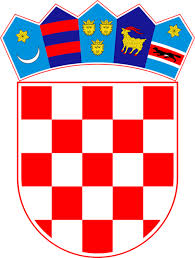 